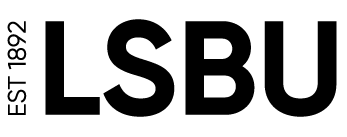 Risk Management in Construction of Megahousing Projects in EgyptMohamed Ahmed Nabawy Mohamed Ibrahimhttp://orcid.org/ 0000-0002-7468-2476A thesis submitted in partial fulfillment of the requirements of London South Bank University for the degree of Doctor of PhilosophyApril 2021DeclarationThis thesis is submitted to London South Bank University to support my application for the degree of Doctor of Philosophy. I, Mohamed Ahmed Nabawy, declare that the work, research, and results presented within this thesis are my own, having been generated by myself due to my original investigation and research and have not been submitted in any previous application for any degree at any institution. Mohamed Ahmed Nabawy Mohamed IbrahimPrefaceI have always been fascinated with managing risks since I can remember. This has led me to explore risk management tools and technics to develop risk management frameworks that can improve risk management practices during construction and improve delivery chances of projects via risk conferences, consultancy from professionals, and research. I have been fortunate to meet inspirational people throughout this journey who have improved my knowledge and guided me to the next step. I owe a great debt to those who have helped me along this path which has taken me to experiences in a field that I find endlessly fascinating. Mohamed Ahmed Nabawy Mohamed Ibrahim, April 2021Acknowledgments    This project would not have been possible without the constant support of my family, who has been with me solidly through the last years. Thanks to my parents, Ms. Mervat and Eng. Ahmed Nabawy for their imparted importance of knowledge and a lifelong love of learning. My gratitude to my brother Eng. Osama Ahmed Nabawy, my sisters Dr. Ann Ahmed Nabawy, and Ms. Maram Ahmed Nabawy for their support. My supervisory team: Professor George Ofori – Dean - School of Built Environment and Architecture.London South Bank University (LSBU).Professor Maged Morcos - Professor of Project Management The British University in Egypt (BUE).Many thanks to the following academics and professionals; without their generous assistance, none of this would have been possible – thank you.Professor Charles Egbu – Ex-President of the Chartered Institute of Building (CIOB) and Vice-Chancellor of Leeds Trinity University, UK.Dr. Yamuna Kaluarachchi – Director of Post Graduate Studies – School of Built Environment and Architecture – London South Bank University (LSBU), UK.Dr. Mohamed Yousef – Ex. Minister of Technical and Vocational Education & Training – Deputy Minister of Education, Board Member of Arab Contractors Co. – Egypt.Prof. Ahmed Hamad – Ex. President of the British University in Egypt, (BUE), Egypt.Prof. Yehia Bahi El-Din – Vice President for Post Graduate Studies – BUE.Prof. Maguid Hassan – Dean of College of Engineering – BUE.Ms. Louise Thompson – Manager of Post Graduate Studies – LSBU.AbstractEgypt's population is to exceed 120 million by 2050. To cater to that increase, the government started to build megahousing projects (MHP) in 2016. The Egyptian strategy 2030 prioritized the delivery of MHP. However, the construction of MHP poses significant risks, as they are large, complex, and include high construction costs. The literature showed that the construction of housing projects faced many challenges due to poor management of risks that negatively influenced construction duration and completion cost. The literature also shows that contractors in Egypt failed to deliver the construction phase of projects within schedule and budget. This research focuses on Egypt, one of the country’s that started moving towards the construction of megaprojects, where MHP is crucial to most of the Egyptian population. Given the conditions existing in Egypt, appropriate risk management practice for the construction of MHP is important. The research aims to develop a computerised risk management framework (CRMF) to update risk management knowledge and improve contractors' risk management practice for the successful construction delivery of MHP in Egypt. This study is to review extant literature in housing, risk management, MHP and development of a CRMF.A mixed approach was applied in this research to achieve the aim of the study. The data collection method adopted for this study was qualitative and quantitative. To acquire in-depth risk management information, 20 semi-structured interviews were conducted. Ninety questionnaires were used to collect quantitative risk data for use in risk management processes such as qualitative risk analysis, quantitative risk analysis, and risk response. Contractors were guided to better decision-making and quantitative risk assessments using Monte Carlo analysis. This research included the development of a conceptual risk framework (RMF), and a computerised risk management framework (CRMF). The CRMF is supported with generic risk management framework (GRMF), prerequisites, and challenges to improve the efficiency of its application during the construction of MHP. Nine interviews were used to test the validation of the developed CRMF.Results show that the number of studies related to quantitative risk analysis and risk response is considered limited. Risk management studies highlighted that contractors in Egypt are not using a standardized structure for risk management in construction projects and require risk management training. There is no CRMF that can update risk management knowledge and improve contractors' risk management practice for successful construction delivery of MHP in Egypt. The riskiest areas in the construction of MHP in Egypt are delays in payments, delays in submitting design drawings, client change orders, and safety issues. It was agreed that improvement was required in the following area: communication between the project manager and the project team. Lack of database for previous risk data and no tool is used to store risk management information (Khorshed, 2017; El-Megharbel, 2015; Othman and Ahmed, 2013;Khodeir and Mohamed, 2015; Asal, 2014). This research contributes to theory and practice by implementing recommendations for developing effective project risk management practices in the construction of MHP. The researcher concludes that the development of a RMF and a CRMF targeted improvement in risk management practices and construction delivery of MHP in Egypt. The research was limited to the development and validity testing but was not practiced during the construction of MHP. That was due to the research project period and introductory of the coronavirus disease 2019 (COVID-19). Contractors can further use the CRMF to test it on a complete construction time frame of an MHP and measure the improvement made in delivery by the end of MHP construction. Researchers can further examine the government's commitment to supporting organizations in practicing risk management. Table of ContentsList of FiguresList of TablesList of AbbreviationsThe background and motivations of the research are described in this chapter. Problems highlighted in this chapter include failure to deliver construction projects in Egypt, poor contractors’ management of risks, and Egypt’s risky environment in the construction of megahousing projects (MHP). This research aims to develop a risk management framework to improve contractors’ risk management practice for successfully delivering MHP construction in Egypt. The objectives of this research are defined in this chapter. A mixed methodological strategy is deployed and discussed in this chapter. The research output is presented in this chapter. That includes journal and conference publications. The thesis outline highlights eleven chapters. That includes the literature review, research methodology, framework development, risk identification, risk assessment processes, post-mitigation analysis, framework validation, and implementation.1.1 Background      The population of Egypt is to exceed 120 million by 2050. The massive need for the construction of housing enhanced the shift in the construction of MHP. Egypt’s strategy 2030 highlighted a section for megaprojects at the macroeconomic level (El-Megharbel, 2015). The majority of the construction projects in Egypt are oriented towards the construction of MHP (Abdel Raheem et al., 2020).  The construction of MHP is complex due to the involvement of a high level of risks and uncertainties, a large number of conflicts, and a large number of resources managed (Khodeir and Nabawy, 2021). The construction of housing projects faced severe risks that caused delay in its delivery (Fergany et al., 2019).     Risk management processes can be vital to minimizing risks, maximizing opportunities and securing a successful project process in construction of housing projects (Bonander and Ulriksson, 2016). Risk management is an integral part of conducting a residential construction project (Osipova and Eriksson, 2013). The process of risk management is in massive need to be practiced more efficiently to manage the impact of risk factors for the successful delivery of mega projects (El-Kholy and Akal, 2019).     The construction of MHP requires more knowledge, skills, and resources, and needs additional involvement from the project teams (Damayanti et al., 2021). Risk management studies in Egypt identified risks in construction but did not analyse risks quantitatively and did not provide risk mitigations (Khodeir and Mohamed, 2015; Ezeldin and Ibrahim, 2015; and Asal, 2014). There is a recognised gap of knowledge in risk management in the construction of megaprojects in Egypt (khodeir and Nabawy, 2021). Monitoring the project time and budgeting and the use of computerized systems are essential for day to day construction activities in Egypt (El Far et al., 2017). A gap was recognised in risk management research regarding the development of a computerisedrisk management framework that can improve risk management knowledge and practice in the construction of MHP in Egypt (Khodeir, 2017).1.2 Problem Statement     The construction industry in Egypt is characterised with poor risk management practice. Ninety-eight percent of projects were not delivered within schedule (Marzouk and El-Rasas, 2014). Twelve thousand contractors faced delays in the construction delivery of housing projects due to weak risk management practices (El-Kholy and Akal, 2019). The Egyptian government recognised contractors’ poor management of challenges in construction projects (MEED 2011). In Egypt, most construction projects miss deadlines and run over budget. This activity may have a negative impact on Egypt's construction industry and cause financial difficulties for many construction firms (Zaki et al., 2018). The basic causes of delays in Egyptian construction projects included poor risk communication and misunderstanding of risk team roles (Marzouk and El-Rasas, 2014).    The local industry has been greatly affected by an economic environment that lacks stability. The Egyptian strategy highlighted the importance of MHP construction in maintaining economic and sustainable development (El-Megharbel, 2015). The construction environment of MHP in Egypt is full of too many risks that impacted the successful delivery of projects (Khodeir and Nabawy, 2021). The EFCBC announced that contractors lost GBP 570,000,000 between 2017 and 2018 due to risks accompanied by construction in Egypt (The Egyptian Federation for Construction and Building Contractors, 2018). The Egyptian currency has lost 52 percent of its value, increasing equipment prices, which added more financial risks to the construction industry of MHP (Egypt Builders, 2017). Egypt's government is having difficulty financing megaprojects (Khodeir and Nabawy, 2021). The delay in approving a compensation law has caused a lag in projects’ delivery amid the high prices of construction materials and resulted in the bankruptcy of 1,989 contractors registered in the EFCBC (Egypt Builders, 2017). 1.3 Research Aims     The research developed a computerised risk management framework for MHP in Egypt to improve contractors’ risk management practice for successful delivery in the construction phase. 1.4 Research Objectivesi.   To ascertain the main challenges and opportunities in risk management practices for the delivery of MHP at the construction stage.ii. To explore and document contractors' skills and knowledge in applying effective risk management processes in MHP.iii. To ascertain and document the role of risk management processes, in project delivery, at the construction phase, of MHP in Egypt.iv. To develop and validate a risk management framework for delivering MHP in Egypt on time and within the approved construction budget.1.5 Research Design     A research design is a logical sequence that links the empirical data to a study’s inception part and its conclusions (Yin, 2009). Mixed methods have appeared that intend to  offer  a  new  approach,  in  which  a  researcher  intends  to  use  the  strengths  of  both qualitative and quantitative methodologies (Almeida, 2018). Therefore,  it  is  expected  to  follow  a methodology   that   not   only   responds   to   complex   problems,   but   also   aligns   the preferences of researchers in multidisciplinary fields (Tobi and Kampen, 2018). A mixed methodological strategy is the prime research design deployed in the study. The pre-eminent tradition followed by this study is the explorative research tradition. The research required knowledge of recent risk management practices in the construction of MHP in Egypt. Thus, an empirical, evidence-based, practical investigation is undertaken. A multi-method approach is employed. The approach consisted of a literature review, semi-structured interviews, and a questionnaire survey to gather the data and develop a risk management framework through an inductive approach. There is a wide gap between risk management theory and the practical application by contractors in Egypt. Unfortunately, the majority of contractors rely on the managers’ experiences to identify, analyze and manage risks associated with their projects. Contractors in Egypt rarely use scientific methods, which eventually results in delivering over budgeted and delayed projects (Othman and Fathy, 2012; Khodeir and Nabawy, 2021). A combination of various methods helped the research generate new knowledge, specifically in risk management. The multi-methodological method supported applying theoretical insights into a real-life context with empirical verifications (Hall, 2013).     This research includes a review of risk management studies, housing studies, and risk management frameworks and standards. A conceptual risk management framework (RMF) is the outcome of that approach. The qualitative approach is used first in this research. The qualitative approach is used for empirical, evidence-based, and practical investigation. The qualitative approach explored recent risk management practices that included risk management knowledge, skills, processes, challenges, and opportunities. The qualitative data in the research are concerned with all meanings, beliefs, and experiences that are used to understand risk information. A quantitative approach is followed to measure the interrelation of these practices relative to the success in the delivery of MHP in Egypt. Quantitative data included numerical variables that can be measured to verify risk theories. The multi-method approach helped triangulate and provide a backup of findings from one method of data collection (interviews) with another different method (questionnaires).1.6 Research Method   The research method can have three data collection techniques that refer to a single data collection technique (quantitative or qualitative). A multi-method refers to certain combinations of more than one data collection technique (Tashakkori and Teddlie, 2003). A mixed-method refers to both quantitative and qualitative data collection techniques (Saunders et al., 2009). Quantitative 'multi-method quantitative analysis' or qualitative 'multi-method qualitative study' is a multi-method study. Mixed method research is used in this research. Quantitative and qualitative data collection techniques are used with relative analysis techniques for each data. Mixed method research incorporates quantitative and qualitative data collection techniques and analysis procedures (Saunders et al., 2009).     One of the main reasons for using a mixed-method design is triangulation (Saunders et al., 2009). The triangulation technique is a multi-method analysis that uses more than one data collection approach to increase faith in the outcomes. Triangulation refers to the attempt to obtain the correct data by combining various ways of looking at it (triangulation of method) or various results (triangulation of data) (Silverman, 2013). Through semi-structured interviews, the qualitative data collected can be a valuable way to triangulate the qualitative data collected using interviews. Thus, the various data collection techniques (data triangulation) can obtain the right data (Saunders et al., 2009).     The research method included the literature review, semi-structured interviews, questionnaire surveys, and structured interviews to gather the data and develop a risk management framework that implies risk management theory building through an inductive approach. The research method helped develop a correlational study design and risk management framework. The review helped me understand how risks are managed, sufficient risk knowledge, and required risk management skills. The research involved semi-structured interviews in collecting primary empirical data from targeted professionals directly involved in managing risks during the execution of the MHP.     The semi-structured interviews included open questions with wide-open answers and allowed more extraction of ideas from the experts. The questions devised in the semi-structured interview are based on the review of the literature and principles of the International Organization for Standardization (ISO 31000, 2018) that seek improvement in the organization’s practice of risk management. The interview outcomes coupled with the literature review are used to develop the preliminary risk management process framework. The interviews consisted of eleven in-depth questions that focus on recent contractors' risk management practices. The objective of the interview is to explore contractors’ major challenges and opportunities and identify the level of risk management knowledge and risk management skills in the construction of MHP in Egypt.     The questionnaire process is performed after conducting the interviews. The questionnaires are built from the results obtained from the interviews. It included risks, success in delivery factors, and areas of risk management knowledge and skills. Questionnaires are considered a logical and effective option to collect information from experts. The questions included open and multiple questions. The questionnaires highlighted the impact of recent risk management knowledge, skills, success factors, and risks to the successful delivery of MHP. A summary of the research method is presented to complete each objective is presented in Table 1–1.Table 1–1 Summary of adopted research method mapped to research objectives1.7 Research Publications Research publications are listed below:1-Journal papersNabawy, M., Ofori, G., Morcos, M., and Egbu, C. (2021) Risk identification framework in construction of Egyptian mega housing projects, Ain Shams Engineering Journal, 12(2), pp.2047-2056,Nabawy, M. and Khodeir, L. (2020) A systematic review of quantitative risk analysis in the construction of megaprojects, Ain Shams Engineering Journal, 11 (4), pp. 1403–1410,Nabawy, M. and Khodeir, L. (2021) Achieving efficiency in quantitative risk analysis process–Application on infrastructure projects, Ain Shams Engineering Journal, 12(2), pp.2303-2311,2-Conference PapersNabawy, Ofori, Morcos, and Egbu, (2020) A conceptual risk management framework in Egypt's construction of megahousing projects. Archive, IREK Press, The Second International Conference on Urban Regeneration and Sustainability (URS), 7th October 2020, University of East London, UKIbrahim, M., Egbu, C., and Morcos, M. (2018) A Systematic Review for the Implementation of Risk Management Within Construction of Mega Housing Projects, 40th IABSE Symposium 2018: Tomorrow's Megastructures, The French Group of IABSE,1.8 Thesis Outline    This thesis consists of eleven chapters, including the introduction in this chapter. Figure 1–1 illustrates the thesis outline.     Chapter 2 This Chapter shows research on risk management in construction that influenced the development of the framework proposed in this research. The chapter presented a review of the literature of risk management studies in Egypt and global case studies of megaprojects to address issues in risk management practice and recognize risks and techniques similar to the construction of MHP. The review compares different risk management frameworks adopted in risk standards to highlight processes that suit the issues addressed in the literature review. Cyclical risk management processes adopted by risk management standards were reviewed and aligned with the literature findings to support the development of the conceptual risk management framework (RMF) in this research. The chapter reveals the need to develop a conceptual risk management framework to manage risks as part of the construction process of MHP in Egypt.     Chapter 3 includes the development of the RMF. Based on the review of risk management in construction projects and risk frameworks in Chapter 2, this Chapter included a RMF that integrates risk management principles, processes, and stages of RMF development. Based on the literature review findings, the principles adopted in the RMF are adopted from the ISO 31000 (2018). Cyclical risk management processes are adopted from the review of risk management standards (PMI, 2017). The research discussed the design of a RMF, the stages of development, and the steps of development of the RMF. The RMF is developed into a computerized risk management framework (CRMF) to tackle issues of poor practice of risk management in Egypt incluyding poor-risk database, reporting, and poor-risk communications (Khorshed, 2017; El-Megharbel, 2015; Othman and Ahmed, 2013; Khodeir and Mohamed, 2015; Khodeir and Nabawy, 2021; Asal, 2014). The chapter includes a developed GRMF and generic steps to guide contractors to use the developed CRMF during the construction of MHP in Egypt.    Chapter 4 discussed the methodology adopted in the research. The research philosophy of the research is discussed. The research method in this research included data analysis, data reservation, and data sampling are explained. The chapter recognised the MHP and sampling used in the research. Discussion of the used unit of sampling is performed. It included the sampling technique, selected MHP, sample size calculations, and selected participants. Techniques used in the management and analysis of research data are recognised. Methods adopted in the questionnaire process to avoid deviation of results and improve the validation of the outcome were discussed. Stages of development of the CRMF throughout the research are discussed in detail.    Chapter 5 included the qualitative research approach. The Chapter covers the risk identification process. The chapter highlighted risk identification input, techniques used, and risk identification output. Principles of the ISO 31000 (ISO 31000, 2018) were used as a platform for developing the framework. The chapter included an analysis of qualitative data using NVivo. At the end of the chapter, a risk breakdown structure (RBS) is developed, and the practice status of risk management in Egypt is recognised.    Chapter 6 included the quantitative research approach. Processes of qualitative risk analysis and risk response are the domain risk management processes highlighted in this Chapter. The chapter includes an analysis of questionnaires to account for broader exploration of current contractors’ practice of risk management. Probability of occurrence and impact scales are analysed. The technique of probability/Impact Matrix is analysed. The influence of successful management of risk knowledge, skills, and management of risks towards successful delivery of MHP is measured and mitigations are analysed in this chapter.     Chapter 7 included the Monte Carlo application. The Chapter is a MHP case application of Monte Carlo analysis to validate the developed CRMF and to guide contractors to practice of quantitative risk analysis. A discussion was added for a reason for using Primavera software and adopting the Monte Carlo process. The output of quantitative risk analysis included pre-mitigation probability histogram for time, pre-mitigation probability histogram for cost, and sensitivity analysis charts. The chapter presented the analysis of risks after adding risk mitigation. Adopted analysis techniques included post-mitigation probability-impact matrix, post-mitigation risk prioritization, and sensitivity analysis.     Chapter 8 included the validation of the computerised risk management framework (CRMF). The validation used the qualitative method of interviews and analysed the collected data using NVivo analysis.    Chapter 9 presented the implementation of the computerized risk management framework (CRMF) in the construction of MHP in Egypt. The chapter included benefits, prerequisites, and challenges in the operation of the CRMF. Proposed challenges and prerequisites are addressed provides an efficient use and practice of the developed CRMF.     Chapter 10 is the conclusion chapter. The chapter highlighted the findings from the literature, interviews, and questionnaires. Based on the research objectives, the conclusion section is presented. Figure 1–1 Thesis Outline1.9 Summary of Chapter 1     This chapter presented an overview of the research. The overview highlighted the importance of the research in improving contractors' management of risks to meet contractors' objectives. Egypt features a massive need to bridge the gap of knowledge, improve contractors’ risk management practice, and deliver MHP successively. The research background recognised the research problem, the existing situation in the study, established the rationale for the study and identified the need to perform the study. Research publications are presented to highlight research gaps. The problem statement highlighted the government satisfaction of risk practices in Egypt, risks, the negative impact of successful delivery of construction projects in Egypt. The research objectives were identified in this chapter. Based on the literature review, the research included a developed conceptual risk management framework (RMF) to improve risk management practices for successful delivery of MHP in Egypt. The introduction chapter presented the research design and adopted research method.This Chapter included an outline of the thesis Chapters. Ten Chapters are included in the thesis. The Chapters included the literature, development of the CRMF, methodology, qualitative research approach, quantitative research approach, Monte Carlo Analysis using a case of MHP in Egypt, validation of the developed CRMF, implementation of the CRMF, and the conclusion chapter. The research reviewed the literature of risk management and MHP to ascertain the main challenges and opportunities in practices, explore contractors’ skills and knowledge, document the role of risk management processes, and develop and validate the developed CRMF. This research incudes a review of risk management studies in Egypt, MHP case studies, and risk management frameworks in risk standards. Chapter 2 provides a platform to adopt risk management principles and processes suitable to the practice of MHP in Egypt. Chapter 3 includes the development of the RMF and the CRMF. Based on the findings in Chapter 2, a RMF is developed that suits risk management in the construction of MHP in Egypt. The RMF consists of three elements, risk management principles, processes, and stages of framework development. Based on the review of risk management in construction projects in Egypt performed in Chapter 2, the RMF is developed into a computerised risk management framework (CRMF) that provides a proactive risk system that improves risk management reporting and communications in construction.This chapter includes a review of the literature of MHP, risk management studies, and processes. The literature includes a review of risk management studies in construction projects to recognise adopted risk methods, opportunities, and issues that can highlight required risk management processes in the construction of MHP in Egypt. The literature includes a detailed review of inputs, techniques, and outputs of risk management frameworks that are adopted in different risk management standards. This review aims to account for the most suitable risk management standards that suits the issues of risk management practice in Egypt and to adopt principles and risk techniques that integrate those issues in the practice of risk management. The literature chapter is used to identify risk principles and risk management processes and to design the conceptual risk management framework (RMF) in this research.2.1 Housing Studies in Egypt    Researchers in Egypt explored and examined the implementation of the foreign housing policies for low-income categories, ranging from direct provision of housing to the sustainable, comprehensive approach, contrasted with Egypt's public housing policies and governance modes over the last 70 years. Abdel-Rahman et al. (2020) studied Egypt's public housing policies and governance. The research revealed that supplying sufficient public housing to the continuously increasing population of Egypt has been one of the most urgent problems in Egypt over the past 70 years. It was concluded that the socialism period was the very early step for providing subsidized public housing through the State, introducing low-cost rental prototypes, showing a significant failure in engaging other entities in housing provision. The open-door policy and the economic development policies enhanced the expansion of housing to be directed to new urban areas beyond the crowded zones of the Delta, enabling collaboration with other agencies. The capitalist strategy collaborated with other institutions to expand the spectrum of housing provision, offering the housing sector a wide range of policies and schemes. Public housing strategies must follow social, economic, cultural, and environmental aspects in developing prototypes. To create sustainable financial policy, the study suggested formulating transparent financial models, administrative frameworks, and procedures. The research examined the potential of adopting sustainable social housing projects in Egypt to overcome the country’s short-term future challenges. The research highlighted the issue for Egypt in facing environmental, economic, and social constraints. Egypt is facing a negative impact on population growth. It is recommended to provide safe and adequate housing (Nasr et al., 2020).     Abd El-Hameed et al. (2017) studied existing affordable housing problems in Egypt through a comprehensive analysis of recent literature and statistics. Egypt has the highest demand for affordable housing in the MENA region. The study addressed the affordable housing market in Egypt, being compared to other regional markets. The research concluded the crucial problems and issues of affordable housing in Egypt with suggestions for planners and architects. Capital scarcity, shortage due to urgent demand, and waste generated by inefficiency are regarded as the main challenges of affordable housing. The study addressed the barriers and concerns for affordable housing in Egypt, which directly impact urban development in both existing and new cities. This includes regulations for natural, human and financial capital efficiency to achieve sustainable urban growth in Egypt. Architects should concentrate on more resource-efficient alternatives for building materials and parts, given local resources and labor usage. Planners should promote the best population distribution and resource-efficient planning of affordable housing in Egypt, strongly recommended for any group demanding a mass housing expansion with limited resources.    David and Hazem's (2020) research focused on developing the Egyptian housing profile and drivers of the Egyptian strategy 2030. Egypt faced a rise in urbanization, housing demand, and urban services. Despite the implementation of urban policies in many countries, the population of informal and deprived areas in the world has risen from 725 million in 2000 to an estimated 889 million in 2020. Egypt began planning the Egyptian Housing Profile in 2014 as a first step to track and evaluate the sector’s components and challenges in Egypt. This was undertaken with all state agencies, academic institutions, and members of appropriate local communities. The profile was issued in 2016 in cooperation with the United Nations Human Settlements Program. It is with great pleasure and pride today that Egypt leads the Arab countries and many countries internationally by issuing the National Housing Strategy, based on international human rights agreements and treaties. The Egyptian strategy 2030 came in light of the complex circumstances of the spread of the global COVID-19 pandemic. The main driver of the strategy relied on supporting four main issues of residential areas, housing units, housing categories, and the sustainability of residential areas and a supportive dimension for institutional and administrative sustainability and knowledge enhancement.    Nadim (2019) studied existing built environment challenges and opportunities in Egypt, focusing on housing. The study identified current challenges and potentials to identify ingredients required for smart future housing for all. An informal field was chosen for a case study of a housing project to show the practical approaches by individuals to fulfill their day-to-day needs. For 60 years now, public housing in Egypt has always followed a top-down approach. However, the housing supply by the Government and private sector combined, to date, is struggling to meet market housing demand. The implications are illegal informal developments and illegal transformation of the initial ‘formal’ developments. The research recognizes the importance of informal innovations to meet socio-economic needs and highlights the negative impacts of such informal chaotic growth. However, it was concluded that despite the negative implications of informal innovations, they imply some sort of 'smartness,’ especially that these rely on the provision of mixed-uses, include extended families, are small in size, and allow adaptability of spaces.    Hegazy and Moustafa (2013) investigated Egypt’s new town policy, a core pillar of the nation’s urban planning plan, over the last 30 years. The study studied the history and development of new towns and described challenges. It is concluded that there is a wholesale need for reforming the development philosophy for new towns, especially land management. Egypt developed new towns and urban settlements in the desert areas to achieve strategic developmental aspects in urbanization, environmental, economic, and social. There is a significant restriction in achieving the required rates either in the demographic growth rates, or in the economic growth rates, or the urban development rates. A structural change is required in the following areas: Avoid non-transparent planning. These suggestions imply the need for an economic feasibility review of all current new towns and a hard look at whether or not any more new towns should be built. In reality, before Egypt’s new town policy is redirected toward economic realities and justified in terms of economic and locational rationales, a moratorium should be placed on developing any more new towns.    Maher (2017) aimed to study the efforts of the Egyptian government in addressing the issue of slums at the policy and implementation levels. The study investigated why slums do not grow or improve despite all the attempts to do so. This study aims to compile, evaluate and present information on the current Egyptian government’s approaches for coping with slums to assess their progress and sustainability. Such methods are eviction, demolition, relocation (80 percent of the interventions), in situ creation (20 percent of the interventions), and community engagement. The research concluded that the Egyptian government’s resettlement approach concentrated more on eliminating existing slums rather than resolving the socio-economic drives that contributed to the development of informal areas like urban poverty. This strategy resulted in making the poor even poorer and slum dwellers even more oppressed. The research concludes that there is a need for political and institutional support for intervention projects, encouraging community engagement, and implementing a rights-based approach that acknowledges that residents of slum areas have the same rights as other people informal areas.    Hussien (2019) discussed the imbalances resulting from neglecting and exceeding the environmental values in Egypt's unplanned and growing residential areas and the effects on its residents. The study examined the phenomenon of increased violence and the spread of crimes among residents in one of the unplanned areas of housing. The study found that the rise in violence in these areas is due to the deterioration in architecture and environmental planning. Housing responds to the most critical humanitarian needs, and unplanned housing is a type of residential development in cities, taking different styles to vary by location and building materials. The research highlighted the availability of unplanned areas of residence are either random or other areas that have become random over time due to a growth in population outside facilities, or whether they are located at a terminal location and away from transportation, or have not met the criteria of general planning and so forth. The decision on the unplanned place is not related to street planning and arrangement only (planning of buildings and streets). Still, it includes other aspects such as the degree of degradation of buildings and the adequacy of the land and the number of population densities, and rates of overcrowding and availability.2.2 Relation of Housing Policy in Egypt and Risk Management in MHP     The construction environment of MHP in Egypt is characterized by a high level of risk and uncertainty, a large number of people conflicts, a missing rise of interpretation, a large number of resources managed between stakeholders, and long-life implementation. These characteristics define the level of complexity in the construction of MHP (Khodeir and Nabawy, 2021; Kardes et al., 2013). However, the Egyptian strategy 2030 clarifies and ensures that both flexible policy and transparency with organisations in managing challenges of MHP development will present Egypt’s core motivator for strategic MHP investments. Poor management of these challenges could negatively impact building new MHP (Monzon 2015).      Several structural and legal reform initiatives are suggested, including the development and implementation of a land management system, the resolution of investor disputes, the widening of the housing assistance programs menu, and the institutionalization of housing assistance programs provision. A streamlined land and property registry system is being enabled, offering households and developers a stronger administrative framework to undertake housing development projects.     The housing sector is considered one of the sectors needed to effectively contribute to the promotion of the Sustainable Development Agenda. MHP are introduced by the Egyptian strategy that includes the new capital MHP. A participatory planning methodology was introduced. This process has been led by civil society organizations and the private sector to ensure that the policies, programs, and initiatives that would be implemented to achieve this purpose are complied with and implemented. The most important factors behind the persistence of housing problems in Egypt include the inability of certain housing policies and initiatives to achieve their desired goals, the constant change of practices, laws, and programs related to the housing sector. Therefore, a coherent and integrated housing policy was necessary, representing the country's vision to tackle the housing sector in Egypt and achieve the social, economic, and urban objectives required. The goal of developing a housing strategy for Egypt was to create a consistent, integrated vision that will effectively guide the housing sector over the next twenty years. The aims and priorities of the plan must be basic, consistent, and constant over time. However, the strategy does not allow a great deal of flexibility in risk management by highlighting risks related to the construction environment of MHP in Egypt and by providing guidelines for contractors in the practice of risk management (El-Megharbel, 2015).2.3 Risk Management Studies in Construction Projects     Risk management is a process that allows individual risk events and overall risk to be understood and managed proactively, optimizing success by minimizing threats and maximizing opportunities and outcomes (Horvath, 2019). It is important to include a risk management process in construction that is easy to understand. The risk management process should be proactively integrated and scheduled with construction activities. One of the advantages of improving risk management practices is that successful delivery of construction can be optimized by minimizing construction challenges. The process of risk management is one of the main project management knowledge areas in the project management body of knowledge (Singh and Williams, 2021). As an integral part of project management, risk management practice can be improved by performing efficient risk management practice. A risk management team is the core group with good technical skills for performing, updating, and reviewing risk management activities (Pieplow, 2012). It is important to assign a project team in construction projects with good technical skills, to do, update, and communicate risks. The project team is to report, update, and communicate risks effectively.     The last decade has witnessed an increase in research towards identifying risks in the construction industry of developing countries (Hannan and Sutherland, 2015). Construction organizations do not collect and store the knowledge that is obtained from experience. Thus, organizations do not have appropriate knowledge of risk management (Serpella et al., 2014). To have appropriate knowledge of risk management activities, there should be an effective means for reporting and storing the risks management activities participated in a construction project. Risk management in construction projects is still practiced ineffectively, and the main cause of this situation is the lack of knowledge (Serpella et al., 2014). Poor knowledge is the main driver of weak risk management practice. There is a great need to recognize and manage uncertainties to the enhanced successful delivery of construction projects (Ofori, 2012). The identification of construction risks is essential for the successful delivery of construction projects.     The problem of quantifying risks is manifested by individuals not knowing enough about the risk to anticipate its likelihood and consequences (Massingham, 2010). Poor quantification of risks arises from the project team's poor knowledge of risks and their influence on the construction project's objectives. Knowledge moves individuals along the uncertainty spectrum towards certainty, making risk a ‘learnable’ rather than an entirely random event (Apgar, 2008). A timeline of risk management studies in construction projects is illustrated in Figure 2-1. The timeline is developed to include the period starting from the year 2009 to the year 2019. The timeline illustrates the years of publish and corresponding authors.Figure 2-1 TimeLine of Risk Management Studies in Construction of Projects    Devi (2018) used risk breakdown structure (RBS) to structure risks that can influence the delay of construction projects. The study integrated the technique of earned value management with risk management to prevent construction delays. The technique can predict the cost at completion and percentage of completion concerning a baseline budget and schedule. RBS is an organized method to structure and categorized risks in construction projects. Quantitative analysis techniques are efficient in predicting time. The study only focused on time factors and did not consider other contractors' objectives, including project cost and quality. Construction projects were used and not oriented towards a specific type of construction project. No responses were considered for identified risk factors, and no post-mitigation analysis was performed. The study did not propose a framework for improvement in risk management knowledge nor practice.    Monte Carlo Simulation (MCS) was used to obtain the probability distribution of construction cost under the influence of risks. However, the study lacked responses to risks and post-mitigation analysis. A comparison between pre-mitigation and post-mitigation results is not addressed to test the effectiveness of applied responses (Allahi et al., 2017).     Salichos (2015) performed a quantitative analysis using Monte Carlo simulation. The deterministic analysis observed that the risks within the tasks of a repair construction project would cause delays beyond the ten days’ margin. The study included the sensitivity analysis to identify the most driving activities to failure. The study highlighted the benefit of performing quantitative risk analysis. Sensitivity analysis recognised construction activities that have the highest influence on project objectives. The analysis was based on allocating the correlation between risks and repair activities. The study is useful for analyzing risks before and during construction. It gives an insight for improving decision-making in the management of uncertainties. The study did not present solutions and did not perform a post-mitigation analysis. No conceptual framework was presented for the improvement of risk management practice and knowledge. Ogunbayo (2014) observed that most contractors perform qualitative risk analysis with the limited practice of quantitative risk analysis. This hypothesis was due to a lack of knowledge and practice in using different quantitative risk analysis techniques.     Risk management studies in construction projects are presented in Tables 2-1 concerning the context, tackled risk management area of study, and year of publications. Recent studies are focused on the efficient practice of risk management during construction to deliver construction projects. Studies highlighted risk management communications, management roles, and risk management responsibilities within organizations as effective variables to improve risk management practices (Jin et al., 2017; Suprapto et al., 2015). Risk factors, risk management capabilities, risk governance, and identification of risks are highlighted to meet construction objectives of project delivery time, cost, and scope (Liu et al., 2014). Table 2-1 Review of Risk Management Studies in Construction Projects    This study included a review of risk management processes studied in risk management research related to construction projects. Construction projects in Nigeria faced risks of poor bidding procedures, project characteristics, cost estimation process, project design, and financial risks (Ojo and Odediran, 2015).    Risk factors recognised by risk management studies in construction projects included economic, legal, political, social, natural, technical, management, design, and human factors (Kishan et al., 2014). The highest risk factors in construction projects in Tanzania are related to health and safety. Safety issues influenced delays in the delivery of projects in Tanzania (Phoya, 2012).     A matrix that compares risk management processes studied in risk management research is presented in Table 2-2. The matrix highlights authors, year of publication of the risk management study, a corresponding type of project addressed by the research, and adopted risk management processes. The highest risk management processes addressed by risk management studies are risk identification and qualitative risk analysis processes. Limited research addressed solutions that included four main risk responses. Adopted responses were addressed to construction challenges and included avoidance, mitigation, transfer, and acceptance.Table 2-2 Risk management matrix of process in construction projects2.4 Case Studies in Construction of Megahousing Projects    MHP are complex projects because due to challenges accompanied by the construction process. The reduction of complexity in the construction of megaprojects was a major concern in most megaproject research (Liu et al., 2014; Giezen et al., 2015; and Bosch et al., 2011). Megaprojects are complex due to the high level of risk and uncertainty during construction, a high number of people conflicts, missing interpretation, a large number of resources managed between stakeholders, and long-life implementation (Kardes et al., 2013). Other terms for megaprojects included ‘major project,’ ‘large project,’ and ‘complex program’ (Zhou and Mi, 2017). Contractors should build an efficient risk management system to cope with the increase in complexity in the construction of megaprojects (Khameneh et al., 2016).     Megaprojects refer to construction projects with a contract that exceeds GBP767,250 billion, including a huge number of shareholders, have significant economic and social impacts, extensive construction activities, large land coverage, and a close connection to other major developments (Mok et al., 2015; Bruzelius et al., 2002; Capka, 2004; and Flyvbjerg, 2014). Megaprojects complexity and stakeholders' conflict are managed by implementing strategies that improve stakeholder communication. It is important to maintain efficient communication between stakeholders during the construction of megaprojects (Liu et al., 2014).     The construction of new MHP in Egypt can actually help in achieving strategic goals for better delivery of housing in Egypt. Since 43% of the population in Egypt live in 223 cities, of which 56% are concentrated in the Greater Cairo Region (GCR) and Alexandria, the construction of MHP arise to be a solution for better urbanisation in Egypt. Despite gained opportunities, the construction of new MHDP in Egypt generates major challenges. MHDP complexity is characterised as high level of risk and uncertainty, large number of people conflicts, missing rise of interpretation, large number of resources managed between stakeholder’s and long-life implementation (Khodeir and Nabawy, 2021; Kardes et al., 2013).      The length of time required for constructing MHP increases projects' exposure to emergent risks. Changes are due to their long-lasting project nature. Changes included market, politics, and owner requirements influence the impact of risks towards the construction of mega housing activities. The number of MHP around the world has seen an increase recently. This increase was meant to accommodate increased population growth, urbanisation, land shortages, and improvements in living standards. Table 2–3 presents the approach of MHP in different contexts. Table 2–3 Case Studies of Megahousing Projects    The construction risks of MHP case studies in developing countries are presented in              Tables 2–4. The table is divided into four sections: reference, publication date, developing country, and challenge classification. The building of MHP in case studies from underdeveloped nations revealed the major difficulty of resource shortage faced by stakeholders throughout construction. MHP construction required well-qualified and trained workers. Other challenges included security for construction workers, a poor technological workforce, and database issues (Khorshed, 2017; El-Megharbel, 2015; Othman and Ahmed, 2013;Khodeir and Mohamed, 2015; Khodeir and Nabawy, 2021; Asal, 2014).Table 2–4 Risks in Construction of MHP - Case Studies in Developing Countries    Table 2-5 and Table 2-6 presents MHP construction challenges for developed and developing countries. MHP challenges vary due to the difference in their construction context. MHP challenges are further classified into either internal or external challenges. Internal challenges present the challenges within MHP that can impact MHP's budget and schedule. External challenges include the external construction environment of MHP.    Most developing countries highlight the major internal challenge as resource scarcity for the construction of MHP. MHP construction requires a well-qualified and trained worker, which is scarce in developing countries. Most external challenges facing developing countries include security for construction workers, poor workforce skills, continuous change of governance systems, and poor government commitment and transparency; contractors have poor knowledge and skills in managing risks in the construction of MHP. However, there are similar challenges between both developing and developed countries. Countries including Egypt, Pakistan, Atalanta, and China all require improvements in risk communication and an accurate risk database to construct MHP (Khorshed, 2017; El-Megharbel, 2015; Othman and Ahmed, 2013;Khodeir and Mohamed, 2015; Khodeir and Nabawy, 2021; Asal, 2014). More reliable database and risk information supports the working conditions for employees. Providing a safe construction environment for workers is the most important internal challenge, especially in Pakistan, Africa, and some European countries. Regarding developing countries, the most important opportunity gained from is providing job opportunities. Most countries suffer high unemployment rates, which adds more pressure on communities and benefits the construction of mega housing projects.Table 2-5 External and Internal Risks - Case Studies of MHP in Developed CountriesTable 2-6 External and Internal Risks - Case Studies of MHP in Developing Countries    The study analyzed risk management studies in the construction of megaprojects. Case studies reviewed from the year 2013 to the year 2018 are presented in Table 2-7. The Table highlights focal research areas, risk management study, and corresponding context. Megaprojects level of complexity was tackled since 2011 as the management of a massive number of resources, embedded risks within the construction environment, and a long period of construction (Bosch et al., 2011; Vidal et al., 2011; Giezen et al., 2015; Kardes et al., 2013; and Bjorvatn and Wald, 2018).     Management of risks in the construction of megaprojects should be viewed as an intensified and strengthened skill sets supported by knowledge (Crystal, 2017). The risk management process is efficient in managing risks in constructing Megaprojects (Sanchez et al., 2016). Rados and Rados (2017) examined the correlation of political risks on the successful delivery of megaprojects. It was observed that political risks are directly correlated to the current status of any country's development in which the projects are conducted. The study did not aim at the improvement of organizations' management of risks. No framework and guidance was produced that can support contractors in performing risk management.    Boateng et al. (2017) developed a quantitative analysis model that improved the decision-making of project managers by analyzing risks in worldwide megaprojects. The model proved to be a successful tool in quantitative risk analysis practices. The model was broken down into steps that provide a technical competency framework. The quantitative framework provided a robust mechanism for assessing the effect of risks on the performance of megaprojects at the construction phases. The model presented a uniquely quantitative approach to effectively tackle all risks associated with construction issues affecting megaproject delivery.      Burcar et al. (2015) identified variables that can impact the successful practice of quantitative risk analysis in the construction of megaprojects. These variables included sector (cross-sectorial, transport, utility), finance source (public, private, both), contract type, and technology, a situation of the megaproject (Front-end, design, construction, and operation). The study emphasized the importance of conducting more research on quantitative risk analysis. The study did not include more megaprojects to develop risk analysis. The study did not work on a specific type of megaproject. It did not address a framework for updating risk management knowledge and guiding contractors into the improved risk management practice.     After 2013, worldwide companies facing continuous delays and cost overruns have started using quantitative risk analysis more often. The study provided a practical approach to quantitative risk analysis using the Monte Carlo technique and highlighted the correlation between time, cost, and resource limitations in megaprojects. By determining the contingency amount for the project, it can be realized that by allocating a determined budget, a specific level of risks can be covered. The study did not consider adding risk responses and did not provide a framework for improving risk knowledge and practice. The researchers tested the effectiveness of Monte Carlo simulation on the construction of megaprojects. A probability histogram is effective in analysing deviations in time and cost during the execution of megaprojects. The study analyzed risks using a semi-probabilistic approach. Sensitivity analysis and earned value analysis were also effectively studied as quantitative risk methods by researchers. The study lacked presentation of risk mitigations and did not provide contractors with a framework for improved risk knowledge and practice (Purnus and Bodea, 2013).    The technique of sensitivity analysis captures the total variability, especially as it concerns the costs estimated. This technique guides risk analysts into accurately allocating actual drivers to failure in the delivery of megaprojects objectives. The study did not perform a post-mitigation analysis to improve decision-making and test the effectiveness of risk mitigations (Salling, 2013).   Table 2-7 Risk Management Studies in Construction of Megaprojects 2.5 Risk Management Studies in Construction of Megaprojects in Egypt      Risk management study reviewed quantitative risk analysis in the construction of mega projects. The study highlights the importance of performing efficient quantitative risk analysis in managing risks during the construction of megaprojects. A Megaproject does not require qualitative analysis but requires an accurate quantitative analysis based on knowledge and practice. It was observed that the Monte Carlo analysis technique succeeded in supporting project managers in allocating deviations in the objectives of megaprojects.      Walid (2015) developed a risk model to predict time and cost overruns in mega educational buildings in Egypt. The study objective was to improve the practice of quantitative risk analysis in mega educational buildings. Construction risk categories included owner risks, consultant-related risks, project management risks, and resource risks. The model depended on fixed inputs and quantities. Any different resources could violate the accuracy of the proposed model. The model is not supported by guidelines to improve contractors' practice and does not update risk management knowledge.     Othman and Ahmed (2013) recognised factors that influence the successful construction of megaprojects in developing countries. Risks that have the highest impact on the project's cost, time, and quality were engineer challenges, human development challenges, managerial challenges, political challenges, and sustainability challenges. The study did not present a framework for risk management knowledge and did not guide contractors into an improved risk management practice.2.6 Risk Management Studies in Construction Projects in Egypt      Ghada et al. (2016) studied the causes of delay in facing construction projects in Egypt. The study objective was to identify risks that influence delays in the delivery of construction projects. The project owner, consultant, contractor, resources, financial, equipment, and labour were all assigned risk categories. Surveys were employed as a quantitative analytic tool. The research did not include risk responses, but it did suggest a framework for better risk management knowledge and practice.     Ezeldin and Ibrahim (2015) analyzed risks in the development of mega retail projects in Egypt. Identified risks included on-site construction and design risks. That included financial risks, political and governance risks, client-generated risks, subcontractor's generated risks, and external risks. The study used the survey as a method to recognize the risks of Highest-Impact. Risks solutions were suggested and divided into four response techniques, namely: Elimination, Transfer, reduction, and retention. The study did not introduce quantitative techniques to guide contractors into improved practice.      Marzouk and El-Rasas (2014) studied risks influencing the delivery of construction projects in Egypt. The objective of this study was to recognize risks that can impact the time of project construction. Owner, consultant, contractor, resource, financial, and contractual risks were among those highlighted. As a quantitative risk analysis technique, the questionnaire technique was adopted and distributed to Contractors. The study did not provide a methodology or framework for better risk management. Other risk categories may emerge as a result of different building conditions, contexts, and complexity, necessitating more proactive risk management.    Aziz (2013) recognised risk factors causing delays in construction projects in Egypt. The objective of the study was to identify risks the influence failure in construction delivery. Identified risks included a delay in progress payments by the owner, Poor site management and supervision by the contractor, lack of qualified laborers, and contractor difficulties in finance. No responses were suggested, and no framework was proposed to improve risk management knowledge and practice. It was observed that the risk management research in Egypt focused on the identification of risks. The most repeated categorical risks in Egypt are financial, political risks, and project management risks. These risks started to arise in Egypt after the revolution in 2013 until today. The financial dimension was included in Egypt after 2016. That was due to floating the pound, which increased the prices of the resources and caused economic disruption in the construction industry. Project management risks included managing resources and active communication between the project manager and the team. Egyptian research used techniques of probability and impact matrix and statistical approaches to prioritize the identified risks. It was observed that there is a gap in providing a proactive risk framework in Egypt that can improve contractors’ practice in managing risks and update knowledge of risk management (Aziz, 2013).    Risk management studies in construction projects in Egypt are presented in Table 2-8. The Table presents a focal area of research, recognised risk management aspects, authors, and research publication year. Most risk management studies focused on recognising risks (Ghada et al., 2016; El Kholy, 2015; Marzouk and El-Rasas, 2014). Researchers in Egypt used case studies to highlight failure in the delivery of construction projects. Ninety-eight percent of construction projects are not delivered on time and according to budget (Khodeir and Mohamed, 2015). Risk management studies in Egypt highlight a gap in research towards the analysis and solutions proposed to manage risks during construction. The research did not rely on an efficient risk management standard to improve contractors’ practice in managing risks during construction. A gap was observed regarding the development of a risk management framework that considers the Egyptian context. Risk studies did not propose frameworks that can improve knowledge and practice of risk management during the construction of projects.Table 2-8 Risk Management Studies in Construction Projects in Egypt    Housing research recognised the capacity challenge for Egypt's construction and real estate sector. The objective of the study was to identify Challenges for Contractors' external construction environment. The research recognised opportunities for construction in Egypt. The study provided opportunities for organizations but lacked identification of challenges. The study did not update risk management knowledge or improve risk practice (Hussein, 2019).    A study was performed for the delay in the delivery of construction projects in Egypt. The study's objective was to identify and analyze risks that influence delays in the delivery of projects. The study used questionnaires and a probability impact matrix technique to analyze risks. The study proposed different mitigations to help stakeholders in managing risks. Threats were dealt with using the mitigations Avoid, Mitigate, Transfer, and Accept. The report did not offer any recommendations or instructions for improving contractors' risk management practises. There was no discernible improvement in risk management understanding (Khodeir and Mohamed, 2015).    El Kholy (2015) studied factors impacting construction costs in Egyptian projects. The study objective was to recognize risk factors that influence construction costs in construction projects. Risks identified included owner financial condition, contractor cash flow calculation, procurement method, quantity variations, consultant missing details, and inaccurate material estimation. Questionnaires were used in the study for quantitative analysis. The study observed an increase in overall construction cost for materials due to the inflation risk. No responses were suggested, and no framework was proposed in this study.     Abd El Razek et al. (2014) studied Risks Impact on housing projects in Egypt. The study's objective was to identify risks that can impact the delay in constructing housing projects. Risks are identified as agree on interim valuations on-site, delay in payments, consultants on-site Instructions, delay in Agree any variation orders, fluctuations on payments, delay in settling any claims. The study focused on risk identification only and did not improve the contractor's risk analysis and response practice. The study did not provide steps to guide contractors into improved risk management practices.    Asal (2014) managed risks in estimation for residential and administrative Egyptian projects. The objective of this study was to identify and analyze risks related to construction bidding. Identified risk categories included contractual risks, delay risks, environmental risks, financial risks, planner risks, contractor risks, and sub-contractor risks. The study added responsive measures that included improving the quality of the firm's project planning and management, relevant experience of estimating team, availability of management and finance plans, the ability to estimate team, availability of labor and equipment required, Identification and qualitative analysis is done. Still, studies did not suggest responses to risks, no proposed risk framework for managing risks.    Risk management processes are reviewed in construction projects in Egypt. Risk management studies recognised risk factors that influence the successful delivery of construction projects. Risk factors recognised by studies in Egypt focused on time and cost objectives. Risk categories included external environment-specific, project-specific, owner-specific, contractor-specific, consultant-specific, resource-specific, finance-specific, and contract clause-specific (Ghada et al., 2016). Studies categorized risks according to stakeholders. Risks included owner, consultant, contractor, project, resources, and external risks (Walid, 2015; El Kholy, 2015). Risk categories included project risks, contractual risks, environmental risks, financial risks, external risks, contractor risks, sub-contractor risks, and planner risks (Asal, 2014).     A risk management matrix is presented in Tables 2-9 to compare risk management processes adopted by risk management research in Egypt. The most risk management process tackled in risk management studies in construction projects in Egypt is the risk identification process. There is a gap in risk management studies in Egypt that includes quantitative risk analysis and risk response processes. Several researchers have directed their work towards identifying risk factors for the successful delivery of construction projects. The number of studies related to quantitative risk analysis and risk response is limited (Khodeir and Mohamed, 2015; Ezeldin and Ibrahim, 2015; and Asal, 2014).    Risk management study suggested risk solutions divided among the four response techniques: elimination, transfer, reduction, and retention (Ezeldin and Ibrahim, 2015). Risk management study suggested mitigations including improvement of the quality of firm's project planning and management, relevant experience of estimating team, availability of management and finance plans, the ability to estimate team, availability of labor and equipment required, estimating method, project location, periodical payments (Asal, 2014). Risk management studies suggested risk solutions that can help stakeholders to manage risks. The following actions treat risks: avoid, mitigate, transfer, and accept (Khodeir and Mohamed, 2015).Table 2-9 Risk Management Matrix of Processes in Construction Projects in Egypt2.7 Critical Analysis of RM in Egypt and Global Case Studies   The literature highlights a gap in risk management studies in the construction of MHP in Egypt. Studies identified risk for megaprojects in developing countries and did not consider the difference in construction context and resources in different countries (Othman and Ahmed, 2013). Studies lacked the development of a risk management framework to recognize current practice, improve risk management, and risk communication in the construction of megaprojects in Egypt. A review of case studies of megaprojects reveals that quantitative risk analysis processes and risk response processes are essential for maintaining efficient risk management practice. The review of construction projects reveals that contractors have poor risk documentation, need guidance and framework, have poor risk management knowledge and skills, and the massive need for an effective database (Khodeir and Nabawy, 2021; Walid, 2015; Khodeir and Mohamed, 2015; Asal, 2014).     Risk management studies in the construction of mega projects successfully recognised risks related to internal construction environments of megaprojects. Risk studies addressed quantitative risk analysis techniques. That highlighted the importance of performing quantitative risk analysis on megaprojects. Most techniques used by the research were earned value analysis and Monte Carlo analysis techniques. Monte Carlo analysis was highlighted as most efficient in addressing risk contingencies using a probabilistic approach. PERT technique was used to estimate mega projects durations and cost boundaries (Boateng et al., 2017; Burcar et al., 2015; Purnus and Bodea, 2013; Salling, 2013). Models were addressed but lacked efficient integration with the construction context. After mitigations, a gap in analysis highlights the need to test the influence of addressed risk responses to megaprojects delivery.       Megaprojects faced failure in delivery due to poor risk management practice (Kardes et al., 2013; Sanchez et al., 2016). Studies highlighted the importance of improving risk management knowledge, communications, and recognition of risk management roles before the commencement of megaprojects construction (Man et al., 2017; Bjorvatn and Wald, 2018). There is a gap in developing a robust, efficient framework that tackles current risk management practices, improves risk management communication, and provides simple management of risk information in the construction of megaprojects.    The construction of MHP in Egypt faced many challenges and opportunities related to human resource knowledge and risk management skills (Khodeir and Nabawy, 2021). To improve the success of megaprojects delivery, it is important to understand the unique characteristics of projects and effectively manage challenges embedded within the construction stage (Adinyira et al., 2013). The risk management process is important in the construction of MHP. Successful projects are those that can manage risks efficiently (Greiman et al., 2013).     The review of risk management in Egypt reveals that studies in Egypt focused on strategies that present risk management processes of risk identification and qualitative risk analysis (Ghada et al., 2016, El Kholy et al., 2015; Walid, 2015; Asal, 2014; Aziz, 2013; Hazem 2011) with limited risk management studies that provided the response process in their strategies (Ezeldin and Ibrahim, 2015; Khodeir and Mohamed, 2015; Sarah 2013). A review of risk management studies in Egypt reveals that contractors need to implement more efficient methodologies and analysis tools for risk management (Rafaela and Burcar, 2015; Khodeir and Mohamed, 2015). Provide sufficient numbers of qualified labor and efficient equipment. Estimate an accurate risk contingency that reflects on-site construction activities. Lack of database helping contractors and risk knowledge is a failure element. In Egypt, risk management studies did not provide suitable means for quantitative analysis, mitigation, and reporting of construction risks. The review of risk management studies in Egypt reveals that the construction of MHP in Egypt is in massive need of a computerised risk management framework that can manage these risks to improve contractors’ risk management practice in the construction of MHP in Egypt (Khorshed, 2017; El-Megharbel, 2015; Othman and Ahmed, 2013;Khodeir and Mohamed, 2015; Khodeir and Nabawy, 2021; Asal, 2014).2.8 Risk Frameworks in Risk Management Studies and Standards     A timeline of risk management frameworks adopted by researchers is illustrated in Figure 2-2. The timeline included a review of developed risk frameworks in the past ten years. Three main themes are highlighted in Figure 2-2. From 2003 to 2010, risk frameworks included risk areas of IT, Safety, Decision making, and risk knowledge (Chassiakos and Sakellaropoulos, 2005; Kamardeen, 2009; Tserng et al., 2009; Othman and Harinarain, 2009). From 2011 to 2014, risk maturity, IT, and database were a concern (Ahuja et al., 2010; Chen and Kamara, 2011; Jia et al., 2013; Odimabo, 2016). From 2015 to 2018, risk management knowledge and enterprise frameworks were developed (Khameneha et al., 2016; Rafaela and Burcar, 2015; Qazi et al., 2016).  The literature highlighted risk areas that are a concern in an application. The major issues included a risk database to improve risk management reporting and control process, providing efficient risk policy, and improving risk knowledge (Khorshed, 2017; El-Megharbel, 2015; Othman and Ahmed, 2013;Khodeir and Mohamed, 2015; Khodeir and Nabawy, 2021; Asal, 2014).    Risk identification was the most explored since the weakness in risk management practices always starts by identifying the problems accurately. There is a recognised gap in presenting the risk monitoring and control process. The least presented process in risk management frameworks is the quantitative risk analysis process. Identified risks must be responded to correctly and monitored during construction. Most of the risk management frameworks adapted from the literature are said to be modeling and programming. These approaches are the unpractical solution for contractors on-site due to their high complexity.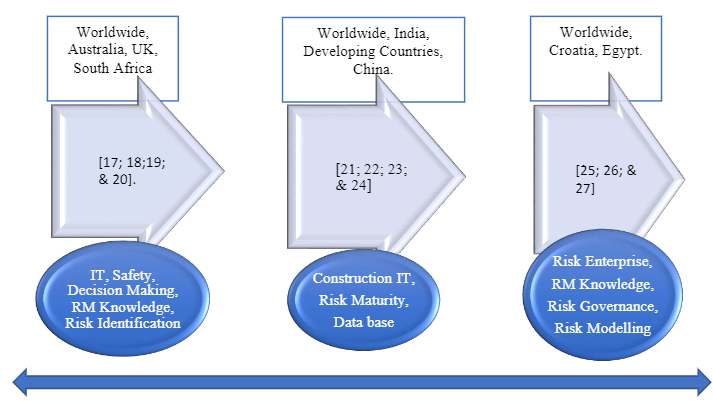 Figure 2-2 Timeline of Risk Management Frameworks    Qazi et al. (2016) developed a project complexity framework that supported the decision-making of risks using a simulation technique. The study objective is to improve decision-making using an interdependency model for complex projects. The risk management framework did not focus on managing the most driving risks for success in a megaproject. The framework was based on a simulation that is dependable on the accuracy of estimation and human error. Also, the framework ignores the complexity factor. The study used simulation modeling, which is complex for project managers to use and for the project team to understand in the construction of MHP.     Khameneha et al. (2016) developed a framework for evaluating performance of project RM system to evaluate key performance indicators in construction projects. The framework provided a theoretical risk management approach for future researchers. The research assessed the effectiveness of business risk management and catastrophe risk management systems. The Framework gathered performance indicators, however it isn't tailored to construction practise. During construction, the framework does not incorporate risk identification, analysis, or mitigation. The study did not improve contractors' practice in managing risks impacting time and cost overrun of construction projects. The framework does not reflect the complexity that is more likely to be driven in the construction of MHP.    Cagliano et al. (2015) developed a theoretical knowledge risk management framework. The objective of the study is to improve decision-making in managing projects. The Framework provided guidelines for selecting risk techniques taking into account the most relevant aspects that characterize the managerial and operational scenario of a project. The Framework needs to be tested by contractors'' during the construction of projects. The framework did not include communications and did not provide a means for the management of large-scale projects.    Jia et al. (2013) developed a prototype of a risk management maturity system (RMMS). The study's objective was to highlight the level of risk management detail and practice of contractors in construction projects. The study highlighted its capability in allocating the level of maturity within organizations. The framework was capable of presenting large-scale construction projects. The study emphasized the importance of maintaining risk management knowledge within the project team. The framework integrated project managers and highlighted their importance in understanding their organization level of risk management practice. Integrating the risk element of maturity level was successful in updating the knowledge of risk management. The analytic approach doesn’t support contractors in managing risks in construction MHP and is not oriented to include different construction environments.     Kamardeen (2009) developed a web-based safety knowledge management system for builders. The objective of the study is to improve safety performance for construction projects in Australia. The system proposed a safety system to track safety performance during construction. The system helped in reducing workplace accidents and minimized the social costs of construction. The study targeted the safety parameter and did not include other risks related to the project construction environment. Construction delivery time and cost were not considered in this study. The system is conceptualised to work within the Australian context with no success in other and more complex construction projects. The system did not improve the management of risks and did not integrate risk communications. No means of improvement towards the management of risks for future construction projects.     Table 2-10 presents the scope of each risk management standard. The table shows two levels of conventional scope: project and organisation. The distinction is made based on whether the standard specifies that the processes, actions, and procedures it contains are intended to be applied at the project level or by the entire organisation, which includes organisations that are not particularly engaged in project work. GOST (2011) guides risk management processes and outline risk management responsibilities.     The PMBOK (PMI, 2017) manages risks in the construction activities of complex projects. Does not improve the integrity of risk management and risk communications within organizations. The Orange Book (2004) includes the development and integration of risk policy to apply. The standard includes weak integration of risk management roles and responsibilities with risk management processes. The International Standardisation (ISO 31000, 2018; Tranchard, 2018) provides a solid risk management platform that highlights risk principles to improve the efficiency of risk management applications within organizations. Challenge increases in the alignment of the framework in application in different project contexts, construction environments, and project types.The standard is usefull in construction of MHP in Egypt since it is oriented to be tailored to suit the organization and projects. The principles of the risk framework highlights that the framework can be tailored to include external and internal risks within the project environment and to be integrated with day to day construction activities.    There is a gap in preparing a risk management framework to manage risks based on experience. Most construction organizations do not collect and store the knowledge obtained from site experience, i.e., they do not have appropriate knowledge management (Serpella et al., 2014). Egypt needs to provide a risk management framework for managing risks during construction. A reliable risk management framework can fascinate the working conditions for MHP and improve the chances of successful construction delivery (Walid, 2015).    Updates on risk management knowledge and improvements in contractors' risk management practises are required by risk management frameworks. Change in context, risk maturity level, risk management communications, and risk principles were not integrated with risk management processes in the risk frameworks that were established. These factors with efficient risk information management were not included in frameworks to improve risk management practises in enterprises. There is a recognised gap in presenting the risk response and control processes. Risk identification was the most explored process since risk management practices' weakness always starts by recognizing problems. Guidelines do not support risk management frameworks to help contractors in using their developed frameworks. The review highlighted the importance of developing a computerised risk management framework to update risk management knowledge and improve contractors’ risk management practice to deliver the construction of MHP successfully.Table 2-10 Scope of each risk management standard.    Tables 2-11 show a comparison of risk management processes. The Table is divided into rows that correspond to the standards and columns that correspond to the steps. The portions of the standard that apply to the specific phase in the process are listed in the Table and are numbered accordingly. Risk estimation, which refers to an assessment of the likelihood of occurrence and possible consequences of the risk events identified in the previous step; and risk assessment, which refers to an evaluation of the assessed risk by comparison with the decision maker's criteria and thresholds, appear to be the two main activities in the analysis step.    Most of the standards identify only a few alternative courses of action in the risk treatment step, which include avoidance, likelihood reduction (preventive countermeasures), consequence restriction (including recovery and contingency planning), and risk transfer (including subcontracting). Furthermore, PRAM distinguishes between two types of risk in projects: risk events and project risk (described further below), and the risk treatment phase in the PRAM process is split to deal with these two types of risk in different ways.    Although all of the standards deal with monitoring and regulating the success of the risk treatment activities chosen for implementation in the previous step of the process, not all deal with managing and improving the risk management process itself, it's worth noting that most of the techniques and tools provided in the table are descriptive and qualitative. There are very few tools based on statistical or mathematical techniques.    JIS Q 2001:2001 places a strong focus on risk management, which is described as a subset of an organization's management system dealing with risk. Risk planning covers analysis, prioritisation, and treatment planning, a semantic distinction of this standard. Risk analysis includes identifying and estimating the risks that have been identified, as well as monitoring and controlling the risks that have been identified. Special attention is placed on AS/NZS 4360:2004 (ASNZS, 2004). Communication and consultation (4.1) are a key part of the process throughout the entire chapter (2) devoted to embedding RM in the organisation. The standard mentions that it applies to both the management of potential gains and losses in the preface, but there is no additional discussion of this in the standard.     The focus of BS 6079-3:2000 is on the link to company objectives and strategy and the role of stakeholder analysis. The semantic distinction is that it addresses opportunities. The Link to Organization Strategic Management, Chapter (9), devoted to the roles of various functions in the organisation, is of particular importance to IRM/ ALARM/ AIRMIC. The standard semantic difference is that it addresses opportunities as well as threats; the PRAM special emphasis is that it includes chapters on the benefits of risk management (2), establishing an RM organisation (5), behavioral aspects (6), and implementation/application issues (7); the standard semantic difference is that it addresses both opportunities and threats; the standard defines risk at two levels: incident, as a single source of uncertainty that could have an impact on one or more project goals; as well as the project's overall impact of uncertainty Strong process orientation (inputs/tools and techniques/outputs) is emphasised in the PMBOK (PMI, 2017).    There are no notable differences between processes adopted by risk management standards regarding the process structure or the contents of the various stages. As expressed by these and other standards, the best practices in the field appear to apply to projects and other forms of organisational activity. Aspects of the standards included risk communication, consultation, and engagement with stakeholders are the most important of these factors, as a tie to the organization's objectives and strategy, as well as guidance on adopting and implementing a risk management system/function in the organisation. An explanation of the advantages that can be expected from using a structured approach to risk management; and examination of risk psychology's human components, as well as their impact on risk management effectiveness All of them are valuable and add to the standard's value; nevertheless, none of the nine standards examined include all of them. As a result, it appears that more work is needed to address these significant challenges specifically.    Risk management standards of IRM/ALARM/AIRMIC, PRAM, and PMBOK (PMI, 2017), as well as IEC 62198 and AS/NZS 4360:2004 (ASNZS, 2004) focused solely on the risk management process, ignoring the challenges of developing the organisational infrastructure required to implement the process. They also pay little, if any, attention to aspects of managing the process as an organisational asset, such as measuring the process' effectiveness (as opposed to the effectiveness of risk treatment actions implemented in a specific instance of the process), generating lessons learned, and overall process improvement. Risk Management standards of PRAM, IEEE 1540-2001, and JIS Q2001 take a broader approach as these risk management standards cover greater ground and explicitly tackles the organisational difficulties involved in adopting and implementing a risk management approach would be more beneficial.    By comparing frameworks, it is concluded that there is broad agreement on the main steps and activities of a generic risk management process. The review of risk management studies in Egypt reveals that contractors in Egypt face risk management issues of poor communication, risk database, poor reporting, not using quantitative risk analysis and risk responses, and poor risk practices have resulted in failure in construction delivery (Khorshed, 2017; El-Megharbel, 2015; Othman and Ahmed, 2013;Khodeir and Mohamed, 2015; Khodeir and Nabawy, 2021; Asal, 2014). Based on the literature findings that highlight poor-risk practice and knowledge, the most useful framework in terms of providing risk knowledge required MHP risk process and improving the efficiency of risk practices within organizations at the MHP in Egypt is the Project Management Body of Knowledge Book (PMI, 2017) and the International Standards Organisation ISO 31000 (Tranchard, 2018; ISO 31000, 2018). These are the risk management frameworks that are adopted to build the CRMF in this study.    The PMBOK (PMI, 2017) tackles the risk areas of risk responses, quantitative risk analysis, and risk communications. The PMBOK (PMI, 2017) guides organisations into efficient risk reporting that is in massive need to construct MHP in Egypt.    The project management body of the knowledge book (Singh and Williams, 2021; PMI, 2017) presents a risk management framework that updates risk management knowledge and practice in managing the risks of projects. The framework interrelates knowledge areas with the risk management process. It indicated a sequence for risk management processes, starting with the identification process to the risk and control process. An organized preview of risk management processes was provided that eases the understanding of risk management concepts. That includes inputs, techniques, and output steps to perform each process of risk management.         Information provided by the ISO 31000 (2018) is beneficial for the construction of MHP in Egypt as it addresses principles of effective risk management practice. The objective of the ISO 31000 is to illustrate the processes of risk management throughout the project lifecycle. Risk management processes included risk identification, risk analysis, risk response, and risk control. More details of embedded communications were needed for organizations to manage risks successfully. No insight for dealing with risk information during practice. The standard described the principles and guidelines to identify, analyze, and treat uncertainties in relevant business processes. ISO 31000 (2018) included a framework that describes how construction objectives can be met successfully in an organization. The framework's objective is to include all the required features of a management system standard, but with the emphasis on the ‘control and develop’ components (Tranchard, 2018; ISO 31000, 2018). Tables 2-11 Risk Management Processes in Risk Standards2.9 Summary of Chapter 2    This chapter reviewed housing by highlighting housing definitions, housing concepts, housing policies, housing governance, and sustainable development of housing. Housing was defined as an indicator of a population's living standard that embraces all the social services. Housing can be classified by type, size, amenities, location, population, type of ownership rights, and construction period. The housing concept is essential for socio-economic development and is suitable for accommodation, permanent living, or a mansion. Housing concepts are changed from simple to complex concepts. A simple or narrow concept refers to the materialistic building or to the dwelling where people live. The complex or broad concept includes motivation for people to live in a house with stability. Housing policy contained regulatory procedures that can identify housing problems and provides guidelines for discretionary actions of individuals responsible for implementing the overall plans of action. Good governance has eight major characteristics. It is participatory, consensus-oriented, accountable, transparent, responsive, effective and efficient, equitable and inclusive, and follows the rule of law. Sustainable development is the recognition that development and environment are not exclusive of one another, but is interdependent and mutually reinforcing in the long run.    This chapter recognised MHP in different contexts and defined MHP complexity. MHP is characterized by a high level of challenges, many conflicts between project stakeholders, the missing rise of interpretation, management of many resources, and long-life implementation. Housing in the Egyptian context was reviewed in this chapter. The review highlighted the principles of housing in Egypt, Housing policies, and governance under four different housing systems adopted in Egypt. That included housing in Egypt under socialism 1952-1970, Open Door Policy 1970-1981, Capitalism 1981- 2011, and Post Revolution Period (2011-2020). It is concluded that the shift towards the construction of MHP was due to the high demand for housing that was not met by informal settlements and to maintain sustainable development of housing. A research analyzed the housing strategy 2030 and recommended that the government plan of MHP must allow a great deal of flexibility in practical implementation and take into account the experience and management of challenges in the execution of MHP in Egypt (David and Hazem, 2020).    The chapter reviewed risk management studies related to construction projects, construction projects in Egypt, MHP, and developed risk management frameworks. Risk management studies in construction projects were reviewed from the year 2009 to 2020. Several researchers have directed their work towards identifying risk factors for the successful delivery of construction projects. The number of studies related to quantitative risk analysis and risk response is considered to be limited. Risk management studies are needed to provide contractors with guidelines to improve contractors' practice of risk management. The chapter looked at risk management studies for Egyptian construction projects. Residential structures, educational buildings, retail buildings, infrastructure projects, and MHP were all subjected to risk assessments. Economic risks, project management risks, and risks associated to the building phase of projects were all highlighted as major threats.    The risk identification process was the most addressed process due to the importance of addressing construction problems. The studies did not update risk management knowledge and did not provide a conceptual framework to improve contractors' management of risks in the construction of MHP in Egypt. The review highlighted limited studies for improvement in contractors' practice of quantitative risk analysis and response processes. It was observed that the ISO 31000 (ISO 31000, 2018; Tranchard, 2018) is the most practical standard that improved the efficiency of contractors in managing risks. The standard introduced risk management principles and framework stages of development that can be used as a backdrop to recognize contractors' recent level of risk management practice and develop a framework that can improve knowledge and practice of risk management in the construction of MHP in Egypt.    The conceptual risk management framework (RMF) is presented in this Chapter and consists of three elements: the RM Principles, MHP Framework, and RM Processes. These elements are linked together to the findings of the literature. The elements of the RMF are adopted from the following standards: (ISO 31000, 2018; PMI, 2017). The developed RMF adopted principles from the risk management standard (IS0 31000, 2018) and risk management processes from the PMBOK (PMI, 2017). 3.1 RM Principles in Construction of MHP    The review of risk management studies in Egypt performed in Chapter 2 reveals that risk management activities are not integrated within the MHP construction. This research adopts risk management principles that are illustrated in Figure 3-1. Risk management practice is well integrated, comprehensive, customised, dynamic, and manages construction risks based on the best available information (ISO 31000, 2018).     Risks should be identified by contractors and integrated with an actual MHP schedule. Risks integrated with construction activities can be further updated during the construction of MHP. The review of risk management studies in Egypt reveals that risk management does not adopt a comprehensive framework structure in managing MHP risks. The conceptual framework in this study links risk processes with risk principles and stages of framework development. Elements of risk processes are adopted from the standards (ISO 31000, 2018; PMI, 2017). The comprehensive principle was adopted in this research to develop a RMF that includes a comprehensive structure of RMF that can improve risk management practice in the construction of MHP in Egypt.   The literature review findings of construction projects in Egypt reveal that risks are managed when they occur. This research adopts the principle of identifying customized risks before MHP construction. Risks specific to the construction environment of MHP in Egypt are identified in this study, and challenges in the construction of MHP case studies were reviewed in Chapter 2. This study adopts the principle of dynamic risk processes. The risk processes adopted in this study in Chapter 2 (ISO 31000, 2018; PMI, 2017) are based on findings of the literature review in Chapter 2. The processes are cyclic and dynamic in recognizing, analysing, and recording new risks that can trigger in construction of MHP in Egypt.     The review of risk management studies in Egypt reveals that contractors do not gather sufficient risk information related to the construction environment of MHP in Egypt. Contractors in Egypt have poor knowledge and skills in managing risks in the construction of MHP. This study guides contractors in managing risk with the best available information. A computerised risk management framework (CRMF) is developed in this research that uses the best available information of MHP construction in Egypt to link the framework's risk principles, processes, and development stages. This study adopts the Human factors. This study aims to support contractors using the CRMF by developing generic measures that tackle that principle by integrating roles and responsibilities adopted from (Pieplow 2012). Figure 3–1 Adopted RM Principles in Construction of MHP (ISO 31000, 2018)3.2 Risk Management Processes in Construction of MHP    The integration of risk management relies on understanding organisational structures and context (Tranchard, 2018, ISO 31000, 2018). A review of the literature of risk management studies in Egypt reveals that risk management practice in Egypt needs to adopt specific elements of risk management processes that suit the construction environment of MHP in Egypt. This study adopted processes from the (PMI, 2017; ISO 31000, 2018). The PMBOK (PMI, 2017) is adopted since it includes risk management processes organized in an input-output pattern. An input-process-output pattern is an approach used to describe the structure of an information processing program or another process. The approach is organized and easy to practice (Goel and Bhatta, 2004).     A review of risk management studies in Egypt reveals that contractors in Egypt have poor knowledge and practice of risk management processes. Risk Management techniques identified in (PMI 2017; ISO 31000, 2018) are tailored towards the literature findings in Chapter 2. Table 3-1 presents mapping techniques of risk management processes with findings of the literature. The table presents findings of the literature review of risk management studies and risk management methods. The table highlighted risk management techniques that suit the construction of MHP in Egypt. A checkmark is allocated beside techniques that are adopted in the development of the CRMF processes. The table includes coding of the findings of the literature review. The codes of literature findings are allocated with each of the adopted risk management methods.     The literature review in Chapter 2 reveals that the main aspects of risk management practice are related to poor risk recognition, analysis, weak risk mitigations, poor decision making, and communication of risk management activities in the construction of MHP in Egypt. Accordingly, this study included risk identification processes to identify challenges, opportunities, knowledge, and skills. These data are integrated from the analysis of interviews in this study. According to the literature, contractors depend on experience for setting risk contingencies in managing risks in Egypt. Contractors can use their experience in identifying probability and impact scales to test the severity of MHP risks. The probability/Impact matrix can thus be efficient as a qualitative analysis method to present the severity of risks. These scales are obtained from the analysis of questionnaires in this study. That can improve construction decision-making by testing the influence of identified risks on a MHP schedule and budget.     A review of risk management studies in Egypt in Chapter 2 reveals that poor mitigations are addressed for construction risks in Egypt. Contractors should provide more efficient responses towards identified construction challenges. This study includes the risk response process to provide mitigations obtained from the analysis of questionnaires in this study. This study updated risk frameworks by adding the process of post-mitigation analysis. This process highlights the improvement in contractors’ decision-making by using Monte Carlo simulations to compare MHP completion scenarios after integrating risk mitigations. Post-mitigation analysis allows contractors to test the effectiveness of adopted risk mitigations towards the completion cost and duration of MHP construction in Egypt.Table 3-1 Mapping Techniques of RM Processes to Findings of the Literature.    Risk management processes are illustrated in a cyclic process in Figure 3–2. Risk processes includes four interrelated processes: risk identification in step 1, risk assessment in step 2, risk response in step 3, and post-mitigation analysis in step 4. The risk assessment included both qualitative risk analysis and quantitative risk analysis. The risk management process steps included input, techniques, and outputs. The input step 1.1 included the risk management principles adopted from the risk management standard (Tranchard, 2018; ISO 31000, 2018). The principles also enabled contractors to manage the effects of uncertainty on MHP objectives. The risk management techniques are presented in steps 1.2, 2.2, 3.2, and 4.2. Outputs of risk identification process, risk assessment processes, risk response process, and post-mitigation risk analysis are indicated in steps 1.3, 2.3, 3.3, and 4.3.         The first step in the RMF is the risk identification process. This step is presented in the RMF as step 1. Risk identification steps identified the main challenges and opportunities in the construction of MHP. The process highlighted the interpretation of recent risk management knowledge and available skills to deliver the construction successfully.     Risk identification techniques are indicated in step 1.2. The risk breakdown structure (RBS) is presented in step 1.2.1. Recognised construction challenges and opportunities are structured using a risk breakdown structure (RBS). Construction challenges and opportunities are categorised into risk groups to allow a project team to populate risks in an organised structure. The output of the risk identification process is indicated in step 1.3. Five output steps starting from steps 1.3.1 to 1.3.5 are obtained. Risk management output included risk management knowledge and skills (steps 1.3.1 & 1.3.2), construction challenges and opportunities (step 1.3.3 & 1.3.4), RBS (step 1.3.5).      The second step is the risk assessment process which is indicated in step 2. The risk identification step 1.3 outputs present the input of the qualitative and quantitative risk assessment processes in step 2.1. Risk assessment input steps included the probability impact matrix in step 2.1.1, including the probability and impact scales derived from the Project Management Body of Knowledge Book (PMI, 2017; Singh and Williams, 2021). Other standards adopt similar scales, including Caltrans risk management guidelines (Pieplow, 2012).    The probabilities of occurrence and impact of risks on the MHP schedule and budget are scaled 0.3 low, 0.5 medium, 0.7 high, and 0.9 high. Construction challenges and opportunities are highlighted as input steps 2.1.2 and 2.1.3 of the risk assessment process. The schedule of a MHP in Egypt in step 2.1.4 is used within a primavera program for further quantitative analysis. Assessment techniques included probability impact matrix step 2.2.1, Pre mitigation ranking of challenges according to severity step 2.2.2, and Monte Carlo analysis in step 2.2.3.    The output of the risk assessment process is presented in step 2.3. The output is considered the result of the risk assessment before mitigating any risk factor. Pre-Mitigation Probability/Impact Matrix – CRMF Repository in step 2.3.1 is produced. Areas of concern or high risks can be identified from the probability impact matrix. Risks of high threat or middle severity of objectives of the projects can be identified. A prioritised list of challenges is obtained in step 2.3.2, after ranking the severity of challenges towards mega housing objectives. The Monte Carlo analysis guides contractors into improved decision-making by producing the probability histogram in step 2.3.3. The cumulative histogram recognises risk contingencies in the availability of uncertainties. The probability histogram allows MHP managers to forecast the finish date and time of MHP and construction activities. step 2.3.4 highlights the construction activities with the highest impact on construction delivery.      The third step is the risk response process (step 3.0). The inputs in step 3.1 are derived from the previous output of the risk assessment processes. Step 3.1.1 includes the prioritised challenges and step 3.1.2 opportunities, which result from the qualitative analysis output. Steps 3.1.3 included response scenarios obtained from the Project Management Body of Knowledge Book (Singh and Williams, 2021). Mitigation for challenge-response including accept, mitigate, avoid, and transfer. Scenarios for opportunities included share, exploit, and enhance. step 3.2 highlights that expert judgment was used to adjust risk response scenarios for construction challenges and opportunities. Step 3.3 includes the output of the risk response process. Steps 3.3.1 and 3.3.2 included chosen responsive mitigation for construction challenges and opportunities.     Step 4 presented the post-mitigation analysis. This process follows the risk response process. The input of this process is illustrated in step 4.1. The input included prioritised challenges in step 4.1.1; the input recognised adopted risk mitigation in step 4.1.2. Post-mitigation analysis techniques are presented in step 4.2.     Steps 4.2.1 included the post-mitigation probability matrix. New areas of concern are identified after adding risk mitigation and due to the change in the impact scales of the risks to a safer zone in most cases. Corrected calculations lead to an updated prioritization of risks in step 4.2.2. Experts were asked to add corrective risk mitigation done during the construction process in step 4.2.3. Monte Carlo analysis in step 4.2.4 was used to analyse the risks quantitatively after adding risk mitigation to account for a change in the expected contingencies.     Steps 4.3 presented the outputs of the post-mitigation analysis. Steps 4.3.1 present the post-mitigation probability/impact matrix after adjusting changes in the impact scales and considering the severity changes of risks due to applied responses. A prioritized list of risks is included in step 4.3.2. Risks are ranked to recognise the most important risks that impact MHP objectives. Steps 4.3.3 include probability histograms that present the impact of identified risks and a comparison between the impact expected on project objectives and the impact towards MHP objectives. These impacts are highlighted by comparing the deviation in construction time and cost before and after implementing the post-mitigation analysis. The sensitivity charts output in step 4.3.4 indicated risks that are driving the objectives to this deviation. Figure 3–2 MHP Processes of Risk Management (PMI, 2017; ISO 31000, 2018)3.3 Stages of Framework Development    The review of risk management practices in construction projects in Egypt in Chapter 2 revealed that contractors do not use a RMF to improve their risk management practice in constructing MHP in Egypt. A RMF is developed in this study to achieve that aim. Stages of development of the RMF are presented in this section. The development stages are identified to the findings of the literature. Figure 3-3 illustrates stages and corresponding steps to guide contractors in developing their RMF. The stages illustrated in Figure 2 guides contractors to develop a RMF that suits the construction of MHP in Egypt.     The literature review of risk management practice in Egypt reveals that contractors have poor knowledge and skills in risk management. The development Stages in Figures 3-3 illustrate the following stage. In stage 1, contractors should adopt risk management principles that suit the construction environment of MHP in Egypt. To adopt suitable risk management principles, contractors should review risk management frameworks in risk standards and risk information related to the construction of MHP in Egypt.     A review of the risk studies in Chapter 2 reveals that risk management studies in Egypt focused on the risk identification process. Contractors depend on contingencies and not structured risk processes. Accordingly, contractors in stage 2 should identify risk management processes that best suit the construction of MHP in Egypt. Contractors should include risk response and quantitative methods of risk management that are adopted in this study and similar case studies. The literature review findings revealed that contractors do not use a proactive conceptual risk management framework and instead they rely on risk contingencies. Contractors have a poor understanding of risk management knowledge. Contractors should develop a RMF that links risk principles, processes, and development stages to improve risk management practice in the construction of MHP in Egypt. Contractors should develop generic steps that suit the current practice of risk management.    Contractors have weak risk management skills, risk communication, and risk information management, according to the research. Contractors are having trouble getting risk information for future projects and finding ways to improve. In the construction of MHP in Egypt, contractors should identify these potential difficulties to improve risk management practices. Contractors should adopt a computerisedrisk tool that meets their objectives of improving risk management practice for the successful delivery of construction projects (Khodeir and Nabawy, 2021). The computerisedrisk tool supports issues addressed in Chapter 2. That includes managing risk reporting, poor database, and communication of risk management outputs (Khorshed, 2017; El-Megharbel, 2015; Othman and Ahmed, 2013;Khodeir and Mohamed, 2015; Khodeir and Nabawy, 2021; Asal, 2014). Figure 3–3 Development Stages of the Conceptual Risk Management Framework3.4 Development of the Conceptual Risk Management Framework     The conceptual risk management framework (RMF) developed in this research provides a solid platform to improve risk management practice within contractors. The RMF was developed to the research findings of the literature in Chapter 2. The RMF is illustrated in Figure 3-4. The RMF links risk management principles (ISO 31000, 2018), stages of development, and risk management processes (PMI, 2017). Cyclic risk management processes are integrated with risk principles and framework development stages. Risk management should be an integral part of contractors’ organisation. Contractors are to adopt a comprehensive approach to risk management (ISO 31000, 2018; Pieplow, 2012). A set of generic measures are proposed to support contractors in using and understanding the links between the three elements of the RMF (PMI, 2017; ISO 31000, 2018; Caltrans, 2012). That includes the risk principles, processes, and stages of framework development. A generic risk management framework (GRMF) is developed in Figure 3-5. The following generic risk management steps that are proposed in this study to guide contractors in using the RMF:Step 1 Form a Risk Management TeamThe first step is to constitute a risk management team that consists of the project manager, project team leaders, team members, and the team should be knowledgeable in risk management.Step 2 Gather data of risks, knowledge, and skillsThis step entailed acquiring as much information as possible regarding the MHP building environment in Egypt. This encompasses construction difficulties, opportunities, and current knowledge and skills in risk management. The members of the risk team can enter risk parameters into the RMF repositories of construction issues, opportunities, risk knowledge, and risk skills after they have been recognised.Step 3  Develop a risk breakdown structure.Developing Risk Breakdown Structure RBS based on categories of risks. After identifying challenges and opportunities, the project team can categorize challenges, including financial, technical, project management, and more grouping. The categorisation process is dependable on the types of recognised challenges and opportunities. The risk team can use the repository of RBS to categorise the identified risks.Step 4 Develop a Pre-Mitigation P-I Matrix.Developing a Pre-Mitigation Probability-Impact Matrix for Construction Challenges highlights risk areas of high concern. An assumption scale for probability and impact of high, medium, and low are assigned. The matrix includes different zones because of the product of two scales. By locating the highest concern areas, a project manager can focus on his risk team to recognise high and low severity risks. The repository of Pre mitigation A risk team can use the P-I Matrix to develop and allocate risks inside the matrix.Step 5 Prioritize Construction RisksRisks are ranked prior to mitigation to distribute risks with the greatest influence on delivery using a scoring methodology. The CRMF repository of a prioritised pre-mitigation repository can be accessed by any member of a risk team. For the probability and impact value, quantitative assumption ratings can be awarded. The ranking is performed for the severity of the average product of impact and probability scores. Risks of the highest severity can proceed to be further quantitatively analysed. The risk team can use the CRMF repository of pre-prioritisation to update and store information. Step 6 Screen the Construction ChallengesScreening the Construction Challenges is done to direct the project resources towards risks of the highest impact on the delivery of MHP. The technique of Pareto analysis can be used to account for the highest 20% of the risks. That allows the quantification of risks based on the highest impact on delivery. Step 7 Check the construction scheduleMHP planners are subjected to errors, including open-ended, broken logic, and many constraints. Planning errors can negatively impact the process of a forecast or simulation. Thus, Step 8 included a review of the construction schedule of the MHP for missing logic.Step 8 Forecast time and cost contingenciesForecasting time and cost contingencies, as well as probabilistic possibilities, are all part of this stage. In the presence of inherent uncertainties, Monte Carlo simulation can help a project manager make better decisions. At a proposed confidence level, the project manager can forecast the completion date and expected cost. The technique provides insight to improved decision-making in terms of testing the estimated budget and planned schedule with the integration of construction risks. The risk team can use the repository of the probability impact matrix to store and update results during construction.Step 9 Check activities of high severityChecking Construction Activities highlights the need for specific construction activities to adjust resources. Sensitivity analysis can highlight construction activities of MHP, which have the highest impact on delivery. The computerised risk management repository of sensitivity analysis can be used to store results.Step 10 Suggest-responsive scenariosA project manager can identify suitable responsive mitigation for challenges and opportunities. Using risk response repositories, the project team can use the computerised risk management framework (CCRM) to record risk mitigation.Step 11 Develop Post P-I MatrixThe risk team can develop a Post Mitigation Probability-Impact Matrix to highlight new risky areas. The severity of risks is expected to be reduced after adding responsive mitigation.Step 12 Rank Post Mitigation RisksThe project team conducts a new prioritisation of construction risks adding mitigations. Pareto analysis can also be used to allocate risks of the highest impact on delivery.Step 13 Populate the CRMFThe risk team is to populate repositories of computerised risk management. The step highlights the integration of risk process outputs with the CRMF repositories. Outputs populated into the CRMF are highlighted in Figure.Step 14 Saving Risk Activities on the CRMFThis step is included in the CRMF and allows the risk team to save the framework securely on a computer’s hard drive to avoid loss of risk management information and provide an efficient practice as a guide for risk management activities in the future construction of MHP.Step 15 Sharing Risk Management Information using the CCRMProject manager and Risk team communications can be improved by Sharing risk information on a “One Drive.” The step also benefits risk management updates since risk management is a cyclic process during the construction phase. The risk management reporting process can be easier when reporting to senior risk managers and the MHP manager.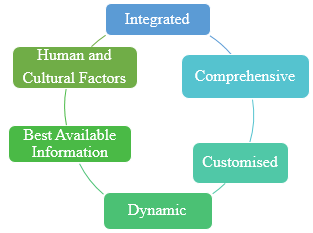 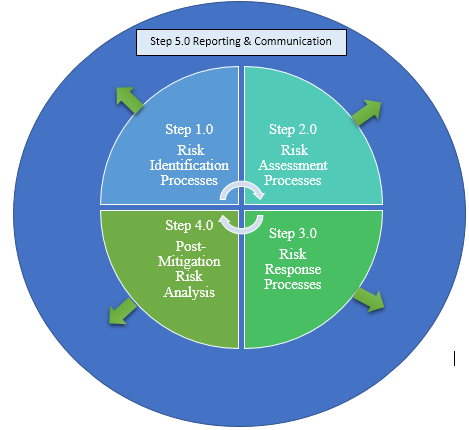 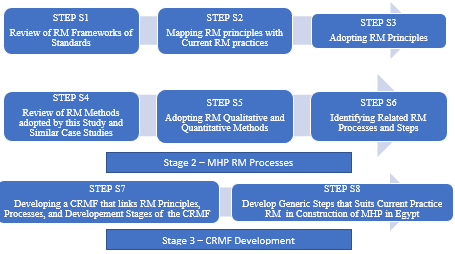 Figure 3-4 Conceptual Risk Management Framework (RMF)Figure 3-5 Generic Risk Management Framework (GRMF)3.5 Computerised risk management framework (CRMF)    The literature review of risk management in construction projects in Egypt in Chapter 2 reveals that contractors depend on contingencies, have poor risk communication, risk database for storing risk information (Khodeir and Nabawy, 2021; El Far et al., 2017; Khorshed, 2017; El-Megharbel, 2015; Othman and Ahmed, 2013; Khodeir and Mohamed, 2015; Asal, 2014). A CRMF is developed in this study to improve risk management practices for the successful reporting outputs of risk processes, storing risk information, and improving risk communication by sharing risk information in the construction of MHP in Egypt. A matrix is presented in Table 3-2 to account for the rationale of developing the CRMF. The matrix maps the research objectives and findings of the literature in Chapter 2 with the outputs of risk management processes.Table 3-2 Mapping Research Objectives with Outputs of Risk Processes    A sample of the developed CRMF is illustrated in Figure 3–6. The framework was developed using basic visual programming built-in Microsoft Excel. The output steps of the risk management processes are linked to a group of risk management repositories. Risk management information is to be updated by a MHP team in an automated process. The framework provided a platform for the project team to update risk management during construction. The CRMF provided simplicity in risk management practice by providing buttons beside each output step in the CRMF (Figure 3–4). The buttons are programmed using visual basic in Excel. A risk repository is triggered by clicking on a button, which allows the project team to update the risk. A save button is developed, which automatically saves the whole update process during construction. CRMF included a One Drive/Cloud button to save and share the whole updating process of risk management information into a "One Drive." That will improve communications and ease sharing reports between project members and project managers during the construction of MHP in Egypt. The project team can smoothly update risk reports, save time, and proactively manage massive resources to construct mega housing activities. This process is done periodically during the construction of mega housing in Egypt. (Appendix A. Visual Basic Program used in developing the CRMF).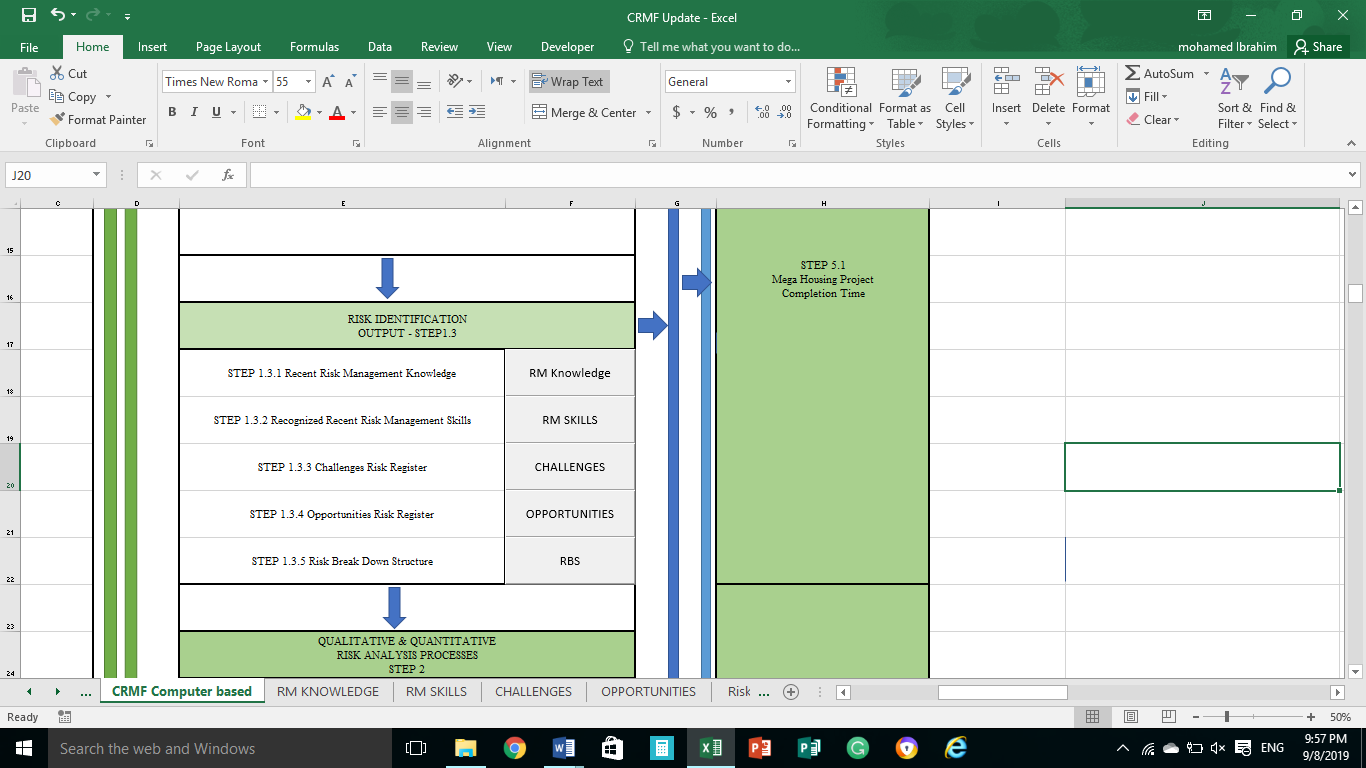 Figure 3–6 Computerised Risk Management Framework3.6 Summary of Chapter 3    The development of the conceptual risk management framework was recognised in this chapter. The international standardisation (ISO 31000, 2018) was used as a backdrop to review the risk management principles and stages of framework development. The standard was adopted since it targeted improvement in the organisation’s risk management practices (ISO 31000, 2018; Tranchard, 2018). The CRMF included risk management knowledge, skills, opportunities, and challenges. The research adopted a mechanism that interrelated the practical variables to risk management processes. Stages of development of the RMF were highlighted in this research. That included integrating principles, designing the CRMF, implementing risk inputs, techniques, and outputs, evaluating the CRMF, and suggested improvements.      Four variables are included in the input of the framework. Construction threats, opportunities, risk management abilities, and risk management knowledge were among the variables. Risk identification, risk assessment, risk response procedure, and post-mitigation analysis were all part of the risk management process. There were two types of risk assessment processes: qualitative risk analysis and quantitative risk analysis. Quantitative risk analysis was performed due to limited research practice in quantitative approaches in MHP. Techniques used in the CRMF included coding opportunities and challenges, risk breakdown structure, probability-impact matrix, prioritisation of risks, and Monte Carlo analysis.     The research included the analysis of risks before and after adding risk mitigation. That allowed to allocate differences in contingencies and to test the effectiveness of suggested responsive mitigation. The research further developed a computerised risk management framework. By assigning the outputs of the framework operations in repositories, the framework aimed to improve risk management. During construction, the CRMF is needed to provide means of data storage and to enhance risk management communication. The CRMF had a beneficial impact on improving the risk database and practise during construction.    A set of generic measures is discussed to guide contractors in using the CRMF. The generic measures are developed based on risk management standards and research methods (Tranchard, 2018; Singh and Williams, 2021; Pieplow, 2012). The developed generic steps included risk management processes that are customised and proportionate to the contractors’ external and internal context related to their objectives. The following included a critical analysis of generic steps developed to guide contractors in using the CRMF: The first step is to constitute a risk management team, gather all possible information, project manager to assign a review team to check the integrity of risk information within the CRMF, develop a RBS, developing a Pre-Mitigation Probability-Impact Matrix, rank risks to allocate highest impact risks towards MHP delivery based on a scoring system, screening the challenges to direct the project resources towards risks of the highest impact on the delivery of MHP, review errors of a planner to avoid broken activities logic, forecasting time & cost contingencies and comparing probabilistic scenarios, highlights the need for specific construction activities to adjustment in resources, project manager is to identify suitable responsive risk mitigations, risk team is to develop a Post Mitigation Probability-Impact Matrix to highlight new risky areas, the project team is to rank the risks after adding mitigations, populate repositories of the CRMF, save, share and communicate risk management activities in the CRMF using ‘One Drive’.This chapter highlighted the philosophical paradigm adopted in research, research approach, and methodology. This chapter defines the MHP adopted in this research, the sampling method, qualitative and quantitative techniques used in data analysis. 4.1 Research Process     The elements of a research process can be classified as epistemology, which is defined as the knowledge theory embedded in the theoretical perspective and, therefore, in the methodology. The theoretical perspective is defined as the philosophical position that informs the methodology and thus provides a context for the method and establishes its logic and criteria. The methodology is the policy, action plan, procedure, or design behind the choice and use of specific methods and ties the choice and use of method to the desired results. A method is a process used to collect and analyse data relevant to a theory or study query. The epistemology highlights the theoretical perspectives, research methodology is defined by these perspectives, and then the methodology governs the method (Afflerbach and Crotty, 1998).      As illustrated in Figure 4–1, the research process is represented as an onion with several significant layers; each layer leads to another until the research onion core, including the choice of data collection techniques and data analysis procedures. The first layer illustrates the theory of science that applies to the existence and creation of knowledge. Researchers accept various research philosophies, such as positivism, interpretivism, realism, and pragmatism. The researchers choose a deductive or inductive analysis method in the second layer after choosing research philosophy. Various research techniques in the third layer, such as experiment, survey, case study, action research, grounded theory, are applied to address the research questions, ethnography, and archival research. The fourth layer analysis method can be different kinds of data collection, including mono, mixed, and multimethod methods. Duration is an important feature of the fifth layer of study because research can only collect data once over a limited time. 'Cross-sectional' or 'longitudinal' are the modes of data collection over time. Finally, the onion center is the research center that involves data collection methods and data processing processes (Saunders et al., 2016).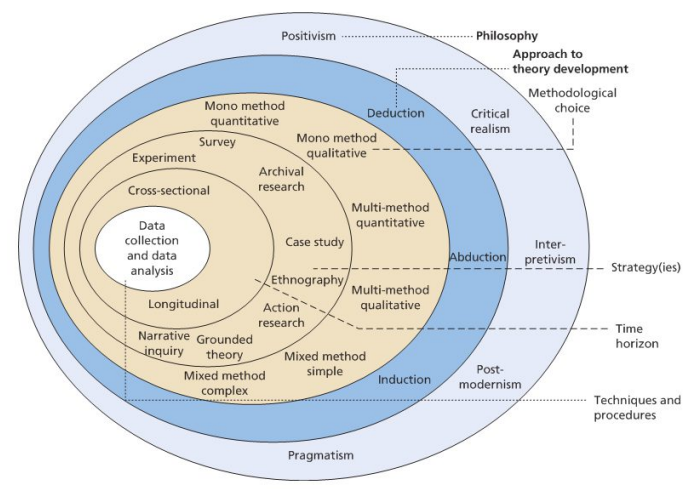 Figure 4–1 The Research Onion (Saunders et al., 2016).4.2 Research Philosophies (Theoretical Perspective)    A paradigm defines the approach used to gather and clarify a phenomenon's information (Saunders et al., 2009). Paradigms relate to 'worldview, along with the different metaphysical assumptions associated with the perspective (Teddie et al., 2009). Paradigms can be accepted as a worldview by a researcher (Hall, 2013). A theoretical perspective defines the philosophical position to advise and determine the study methodology (Afflerbach and Crotty, 1998). A paradigm refers to "the advancement of scientific practice based on the progress of people’s philosophies and assumptions about the world and knowledge.” In other words, people’s beliefs about the world will impact research design and research procedures (Collis and Hussey, 2013). Four forms of philosophy of science that focused on the views of researchers on the research process: positivism, interpretivism, realism, and pragmatism (Saunders et al., 2009). Four research theories are contracted in terms of the 'nature of the truth of Ontology, the 'appropriate knowledge' of Epistemology, the 'role of values in the research of Axiology, and data collection techniques, as shown in Table 4–1 (Saunders et al., 2009).Table 4–1 Comparison of the Research Philosophies (Saunders et al., 2009, p.119)4.2.1 Positivism    The positivist theory embraces the philosophical position of the natural scientist, and the findings of this scientific philosophy can be law-like generalisations comparable to the results obtained by physical and natural scientists (Saunders et al., 2009). Positivism gives proof of the world's unambiguous and specific information. Positivism applies to something that is situated (i.e., something that is given). Positivism is concerned with creating a holistic social system that applies the scientific method to the study of society and humans to their advantage (Al-Ababneh, 2020). Therefore, in scientific methodology, positive science (or positivists) is characterised as what is posited or offered indirect experience is observed. Contemporary positivism is closely related to empirical science (Afflerbach and Crotty, 1998).     Positivism provides the guiding force for advances in scientific exploration and technology. Scientific knowledge, which reflects faith in science, is specific. Positivism is entirely objectivistic (Al-Ababneh, 2020). The distinction between objective, empirically verifiable knowledge and subjective, unverifiable knowledge is upheld (Afflerbach and Crotty, 1998). In the theory of positivism, scholars critically deal with problems without influencing the actual problem being examined. The theory of positivism needs very well-developed methods, quantifiable observations, and statistical analysis (Mikkelsen, 2005). Positivism suggests that researchers analyse and evaluate the data obtained critically (Saunders et al., 2009). The epistemology of objectivism holds that human knowledge is acquired by the application of reason (Fadhel, 2002). This means that information can be gained through research that gradually approximates the real essence of what is to be investigated. In other words, understanding can be acquired through research that helps the researchers to become more rational in understanding the universe (Putnam, 2012; Searle, 2015).4.2.2 Constructivism     Another theoretical approach in contrast to positivism is phenomenology (constructivism or interpretivism) to understand and describe human and social truth. The interpretive approach searches for descriptions of the social life environment that is culturally derived and historically situated. Whereas, by using supposedly value-free, detached observation, the positivist approach follows natural science methods, defining fundamental characteristics of humanity, culture, and history that provide explanation and therefore predictability and power (Afflerbach and Crotty, 1998). Constructivism sees the social world of business and management science as too abstract to be viewed as physical science. If its complexity is reduced to law-like generalisations, complex management studies in the social world will be lost (Al-Ababneh, 2020).    The theory of interpretivism considers that the situation in each organisation is special and varies from other situations. Due to the evolving state of business organization, different people's interpretations, and the complexity and uniqueness of the world, this approach is not an acceptable tool for generalisation (Saunders et al., 2009). By relying on a subjective and descriptive approach to deal with complex situations rather than an objective and predictive method, this interpretive theory develops information differently (Mikkelsen, 2005). Social study is dynamic and does not allow itself to be theorised by particular rules, such as other scientific experiments. Because of the complexities of social sciences, social research involves research behind law-like generalisations, and the philosophy of this thesis is interpretivism (Saunders et al., 2009).4.2.3 Realism    Realism is another theory of science that applies to scientific inquiry. The philosophy of Realism is based on the idea that in the universe, there is truth, and this reality is independent of human thoughts and beliefs. Owing to the truth being separate, realism is opposed to idealism. Realism is comparable to positivism, which implies a scientific approach to knowledge creation. However, two kinds of realism, namely 'what we see is what we get' straightforward realism, and the researchers see the real world accurately; and 'what we see is not what we get' critical realism, not the real things directly, that requires more criticism in reality (Saunders et al., 2009: pp.114-115). 4.2.4 Pragmatism     Pragmatism argues that truth exists in the universe, and the empirical existence of science is reinforced by it. This theory also suggests that personality can influence how people view the environment, so research is subjective. For science, the viewpoint of this theory offers many theories and interpretations. This philosophy uses both objective and subjective criteria. Thus, the pragmatist theory is between the philosophy of positivist and interpretive science, referring to no one suitable philosophy, and therefore, researchers embrace it. Pragmatism claims that differences in epistemology can be discussed (Saunders et al., 2009). The positivist model can be referred to as a quantitative paradigm and the phenomenological paradigm as a qualitative paradigm (Collis et al., 2013).     The positivist and phenomenological paradigm's key characteristics related to research methodology and method were summarised (Collis et al., 2013). This paradigm originated among philosophers who argued that the 'reality about the real world is not accessed exclusively by a single scientific method advocated by the Positivist paradigm, nor was it possible under the interpretive model to assess social truth as constructed. No mono-paradigmatic study orientation was good enough for them. These thinkers (Alise and Teddlie, 2010; Biesta, 2010; Tashakkori and Teddlie, 2003; Patton, 1990) argued that what was required was a worldview that would include research methods that are seen to be most suitable for the phenomena at hand to be studied. Thus, these theorists were searching for research methods that are more realistic and pluralistic approaches that allow a combination of strategies that sheds light on the actual actions of participants in conjunction, the beliefs that stand behind those behaviors, and the consequences that follow from different behaviors. 4.3 Epistemology    Epistemology is described as "a way of looking at and making sense of the world" as inherent in the theoretical perspective. Objectivism, constructionism, and subjectivism are the main forms of epistemology (Al-Ababneh, 2020). Epistemology is concerned with acceptable competence in the field of research (Saunders et al., 2009). Epistemology is defined as "a way of looking and making sense of the world" as inherent in the theoretical perspective. Objectivism, constructionism, and subjectivism are significant modes of epistemology (Al-Ababneh, 2020). Epistemology is concerned with the proper awareness of the analysis field (Saunders et al., 2009). Epistemology provides a conceptual framework for what kinds of knowledge are possible and how we can ensure that they are both acceptable and valid (Maynard, 1994).     Epistemology explains how something is understood, how the fact or reality is known (Cooksey and McDonald, 2011). The very foundation of knowledge is concerned with its existence, its forms, how it can be learned, and how it can be transmitted to other human beings. Epistemology focuses on the essence of human knowledge and understanding that a researcher or expert can learn to expand, broaden and deepen the understanding of your research field (Kivunja and Kuyini, 2017).    Objectivism, constructionism, and subjectivism are significant kinds of epistemology (Afflerbach and Crotty, 1998). Objectivism implies that apart from the action of some consciousness, sense and meaningful truth exist as such and reflects "the position that social entities exist in reality external to social actors" (Saunders et al., 2009: p.110). Constructionism refers to the sense that comes into being in and out of human engagement with the world's realities because there is no real waiting to explore it without a mind, as well as no meaning. This viewpoint supports the emergence of subject and object as partners in the production of meaning (Al-Ababneh, 2020).     Subjectivism refers to the interpretation of something but the object to which it is applied, suggesting that the object itself does not relate to the meaning imposed by the subject on the object (Afflerbach and Crotty, 1998). The subjectivist view is a social phenomenon created by the social actors' perceptions and consequent behavior (Saunders et al., 2009: p.111). Knowledge is viewed from the positivist perspective in which knowledge is considered empirical or from an interpretive position in which fact cannot be objectively observed outside. In contrast, relativism is an epistemological position that requires socially embedded constructs (Oppong, 2014).     The study of the essence of knowledge and justification is epistemology (Schwandt, 1997). Relativism is an epistemological position since the researcher believed that knowledge can be articulated from various points of view depending on various interests and is adopted in this research. To truly know reality, knowledge is situated within a social context. Relativism epistemological position is thus chosen to align with the research's pragmatism paradigm that involved practical, driven aspects. 4.4 Ontology     Ontology is a branch of philosophy concerned with our assumptions to conclude that something makes sense or is true, or the very existence or meaning of the social phenomenon we are investigating (Scotland, 2012). It is the philosophical study of the meaning of life or existence, of being or being, and the basic categories of objects and their relationships that exist. As the investigator, it explores the fundamental belief system regarding the essence of being and life. It is about the assumptions we make to assume that something makes sense or is true, or the very existence or meaning of the social phenomenon we are exploring. Ontology is critical to a paradigm because it helps interpret the world's things, as it is called (Scott and Usher, 2010).     Ontology is the discovery of being (Afflerbach and Crotty, 1998). Objectivism or subjectivism is ontological (Saunders et al., 2009). Oppong (2014) further divided ontology into three ontological conceptions of reality: idealism, realism, and critical realism. This research aligned itself with the critical realism classification since critical realism aligns with the pragmatic paradigm that seeks to combine explanation and interpretation (Archer et al., 2016). This research sees the background around the research questions through an ontological constructivism lens to identify the real-world context of risk management in mega housing involving social interactions. The researcher cannot separate the contractors from the study itself since they are part of it. Understanding risk management in mega housing is complicated and socially embedded. Contractors' individuals should build their risk management skills. 4.5 Axiology     When preparing a study project, axiology refers to the ethical problems that need to be addressed. It calls the philosophical approach to making important decisions or the correct decisions (Finnis, 2011). Three positions associated with axiology were identified: (1) Science needs to be value-free (free of value); (2) Value cannot be excluded from any aspect of science (value-laden), and (3) Value is not only unavoidable but also a beneficial feature of the research method (value induced). The axiological role of this work is rational in its importance, in line with the critical realism adopted for this research (Oppong, 2014).4.6 Research Approach     Three research approaches can be found in the literature. These are the deductive research approach, the inductive research approach, and the abductive research approach. The deductive approach is used to test the validity of assumptions or hypotheses (Wilson, 2014; Snieder and Larner, 2009), while the inductive approach contributes to the development of new theories and generalisations (Goddard and Melville, 2004). The Abductive research approach is set to make up for the weaknesses of deductive and inductive approaches by adopting a pragmatist perspective. When the study focuses on creating theory and theories and designs a research strategy to test hypotheses, the deductive approach should be used. When gathering data and constructing a hypothesis due to data analysis, the inductive approach should be used (Saunders et al., 2009).      A deductive approach is criticized for lack of clarity on selecting a theory to be tested by devising hypotheses. In contrast, the inductive approach is criticised because no amount of empirical data will allow for theory-building. Analysis philosophies and research approaches should be matched; the deductive method is more related to positivist theory and the inductive approach to interpretative philosophy (Saunders et al., 2009). In this research, a deductive method was chosen using theoretical arguments based on current phenomena and testing hypotheses (Blaikie 2000). This method is used to establish the causal link between variables, test hypotheses, and generalise the regularities of human social activity (Saunders et al., 2009).     Studies based on the paradigms' assumptions consist of two kinds of paradigms. First, the conventional, positivist, experimental, or empiricist model is called the quantitative paradigm. Second, the qualitative model is the postpositivist or postmodern perspective, constructivist or naturalistic interpretive approach. The key paradigm assumptions are presented in Tables 4–2 (Creswell, 1994, p.5).Table 4–2 Assumptions of Quantitative and Qualitative Paradigm (Creswell 1994, p.5)     By taking a pragmatist viewpoint, the abductive research approach is intended to compensate for the shortcomings of deductive and inductive methods. The lack of clarification about picking the hypothesis to be tested by devising hypotheses criticises a deductive method. The inductive method is criticized based on the assumption that it would not allow the theory-building of any amount of empirical evidence (Saunders et al., 2012). The Abductive approach is adopted in this research because the approach best addresses the research objectives and agrees with the adopted research pragmatist paradigm and philosophical position. The approach allows developing the risk management framework to ensure the integration of experience-based knowledge to the implementation of risk management.    Quantitative methodology, which is based on the positivist paradigm, and qualitative methodology based on the interpretive paradigm, and quantitative methodology based on the positivist paradigm are the two primary types of study methodology. The interpretation of social events concerns qualitative methodology. Alternatively, by gathering and analysing data, a quantitative methodology attempts to quantify social phenomena. Researchers can be driven to perform their study by a strong sense of philosophical orientation. Therefore, connecting research and philosophical traditions helps researchers explain the theoretical frameworks of their research. The research context includes the views of the essence of truth (ontology), the theory of research-informing knowledge (epistemology), and how the knowledge can be obtained (methodology) that present various research methodologies used in this research.4.7 Study Philosophy       This study adopted a pragmatic paradigm to allow mega-housing research to determine which research philosophy is most suitable for addressing risk management issues. The researcher found that the parameters of a pragmatic philosophy are sufficient for research objectives. Accordingly, this study selected a pragmatic paradigm to allow mega housing research to determine which research philosophy is most suitable for addressing risk management questions.    Relativism is selected as an epistemological position since the researcher believed that knowledge can be articulated from various points of view depending on various interests and is adopted in this research. To truly know reality, knowledge is situated within a social context. Relativism epistemological position is thus chosen to align with the research's pragmatism paradigm that involved practical, driven aspects.      This research aligned itself with the critical realism classification since critical realism aligns with the pragmatic paradigm that seeks to combine explanation and interpretation. This research sees the background around the research questions through an ontological constructivism lens to identify the real-world context of risk management in mega housing involving social interactions. The researcher cannot separate the contractors from the study itself since they are part of it. Understanding risk management in mega housing is complicated and socially embedded. Value is not only unavoidable but also a beneficial feature of the research method (value induced). The axiological role of this work is rational in its importance, in line with the critical realism adopted for this research. A deductive method was chosen in this research using theoretical arguments based on current phenomena and testing hypotheses. This method is used to establish the causal link between variables, test hypotheses, and generalise the regularities of human social activity.4.8 Stages of CRMF Development     A conceptual framework is a structure in which the researcher believes can best explain the natural progression of the phenomenon to be studied (Camp, 2001). It is linked with the concepts, empirical research, and important theories used in promoting and systemising the knowledge espoused by the researcher (Peshkin, 1993). It is the researcher’s explanation of how the research problem would be explored. The conceptual framework presents an integrated way of looking at a problem under study (Perry et al., 1999). The conceptual framework is an ‘integrated’ way of looking at improving risk management (Imenda, 2014).     The development stages of the conceptual risk management framework (RMF) in this research are illustrated in Figure 4–2. A review of risk management studies, case studies of MHP, and risk management frameworks are performed in Chapter 2. The review highlights gaps in risk management practice in construction projects in Egypt. Risk management processes, techniques, risk management frameworks, and case studies of MHP are reviewed to account for risk processes adapted in this research.     The second stage is the design and development of the RMF and the CRMF presented in Chapter 3. MHP principles are first identified by mapping principles of risk management standards with findings of the risk management studies and case studies in the construction of MHP in Chapter 2. Adopted risk management processes are presented in line with the literature review findings of risk management frameworks. Stages of the RMF development are presented to guide contractors in developing their conceptual risk management framework. Risk principles, processes, and framework development stages are linked together to design the RMF. A generic risk management framework (GRMF) is developed to support contractors in using the RMF. The development of a RMF was proposed in Chapter 3 by mapping the research objectives with the outputs of risk management activities. The RMF aimed to improve risk management communications and databases by reporting, storing, and sharing risk information in the construction of MHP in Egypt (Khorshed, 2017; El-Megharbel, 2015; Othman and Ahmed, 2013;Khodeir and Mohamed, 2015; Khodeir and Nabawy, 2021; Asal, 2014).     Stage 4 includes the research qualitative risk approach that is presented in Chapter 5. The research adopts the qualitative method of interviews to identify risks and allocate the integrity of risk management practice. Interviews are analysed using NVivo 12. Stage 5 includes the quantitative risk approach using questionnaires. The statistical package software (SPSS) is used to analyse the questionnaires. Questionnaires allow respondents to choose suitable responses to the risks of MHP. The questionnaire consisted of four sections. The first section included information about the participant and the MHP characteristics. The second section included questions that guided the experts to quantify risk parameters that can lead to the successful delivery of the MHP. The third section included questions relative to risk management practices. The last section highlighted the deviation in meeting project construction objectives. The analysis result are presented in the risk analysis in Chapter 6 and the Monte Carlo analysis in Chapter 7. Stage 6 highlights the validation of the CRMF that is presented in Chapter 8. The CRMF was validated using interviews as a qualitative approach. NVivo 12 is used as a qualitative method to analyse the validation interviews. Interview questions validate the risk management framework by testing experts’ level of satisfaction in using the CRMF to improve risk management practice. The interviews consist of 10 questions. The data explored in the research is dealt with in a longitudinal view by which data are organized and explored at different times in the research until it's finally validated. Guidance in the implementation of the CRMF is presented in Stage 7. The benefits, challenges, and prerequisites for effective implementation of CRMF in the construction of MHP in Egypt are included in Chapter 9. Figure 4–2 Stages of the CRMF Development in the Research4.9 Research Sampling       Sampling is a technique (procedure or device) employed by a researcher to select a relatively smaller number of representative items or individuals (a subset) from a pre-defined population to serve as subjects (data source) for observation in the fulfillment of the research objectives (Sharma, 2017). Sampling is used to generalise relation to existing theory. Sampling techniques are divided into probability or random sampling and non-probability or non-random sampling. Before choosing a specific sampling technique, types of sampling techniques are illustrated in              Figure 4-3. The Figure shows two sampling techniques, probability sampling and non-probability sampling (Taherdoost, 2016).Figure 4–3 Research Sampling Techniques (Taherdoost, 2016).4.9.1 Probability Sampling    The probability sampling technique means that every unit in the population has an equal chance of being included in the sample. To undertake random sampling, a researcher can construct a sampling frame and then use a random number generation computer program to choose a sample from the sampling frame. Disadvantages of simple random sampling include the standard errors of estimators can be high, a list of all units in the whole population is required, and the costs of obtaining the sample can be high if the units are geographically widely scattered (Ghauri et al., 2020).    Systematic sampling is where every nth case after a random start is selected. The advantage of this sampling technique is its simplicity. In stratified sampling, the population is divided into subgroups, and a random sample is chosen from each subgroup. Subgroups can be based on gender, company size, or occupation. Stratified sampling is used where there is a great deal of variation within a population (Taherdoost, 2016). The whole population is divided into groups in cluster sampling. Subsequently, a random sample is taken from these groups, which are used in the final sample. The advantage of cluster sampling is for researchers whose subjects are fragmented over large geographical areas. Cluster sampling procedures can be as follows: select groups for sampling frame, groups can include the type of company or geographical region, number each group, and choose a sample using random sampling (Wilson, 2014).4.9.2 Non-Probability Sampling     This type of sampling is useful, especially when randomisation is impossible, like when the population is countless. It can be useful when the researcher has limited resources, time, and workforce. It can also be used when the research does not generate results that will be used to create generalisations about the entire population. Therefore, there is a need to use nonprobability sampling techniques (Etikan et al., 2016).     Non-probability sampling is associated with a case study, research design, and qualitative research. Case studies are intended to examine a real-life phenomenon. Non-probability sampling is chosen, where a clear rationale is needed to include some cases or individuals rather than others. In nonprobability sampling, subjective methods are used to decide which elements are included in the sample. Non-probability sampling is a technique used where samples are gathered in a process that does not give all the participants or units in the population equal chances of being included (Etikan et al., 2016). The strengths and weaknesses of non-probability sampling techniques are presented in Table 4–3.Table 4–3 Strength and Weakness of Sampling Techniques (Malhotra et al., 2006)    Quota sampling is a non-random sampling technique in which participants are selected based on predetermined characteristics. The total sample will have the same distribution of characteristics as the wider population. Snowball sampling is a non-random sampling method that uses few cases to encourage other cases to participate in the study. This approach is useful for small populations difficult to access due to their closed nature. Populations in snowball sampling include inaccessible professions (Breweton et al., 2001).      A convenience sampling technique depends on the type, nature, and purpose of the study. When subjects are selected because of the proximity to a researcher, that is, the ones easier for the researcher to access, the researcher is making a convenience sampling (Etikan et al., 2016). The disadvantage of convenience sampling is that it is biased (Mackey and Gass, 2015). In contrast, in a convenience sample, neither biases nor probabilities are quantified (Hatch and Lazaraton, 1991). A researcher in a convenient sampling does not know how well a sample will represent the population regarding the methods used in research. Vulnerability to severe biases makes convenience samples unpredictable (Leiner, 2014).    The purposive sampling technique, also called judgment sampling, is the choice made by a researcher due to the qualities possessed by participants. It is a non-random technique that does not need underlying theories or a set number of participants. The researcher decides what needs to be known and sets out to find people who can and are willing to provide the information by experience or knowledge (Bernard, 2017). For purposive sampling, a researcher has something in mind, and participants that suit the purpose of the study are included (Etikan et al., 2016). That involves identifying individuals or groups of individuals proficient and well-informed with a phenomenon of interest (Cresswell et al., 2011).  In addition to knowledge and experience, note the importance of availability and willingness to participate and the ability to communicate experiences and opinions in an articulate, expressive, and reflective manner. Data gathering is crucial in research, as the data are meant better to understand a theoretical framework (Bernard, 2017).     The experts sampling method of purposive sampling technique is adopted in this research. Purposive sampling was chosen since it relies on the researcher's judgment when selecting the units (e.g., people, case/organizations, events, pieces of data) that are to be studied. Therefore, it is more beneficial to the research to select the units strictly related to the research area of risk management and MHP in Egypt. Thus, experts who can contribute most to the research are selected. Since there is not much expertise within these types of construction projects, the chance cannot be given to the whole participants. Experts who are interrelated with MHP and risk management can support the research with adequate and useful information. A purposive sample technique requires accurate judgment regarding the research actors selected, the type of project related to the study, and the risk management data required to be observed based on the previously set objectives of the research (Sharma, 2017). The purposive sampling technique helped provide more focus on improving risk management practices and successfully supported the successful delivery of MHP successfully in Egypt. Different methods of purposive sampling, the idea of each purposive sampling, and sampling cases where each purposive sampling method is most useful are compared in Tables 4–4 (Etikan et al., 2016).Table 4–4 Purposive Sampling Methods (Etikan et al., 2016).4.10 The New Administrative Capital Project     Egypt has recently started the construction of MHP. The ‘New Administrative Capital’ MHP is purposefully selected for the Interviews and questionnaire processes. Egypt's New Administrative Capital’ is built on an area of 700 km2, making it as large as Singapore and targeting seven million people. The city is planned to consist of 20 main residential districts from R1 to R20. Each residential district is divided into a group of MHP. The New Administrative Capital for Urban Development is the company in charge of developing the MHP. It is a holding corporation with a GBP 2,052,640,000.00 capital. The New Urban Communities Authority (NUCA), the National Service Products Organization (NSPO), and the Armed Forces National Lands Projects Agency make up the company.   The research targeted the MHP R5 for surveys. Surveys were conducted during construction to address contractors’ recent practice of risk management. R5 is the fifth residential district and is called the ‘Garden City Mega Housing Project.’ The project is built on an area of 1037 acres. It consists of 23000 housing units; these units are composed of residential flats, villas. The MHP included high-rise buildings of 17 floors (SIS, 2020). Questionnaires used in this research are distributed among experts in the mega housing project (R5). The project is divided into 10 MHP. A first category main Contractor constructs each project. The first category of contractors in Egypt is large contractors ranked by the EFCBC in Egypt (The Egyptian Federation for Construction and Building Contractors, 2018). Experts are participating in these research-targeted contractors responsible for constructing 10 MHP included in the garden city mega project (R5). The subjectivist view of contractors will dominate due to the hypothesis that existing risk management approaches act upon an objective approach, which emphasises the impact of MHP delivery success chances.  4.11 Sample Size Calculations     The survey sample size is predominantly dependent on the target group focused on the research; The sample included project managers, site managers, civil engineers, and safety engineers. The unit of the analysis was engineers not projects as the number of MHP in Egypt cannot be identified accurately as MHP are currently under construction with changes in plan.    Godden (2004) formula is used for descriptive statistics sampling dealing with probability. First, identifying the infinite sample size of a population. The sample size calculation depends on the percentage representing the general population.SS = (Z2 x p x (1-p)) / C2SS = Sample Size The Z-value represent the probability that a sample will fall within a normal distribution. By considering a 95 percent confidence level, the Z-value is 1.96.P is the percentage of population picking a choice is considered as 50% chance. The percentage is expressed as 0.5 in decimal.C is the confidence interval, it is expressed as decimal and considered as 0.04.Therefore, by substituting in the equation SS = (Z2 x p x (1-p)) / C2  (Godden, 2004).SS = (3.8416 x 0.5 x 0.5)/ 0.0016SS = 600Step 2 Calculating the new sample size of a finite population where the population is less than 50,000. Calculating the sample size for the participants of the 10 contactors working within the residential district R5. Calculating the sample size for finite population:The New SS = (SS) / (1 + (SS – 1)/ Pop) (Godden, 2004).Pop = Population (100 Personnel working within 10 main contractors during construction of MHP, R5&R6).Note: The infinite population formula was used to calculate the sample size. The sample size derived from that calculation was used to calculate a sample size for a finite population. New SS = (SS) / (1 + (SS – 1)/ Pop) = (600) / (1 + (600 – 1)/ 100) = 90. Ninety questionnaires are required to be collected from the respondents. The expected response rate is  (Expected number of questionnaires to be collected / Required number of questionnaires to be collected) = (45/90)*100 = 50%. The number of questionnaires needed to be sent is 100 questionnaires. Sixty questionnaires are actually collected from respondents. Thus, a response rate of (60/90) *100 = 67% was achieved. This response rate was due to active guidance and support given to the respondents during filling their questionnaires and due to clarification made in introducing the questionnaire objectives and discussing the purpose of each part of the questionnaire questions.4.12 Selected and Accessed Participants     The construction of MHP was newly introduced in Egypt. Till the start of the sampling process, the mega housing project was under construction, and the number of residential MHP was not identified. All civil engineers working in the construction of MHP in Egypt at the research sampling stage have enough knowledge of project management. The review of Egypt risk studies in Chapter 2 reveals that the risk management aspect of project management is weak. Thus, the unit of analysis was selected to be civil engineers and not projects. In addition, to account for a fair sampling, the questionnaires are distributed randomly among these civil engineers who have minimum project management knowledge. Furthermore, any skewed, missing, or incomplete answers are excluded from the process of research sampling.    The essence of selecting a MHP is to explore recent contractors' risk management practices and success in delivery drivers. The semi-structured interview is set to drive in-depth data, including a recent level of risk management knowledge, risk management skills, the application of risk management processes, the technology available, success in delivering factors, and major construction risks. Experienced construction professionals (20) are interviewed. The interviews highlighted recent contractors’ risk processes, knowledge, skills, success factors and identified risks of the highest impact on time and cost objectives (sample size Table 4–3).     A self-administered data collection approach is adopted for the questionnaire survey method to increase data collection efficiency. Ninety informants are considered for the questionnaire method. Sixty questionnaires are received. Questionnaires targeted engineers to allocate the probability and impact of challenges towards mega housing delivery objectives. The surveys allowed contractors to allocate possible responsive mitigation. The questionnaires added measures that allowed recognizing the level of risk knowledge and skills and their impact on successful delivery. The risk management framework is validated using interviews. The interviews targeted nine engineers with more than 20 years of experience in the Egyptian construction industry. Participants confirmed that the framework could improve risk management practice and delivery of MHP in Egypt. Responses supported the development of a supportive framework that guided contractors on how to use the framework. The selected sample for parties involved in the risk management research methods is summarised in Table 4–5.Table 4–5 samples involved in each adopted research method4.13 Data Analysis    The qualitative data obtained from the semi-interviews are subjected to rigorous qualitative data analysis using NVivo software. The NVivo analysis included coding and pattern recognition to provide coherent and logical interpretations of the interview data. Quantitative analysis of the questionnaire results is followed using the statistical package SPSS. Tests used within the statistical package of SPSS included frequency, mean, standard deviation, and correlation test. Quantitative data analysis tested theoretical assumptions against empirical data to find a relationship between research objective variables. Interviews used for validation of the CRMF are analysed using NVivo qualitative analysis, coding, and pattern recognition are performed to provide coherent and logical interpretations of the interview data collected. Based on the analysis results, a generic framework was developed to guide contractors’ to use the CRMF.4.14 Survey Anonymity and Data Management     The LSBU Ethical approval procedure is applied for data collection to solicit information from survey respondents and actors in the MHP field. Contacted MHP experts are excluded if they are unwilling to participate. The data collected (soft copies) are added and stored safely and securely in a laptop with access to (myself) the researcher only. Hard copies of data, including surveys and forms, are kept in locked filing/storage cabinets in the University. Any participants who want to withdraw from the study are excluded and deleted from the study database. Participants who withdraw from interviews or questionnaires are informed that their feedback is excluded from the study.    The high accuracy of data collected is recognised by ensuring that the design of questionnaires is clear and unbiased. The questionnaire design avoided unanticipated communication barriers between the researcher and respondents that yield inaccurate results. The questionnaire design allowed the researcher to avoid possible deviation in the results or biases. The following points were considered during the process of questionnaire design: Avoid problems with wording. That includes ambiguous questions, complex questions, double-barrelled questions, short questions, technical jargon, uncommon words, and vague words. Missing or inadequate data for the intended purpose: This encompassed data degradation and belief against behavior. The research avoided using hypothetical and personalised questions. Questionnaire design avoided faulty scale questions. Thus, avoiding a forced choice that included insufficient category, missing interval, overlapping interval, and unclear scale format. The questionnaires avoided bias. That included avoiding formatting problems, too long questionnaires, flawed questionnaire structure. The researcher briefly informed the participants of the research objectives and the aim of conducting questionnaires.      Data management included creating, documenting, storing, controlled sharing, and preserving the data for future use. Data are managed to improve research consistency, accuracy, storage, and future use. The interview files are labeled by dates and stored securely in a file labeled with the interviewer's name. Good label and managing metadata enhance security, easiness, and accessibility in collecting data during the research. Interview files are easily used for review and analysis purposes. The data dealt with the statistical package SPSS are documented accessibly using Microsoft Excel form. To the enhanced proper organisation of questionnaire data, SPSS variables are coded for future purposes.      Data are shared based on the LSBU research-sharing policy. Data sharing is not to harm intellectual property. Data was preserved and saved into labeled locations on a hard drive to be saved securely for future use. Interviews and questionnaire data are kept secure on a computer drive and anonymised. Data collected by interviews and questionnaires are securely saved in a folder for ethical security. Hard copy interviews collected from respondents are stored safely in LSBU lockers and are used only for analysis. Files and data shall be damaged after the end of the project to ensure the anonymity of the respondents. Interviews and questionnaires are conducted only after receiving an ethical approval number and approval from the ethical panel within LSBU. LSBU code of ethics is followed, including rules of preserving data and data sharing restrictions.4.15 Summary of Chapter 4    This chapter presented the research methodology. To adopt suitable methods of the research, the chapter highlighted the research philosophy. Given the objectives, this research explored different research philosophies to find the most suitable one for the study. The theoretical viewpoint determines the philosophical position behind the approach chosen. The primary forms of theoretical viewpoint in this research are the pragmatism paradigm; the ontological assumption is critical realism, the researcher adopts an epistemological relativism position, the axiology is value induced, and the abductive approach is adopted to allow the integration of experience to develop a new theory.    Risk management is considered a practical problem in the construction of megaprojects in Egypt. Pragmatism allowed the use of different means of solving the research problem. The research adopted an abductive approach. Multimethodological methods are presented. Qualitative and quantitative methods are adopted in the research to allow for the in-depth and broader study of risk management practices in Egypt. Methods included a review of the literature using semi-structured interviews, questionnaire surveys, and structured interviews. Construction challenges, opportunities, levels of risk management knowledge, and risk capabilities were identified using semi-structured interviews. On a larger quantitative scale, questionnaires were used to collect risk information and respond to it. To validate the risk management framework, structured interviews are conducted.    The research adopted the technique of purposive sampling. That is to select engineers that are strictly related to the research area of risk management and MHP. The new capital project is selected as the MHP in this research. The project was in progress during the research. A mixed MHP with high-rise structures and thirteen-story towers was included in the MHP. The sample size computations were introduced in this chapter. The samples used in the research techniques were described in this chapter. A total of twenty engineers were interviewed to examine recent contractors' level of risk management practice during the construction of MHP in Egypt. Questionnaires were distributed to ninety engineers. Sixty-seven were collected. Thus, a response rate of sixty-seven percent was achieved. Nine engineers have participated in the validation of the CRMF. Engineers involved in the validation included highly experienced engineers and contractors. Interview participants have good knowledge of risk management practice in construction. Respondents' comments were used to develop a GRMF to guide contractors in using the CRMF.    The chapter presented the tools and techniques used for data analysis. The tools were chosen to match the qualitative and quantitative data. NVivo software is used to analyse qualitative data. The statistical tool SPSS was used to analyse quantitative data. The research satisfied the anonymity of the surveys. Interviews and questionnaire data are saved securely. Hard copies are stored securely at the university, and soft copies are securely saved on a hard drive. Participants were allowed to withdraw from the survey if they do not want to participate.   This Chapter includes the qualitative research approach of this research. The Chapter covers the process of risk identification. Interviews are analysed to evaluate contractors' risk management practice and to identify construction challenges and opportunities in the construction of MHP in Egypt. This Chapter includes an in-depth exploration of current contractors’ risk management practices and a categorization of challenges and opportunities using risk break-down structure (RBS) in construction of MHP in Egypt.5.1 Risk Identification Approach    The research adopted the interview method to examine current practices of risk management and to identify risk factors that can impact the construction of MHP in Egypt. NVivo software was used to analyse the qualitative data obtained from the interviews. The principles of risk management adopted by (ISO 31000, 2018) were used in formulating the interview questions (ISO 31000, 2018; Tranchard, 2018).     NVivo was used to gather, organise, and analyse risk management data. Activities performed using NVivo analysis are illustrated in Figure 5–1. NVivo analysis activities recognised imported interviews, organised risk variables, coded responses, and risk management data. It also included data analysis using queries and charts to support the visualisation of responses. NVivo software supported the integration of non-numeric data, organisation of risk management responses, and the analysis of qualitative risk data. Quantitative analysis is performed numerically by which the number of references used and codes added for each interview are presented statistically in a graphical analysis form. NVivo analysis supported the test of risk management knowledge, identified responsive trends, and enhanced cross-examining risk management information using its built-in functions. Figure 5–1 Qualitative Analysis Processes Using NVivo5.1.1 Importing Interviews into NVivo    Interview transcripts are stored in a secure location on a hard drive. The first step in the qualitative analysis is to import these interviews from the hard drive into the NVivo software. First, the type of document is selected that suited the interview document type. Word document type is selected that supported the format of the interview document files. Files are selected from a secure hard drive that included the interviews.    5.1.2 Creating Nodes    Once data are imported, they are organised by creating containers of nodes and cases. Containers are information that is explored and extracted from the interviews and imported into NVivo. Information is gathered based on created "Nodes" or created "Cases." The organisation step created nodes and cases related to the interview variables presented in the interview questions to allocate common opinions and concern areas of risk management practices in Egypt.    A node is a container that is used to reference and present a theme or opinion. The interview opinions reflected key variables or themes presented in the structure of the interview questions. The themes used in the nodes are adopted from the risk management principles (ISO 31000, 2018). The Node Themes included First Node: Construction Objectives of Mega Housing Project, The second Node: Risk management as an integral organisation activity, The third Node: Organisation adopts a structured risk approach, The fourth Node: Availability of efficient Risk Management Framework related, The fifth Node: Threats and opportunities inheriting in the project, The sixth Node: Adopted Risk Assessment Techniques, The seventh Node: Challenges of Risk Knowledge and Skills, Eights Node: the Adopted Risk Evaluation Technique, Nine Nodes; Performed Risk Response Mitigation, Ten Node: Appropriate Risk Monitoring and Reporting, Eleven Node: Involvement of Stakeholders in managing risks in the construction of MHP. Twelve Node: Record of Lessons learned for future construction of MHP.5.1.3 Developing Cases     Cases are containers for coding, which represents observation units related to people or entities. Cases are named Case 1: Company Code and Case 2: Interviewee Role. 5.1.4 Coding text to Nodes    Fourteen nodes and three cases are created. All created Nodes and Cases are empty; there is no information in these containers linked to the interviews. Thus, the coding process is essential to link the nodes and cases to the interview documents. Coding activities included exploration of interviews, extraction of risk information from the interviews, and storing responses of risk management data to the nodes and cases.    The interview questions are structured using the adopted principles of the ISO 31000 framework (ISO 31000, 2018). Each question in an interview presents a coded node in NVivo. The first interview responses is considered as a sample for the coding and analysis. Answers of each questions in the interview are linked to its corresponding node. The organisation of risk information targeted the link the response of the first question that included the keyword objectives to the created node ‘Construction Objectives of Mega Housing Project.’ Coding Information from Interview 1 to an objective Node is analysed. The first-word document of the first interview is explored as a sample. It contains a paragraph highlighted to extract information from the first interview. Interview one indicated that the targeted objectives focused on during the construction of a MHP are time and cost. The first interview response does not prioritise quality as the main project objective. That indicated the importance of finalising projects within a schedule and within budget.     The number of references indicated that the information related to the opinion is coded from one reference. Other opinions are needed to extract from the first interview. The exploration continued the extraction of all needed opinions from the word document of the first interview. By this means, risk management information is explored and extracted from each interview and stored in their relative nodes and cases.5.1.5 Query Analysis    Data analysis started after all source data were imported into the NVivo project and the coding process was performed. The analysis started with the application of frequent queries. The most common opinions on a risk variable are highlighted in that query. The query analysis aimed to identify the most frequent words to allow detailed analysis of the highest issues. These words are further analysed in more detail using a text query. Word references are analysed by locating areas of responses where the phrases are used.     Query analysis included a summary analysis that highlights the frequency of using a specific term in each imported interview. The analysis also included a tree analysis that presented a graphical analysis by combining all text related to a specific word in one diagram. The text analysis provided and thumbnail view for each interview independently. The number of references in each node is visualised using bar charts. It indicated that nodes are correctly coded for interviews. Interviews, nodes, and cases are then compared using comparative analysis in the NVivo. The network diagram indicated linked nodes and unlinked nodes to interviews. It indicated the most frequent opinions and proved the correct build-up of the NVivo structure of the qualitative analysis.5.1.6 Frequency Query Analysis    Frequency query allowed the search of words used in the responses selected. The most frequent words after frequent query analysis are analysed. The frequency query analysis is for all questions in the interviews. The most frequent words presented areas of concern in risk management in the construction of MHP in Egypt. The query included construction materials, injury, delay, change order, payment, compensation, solution, response, meeting, contingency, skill, knowledge, manager, team, report, participate, involvement, register, record, training, and good communication. The words with the highest count are the most popular; the weighted percentage is also illustrated.     The highest repeated words included materials, organizations, skills, meetings, and schedule. The list of risks were compiled by identifying the most common words between interview respondents highlighted the respondents’ opinions that are a concern in risk management practice. According to interviews, response shortage of materials, weak organisation risk policy, and skillful project teams are considered the main challenges in constructing MHP in Egypt. Furthermore, the text query is used to analyse and visualise the context of the most repeated words in more detail.     Graphical visualisation of the most popular words are analysed. This analysis combined all related words in one chart. Thus, the most popular words used among interviews included skills, meetings, knowledge, schedule, budget, delay, drawings, and materials. The biggest the words, the more they are repeated in the interviews. The most popular words are analysed in detail using text query analysis based on the most frequent words. 5.1.7 Text Query Analysis    Text query analysis is performed for the following frequent items change order, communications, compensation, delay, safety, materials, meetings, participation, payments, register, response, skills, and knowledge. The analysis highlights files where these texts were captured, and references indicated the number of times the text was repeated within each interview.    The most frequent queries that presented areas of concern are risk management skills & knowledge, risk reporting, participation in activities of risk management, meetings of a project team, the material required for construction, delay in design drawings and delay in payments, poor risk response, and communication. Identifying areas of issues are thus highlighted from the opinions of interviews. These items present the result of the frequent query and guide in exploring in-depth situations and deficiencies in risk management practices during the construction of MHP in Egypt.    An analyst can recognise where words are in the corresponding interview by reviewing bold and highlighted words. Interview participants ensured that a lack of risk management knowledge and poor communication skills is considered a concern in practicing risk management in Egypt. The text query view allows an analyst to view the interview documents as thumbnails. An analyst can narrow the search by selecting one interview thumbnail and highlighting "knowledge OR skills." Risks of computer skills and risk management communication skills are the most frequent issues highlighted by respondents. Improvement in risk skills of a MHP team can enhance the successful delivery of MHP in Egypt.    The text query analysis results are presented in Table 5-1. According to interviewees’ opinions, it is important to improve risk management knowledge and skills. The most concerning area of risk management knowledge was the analysis and response processes. Issues in skills included poor computer skills in the analysis of risks and communication skills in monitoring and reporting risks during the construction of MHP in Egypt. The Figure highlighted interviews and corresponding codes and references. These columns are indicated that the text query is made after performing the coding process. The number of codes indicated the number of times the texts in the interviews were linked to their corresponding nodes.     Participants emphasised the project manager's and project team's inability to communicate effectively. When dangers arise, members of the project team notify the team leader. The project manager and the project team leader discuss the risk. The analysis highlights weak risk communication as the project team is rarely involved in risk discussions, analysis, and response processes. Improvement in risk communication is required to enhance the project team's awareness during the construction of the MHP in Egypt. Strong communication can ease risk management and increase success chances in the delivery of MHP construction in Egypt.Table 5–1 Text Query Analysis5.1.8 Tree Analysis    Tree analysis is used in NVivo as a technique of qualitative graphical analysis. The ‘Tree Query Analysis’ is presented in Table 5-2. All possible and related searches for a frequently repeated items are analysed from the interviews. Most experts recognised related items and text enhanced included poor communication skills, computer skills, and risk analysis knowledge.     It was concluded that ‘Risk Knowledge’ is one of the greatest issues that can impact risk management and delivery of MHP in Egypt. Queries “Risk Knowledge & skills” and “Participation” are the most risk issues shared in the interviews. It is important to maintain efficient risk knowledge, skills, and active participation as the main drivers of successful risk management and delivery of MHP in Egypt. Other common issues included delay in payments, communication issues, change order, shortage in materials, and recording & storing updates of risk register for future benefit.Table 5–2 Tree Query Analysis5.2 Output of Risk Identification Process      Parameters of risk management knowledge are presented in Table 5–3. These parameters were adopted from the international standards ISO 31000 and were highlighted as issues from the interviews (ISO 31000, 2018; Tranchard, 2018). The parameters included risk identification, analysis, risk response, solving conventional risk management problems, and understanding risks and their probability of occurrence. Table 5–3 Risk Management Knowledge    Risk management skills that required improvements are highlighted in Table 5–4. Recognised Risk management skills included risk analysis skills, software skills, data management skills, presentation skills of risks during meetings, writing skills for efficient risk reporting, technical skills for accurate monitoring and management of mega housing construction resources, and leadership skills within the project manager. Experts agreed that improving these risk management skills can improve risk practices and enhance the successful delivery of MHP in Egypt.Table 5–4 Risk Management Skills    The risk break down structure (RBS) is illustrated in Figure 5–2. The risk breakdown structure highlights all identified risks from the interview analysis.  Recognised risks can negatively or positively influence on the construction schedule and budget of MHP in Egypt. Challenges and opportunities are coded and categorised based on their risk group. Opportunities are reviewed from the literature of opportunities in the construction of MHP. Opportunities included provided job opportunities, increased in several MHP, improved contractors' risk management skills, improved competitiveness in contractors' organizations, and provided a solid platform for managing projects due to the availability of large projects and investments. Challenges that impacted the cost and time objectives of MHP are categorised into four main groups. Project management risks, financial risks, safety risks, and government assistance risks were among the risk categories. After that, risk factors are classified into risk groups. The majority of the risk elements were categorised as project management risks, financial risks, construction safety risks, and governmental risks. Project management challenges included training human resources, managing MHP resources, including the management of laborers, materials, & equipment, risk of the unqualified workforce, labor absenteeism, material damage, shortage of materials, delivery of drawings, and approval of shop drawings and inspection requests.     Interview respondents suggested that the management team's experience during construction and strong communications, regular meetings, and engagement of the project team in managing risks reduce the impact on the cost and time of MHP in Egypt. Financial risks included an escalation of material prices due to the risky economic environment, delay in payments due to the high cost of execution that adds more risk to contractors, client project management can escalate risks including due to weak communication of contractors with a client, change order which delays the commencement in the execution of mega housing activities, inaccurate estimation of budget forced contractors to cost overrun and spend more time in re-estimation of accurate cash flow, delay in handling the site due to change in contractors is performed in Egypt.     Chances of bankruptcy and facing a financial crisis were monitored in Egypt due to the external economic environment related to the reduction of the currency value and escalation of material prices during the construction of MHP in Egypt. Safety risks included injuries due to inefficient safety inspection and equipment accidents requiring stricter safety regulations and induction-training sessions before construction. Government support risks, as presented in Group D, include slow permit extraction, shortage of materials, and law and policy changes during construction of MHP in Egypt. As an output of the risk identification process, RBS can be added to the CRMF and updated in day to day construction of MHP activities. Figure 5–2 Risk Break down Structure (RBS)5.3 Summary of Chapter 5    Interview files are imported into the NVivo 12 software for qualitative analysis. Containers are created by building up the structure of nodes and cases. The nodes presented the interviews' main variables and themes, and the cases presented the interviewee's personal information regarding their roles and codes. The analysis started with the application of query analysis to search for the common words in the container. Frequency query and text query are performed in the analysis. These techniques are aimed at exploring terms and opinions which are most frequently repeated in the interviews. Results included different visualisation where bold indicators are used to visualize the opinions in each interview, thumbnails presenting the interviews, or tree analysis to visualise big words or most opinions. Charts are produced to test relationships and the most common nodes between interviews.     Areas of concern included delays in payments, delays in submitting design drawings, client change orders, and safety issues. Participants of the interviews agreed that improvement is required in the following areas: Communication between the project manager and the project team perform regular meetings, improve risk skills, including computer and presentation skills, engage the project team during the decision process making, record and store information regarding updates of risk register for future benefits, improve responses and not mainly depending on contingencies. Experts enhanced that the improvement of risk management knowledge by training and learning from experience can increase the chances of successful delivery and improve risk management practice during the construction of MHP in Egypt.Quantitative risk approach is highlighted in this chapter. This Chapter covers the qualitative risk analysis and risk response processes. Risk questionnaires were utilised to get a broader picture of recent risk management knowledge, abilities, and practise, as well as to recognise the probability of occurrence and impact of risk factors identified in the literature and during risk identification interviews. The quantitative data from the surveys was analysed using the statistical package (SPSS). Inputs of this chapter included risk management parameters of construction challenges, risk management knowledge, and skills. Qualitative risk analysis techniques included probability impact matrix, probability scoring, questionnaires, and SPSS analysis. This Chapter guides contractors into improved practice of qualitative risk analysis and risk response practice. 6.1 Techniques used in Qualitative Risk Analysis Process     Risk information are derived from the output of the risk identification process highlighted in Step 1.3 in the developed RMF.  Risk data included identified risk factors and issues in practice of risk management including poor risk skills and knowledge. Risk management questionnaires in Step 2.2.1 was formulated to include a broader analysis of these risk data. The questionnaire technique was used as a quantitative approach that implied the adopted pragmatism paradigm since more than one method is used in the pragmatism paradigm.    Questionnaires allowed broader measurement of risk management variables, including knowledge and skills, construction challenges, opportunities, and success criteria. After the questionnaires, the analysis in Step 2.2.2 is performed. The frequency, mean, and standard deviation of expert responses were tested using the statistical package tool (SPSS). The result of the analysis is presented in Table 6-1. A total number of fifty-nine respondents successfully participated in the questionnaire process. Twenty-nine are civil engineers with less than four years of experience.     The most risk stage applied is the risk identification stage, risk monitoring, analysis, then the least stage practiced during the construction of MHP is the risk response stage. Most of the project team did not participate in the response stage, which highlights the need for more decision-making engagement. Risk identification was the major stage applied during construction. Twenty percent of the respondents did not participate in risk management stages. The results reflect the weak participation of the project team in risk management activities.    The diversity of responses towards framework availability reflected the poor knowledge within the project team in understanding risk frameworks. It was concluded that there is no specified risk framework followed during the construction of MHP in Egypt. The analysis indicates a low level of participation and commitment of the project team. Improving communications and providing regular risk meetings can increase the engagement of the project team in risk activities during the construction of MHP in Egypt.     Poor engagement of construction parties in managing construction risks of MHP was highlighted. The analysis reflects the low engagement of individuals within contractor organisations in risk management activities. The consultant performs meetings with the contractor to discuss and analyse risks during the construction of MHP. The owner’s involvement in risk analysis is the least. The owner monitored discussion during meetings with the consultant. Contractors need to be motivated to strengthen their risk communication with owners and consultants. Contractors should engage all project parties into improved practice of risk management to deliver the construction of MHP successfully.   Table 6–1 Text Query Analysis    The technique of probability impact matrix is used to highlight the high concern priority area, which is indicated in the risk management framework in Step 2.2.3. The matrix derived the corresponding scores from the results of the questionnaires and aims to prioritise construction challenges (Tranchard, 2018; Singh and Williams, 2021).     Challenges are prioritised according to their probability of occurrence, severity towards MHP objectives, and overall risk importance. This prioritisation is indicated in Step 2.24. The calculations are derived from the probability and impact scales adopted by the project management body of the knowledge book (Singh and Williams, 2021), indicating the severity of risks as the product of risk probability and impact scores.     The probability/Impact matrix in Figures 6–1 highlights areas of concern that are analysed further and given responses first (Singh and Williams, 2021). Areas of high risks are highlighted in red, the area in the middle has a lower impact on the MHP schedule and budget, and areas highlighted in green include risks with the lowest impact on project objectives. The probability/Impact matrix guides risk analysts using quantitative techniques to present qualitative measures (Tranchard, 2018). Identified risk factors are then mapped into the matrix to identify the highest impact area of concern and risks.  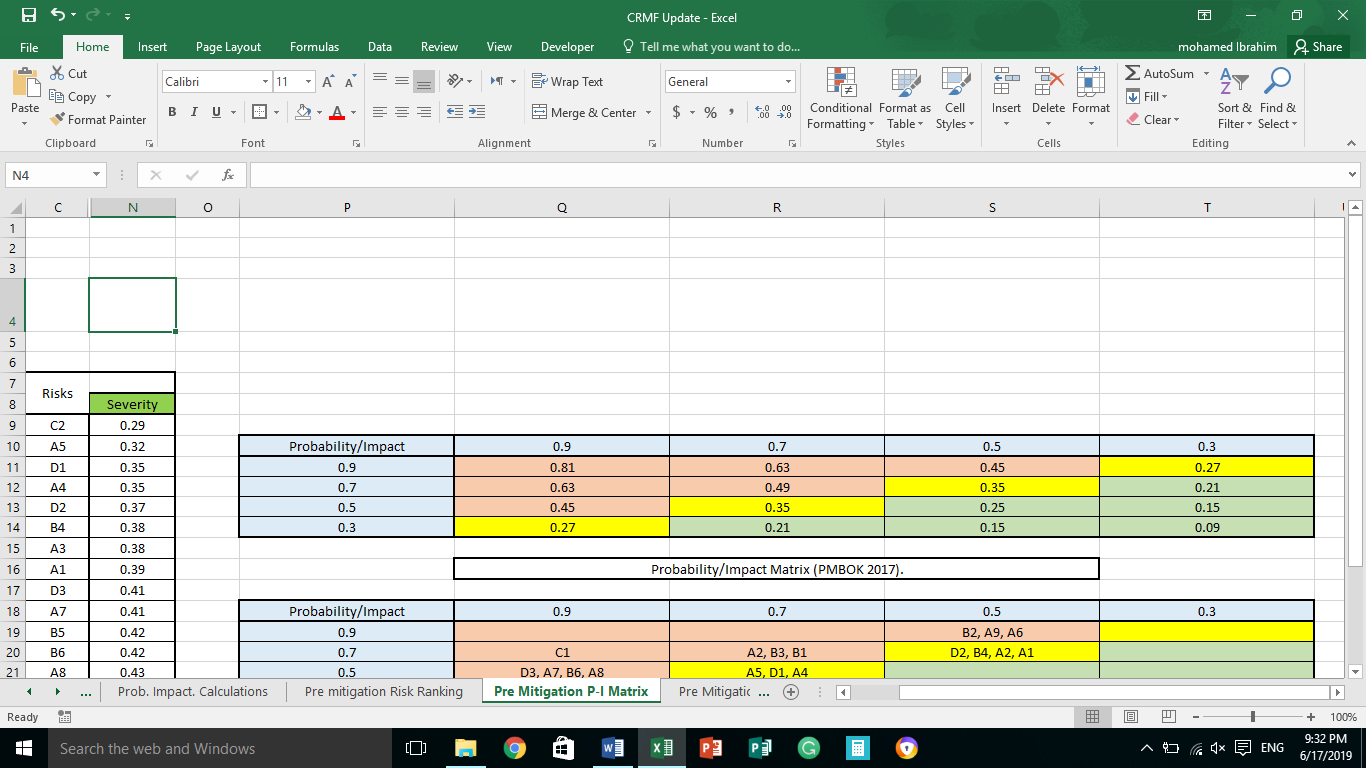 Figure 6–1 Pre-Mitigation Probability Impact Matrix (Singh et al., 2021).6.2 Outputs of the Qualitative Risk Analysis Process     The output of the risk assessment process is presented in Step 2.3. The output is considered the result of the risk assessment before mitigating any risk factor. Pre-Mitigation Probability/Impact Matrix – CRMF Repository in Step 2.3.1 is presented in Figures 6–2. Areas of concern or high risks can be identified from the probability impact matrix. Risk areas of high threat are colored in red, and low priority areas are in green based on the scales adopted from the PMBOK (Singh and Williams, 2021; PMI, 2017). Risks of high threat or middle severity of objectives of the projects can be identified.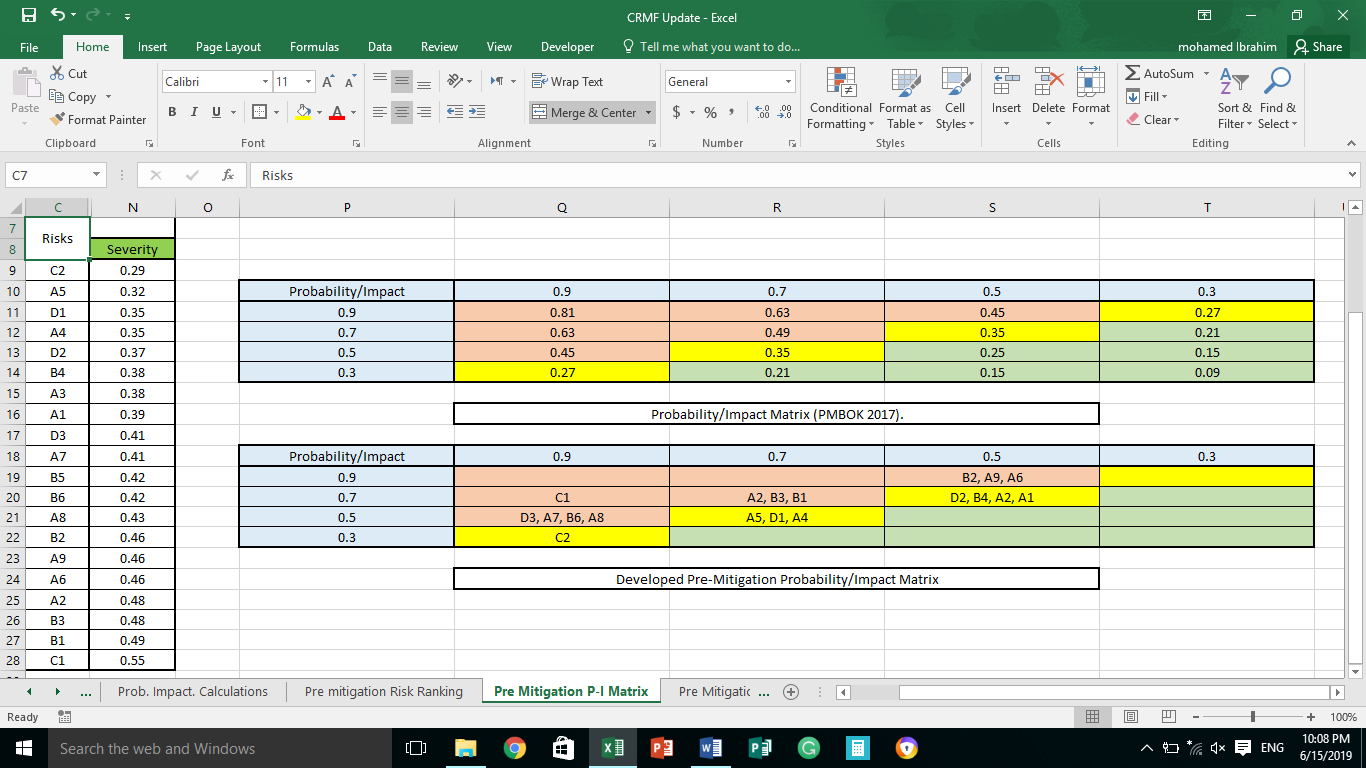 Figure 6–2 Pre-Mitigation Probability/Impact Matrix – CRMF Repository    The output includes a list of risk factors (threats) prioritised in Figure 6–3. The Figure indicates the average probability of occurrence of risk factors, average impact scale on schedule and budget, and the severity of risk factors. Risks are ranked according to their severity that indicates their importance and priority in management. The Pareto rule was used to guide since solving twenty percent of the highest risks can reduce risk composure and contingency.     The highest risks included C1, B1, B3, A2, A6, A9, and B2. Besides, high-risk areas indicated in the probability/impact matrix included D3, A7, B6, and A8. Highlighted risk factors are of high significance and are analysed further using quantitative risk analysis. The prioritisation of risks was performed based on their probability of occurrence, impact, and risk significance indicated in step 2.3.2. These outputs are the prioritisation of challenges impacting completion time and completion cost. Thus, contractors can recognise the highest challenges, which frequently occur during construction, recognise risks of highest impact and most importance. Contractors can then start managing the most important challenges.     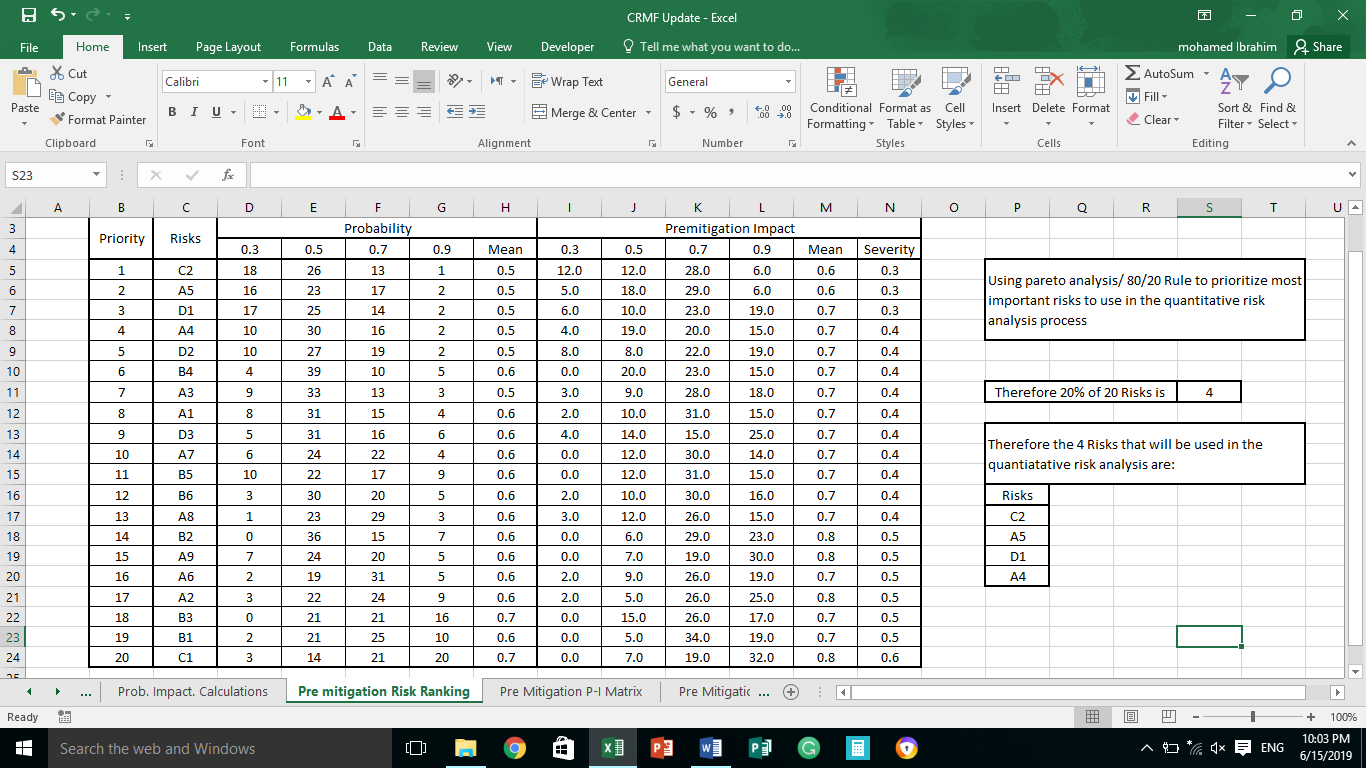 Figure 6–3 Step 2.3.2 Risk Prioritization based on the Severity (CRMF).6.3 Risk Response Process    This section includes the analysis of risk parameters that influence successful construction delivery and recognised mitigation for identified and analysed construction challenges and opportunities. Inputs of this chapter included construction challenges and opportunities. The questionnaire technique was used to capture mitigation to construction challenges and opportunities. This section guides contractors into improved risk response practice during the construction of MHP.     This study used questionnaires to analyse risk management parameters that were previously recognised in the risk identification process. The analysis measured the influence of risk management parameters on contractors' successful delivery of construction objectives of MHP in Egypt. Measured risk management parameters included the influence of construction challenges, risk management knowledge, risk management skills, and construction opportunities to the successful delivery of MHP.    The influence percentages of contractors’ successful management of construction challenges on maintaining successful delivery of MHP in Egypt are illustrated in Figure 6-4. These challenges were recognised as an output of the questionnaire technique and can be stored as risk management output in the repositories of the CRMF as presented in Figure 6-4. These percentages can be saved using the CRMF. The percentage of contributions for each challenge is presented as the average opinion of the questionnaire experts. The estimated impact of challenges towards successful delivery is sixty-six percent. This percentage highlighted the high influence of construction challenges on the successful delivery of MHP.Figure 6–4 Impact of Challenges Management to Successful Delivery (CRMF- Step 3.3.3).    The influence of maintaining knowledge of risk management towards successful construction delivery of MHP is illustrated in Figure 6-5. These contribution measurement were suggested by questionnaire participants and can be stored into the CRMF. The average proportion of expert opinions is represented by the contribution percentage of each knowledge element. Knowledge elements have a sixty-four percent overall influence towards successful delivery. The results indicate that contractors' knowledge of each risk management stage is essential in the successful delivery of MHP in Egypt. Figure 6–5 Influence of Risk knowledge contribution to successful delivery (CRMF- Step 3.3.4)    The impact of maintaining efficient risk management skills is presented in Figure 6–6. The Figure illustrates the group of risk management skills obtained from interviews and corresponding contribution percentages. The output is stored into the CRMF repositories as illustrated in Figure 6-6. Based on experts’ opinion, sixty-four percent was the total contribution of risk management skills to the successful delivery of MHP in Egypt. The analysis indicates the importance of maintaining risk management skills during construction to deliver MHP successfully. Risk management skills included data management, writing skills, and presentation skills.Figure 6–6 Influence of improving risk skills to successful delivery    Figure 6–7 illustrates the impact percentages of opportunities towards the successful delivery of MHP. The group of opportunities is recognised from the interview and populated into the CRMF. The Figure presents the corresponding percentage for each opportunity. These percentages are calculated based on the average opinion for each opportunity. Sixty-three percent was the overall percentage of the impact of opportunities towards the successful delivery of MHP. Contractors' should respond positively to these opportunities during the construction phase.Figure 6–7 Management of Opportunities impact on the successful delivery    The RMF adopted the risk management principles of ISO 31000 (ISO 31000, 2018; Tranchard, 2018). Risk parameters included identifying challenges, opportunities, risk management knowledge, and risk skills. Figure 6–8 highlights the parameter of successful risk management and corresponding percentages of contribution to the successful delivery of MHP. This output is stored into the CRMF repositories as illustrated in Figure 6-8. The mean percentage of each parameter contribution was used to calculate the overall contribution to successful delivery. The Table indicates that risk challenges have the most impact on successful delivery. According to experts, the current risk management practice has an estimated percentage of sixty-five percent of successful delivery in the construction of MHP in Egypt.Figure 6–8 Successful management of risk management parameters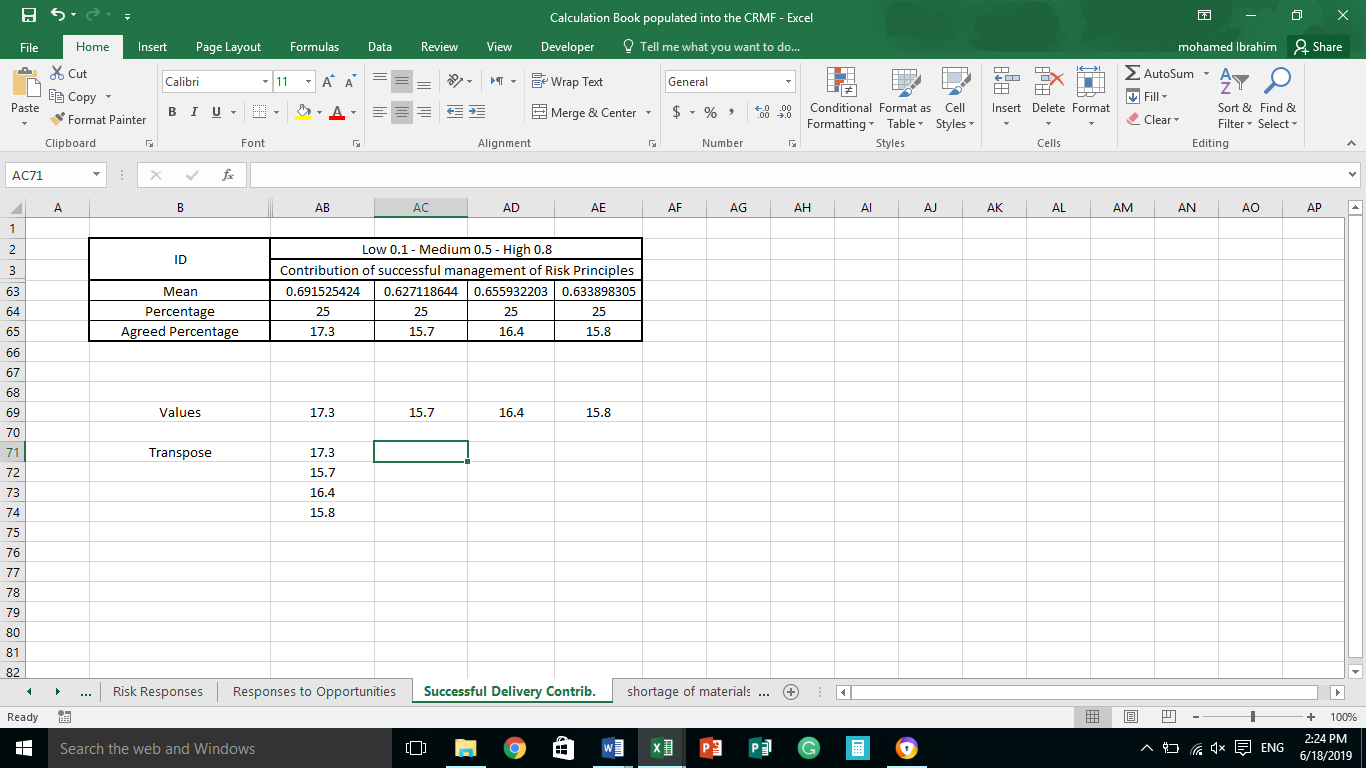     The analysis of the questionnaires revealed risk mitigations that are suggested to minimize the impact of the following risks increase in labor injuries, delay inspection approvals, inconsistency in payments, delay in design drawings, and delay in handing over the site. Transfer mitigation was optimised for the challenge escalation of material prices. Avoid mitigation was adopted for the delay in the approval of shop drawings. Accept mitigation was allocated for challenges of client project management and the availability of resources during construction. Contractors recommended engaging the client project management team more in managing risks and efficiently planning for available resources to deliver the construction of MHP in Egypt successfully.6.4 Summary of Chapter 6    Quantitative risk approach is highlighted in this chapter. The chapter covers the qualitative risk analysis and risk response processes. Risk questionnaires were used to obtain a broader view of recent risk management knowledge, skills, practice and to recognise the probability of occurrence and impact of risk factors that were recognised from the literature and interviews conducted in the risk identification phase. The statistical package (SPSS) was used to analyse quantitative data obtained from the questionnaires. Fifty-nine experts have responded to the questionnaires. The questionnaire method was conducted during the construction of Egypt's "New Capital" MHP. The degree of complexity in the construction of MHP ranged from medium to high. The proposed range was due to the inherited uncertainties accompanied by constructing the project and required improvement in risk management practice. A bias was observed towards the availability and understanding of a specific guidance or risk management framework in performing risk management activities. Miss understanding of the purpose and efficiency of maintaining an effective risk management policy was observed. Most participants agreed that risks are communicated after they occur and that a contingency is reserved for triggered risks that surface in the construction.      This chapter includes the analysis of questionnaires to measure the influence of risk management parameters towards successful delivery of MHP. Risk parameters included the management of construction challenges and opportunities, as well as improving risk management skills and understanding. This chapter examined their impact on the successful completion of MHP construction in Egypt. The percentages of the influence of these parameters is measured using the questionnaires. These parameters were tested in the questionnaire due to contractors poor risk management skills, knowledge, management of risks that was verified in Chapter 2 (Khorshed, 2017; El-Megharbel, 2015; Othman and Ahmed, 2013;Khodeir and Mohamed, 2015; Khodeir and Nabawy, 2021; Asal, 2014).    Sufficient knowledge of inputs, techniques, and outputs for risk identification and risk analysis processes is the most agreed knowledge to be maintained by the project team before the start of mega housing construction. Risk management skills recommended for improvement included sufficient analysis skills, database monitoring, and reporting skills (Khorshed, 2017; El-Megharbel, 2015; Othman and Ahmed, 2013;Khodeir and Mohamed, 2015; Khodeir and Nabawy, 2021; Asal, 2014). Opportunities that influence the successful delivery of MHP included improvement in human resource skills and achievement of optimum solutions, increasing use of technology, and massive need of the government to deliver the construction of MHP. It was observed that risk management parameters adopted from the ISO 31000 were considered drivers of the successful delivery of MHP in Egypt (ISO 31000, 2018; Tranchard, 2018).   The chapter recognised risk mitigation that is suggested towards construction opportunities and challenges of MHP in Egypt. Mitigation for construction opportunities included exploiting, enhance, or transfer. Risk mitigation for construction challenges included, mitigate, transfer, or accept. The chapter presents the risk register from outputs of the risk identification and qualitative risk analysis processes. The risk register has three divisions: risks obtained from the risk identification phase, probability and impact scale obtained from the research qualitative analysis phase, and mitigation for each risk concluded from the risk questionnaires.The aim of this chapter is to apply Monte Carlo analysis to a MHP case in Egypt. The Chapter to validate the quantitative technique of Monte Carlo analysis that is adopted in the CRMF and to guide contractors to practice Monte Carlo analysis. This chapter presents the pre-mitigation analysis and the post-mitigation analysis to improve the effectiveness of contractors in monitoring risk mitigations. This chapter guides contractors on allocating time and cost contingencies to improve project decisions towards the choice of suitable risk mitigations. The Monte Carlo analysis applied in this Chapter recognised optimum finish dates, costs, and confidence levels in the construction of MHP. The chapter considered changes to probability and severity scales of construction risks because of implemented risk mitigation. 7.1 Monte Carlo Analysis    The objectives in this research included both time and cost of construction of MHP in Egypt. Quantitative risk analysis is used to risk factors prioritised previously during the qualitative analysis process. The technique seeks improvement in the decision process of quantitative risk analysis by providing different probabilistic scenarios based on implemented risks and the effect of corresponding risk mitigations. More proactive decision-making can be achieved by providing construction activities of the highest influence on MHP delivery.    The Monte Carlo analysis process presented a quantitative approach in making decisions in the presence of uncertainties. Quantitative analysis is repeated as part of monitoring and controlling risk events. The analysis is done to be sure if the overall project risk has been satisfactorily decreased. Trends obtained from reports after the analysis indicated contractors’ need to practice Monte Carlo analysis.     Figure 7–1 illustrates the methodology of the performed quantitative risk analysis process. Identified challenges and output of the qualitative risk analysis are used as an input of this process. Monte Carlo analysis was used as a quantitative simulation technique. Quantitative approaches of Monte Carlo simulation in Step 2.2.5 are performed by driving data from the schedule of a MHP indicated in Step 2.1.3. Primavera risk analysis software analysed risks quantitatively using Monte Carlo analysis. The analysis highlights variations between targeted objectives in the presence of uncertainty. Sensitivity analysis highlighted the most driving construction activities to failure in the delivery of MHP in Egypt.    Monte Carlo analysis is conducted with the aid of “Primavera Risk Analysis.” Risk factors are analysed, obtaining Pre-Mitigation Probability Histogram (Step 2.3.3) and Pre-Mitigation Sensitivity Analysis (Step 2.3.4). Monte Carlo analysis guided contractors to allocate possible completion construction dates and costs to meet their targeted objectives. Sensitivity analysis was used to highlight construction activities that are most driving to failure in the delivery of MHP in Egypt. Monte Carlo simulation is first tested on a schedule of a MHP without adding risks to check the results of the ‘Primavera Risk Analysis’ and enhanced the integrity of the construction schedule of a MHP. Risks are added, and the Monte Carlo simulation was applied before and after adding risk mitigation.Figure 7–1 Quantitative risk analysis process.7.1.1 Risk Analysis Input    Challenges that have a probability of occurrence and can impact contractors' schedules and budgets are identified at the beginning of the risk management process. The probability of occurrence and impact of risk factors on the schedule and budget of a MHP was suggested. Analysis of the questionnaires in Chapter 6 reveals that the ‘Primavera software’ is widely for planning and preparation of the construction schedule of MHP in Egypt. Accordingly, the Primavera was used as the input of the quantitative risk analysis. The ‘Primavera’ quantitative tool of ‘Primavera risk analysis’ was adopted as it imports the widely used Primavera schedule and performs Monte Carlo simulation on it. Primavera is thus a quantitative tool that is available in Egyptian construction sites and easy to understand.  The ‘Primavera Risk Analysis’ includes the probability evaluation and review technique (PERT) to present the construction cost and time of construction activities in the presence of uncertainty. The MHP schedule is imported into the Primavera Risk Analysis’ to perform the Monte Carlo simulation. Challenges, probabilities, and impact scales are further imported into the Monte Carlo program and used in the simulation.7.1.2 Risk modeling using Monte Carlo Analysis   Risk factors of the highest impact on construction objectives of MHP are conducted from the output of the qualitative risk analysis stage. This output is analysed using a Monte Carlo model as a quantitative risk analysis technique. The MHP used in this research is ‘The New Administrative Capital” project to perform a quantitative risk analysis. The modeling technique is a commonly used technique that includes both events-orientated and project-oriented analysis approaches. ‘Oracle Primavera Risk Analysis’ is used to achieve efficient analysis. Key features included checking the integrity of a construction schedule, tracking risks, managing project risks, analyzing impacts on risks, and responding to construction risk factors.     Monte Carlo simulation included integrating challenges, probabilities, and impact scales into the MHP schedule. Monte Carlo simulation produced probability/impact matrix reports, probability histograms based on confidence levels, determined the contingency, and produced risk reports. Reports produced included probability risk histogram and sensitivity charts. These reports are produced before adding responses to risks, enabling a risk analyst to analyse risk drivers before adding responsive mitigations.    The full life cycle of risk management is addressed using advanced Monte Carlo based on cost and schedule analytics and report confidence levels concerning finishing dates, costs, and activity floats. The program provided a comprehensive means of reporting project confidence levels. Primavera, a risk analysis tool, supported mega housing decision-makers by objectively viewing required contingency.     Monte Carlo analysis performed test simulations. The logic schedule of construction activities is validated to check if it is realistic before delivering final reports. Test simulations allowed planners and schedulers to test the logic relation of construction activities to account for mega housing planner errors and enhance reliable analysis results. Random levels of uncertainty or three-point estimates are added to the MHP schedule to test the response of the construction activities network in the presence of uncertainty. Experienced schedulers can get great value as thousands of activities are filtered down in more manageable amounts to trace the root cause of the schedule issue. Efficient check for planning errors improved simulation results and reliability.7.1.3 Adding Uncertainty    A duration quick risk option is used to assign a level of uncertainty. Risk analysts use optimistic and pessimistic values to see how the logic network reacts to different levels of risk. The construction of the MHP in Egypt is considered an aggressive project that is difficult to finish according to budget and schedule. More pessimism is added to the MHP due to the variable types of external and internal challenges that impacted the construction of MHP in Egypt. Pessimism is added to the project due to the high number of threats accounted for in the construction of MHP in Egypt. The uncertainty range is suggested as 120% for maximum uncertainty, 100% for most likely, and 95% for the minimum. The results are expected to have more pessimism (20%) towards the completion time and cost of MHP construction activities. The uncertainity range is estimated and can vary based on the risks and construction environment of MHP.  7.1.4 Run Risk Analysis    This step is performed as a trial to test the schedule validity of the MHP before the practice of risk analysis. Typically, one thousand or ten-thousand iterations are sufficient, but a clear argument for that number is not available (Heijungs, 2020). The test analysis runs covered 10,000 iterations. Iterations presented the simulation steps carried or many iterations performed to complete the test. To check the schedule for any flaws or broken logic, 10000 iterations were performed. Many scenarios are considered taking most possibilities; thus, respectful results are reflected as moving between maximum and minimum 10000 iteration times.7.1.5 Histogram Output    The simulation result is presented graphically in the form of a probability histogram. The probability histogram because of the schedule check simulation is illustrated in Figure 7–2. The histogram consists of many iterative hits at the y-axis on the left. The probability of finish dates corresponding to the number of hits on the y-axis on the left. Dates where all activities that are expected to finish are illustrated on the x-axis. The cumulative curve is based on pessimistic ranges entered before running the analysis. Column bars representing the schedule pattern throughout the iterative process.  The column bars in the graph presented the number of hits for a duration. There are no issues with the schedule constraints of the MHP. That is clear since there are no large gaps in the graph between the column bars. Thus, the schedule has no issues with the constraints, non-working periods, or static paths like milestone strings driving the schedule.    The difference between the deterministic dates should make sense relative to the risk inputs. The risk inputs are skewed to the maximum (95%, 100%, 120%); thus, it is logical that the completion dates are pushed multiple months. As shown in the Figure, the mean finish date was 8/2/2021. The earliest date of completion was 17/1/2021, and the latest date of completion was 3/3/2021.  It is observed from the graph that the probability of finishing on 8/02/2021 is 50%, and the probability of finishing on 14/2/2021 is 80%.    As shown on the left y-axis of the histogram is the percent chance of completion. Based on the inserted ranges, the range of uncertainties pessimistic reflects inputs. Thus, pessimistic output results obtained are set to be a logical result. A pessimistic review indicated that the confidence level is reducing due to the amount of critical path movement. Rational confidence reasonably dictated that the construction activity network of the MHP is logically planned and is not broken.Figure 7–2 Schedules Check Simulation Histogram – Completion Works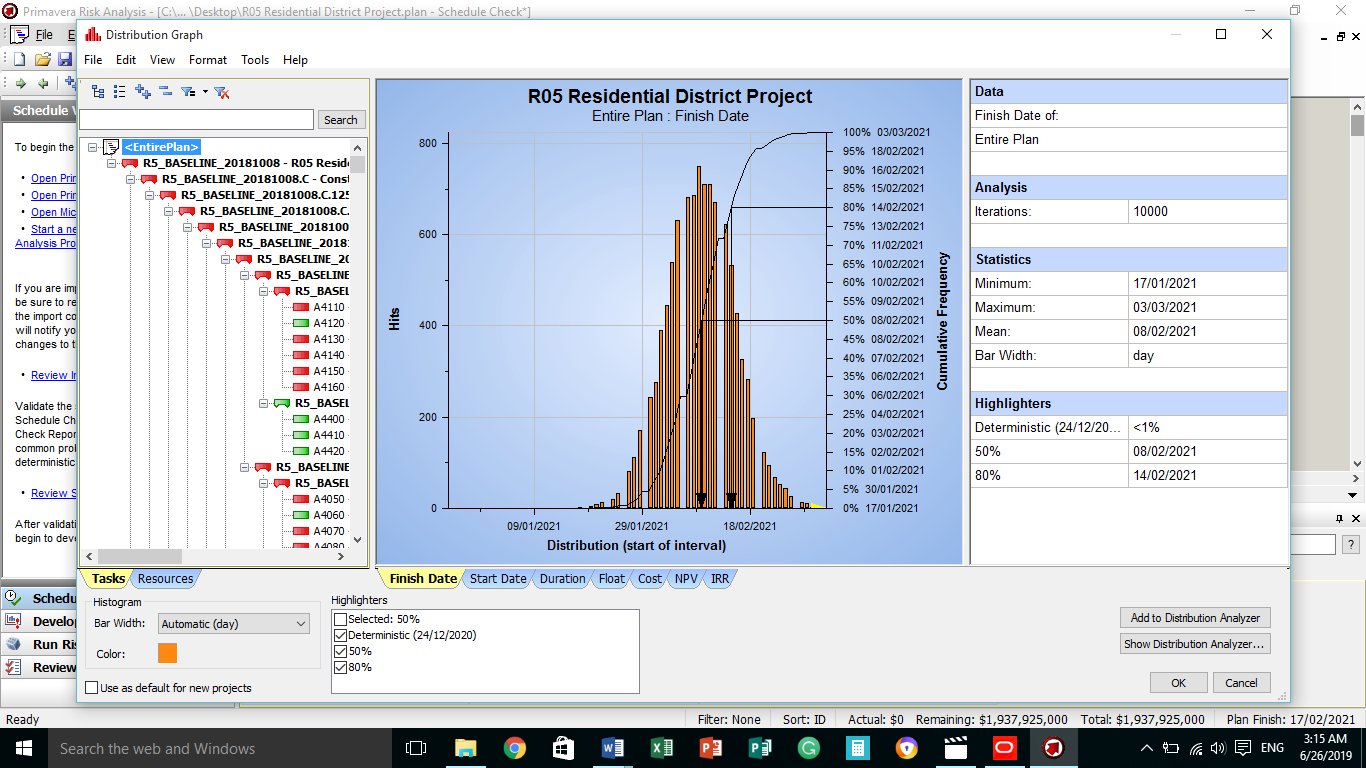 7.1.6 Sensitivity Analysis     The sensitivity analysis projects the highest critical path activity, drivers. A scheduler can check the drivers that push a certain activity in the schedule or even the critical path. The sensitivity chart listed activities that can give insight into the project management team to manage more efficiently. Construction activities indicate either the schedule is linked incorrectly or the project team does not understand how the job is being worked. When the sensitivity chart does not make sense, the base schedule should be revised. This process should be repeated until the logic reacts realistically. There is no value in running a risk analysis unless the team believes the sequencing reflects reality.    The sensitivity chart lists activities driving the activity “Finish of Foundations Works” for Cluster 9 is presented in Figure 7–3. “Excavation” and “Fill” works are the largest drivers of this activity. These are logical drivers and are the most important activities that impact the delivery of finishing the foundations. The results obtained are based on 10,000 iterations made using pessimistic input ranges. If a project manager knows that an activity should be a driver, but it does not show up on the tornado chart, the schedule is missing a link from the chain of activities. If a risk analyst sees a non-driving activity on the chart, then there is a link that should be removed in the base schedule of the MHP.Figure 7–3 Tornado Diagram – Duration Sensitivity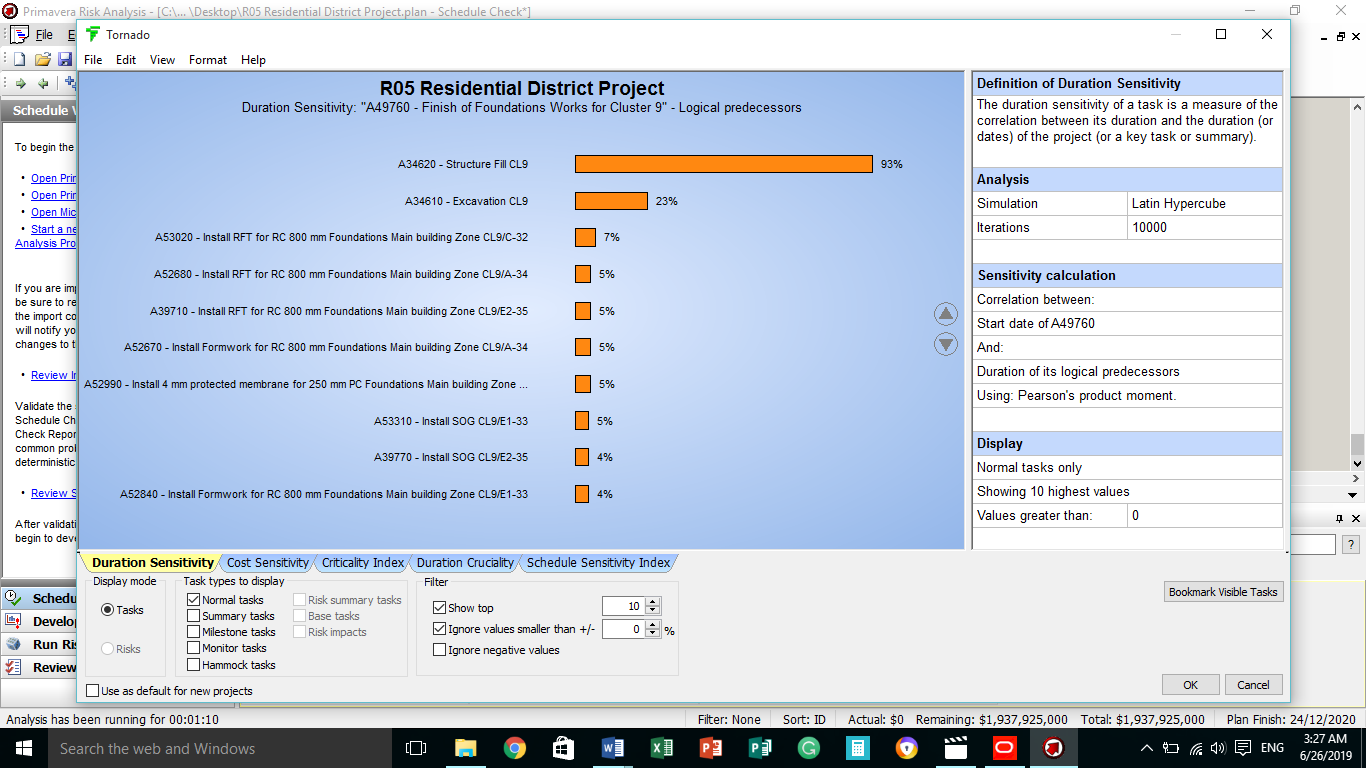 7.1.7 Risk Register Integration with the Schedule    The next step was to link the risks of the MHP with the construction activities of the mega housing schedule. The quantitative risk register imported input variables that included risks, probability scales, and impact scales obtained from the research qualitative risk register. The most important risk factors list is highlighted in the Figure. The risk list included the risk ID, risk title, threats. A risk analyst can thus choose the risks that can be best linked with construction activity. A MHP manager can filter tasks, sort activities, and checkmark the risks to ascertain the logical risks that can influence an activity's completion time and cost.     Risk events are considered probabilistic activities that have logical ties to the schedule like any other task. A risk plan is developed after the risks are linked to the schedule in the risk register. The Figure presented two risk plan scenarios, pre-mitigation and post-mitigation scenarios. The pre-mitigated scenario is used to study the risk analysis before the implementation of risk mitigation. The second scenario is considered the Post-Mitigation scenario, where the risk analysis is studied after implementing risk mitigation that the questionnaire participants previously suggested. In both scenarios, including the Post-Mitigation scenario and the Pre-Mitigation scenario, the prioritised risk factors are linked to the schedule.7.1.8 Running Simulations    The next step of the Monte Carlo analysis is running the analysis. This section outlined the steps to run the Monte Carlo simulations. The simulation highlighted the frequent change and location of the critical path in the schedule of the MHP. Filters are applied to view how predecessor chains are rippled in the schedule.     A scheduler can judge if the milestone or activity movement seems correct and appropriate to find flaws in the logic. Running risk analysis options has several benefits. The analysis is conducted for 1000 iterations. The more iterations are made, the more scenarios can be made. The iterations allow the simulations to run between maximum and minimum range estimates of both time and cost of activities several times. Moving between the ranges several times reflected most possibilities and can allow a risk analyst to check the grant chart at any iterative step.7.1.9 Pre-mitigation Probability Histogram for Time    The next step of the Monte Carlo analysis is to use standard risk reports for proactive planning and project management. The probability histogram for completing the whole construction works of the MHP is illustrated in Figure 7–4. The cumulative distribution histogram is obtained after linking risk factors to the schedule of the MHP. This probability histogram is the result of the pre-mitigation scenario. In this stage of quantitative analysis, risk mitigation is not implemented. The histogram represented the finish construction date of the MHP.     The completion of the whole works histogram chart in Figure 7-4 has two y-axes. The left axis corresponded to the number of hits (orange bars). The right y-axis corresponds to the cumulative curve, which highlights the confidence level or percentage value. The cumulative curve does not highlight the chance of finishing on a metric; it illustrated whether the simulations finish by the metric.      A risk analyst can run 1000 iterations and then discuss the dates and confidence levels with a project manager in the construction of MHP. Eighty percent confidence (probability) level is explained as the date on which 800 of 1000 (80%) iterations finished on or before a construction date. During the iterative process, the number of hits indicated the number of times at a certain probability (cumulative frequency – on the right y-axis). The finish date is the date on the x-axis.    The histogram can give an insight into the risk data and the method used to sequence the schedule logic and milestones. Spikes in the histogram, gaps in the data, large standard deviation, and the data skew highlighted how the risk ranges are trending, constraints causing issues, problematic non-working periods are addressed at the left of the histogram lie program activities. Each column bars (hit) represent a calendar day at the base, as shown in the bottom-left corner. The histogram bars will represent monetary or time ranges. A bar on the histogram chart can represent the iterations that landed in a certain day period. The bars can be changed based on user preference.    The statistics in Figure 7–4 indicated the range was the hit column bars lied. This range is between 23/12/2020 till 28/8/2021, with an average date of 18/5/2021. The bar width is also shown in weeks were viewing in a different bar width is capable. The deterministic date 24/12/2020 indicated a probability of less than one percent of the project completion of whole works could finish at this date.     At 50% probability, the project completion of whole works can be finished on 07/4/2021. At 80% probability, the project completion of the whole works can be finished on 14/08/2021. The distribution histogram allowed project managers to know the probability of finishing the whole works at a certain date. It also allows the project managers to recognize the completion date at a proposed probability.     Tracing the tallest bar to the left, 400 times out of 1000 hits landed on or before 14/8/2021. Different arrows at 50% and 80% probabilities or confidence levels are set. These arrows are assigned for any confidence level suggested by a contractor. A project manager can thus communicate with a risk analyst to allocate the data at a specific confidence level.     Everything to the left of the 80% intersection at the curve represents 80% of the iterations. As presented in Figure 7–4, the scheduled date is that the project is expected to finish on 24/12/2020. It was observed that there is less than one percent chance of hitting this December date. An option given by the probability distribution histogram is the highlighter that shaded the difference between the confidence level of 80% and the date at which the program was scheduled. As illustrated in Figure 7–12, 233 days are needed if the contractors’ organisation needs to be 80% confident. Figure 7–4 Completion of Works-Finish Date Pre-Mitigation Histogram    As illustrated in Figure 7–5, the cumulative level histogram is viewed for constructing piles activity. The activity was recognised from the construction schedule of the MHP. Risk factors were linked before during the quantitative risk register to all MHP activities. The finish date corresponding to a certain probability of activity is analysed since it can be a project manager’s concern. The histogram data are presented in Figures 7–5. The statistics highlighted the range was the hit column bars lied. The hits ranged between 17/03/2019 till 28/03/2019, with an average of 21/03/2019, where most of the hits lied.    Everything to the left of the 80% intersection of the curve presented 80% of the iterations. The deterministic date to finish the construction of the piling activity was 18/3/2019. A yellow arrow is used to highlight the deterministic date. A probability of ten percent of finishing the construction of the piling activity on or before 18/3/2019. The finish date that corresponded to a 50% confidence level was 21/3/2019. For a project manager to be 80% confident, the finish date is proposed to be 25/3/2019. As illustrated in Figures 7–5, seven days are needed for a contractor’s organisation to be 80% confident. Therefore, mitigation is to be implemented to deliver the construction of the piling activity successfully according to the schedule.Figure 7–5. Construction of Piles Activity Pre-Mitigation Histogram7.1.10 Pre-mitigation Probability Histogram for Cost     The completion cost of the whole work's probability histogram is illustrated in Figure 7–6. The Figure indicated two y-axes. The left axis corresponds to the number of hits (blue bars). The right y-axis corresponds to the cumulative curve that highlights the confidence level or percentage value. The statistical data are highlighted in Figure 7–6. The statistics presented the cost ranges where the hit column bars lied because of one thousand iterations. The cost ranged between $125,687,351 (GBP 91,445,000) and $126,183,808 (GBP 91,800,000) with an average of $125,889,012 (GBP 91,600,000) where most of the hits lied.     The bar width is shown as $25,000 (GBP 18,190), where it was an option to view a different bar width. The deterministic cost of the whole work was $125,687,351 (GBP 91,450,000). The histogram indicated a probability of less than one percent the project completion of whole works can finish at this cost. At a fifty percent probability, the project completion of the whole work's cost can be $125,885,213 (GBP 91,600,000).     At 80% probability, the project completion cost of whole works can be $125,959,828 (GBP 91,640,000). The distribution histogram allows project managers to know the probability of finishing the whole works at a certain cost. Data to the left of the 80% intersection on the curve present 80% of the iterations. The highlighter was used to shade and show the delta between the confidence level (80%) and the program's date. As illustrated in the highlighter in Figure 7–6, an additional cost of $272,477 (GBP 198,240) is needed if the contractors’ organisation needs to be 80% confident. Mitigation is thus required to optimise and deliver the MHP within budget.Figure 7–6 Pre-Mitigation Histogram for Project Completion Cost    The probability histogram of pile construction is illustrated in Figure 7–7. The Figure included two y-axes; the left axis corresponds to the number of hits (blue bars). The right y-axis corresponds to the cumulative curve, which highlights the confidence level or percentage value. The graphical data are presented on the right of the histogram. The cost ranged between $15,000,000 (GBP 10,914,000) and $15,004,042 (GBP 10,915,000) with an average of $15,001,431 (GBP 10,912,800). Most hits lay within this average value.     The bar width is also shown within $250 (GBP 182); viewing in a different bar width is capable. The deterministic cost of the piling activity was $15,000,000 (GBP 10,913,000). At 50% probability, the completion cost of pile activity can be $15,001,404 (GBP 10,911,000). At 80% probability, the project completion cost of the whole works can be $15,001,982 (GBP 10,912,000). The probability distribution histogram allows project managers to indicate the probability of finishing the construction of pile activity at a reasonable cost. Data presented at the left of the 80% intersection of the probability curve presented 80% of the iterations. As illustrated in the highlighter in Figure 7–7, an additional $1,982 (GBP 1,440) is needed if an organisation needs to be 80% confident. Further mitigation is needed for construction piles’ work to be successfully delivered according to budget.Figure 7–7 Construction of Piles Cost Pre-Mitigation Histogram7.1.11 Duration Sensitivity Tornado Chart    Sensitivity analysis was performed using the construction activities highlighted in the schedule of the MHP. A tornado chart that resulted from the analysis is presented in Figure 7–8. The chart highlighted the construction activities or project drivers that have the greatest influence on the construction completion of the MHP. As shown in Figure 7–8, duration sensitivity bars presented the logical predecessors driving the construction completion of the MHP.     The analysis highlighted two tasks, the completion of whole works indicated as the entire plan in Figure 7–8 and a list of the predecessor driving activities at the left of the tornado bars. The program calculated the correlation of the durations for the most driving activities. If the duration of the driver increases, the milestone's duration increases, then the correlation percentage is high. In statistics, the Pearson product-moment correlation coefficient (Pearson's coefficient) measures the correlation (linear dependence) between two variables X and Y, giving a value between +1 and −1 inclusive. It is widely used in the sciences to measure the strength of linear dependence between two variables (Stigler et al., 1989).     The duration sensitivity defined by the program stated that the duration sensitivity of a task is a measure of the correlation between it and the duration (or dates) of the project (or a key task or summary). The analysis data remind the risk analyst that 1000 iterations are conducted to obtain the logical predecessors of the project completion work. The sensitivity calculations proved that the numbers beside the tornado bars presented the correlation. This correlation is between the start date of the project completion of the whole work and the duration of its logical predecessors. These sensitivity calculations are done according to Pearson's product-moment theory.    As illustrated in Figure 7–8, the highest activities driving to delivery failure included installing slab formwork, installing core formwork, column formwork, slab reinforcement, and core reinforcement. Awareness can be given specifically to these construction activities.Figure 7–8 Sensitivity Analysis Results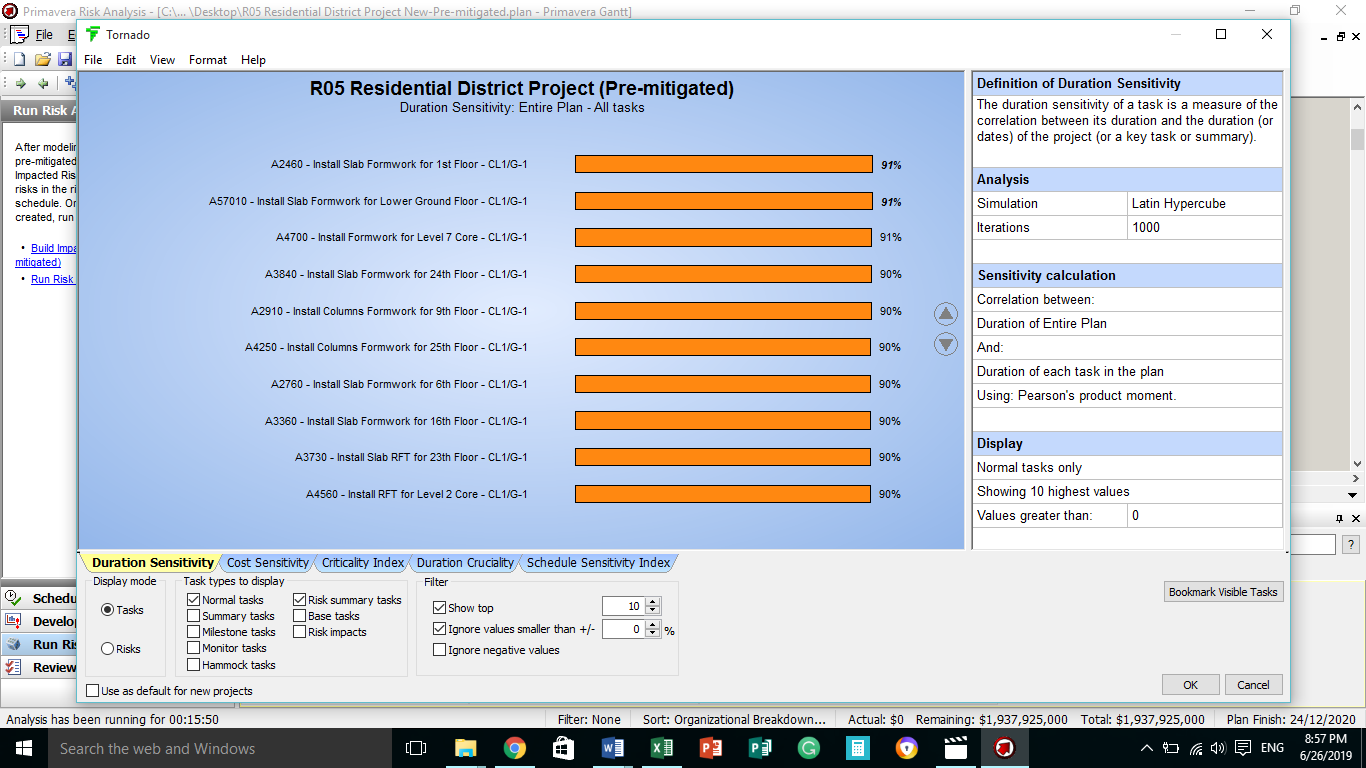 7.1.12 Criticality Index Sensitivity Chart    As presented in Figure 7–9, critical activities that carry risk events are indicated in red. The criticality metric showed the percentage of iterations or simulations of an activity that was on the critical path of the MHP. Thus, these activities presented the critical activities that risk factors were linked to them. It is beneficial for a risk analyst to report the most critical activities that have the highest impact on the completion of construction. Accurate project data can allow the project team to focus on managing these activities successfully.    The criticality sensitivity analysis attempted to show if the activity is a driver to a reporting milestone or activity and whether it is on the overall network critical path. Figure 7–9 highlighted the number of iterations that activity was on the critical path. Monte Carlo simulation provided different scenarios and impacts of critical activities towards completing the MHP. A project manager highlights these critical activities as the most critical project drivers that have the greatest impact on project completion.     Critical activities drivers are highlighted in Figure 7–9. The drivers included logical predecessors of the project completion work. After carrying a simulation of one thousand iterations, the Figure included a list of the most driving critical activities. The definition of the criticality index by the Pert-master program is the proportion of the iterations in which it was critical. Pearson's product-moment theory was used to calculate the values beside the red tornado bars. The values are calculated to prioritise the logical predecessors of the complete works for constructing the MHP.Figure 7–9 Criticality Index Tornado Chart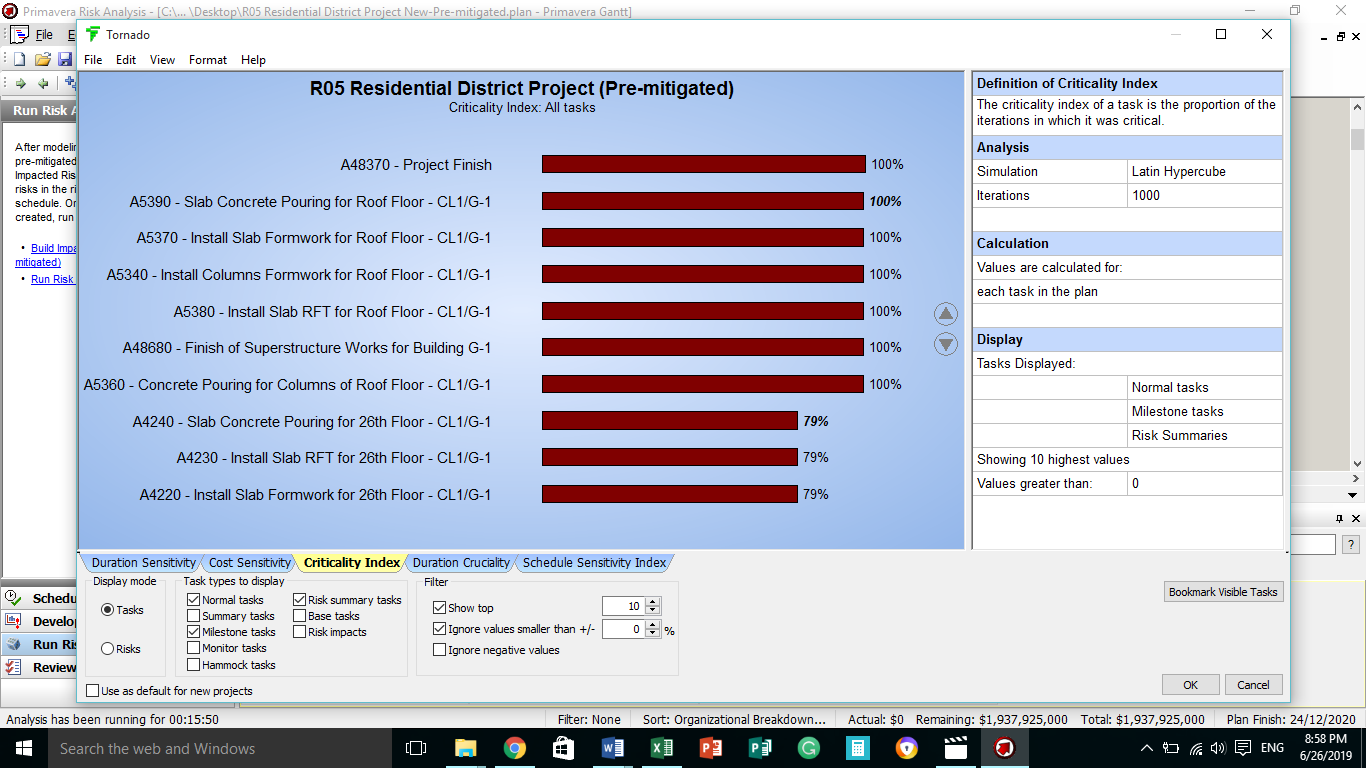 7.2 Populating the Risk Register with Risk Mitigations    The questionnaire technique was used as a quantitative method that allowed a broader exploration of experts' views. Questionnaires targeted the selection of suitable risk mitigation. The analysis of quantitative questionnaire responses was done using the Statistical Package (SPSS). Adopted mitigation for opportunities included exploiting, enhancing, and transfer. Mitigation for challenges included, mitigate, transfer and accept. Mitigation was adopted from the standards of ISO 31000 and the PMBOK (ISO 31000, 2018; PMI, 2017; Tranchard, 2018; Singh and Williams, 2021). Construction experts suggested responses towards opportunities and challenges in the construction of MHP. Responses reduced the impact of risk towards construction budget and schedule of MHP in Egypt (Appendix Part B – Questionnaires).     The ‘Primavera risk analysis’ software included the risk register was used to populate risk management information conducted from several sources. The risk register considered the proposed mitigation suggested by experts in response to identified risk factors. For this reason, three main divisions are considered in this risk register. Risks, mitigation, and post-mitigation scales of probabilities and impacts are linked to the project schedule to complete the Monte Carlo analysis.     The pre-mitigation consisted of the probability scales and impact scale on both the cost and time. These scales were conducted through a field survey during the qualitative phase. Both mitigation field and post-mitigation probabilities and impacts are populated from the questionnaires. Probability and impact scales are imported into the ‘Primavera Risk Analysis Program’ as the pre-mitigation scales, the mitigation title, and the post-mitigation scales. Furthermore, the risk register is used to analyse the identified risk factors in the construction of MHP. In the next step quantitative risk register is implemented. The quantitative part of the risk register includes linking these risk factors to the sample project schedule for further analysis.7.3 Post-Mitigation Scenario Analysis    This section included the post-mitigation scenario. Post-mitigation analysis is performed by adding mitigation into the risk register and linking risk factors to the schedule of the MHP. The post-mitigation scenario thus included risk factors, risk mitigation, and modified post-mitigation scales obtained from the risk response questionnaire. Thus, the risk analysis result for the post-mitigation scenarios was different from the results obtained from the pre-mitigation scenario modeling. Thus, the Monte Carlo analysis result has changed in the case of the post-mitigation scenario. The logical predecessors or risk drivers of project finish completion all works have a lower contingency and are less capable of affecting the completion time and cost of the MHP.     The probabilities of the occurrence of these prioritised risk factors will not be changed. The probability of occurrence is the same in this research that targeted a specific type of megaproject and the same context. However, the probability can change if the construction environment is affected. 7.3.1 Post-mitigation P-I Matrix    The post-mitigation probability-impact matrix is presented in Figure 7–10. The matrix highlights areas of risk that are of most concern. Risk codes are populated from the interviews and questionnaires to the probability-impact matrix. The severity of risks and areas of concern of most risks is changed after implementing risk mitigation. Risks that moved to a lower impact zone included A5, D3, A3, and B4 risks. Figure 7–10 Post Mitigation P-I Matrix7.3.2 Post-mitigation Probability Histogram for Time    The completion of the whole works histogram chart in Figure 7–11 has two y-axes. The left axis corresponds to the number of hits (orange bars). The right y-axis corresponds to the cumulative curve, which highlights the confidence level or percentage value. The histogram bars give insight into the risk data and how the schedule logic and milestones are sequenced. Spikes in the histogram, gaps in the data, a large standard deviation, and the data skew highlight how the risk ranges are trending; constraints are causing issues, problematic non-working periods at the left of the histogram lie program activities. Each column bars (hit) presented a calendar week at the base, as shown in the bottom-left corner. The histogram bars indicated time ranges. A bar on the probability histogram presented the iterations that landed in a certain day period.     Monte Carlo analysis performs iterative simulations that hit a completion date between the minimum and maximum dates of construction work completion. Most iterations hits lied between 23/12/2020 until 28/8/2021, with an average of 16/5/2021. The bar width is shown in days were viewing in a different bar width is capable. The deterministic date 24/12/2020 indicated that by a probability of less than one percent, the project completion of whole works is to finish at this date.     At 50% probability, the project completion of whole works is expected to finish on 6/4/2021. At 80% probability, the project completion of whole works is to be on 8/8/2021. The distribution histogram allowed project managers to be informed of the probability of finishing the whole works at a certain date. It also allowed project managers to know the completion date of MHP works at a proposed probability. Data to the left of the 80% intersection at the curve presented 80% of the iterations.     The scheduled date is that we will finish on 24/12/2020, as shown on the right bottom corner of the diagram. A probability of less than 1% of hitting the December date is shown on the right axis cumulative probability (yellow arrow). An option given by the probability distribution histogram is the highlighter that shades the delta between the confidence level (80%) and the date at which the program was scheduled. As illustrated in the highlighter in Figure 7-11 indicated that 227 days are needed if an organisation needs to be 80% confident. More effective mitigation is required to be more confident in successful delivery within the schedule of the MHP.  Figure 7–11 Completion of Works-Finish Date Post-Mitigation Histogram    The cumulative histogram for the activity of constructing piles is shown in Figure 7–12. The activity is based on the MHP estate's schedule. Risk variables were previously linked to all MHP activities in the quantitative risk registry. The finish date that corresponds to a certain probability of an activity is to be monitored and reported to a project manager.    Ten percent is the probability of finishing the construction of pile activity on or before that date as shown on the right axis cumulative probability (yellow arrow). As illustrated in the highlighter, Figure 7–12 indicated that seven days are needed if an organisation needs to be 80% confident. Thus, mitigation is needed to be implemented using risk management guidelines and regular meetings to meet the construction schedule of the MHP.Figure 7–12 Construction of Piles Activity Post-Mitigation Histogram7.3.3 Post-mitigation Probability Histogram for Cost     The completion of the whole works histogram chart in Figure 7–13 has two y-axes. The left axis corresponds to the number of hits (blue bars). The right y-axis corresponds to the cumulative curve that highlighted the confidence level or percentage value. The statistics presented the cost range where most of the hit column bars lied. That ranged between $125,687,351 (GBP 91,419,000) and $125,917,868 (GBP 91,586,000) with an average of $125,742,588 (GBP 91,460,000). The bar width is illustrated with $10,000 (GBP 7,270). The deterministic cost was $125,687,000 (GBP 91,425,000). The histogram indicated that by a probability of less than one percent, the project completion of whole works could finish by this cost. At 50% probability, the project completion of the cost of the whole work can be $125,739,219 (GBP 91,460,000). At 80% probability, the project completion cost of whole works can be $125,776,642 (GBP 91,487,000). The distribution histogram allowed project managers to know the probability of finishing the whole works at a certain cost. The Figure included a highlighter that indicated the difference between the confidence level of 80% and the program's date. As illustrated in the highlighter, Figure 7–13 indicates that an additional $89,291 (GBP 65,000) is still needed if an organisation needs to be 80% confident.Figure 7–13 Entire Plan Cost Post-Mitigation Histogram    The construction of piles activity probability histogram is illustrated in Figure 7–14. The histogram has two y-axes. The left axis corresponds to the number of hits (blue bars). The right y-axis corresponds to the cumulative curve, which highlights the confidence level or percentage value. The statistics highlighted the cost range where most of the hit column bars lay. That ranged between $15,000,000 (GBP 10,910,000) and $15,001,643 (GBP 10,911,000) with an average of $15,000,393 (GBP 10,909,000).    The deterministic cost was $15,000,000 (GBP 10,910,000). The histogram indicated that by a probability of three percent, the project completion of whole works could finish by this cost. At 50% probability, the project completion of the cost of the whole work can be $15,000,372 (GBP 10,910,000). At 80% probability, the project completion cost of whole works can be $15,678,000 (GBP 11,403,000).     The distribution histogram allowed project managers to know the probability of finishing the whole works at a certain cost. The difference between the confidence level of 80% and the date at which the program was scheduled is highlighted in Figure 7–14. An additional $678 (GBP 493) is needed if contractors’ organisation needs to be 80% confident. This result highlighted the need for efficient project management to deliver the construction of piles activity successfully.Figure 7–14 Construction of Piles Cost Post-Mitigation Histogram7.3.4 Duration Sensitivity Tornado Diagrams     Sensitivity analysis highlighted construction activities that have the highest influence on the completion of the construction phase. This step is performed for the post-mitigation scenarios where mitigation is linked to the risks and schedule of the MHP. Figure 7–15 presented the duration sensitivity analysis for project completion of construction activities of the MHP. The risk drivers of the project completion date lied on the left of the diagram.     The highest driving predecessors that can impact the project completion works are installed column formwork and slab formwork. These activities should be well managed during construction. Furthermore, the construction schedule of the MHP is to be revised and fixed to account for improvements in durations and avoid any misleading durations. The represented risk drivers are the highest ten drivers in the schedule that can impact the project completion work. The analysis was done after performing one thousand iterations. Figure 7–15 Duration Sensitivity Tornado Diagram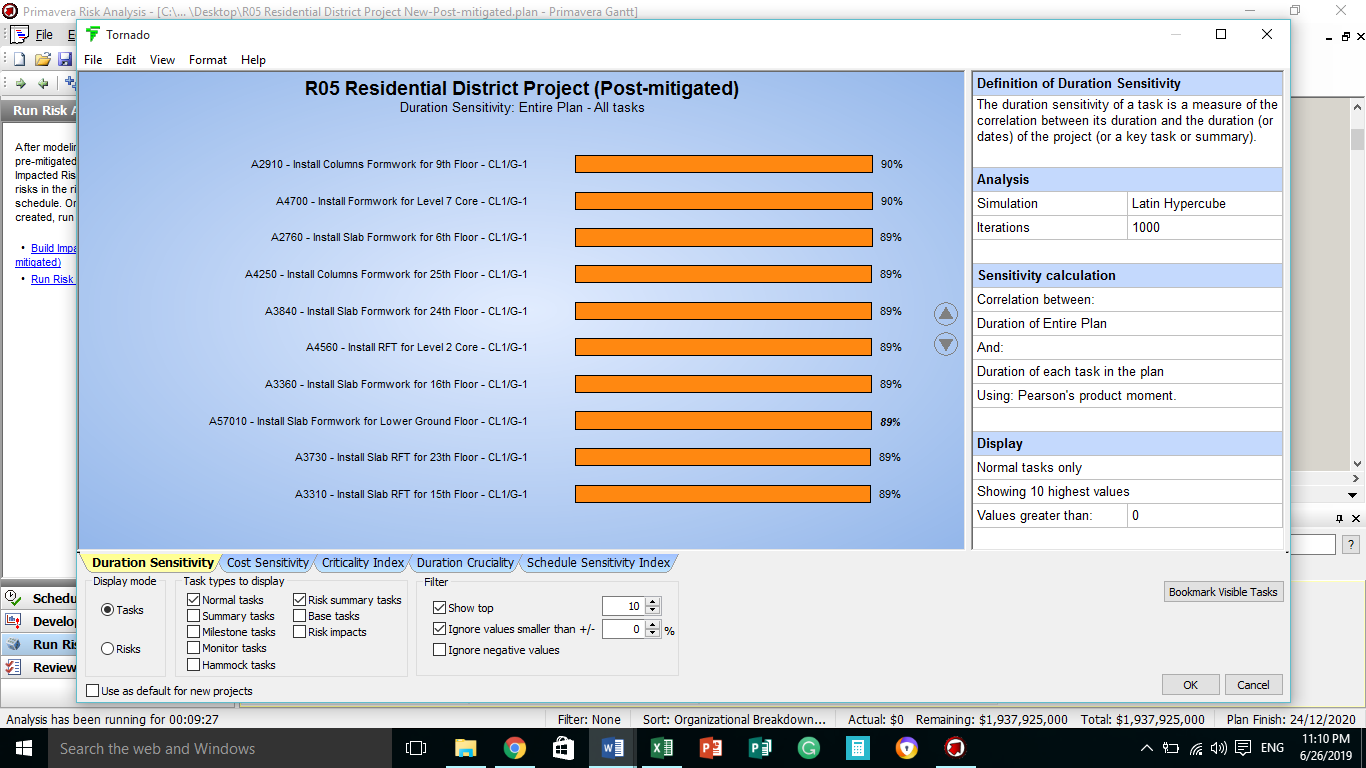 7.3.5 Criticality Index Tornado Chart    Figure 7–16 highlights critical activities linked to risk events. The critical activities are indicated by red in the tornado chart. The criticality metric simply showed the percentage of iterations or simulations that activity was on the critical path. This criticality sensitivity analysis highlighted activities that are drivers to a milestone and indicated their availability on the overall network critical path. The numbers on the criticality chart are the number of iterations that activity was on the critical path. The Figure presents critical activities drivers that are logical predecessors of the project completion work. The most critical activities were pouring slab concrete, installing slab formwork, and installing formwork for columns. The results presented the risks that were recognised from the interviews in the identification process. The previous outputs of the risk identification and analysis processes highlighted the availability of resources, skillful human resources, and the need to improve workers' performance in managing risks. One thousand iterations were performed using Pearson's moment theory. Figure 7–16 Criticality Index Tornado Chart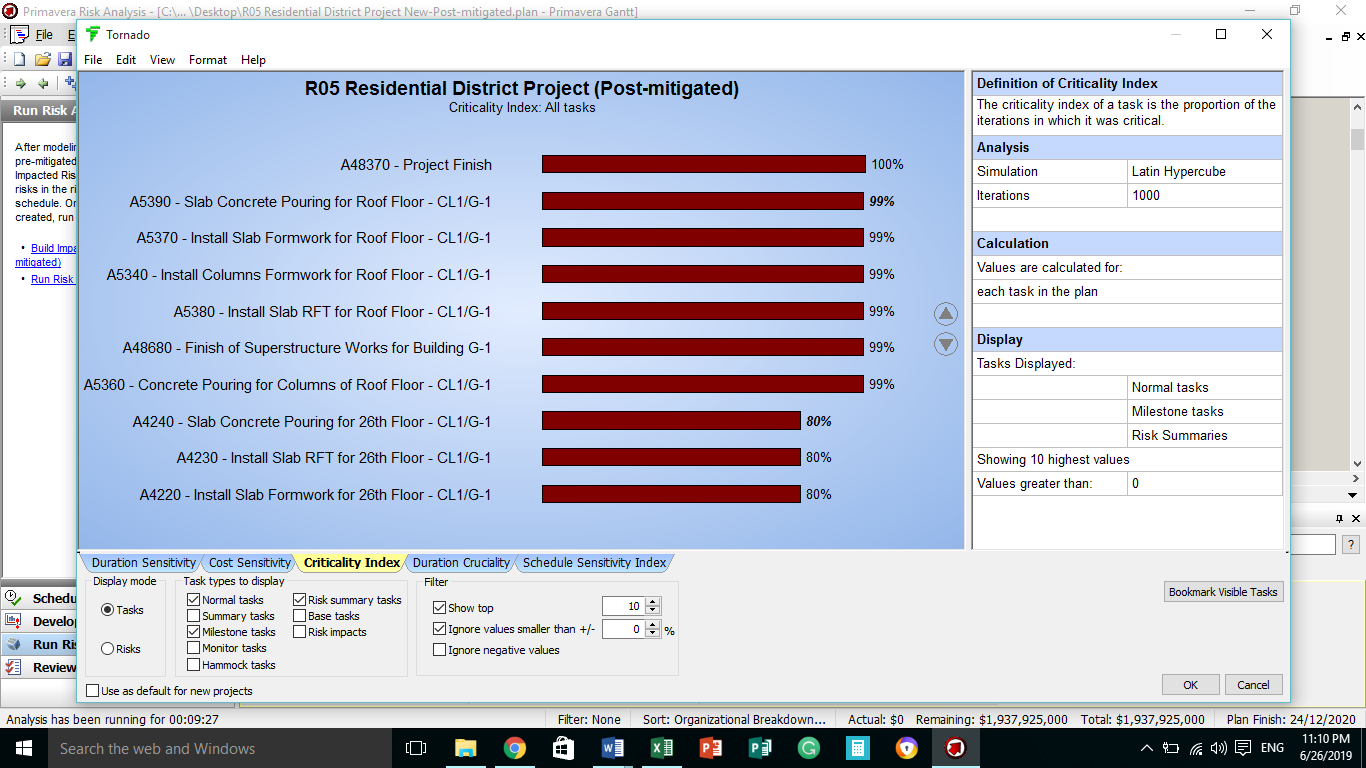 7.4 Risk-Scoring System Report     Risk scoring report outlines the entire scoring system that was set up previously. The report presented the project data and report summary. Furthermore, the risk scoring system indicated that 11 threats are recognised. Colors highlight the severity of risks. The red and yellow areas included 11 risk factors that required mitigation. No risks were observed in the green zone. Risks in the green zone can be passed to the project team and dealt with during the construction of MHP in Egypt. The Figure identified risk data for constructing the MHP. Risk data included the total number of activities as a 5968 construction activity used to construct the MHP. Since the project was applied at the start of the construction phase. The total construction cost is presented as $1,937,925,000 (GBP 1,409,550,000). Detailed information that included a qualitative analysis of risks is included in more detail in the pre-mitigation and post-mitigation matrix report.7.5 Risk Matrix Report        The risk matrix report includes a highlight of risk zones that are addressed in the probability-impact matrix of the MHP. Three zones are presented as high, medium, and low impact risks. The probability-impact matrix is presented for the pre-mitigation and post-mitigation stages. Most of the risks in the pre mitigation matrix lay in the yellow, medium zone; thus, they should be mitigated. This zone presented the risks of the highest impact on the megahousing schedule and budget. Risk factors were previously identified and analysed in this research. The pre-mitigation matrix included risks of labor injuries, escalation of material prices, client project management, managing project resources, availability of resources, delay in inspection approvals, payment delay, changes in governmental laws, delay in the delivery of design drawings, delay in handing over the site, delay in the approval of shop drawings.    The post-mitigation matrix in this risk report provides an indication that the location of risk factors inside the probability impact matrix is improved after implementing risk mitigation. The severity of risks was lowered as risk factors lay in the low-scale zone. Thus, these risk factors can now be transferred to the MHP team to deal with the construction period. Three risks still need more effective responses. Risks included project management practiced by the client of MHP, managing project resources, and the availability of resources. More safety precautions are to be considered to avoid the impact of site injuries during the construction of MHP in Egypt.7.6 Comparison between Pre-Mitigation and Post-Mitigation Outputs    Statistical results for completing the whole work histogram of time objectives are obtained.   The completion period was from 23/12/2020 to 28/8/2021, and the average completion date is 18/5/2021. At 50% probability, the project completion of whole works is expected to finish on 07/4/2021. At 80% probability, the project completion of whole works is expected to finish on 14/8/2021. The distribution histogram allowed project managers to know the probability of finishing the whole works at a certain time. It also allows the project managers to know when the whole works are completed at a proposed probability. The scheduled date highlighted the deterministic date on 24/12/2020. There was a probability of less than one percent of hitting this September date. A total of two hundred and twenty-seven days was required if the contractors' organization needs to be 80% confident. That highlighted the need to improve risk management practice, including mitigation, and enhanced effective monitoring of risks during the construction of MHP in Egypt.    A comparison of the cumulative distribution for the cost is performed for completing whole works and constructing piles activity. The histogram highlighted several criteria that included hit bars of the cost range, average cost, deterministic cost, amount needed to be 50% confidence, the amount needed to be 80% confidence, maximum no. Of hits, the cost for maximum no. Of hits, and need days to be 80% confident. The difference in results was observed before and after the implementation of risk mitigation. Starting with the completion of the whole work's cost histogram. Before implementing risk mitigation, the hit bars ranged between $125,687,351 (GBP 91,415,600) and $126,183,808 (GBP 91,770,000). After implementing mitigation hit column bars of cost ranged between $125,687,351 (GBP 91,418,690) and 125,917,868 (GBP 91,586,360), this means that the maximum completion cost is reduced by an amount of $265,940 (GBP 193,430). This reduction is due to the implemented risk mitigation. The average cost was most of the number of hits lied is reduced from $125,889,012 (GBP 91,552,784) to $125,742,588 (91,446,297) with a reduced amount of $146,424 (GBP 106,486).    The cost that can make the organisation 50% confident before implementing mitigation was $125,885,213 (GBP 91,553,168). This cost has been reduced to $125,739,219 (GBP 91,446,990) after mitigations are implemented. The cost, which can make an organization 80% confident before implementing mitigations was $125,959,828 (GBP 91,607,434) this cost has been reduced to $125,776,642 (GBP 91,474,207) after mitigation is implemented. The deterministic or budget cost was previously set at $125,687,351 (GBP 91,418,695). The deterministic cost is used as a base of comparison. That was achieved by comparing this amount with the cost, making an organisation 80% confident. Before implementing risk mitigation, $272,477 (GBP 198,186) was the amount needed to keep an organisation 80% confident. This value was reduced to $89,291 (GBP 65,000) with a reduction of $183,186 (GBP 133,254) after risk mitigation is implemented. This value represents the delta between the deterministic cost and the 80% confidence level required to meet by an organisation.    The second confidence level histogram was for constructing piles. Before implementing risk mitigation, hit column bars of cost ranged between $15,000,000 (GBP 10,911,375) and $15,004,042 (GBP 10,914,000). After implementing mitigation Hit Column Bars Cost Range became between $15,000,000 (GBP 10,911,375) and $15,001,643 (GBP 10,913,620). This means that the maximum completion cost has been reduced. This reduction was due to implementing risk mitigation. The average cost was most of the no. of hits lied were thus reduced from $15,001,431 (GBP 10,913,466) to $15,000,393 (GBP 10,912,710) after implementing risk mitigation. The cost, which can make an organization 50% confident before implementing mitigations was $15,001,404 (GBP 10,912,771). This cost has been reduced to $15,000,372 (GBP 10,912,000) after mitigation is implemented. The cost that can make the organisation 80% confident before implementing mitigation was $15,001,982 (GBP 10,913,192). This cost has been reduced to $15,000,678 (GBP 10,914,260) after mitigations are implemented.  The deterministic or budget cost previously set at $15,000,000 (GBP 10,911,375). Before implementing risk mitigation, $1,982 (GBP 1,440) was the amount needed to keep a contractor’s organisation 80% confident. This value was reduced to $678 (GBP 493) with a reduction of $1,304 (GBP 950) after risk mitigation is implemented. This value presented the difference between the deterministic cost and the 80% confidence level required to be met by an organisation. 7.7 Summary of Chapter 7    This chapter covers an application of Monte Carlo analysis using a case of MHP in Egypt. The Chapter includes the pre-mitigation and post-mitigation analysis in a case to validate the developed CRMF and to guide contractors to practice of Monte Carlo analysis. For the pre-mitigation scenario, a cumulative histogram and sensitivity analysis are the outputs of the Monte Carlo analysis. The risk elements in the risk register were linked to the programme in the pre-mitigation scenario, however risk mitigation was not suggested or applied.    The probability-impact matrix was developed using scales of the PMBOK as a backdrop (PMI, 2017; Singh and Williams, 2021). The matrix highlighted three risk zones that reflected the degree of influence of risks towards the construction objectives of MHP. The chapter included a prioritisation of risks to allocate and focus on risks that have the highest impact on delivering the objectives of MHP. The analysis targeted improvement in the contractor's practice of the quantitative risk analysis process and guided project managers of MHP to improve their decision-making. The analysis included inputs of identified challenges, qualitative risk register, and the "New Capital" MHP schedule. The technique of Monte Carlo analysis was performed using the primavera risk analysis program to obtain probability histograms and sensitivity analysis charts.     The schedule of the MHP was first tested to account for any planner errors. Any flaws in the program can impact the results of the Monte Carlo analysis. The integrity of the schedule was tested using the program evaluation and review analysis technique (PERT), the use of triangular probability distribution, and performing 10000 iterations. The flaws in the probability histogram were tested. Sensitivity analysis was performed to account for logical predecessors and milestones addressed by the planner to ascertain flaws in activities logic relations.    Furthermore, the chapter analysed probability histograms. That included the construction completion duration, completion cost, pile activity duration, pile activity cost. The analysis allowed a risk analyst to communicate and present the schedule accurately after importing risk events, probability scales, and impact scales to the schedule. It was observed that there is a probability of less than one percent of the construction can finish within budget and scheduled date. The completion cost and date at eighty percent and fifty percent confidence levels are highlighted in this research. Sensitivity analysis further guided the project team to allocate the most influence on cost and timely completion and highlighted the most critical construction activities. The project team is to study and review the activities method of statement, resources. The sensitivity analysis was performed using Pearson's product-moment theory.    After factoring in risk reduction, the analysis included risk factors. Mitigation is carried out based on the results of a field questionnaire. Sixty participants suggested mitigation to improve the qualitative impact scales. Confidence Level Histogram and Tornado Charts results are obtained and compared before and after implementing mitigation. The cumulative confidence level histogram is conducted for both cost and time objectives. The cumulative distribution for time is carried for completing whole works and construction of piles activity. The probability histogram reflected criteria of hit column average date, deterministic date, date of 50% confidence, date of 80% confidence, the maximum number of hits, duration for the maximum number of hits, and needed days of 80% confidence. It was evident that no realised changes in probability results for time objective between pre-mitigation and post-mitigation results.    Two risk analysis reports were also presented in this chapter. The risk score and probability-impact reports were included in the reports. The risk data utilised in the pre-mitigation scenario was highlighted in the risk score report. Risk data recognised the total number of risk factors, risk priority areas based on their severity, and the total number of construction activities. Risk factors presented in the risk score report are obtained from the research risk identification and qualitative risk analysis phase. A total number of eleven risks were highlighted. Risks were categorised as high and medium risks with no low risks. The probability-impact report presented the risk zones before and after implementing risk mitigation. The report highlighted the transfer of risks from the high and medium zones to the low zone. The project team can effectively deal with risk factors in the low zone or green zone during the construction of MHP in Egypt. The research highlighted three risks that are still in the medium zone and required more efficient management and engagement of clients in risk management. These risks included client project management, availability of materials, and management of construction resources.  This chapter included validation of the conceptual risk management framework. The technique of interviews was used to ascertain the validity of the developed computerised risk management framework (CRMF). 8.1 Validation Overview    This chapter includes a validation of the CRMF. The interview was used as a technique to ascertain the validity of the developed CRMF. The framework is to improve risk management practices and enhance the successful delivery of MHP in Egypt during the construction phase. The validation criteria included the capability of using the CRMF to recognise construction challenges and opportunities, analyse, respond, and control risks. The validation also validated the practicality of using the CRMF in its simplicity and integration of risk management knowledge. The technique of NVivo analysis was used as a qualitative analysis technique to analyse the qualitative data of interviews.8.2 Interviewed Experts    A total number of nine interviews were performed. Interviews included a set of structured questions that explored the simplicity, practicality, risk knowledge, and efficiency of the CRMF in easing the process of managing risks during the construction of MHP in Egypt. Interviews captured the opinions of contractors, consultants, and academics of highly experienced engineers. The professionals are characterised with good knowledge in construction management and site construction of housing projects in Egypt. 8.3 Steps of Validation    Figure 8–1 illustrates the steps of validation for the CRMF. NVivo 12 was used as a qualitative research tool to analyse the interviews. First, interviews are imported into the NVivo 12 software. Cases and interview variables are created in the NVivo to create containers of expert’s personal information and key variables. The coding process is performed by linking the expert’s opinions with the created variables in the NVivo.     Query analysis is performed to analyse the most common opinions shared between the respondents. Cluster analysis is then performed using the technique of Pearson's correlation coefficient. The analysis tested the correlation between responded interviews to ascertain the reliability and test the margin of error between the respondents. A critical analysis of the interview parameters highlighted experts’ opinions regarding the tested interview risk variables.Figure 8–1 Validation Steps of the Computerised Risk Management Framework (CRMF).8.3.1 Importing Validation Interviews into NVivo    NVivo analytic software was used to  analyse the validation interviews of the CRMF qualitatively. Nine interviews were imported into NVivo. The NVivo columns are highlighted in the diagram. This includes the names, codes, and references from the interviews. At the beginning of the analysis, the interviews were neither coded nor referenced to the interview risk variables. The Figure indicated that as zero values under the columns of codes and references. Furthermore, the analysis has proceeded after interview variables are coded from the validation interviews.8.3.2 Created Cases    NVivo cases includes personal data of respondents, which are further linked to each interview. The construction party is also included as a case in NVivo. That indicated the respondent’s party as contractor or academic, or consultant. Different perspective responses are chosen since the framework includes risk knowledge and construction challenges related to construction parties. Files and references highlighted in the Figure contain zero values since cases still needed to be coded to the interviews.8.3.3 NVivo Nodes    Interview variables are presented as nodes in the NVivo. Variables of interviews included the validation of the structure of CRMF that includes embedded risk knowledge, the capability of identifying and analysing construction challenges and opportunities, simplicity, and practicality of the developed CRMF, and suggested improvements for the CRMF. Furthermore, the coding process proceeded by linking expert’s opinions to their corresponding nodes or variables. Nodes are referenced with the nine interviews by using a coding process. 8.3.4 Comparison Diagram     To check the correct coding of interview variables, the network of codes were created after linking the nodes with each interview. Two variables are presented in the Figure that tested the effectiveness of the developed CRMF and the variable of testing embedded risk knowledge and risk management integrity. Lines matched validation files and nodes indicated that expert opinions are well linked and organised.8.3.5 Cluster Analysis     Cluster analysis of interview responses targeted using Pearson’s correlation coefficient to ascertain the reliability of validation responses. The Figure presented the correlation (greater than 0.7) regarding opinions suggested by risk management experts. The correlation of opinions in the interviews is recognised to be strong. The measurements indicated that the opinions gathered from the validation interviews are reliable. 8.4 Validation Parameters of the CRMF    Figure 8–2 illustrates the validation stages of the CRMF. The stages included the structure of risk management used in the CRMF, the integrity of the framework for practice, the effectiveness, and the CRMF's efficiency of the CRMF towards managing, recognising, and analysing challenges and opportunities during the construction of MHP. The validation targeted the reliability of the developed CRMF in terms of practice during the construction of MHP in Egypt. Figure 8–2 Validation Parameters of the CRMF    The following points presented a critical analysis of interview experts’ opinions regarding the risk management parameters used in the validation of the CRMF:Addressing Risk AssessmentThe risk assessment is good in terms of effectiveness. Training and practice are required of employees. The framework is well-designed and works well. It can ease the process of analysing recognised risks. The risk analysis is efficient and captured the site experience efficiently. It provided an efficient decision-making process to prioritise risks and start dealing with greater challenges to enhanced successful delivery. Efficient process in ranking challenges of highest impact on project objectives and can improve decision-making in forecasting risk drivers. However, it was suggested that the forecast skill needs training prior start of construction. It can help managers look in a holistic view of handling all risks and assessing their importance for reducing failures in the delivery of MHP. The risk assessment indicated in the CRMF supported managers and project teams handling risks and assessing their impact. The framework included an assessment that helped capture risk probabilities based on professionals. A guide was recommended to support contractors in using the risk assessment process recognised in the CRMF and optimise the contractors' performance in analysing risks to improve the construction delivery of MHP in Egypt. Using CRMF during Construction of MHPProfessionals agreed that the computerised system is employable, accessible, and can be managed easily. The computerised system was indicated as unique in its purpose to manage risks using repositories. The tool buttons are easy to use by the contractor's project team, understandable, accessible, and managed easily. The system is simple to use. The one drive button can ease the communication between the project team and the project manager during construction. The system can provide a fast and effective database for managing risk activities. The computerisedsystem is set to be an efficient system for storing information, monitoring daily activities, reporting processes, and providing updates that can be used to improve risk learning in the construction of future projects. However, experts recommended cyclically testing the CRMF to let managers use it with high confidence. The CRMF is acceptable in its state of preparation and design. It can be more robust when tested during a complete construction stage of the MHP site to let managers and project teams test its outcomes.  Improved Identification of Challenges and OpportunitiesExperts agreed that the identification process could be easily understood, are illustrative, and descriptive. The process is presented and can allow the capture of new risks during construction. The flow of risk data is organised and applicable to the construction of MHP. The organised structure provided room for the practice of the risk identification process. As a cyclic process, new risks must be identified, shared, and stored using the CRMF. The process can increase the understanding of how to structure and code-identified risks. However, a guide is needed to support contractors using the framework to guide to recognise risks efficiently. The CRMF provided awareness to managers to recognise these challenges during the execution of MHP. Improvements to CRMFIt was agreed that the CRMF needs a guideline manual for using the developed reporting-programmed framework to facilitate dealing with such a system. To increase robustness, the framework developed generic guidelines to guide contractors in using the CRMF. The framework is to be considered for an on-field test in future work during constructing a complete MHP.Knowledge and skills IntegrationRespondents confirmed that risk management knowledge is effectively integrated with construction activities. The framework has the potential to boost your chances of success. Contractors may rely on efficient risk management standards, thus CRMF can develop risk management expertise. The level of understanding of risk activities can be improved with risk management expertise. The framework addressed current risk management knowledge and skills to allow focus on required improvements. Risk management processes are highlighted in a systematic and logical sequence. The CRMF presented a practical tool for gathering risk knowledge and practicing risk management techniques.Risk MitigationThe CRMF tackled most of the remedies demanded by mitigation and control of the risk identified in the construction of MHP. However, responses can vary depending on the experience of the project team, project manager, and types of risks recognised for constructing MHP in Egypt.Risk Management Integrity during ConstructionThe approach improved the applicability of risk activity, provided cyclic improvement of risk practice, and successfully delivered the MHP. Experts expect the framework to successfully merge with day-to-day construction activities but should be supported with generic guidelines. The framework is prepared to cover most aspects of risks in a project, especially for constructing a MHP. The framework is capable of increasing success in delivery chances. However, contractors’ site management can use a supportive guide to optimise the benefit and improve decision-making.Risk Management StructureThe proposed structure of risk management processes is deemed a roadmap for improving risk management processes in the construction of MHP in Egypt. The developed CRMF is an effective, collaborative, and integrated risk management tool that combined the essential risk management processes required for dealing with risks associated with constructing MHP. The framework included different aspects of the Risk Management process. The proposed framework provided a detailed sequential step in risk identification, risk assessment, risk response, and risk control processes. The computerised risk management framework is effective in application and considers all aspects of managing construction challenges and opportunities. The CRMF presented an efficient structure that highlighted risk management processes in a logical and sequential method. 8.5 Summary of Chapter 8    This chapter highlighted the validation processes of the CRMF. Interviews were used to account to test the capability of the CRMF to improve risk management practice and the successful delivery of MHP in Egypt. NVivo was used as a qualitative analysis tool to analyse the qualitative data conducted from the interviews. Nine experts were interviewed. Interviewees included highly experienced contractors, engineers, and academics with good knowledge of construction management in housing projects. Interviews are first organised and imported to the NVivo analysis software. Cases are created to organise the personal information of the experts. Cases included construction party, experience, and job description. Nodes are then created in the NVivo to include risk variables that are addressed in the interviews. Risk variables included addressed risk assessment, the efficiency of the CRMF, improved risk identification, possible improvements to the CRMF, integration of risk knowledge and skills, risk mitigation, the integrity of risk management during construction, and the effectiveness of the risk management structure. Nodes are then linked to the interview responses.    A comparison and network diagrams are developed to ensure the correct coding of nodes with the interviews. A cluster analysis was performed in this chapter. Pearson’s correlation coefficient was used in the analysis. The reliability of the results was ascertained as the correlation of expert’s opinions was recognised as a strong correlation. The correlation values ensured that the opinions of the validation interviews are reliable. The chapter presented a critical analysis of experts towards the validation parameters of the CRMF. Experts agreed that the CRMF could be effective in practice and important to improve risk management practices. Experts recommended guidelines to be provided to support contractors in using the CRMF. Respondents recommended further testing of the CRMF during the construction of MHP in Egypt. The research developed a generic risk management framework to guide contractors to use the CRMF during construction. This chapter includes the operation and implementation of the CRMF by construction companies during the construction of MHP. 9.1 Benefits of the CRMFContractors’ can benefit from the implementation of the CRMF as following:Improve communication between project team members and a project manager by adopting an organised framework of recording, sharing, and reporting risk information. Increase the risk management knowledge of risk management activities and awareness towards the value of managing risks in the construction of MHP. Improves risk management techniques and computer skills in the application of risk management processes during construction. That includes the use of Microsoft Excel and risk analysis tools.Speed up the process of risk management by sharing and updating construction risks between MHP construction teams.Provides an easy way for a project team to record and update construction risks. CRMF is an Excel-based software that is available and accessible by contractors in Egypt. The CRMF supports contractors in updating and testing the reliability of risk information.Outputs of risk management processes can be easily updated during construction and stored for future projects. Risk process outputs included risk breakdown structure, mitigation matrix, MHP completion time and cost forecast, and responsive actions.Contractors can maintain a free flow of risk information by using the CRMF as a tool for populating, sharing, and saving risk management in the construction of MHP in Egypt.9.2 Challenges in Operation of the CRMFPossible challenges in the implementation of the CRMF includeNot adopting risk management processes and principles that suit the construction environment of MHP in the development of a CRMF.Analysis of interviews in Chapter 5 reveals that contractors in Egypt depend on setting contingency at the start of the project and using it to manage risks.Misunderstanding of the risk management concept:Analysis of interviews and questionnaires performed in Chapters 5 and 6 reveals that contractors’ individuals have a limited understanding of the risk management process, forcing individuals to take more time to understand the risk activities. Not considering external risksAnalysis of interviews performed in Chapters 5 reveals that contractors in Egypt do not identify risks related to the external construction environment of MHP in Egypt. The project team should identify all challenges and opportunities surrounding the construction environment of MHP. Suitable forms of ReportsAnalysis of Questionnaires in Chapters 6 reveals that contractors in Egypt do not use suitable forms to record and share risk management activities. Contractors are to prepare forms of P-I Matrix, RBS form, risk reports that will be saved on the CRMF and communicated between the project manager and the project team. Limited Computers and Missing Software during Construction of MHPAnalysis of the questionnaires in Chapters 6 reveals that contractors’ use of risk software is very limited. Contractors are to be sure of the availability of computers with installed Excel and quantitative software. Contractors can use the CRMF that works on Excel and use Primavera Risk analysis as a tool for quantitative analysis. The research highlighted the availability of these tools in the construction of MHP in Egypt.Assigning the Project Team with no background in risk managementThe literature review in Chapter 2 and analysis of the interviews in Chapter 5 reveals that most contractors do not know risk management. The project manager should ascertain of hiring project team with the knowledgeable amount of risk management activities. Risk information is not updated graduallyThe analysis of interviews in Chapter 5 and questionnaires performed in Chapter 6 reveals that contractors do not record or report risk management activities. As a cyclic process, the contractors’ risk management team should not update the CRMF with new risks. The project team should analyse risks at any point during construction and compare the risk analysis results before and after adding risk responses.Contractors will to ChangeA review of risk management studies in Egypt and the Analysis of interviews performed in Chapter 5 revealed that contractors are convinced with contingencies in managing risks. According to the literature review in Chapter 2, ninety-eight percent of projects fail in delivery in Egypt. Contractors' are to accept changing their management systems to include risk management and use the CRMF tool. The practice of CRMF systematically and its trial within a full period of MHP construction can present improvements in delivery. 9.3 Prerequisites for Contractors to Practice the CRMF Prerequisites to maintain an efficient practice of the framework:Adopt risk processes and principles that suit the MHP construction environment to improve risk management practice. Adopt risk guidelines that highlight risk management roles and responsibilities to improve the integrity of risk communication in developing a CRMF. Constitute a risk management team that is knowledgeable in the field of risk management.Depend on available information to gather all possible risk data about the construction environment of MHP in Egypt and the current level of risk management practice.Allocate sufficient resources to the risk management process. Promote the project team to participate in all project risk management procedures. 9.4 Summary of Chapter 9    Challenges in the operation of the CRMF included not using an efficient Risk management standard, misunderstanding of the risk management concept, late preparation of the risk management plan, not considering external risks, suitable forms of reports, limited computers, and missing software during the construction of MHP, weak computer and presentation skills, assigning the project team with no background of risk management, risk information is not updated gradually, contractors will change. Prerequisites that maintain an efficient practice of the CRMF are discussed in this chapter.     The prerequisites include risk management processes are to be considered in the policy of an organization, following an efficient guideline of risk management, risk management is to support the overall vision of contractors’ organisation, risk management processes are to be well-communicated, understood between the risk management team, Enforce a management system that recognizes risk management roles and responsibilities should be enforced, available information that is related to the organisation and the construction context should be recognised, risk awareness should be promoted and communicate between the project team to highlight the value of risk management before using the CRMF, sufficient resources is to be allocated by contractors’ organization before using the CRMF.This chapter includes the research findings and research recommendations. Contributions to knowledge are described in this chapter. Limitations of the study are highlighted. 10.1 Introduction     This chapter presents conclusions for this research, starting with an introduction that integrates and synthesizes various issues raised in the discussion sections. A summary of answers to the research questions follows the introduction. Recommendations for construction companies and the government of Egypt are discussed. After which, the contribution of this thesis to theory and practice and an analysis of its limitations and future research recommendations are discussed.     Despite the improvement in housing policies in Egypt, the demand for housing is more than the supply. The latest Egyptian strategy 2030 highlighted the need to improve plans of management of housing challenges and to rely on experience in the construction of MHP. The construction of housing projects in Egypt has was not delivered on time and within budget. Risk management has been one of the areas of significant attention in modern project management. Despite establishing professional project management standards and practices, a high percentage of projects continue to fail. The practitioners consider poor risk management as one of the tops contributing factors to these project failures (Singh and Williams, 2021).The literature review performed in Chapter 2 reveals some key findings: There is no research that risk management is studied in the construction of MHP in Egypt to improve contractors’ practice of risk management and delivery of MHP on time and within budget.The literature highlighted failure in the construction delivery of housing projects in Egypt.A gap in risk management studies towards identifying external construction risks embedded within the context of MHP construction.A gap was recognised in risk management frameworks that can improve knowledge and practice in the construction of MHP in Egypt. A gap was recognised in the literature review of risk management studies. The gap is towards the review and practice of quantitative risk analysis and risk response processes in construction projects in Egypt.A gap was recognised in developed risk management frameworks that included risk mitigation, quantitative risk analysis, and post-mitigation analysis to improve decision making and to test the effectiveness of risk mitigation.There is no computerisedrisk management framework that can update risk management knowledge and improve contractors' risk management practice for successful construction delivery of MHP in Egypt.10.3 Research Findings and Recommendations     This section aims to provide the research findings and recommendations for effective risk management practice within construction companies in Egypt. As mentioned previously in this study and the literature, risk management is an important topic. Many authors and participants in this research appreciate the value of risk management practices and their relationship to project delivery. However, it has been shown that construction companies in Egypt lack a structured written approach to practice risk management in the construction of MHP. Thus, there is a need to effectively raise the contractors’ awareness of risk management and address the importance of this issue.    To increase the validity and reliability of this research and arrive at a strong conclusion, the researcher used the research findings as to the basis on which these recommendations were formed. The researcher also used the three sources of evidence (triangulation): academic literature synthesis, interviews, and questionnaires. The details of each are described as learning outcomes that support the creation of a set of recommendations.10.3.1 Research Findings The construction of MHP in Egypt is complex due to many conflicts between project stakeholders, a missing rise of interpretation, management of a large number of resources, and long-life implementation. Housing in the Egyptian context was reviewed in chapter 2.The Egyptian housing strategy highlights that the plan of MHP should allow a great deal of flexibility in practical implementation and consider the experience and management of challenges in the execution of MHP in Egypt.Risk researchers in Egypt have directed their work towards identifying risk factors for the successful delivery of construction projects. The number of studies related to quantitative risk analysis and risk response is limited. Risk management studies highlighted that contractors in Egypt are not using a standardised structure for risk management in construction projects and require risk management training.The literature highlighted the risks that have the most influence on the delivery of construction projects in Egypt, including economic risks, project management risks, and risks related to the construction phase of projects.Risk studies in Egypt did not update risk management knowledge and did not provide a computerised framework to improve contractors' management of risks in the construction of MHP.ISO 31000 is the most practical standard that improved the efficiency of contractors in managing risks. The standard introduced risk management principles and framework stages of development that can be used as a backdrop to recognise contractors’ recent level of risk management practice (ISO 31000, 2018).There is no research that risk management is studied in the construction of MHP in Egypt to improve contractors’ practice of risk management and delivery of MHP on time and within budget.The literature highlighted failure in the construction delivery of housing projects in Egypt.A gap was recognised in risk management frameworks that can improve knowledge and practice in the construction of MHP in Egypt. There is no computerisedrisk management framework that can update risk management knowledge and improve contractors' risk management practice for successful construction delivery of MHP in Egypt.A gap in risk management studies towards identifying external construction risks embedded within the context of MHP construction.A gap was recognised in developed risk management frameworks that integrated the three processes of risk mitigation, pre-mitigation analysis, and post-mitigation analysis to improve decision making and to test the effectiveness of risk mitigation.By applying the analysis of interviews using NVivo software, risky areas included delays in payments, delays in submitting design drawings, client change orders, and safety issues.Improvement in risk management practice is required in communications between the project manager and the project team. Regular meetings recognised as milestones in the MHP schedule are required to improve MHP communications and manage risks.Improvement is needed in computer skills within project team individuals to manage risks efficiently.MHP team is to be engaged in the process of decision-making.There is a lack of a risk database for previous projects, and there is no means to store risk management information regarding updates of the risk register for future benefits (Khorshed, 2017; El-Megharbel, 2015; Othman and Ahmed, 2013; Khodeir and Mohamed, 2015; Khodeir and Nabawy, 2021; Asal, 2014).Experts highlighted the need to improve risk responses and to minimise the reliance on contingencies in managing risks. Experts agreed that the risk management knowledge could be improved by training and learning from experience to increase the chances of successful delivery and improve risk management practice in the construction of MHP in Egypt.The degree of complexity in the construction of MHP ranged from medium to high. The proposed range was due to the inherited uncertainties accompanied by constructing the project and required improvement in risk management practice. A complete bias was observed towards the availability and understanding of specific guidance for risk management to adopt in practicing risk management activities. Most participants agreed that risks are communicated after they occur and that a contingency is reserved for triggered risks that surface in the construction.  The probability-Impact Matrix highlighted three risk zones that reflected the degree of influence of risks towards the construction objectives of MHP.The main parameters of the construction challenge that enhances the successful construction delivery of MHP in Egypt are the project management roles and management of construction resources. Sufficient knowledge of inputs, techniques, and outputs for risk identification and risk analysis processes is the most agreed knowledge to be maintained by the project team before the start of mega housing construction. According to the quantitative analysis, risk management skills recommended for improvement included sufficient analysis skills, database monitoring, and reporting skills.Opportunities that influence the successful delivery of MHP included improvement in human resource skills and achievement of optimum solutions and improving contractors’ capability in using computerisedrisk tools.A risk register was prepared consisting of three divisions, including construction risks obtained from the risk identification phase, probability and impact scale obtained from the research qualitative analysis phase, and mitigation for each risk concluded from the risk questionnaires.Monte Carlo analysis results proved that there is a probability of less than one percent the construction can finish within budget and scheduled date. Before implementing risk mitigation, the hit bars ranged between $125,687,351 (GBP 91,452,000) and $126,183,808 (GBP 91,813,231). After implementing mitigation hit column bars of cost ranged between $125,687,351 (GBP 91,452,000) and $125,917,868 (GBP 91,610,915), this means that the maximum completion cost is reduced. The average cost where most of the number of hits lied is reduced from $125,889,012 (GBP 91,589,921) to $125,742,588 (GBP 91,483,391), this reduction is due to the implemented risk mitigation.The risk score report highlighted the risk data used in the pre-mitigation scenario. Risk data highlighted the total number of risk factors, risk priority areas based on their severity, and the total number of construction activities. Risk factors presented in the risk score report are obtained from the research risk identification and qualitative risk analysis processes. The probability-impact report highlighted the transfer of risks from the high and medium zones to the low zone. The project team can effectively deal with risk factors in the low zone or green zone during the construction of MHP in Egypt. Risks that are still in the medium zone after adding responses included client project management, materials availability, and construction resources management.  Based on the analysis of the validation interviews, Respondents emphasised the need to provide guidelines to support contractors in using the CRMF. Experts agreed that the CRMF is effective and important to improve risk management practices in the construction of MHP in Egypt. The computerised risk tool is easy to understand and is accessible on the site for contractors due to the availability of Excel software.Experts highlighted the importance of further testing of the CRMF tool in updating risk management activities during the construction of a full MHP in Egypt.10.3.2 Research Recommendations Contractors in Egypt are to manage the following risks that influence the degree of complexity. Risks include conflicts between stakeholders, management of MHP resources, and changes to construction activities due to long-life implementation.Contractors should select the MHP team with sufficient knowledge of construction risks.Contractors’ are to use a standardised structure of risk management processes and maintain risk management training. Contractors can use the input-output pattern in designing that structure to maintain sufficient knowledge of risk management processes. Contractors should recognise risks related to categories of economic risks, project management risks, and risks related to MHP construction activities as the risk categories of highest influence on the successful delivery of MHP construction in Egypt.Contractors should recognize risks of accumulated payments, delay in design drawings, change order, and safety risks as they potentially influence the successful construction delivery of MHP in Egypt.Contractors are to improve risk communications between the MHP manager and the MHP team during construction. Contractors are to present a clear management plan that includes identified roles and responsibilities before the commencement of MHP construction.Contractors are to follow milestones in their construction plan to include meetings between the project manager and the MHP construction team to manage risks.Contractors are to improve their responses to risks and stop the reliance on risk contingencies. Contractors are to analyse risks qualitatively using P-I Matrix to support them in recognising risky areas of high influence on successful construction delivery of MHP in Egypt.Contractors are to use quantitative methods in managing risks in the construction of MHP in Egypt. Contractors are to integrate MHP risks and responses with real live MHP construction activities to test the influence of risk management towards the successful delivery of MHP construction.Contractors are recommended to use Monte Carlo simulations and PERT technique as quantitative risk analysis methods to integrate the actual construction schedule of MHP activities, account for deviations resulting from risks and mitigations, identify construction activities driving failure in delivery, and provide different scenarios to improve decision making.   Contractors perform a reliable Monte Carlo analysis by integrating a live MHP schedule loaded with construction activities.Contractors are to perform the Monte Carlo analysis within three different scenarios to test the influence of mitigations and identify possible deviations in completion cost and time of MHP construction. Contractors are to test the MHP schedule for any flaws in logic. Contractors should start linking the risks with each construction activity (Pre-Mitigation Analysis). Contractors should perform Monte Carlo analysis after adding risk mitigations (Post-Mitigation Analysis). Contractors are to improve decision-making by providing different probabilistic scenarios of MHP completion concerning identified construction risks and a pessimistic MHP external environment.Contractors are to perform sensitivity analysis to detect construction activities that have the highest influence on MHP construction.Contractors in Egypt can use the primavera risk analysis tool to practice Monte Carlo Analysis. The Primavera risk analysis software is an extension of the Primavera software widely used for scheduling in Egyptian MHP construction sites.Contractors should select the MHP team with sufficient computer skills to work with computerised risk software to construct MHP in Egypt.Contractors are to use a computerised risk tool to share outputs of risk activities and improve risk management communications in the construction of MHP in Egypt. Contractors are to benefit from the opportunity of using computerisedrisk tools to improve human resource skills and familiarity in dealing with risk software during construction.Contractors are to monitor and report the outputs of risk management activities using a computerisedrisk tool to provide a sufficient risk database for future MHP in Egypt.In the construction of MHP in Egypt, contractors should supply a risk database and improve risk management communications. Contractors should create a risk management strategy that includes the appropriate kind of risk management outputs. The output results of risk management activities can then be entered into a computerised risk instrument that is shared across the MHP team by contractors.Contractors are to populate the outputs of the Monte Carlo analysis to a computerisedrisk tool to be monitored and updated in the construction of MHP in Egypt.Contractors should use a generic risk management framework to support them with guidelines on using a computerisedrisk management framework.Contractors should test a computerisedrisk tool in a full-length construction of MHP with known start and end date and completion cost. That is to compare the planned and actual improvement in risk management practice in the construction of MHP in Egypt.  Researchers are to review definitions of megaprojects to propose a definition for MHP.More risk management studies are to be proposed by researchers towards the construction of MHP to improve the risk management practice of contractors for successful construction delivery of MHP in Egypt.Researchers are to support contractors with a conceptual risk management framework to update contractors’ knowledge and practice of risk management for successful construction delivery of MHP in Egypt.Researchers and Contractors are to recognise construction risks related to the external construction environment within the Egyptian context of MHP.Researchers are to include more risk response studies and quantitative risk analysis, and risk monitoring processes in the construction of MHP in Egypt.  Researchers are to include pre-mitigation analysis, risk response, and post-mitigation processes in developing their conceptual risk management frameworks to test the effectiveness of risk mitigations and improve the integrity of the analysis within a risk management conceptual framework.Researchers are to tackle areas of risk database, risk communication, roles and responsibilities of MHP team and develop computerisedrisk tools to update contractors’ knowledge and practice in managing risks in the construction of MHP in Egypt. Further research can be conducted to examine the effects of these thesis recommendations on project success. This study adopted a fixed unit of analysis, that is, project risk management practices in the construction of MHP in Egypt. Future studies can focus on a different unit of analysis, such as the top management individuals within contractors’ organisations. That would engage variables of organisational risk policies, governance, and the use of risk standards as guides for efficient risk management practice. Because the recommendations are beneficial to the MHP construction industry in Egypt, the current research design and results can be applied and tested in countries of a similar context. Further research researchers can include the full practice of the computerised risk management framework on a complete time frame during mega housing projects. Research can further compare the improvement in time and cost contingencies to similar construction of mega housing projects in Egypt. 10.4 Contribution to Knowledge No risk management study in the literature aims to improve risk management knowledge and practice in the construction of MHP in Egypt. This research aimed to develop a conceptual framework to update knowledge and improve contractors’ risk practice for successfully delivering MHP construction in Egypt.Risk management studies in Egypt did not include the recognition of construction risks related to the external construction environment of MHP. External risks are identified from the interview analysis and are categorized and coded using a RBS.The literature highlighted limited risk research in construction projects in Egypt that include the risk response process. No risk research includes risk response for the construction of MHP in Egypt. The questionnaire method is used in this research to maintain responses to MHP risks. The response process is included in the developed CRMF. There is no developed conceptual risk management framework in the construction of MHP that integrates three processes of risk response, pre-mitigation, and post-mitigation framework. This research included developing a CRMF that integrated the three processes to improve the integrity of risk analysis within the risk framework.Risk studies did not include the risk monitoring process, risk communications, risk database, and computerisedtools to update knowledge and improve practice in the construction of MHP in Egypt (Khorshed, 2017; El-Megharbel, 2015; Othman and Ahmed, 2013;Khodeir and Mohamed, 2015; Khodeir and Nabawy, 2021; Asal, 2014). This study included developing a computerised risk tool that integrates aspects of risk reporting, risk communications, and risk database with the developed CRMF to update risk management in the construction of MHP in Egypt.In the construction of MHP in Egypt, there is a void in the identification of complexity issues. The complexity of megaproject construction was examined in this study. Conflicts between stakeholders, resource management, and changes that occur as a result of the construction's long life cycle were all identified as risk factors.There is a gap in practice towards understanding risk management principles and processes in the construction of MHP in Egypt. A CRMF was developed in this research that linked risk management principles, framework, and risk management processes to update Contractors’ knowledge and improve their risk management practice. The developed CRMF has an input-output pattern of risk process elements that can be easily implemented.The findings of the literature in Chapter 2 reveals that contractors do not identify risks before construction and depend mainly on contingencies. This study highlighted MHP construction risk categories that have a high influence on the successful delivery of MHP. Risk categories include economic risks and project management risks.The main contribution of this research is the new CRMF for managing risks in the construction of MHP in Egypt. The CRMF integrated risk management principles and risk management processes. The practice of risk management within organizations is to be well integrated, comprehensive, customised, inclusive, include best available information, and considers risk knowledge and skills. These principles are devised into questions to improve the assessment of organizations’ capabilities of risk management. A more proactive risk management framework is maintained by guiding contractors to identify their risk management skills and recognise challenges related to the MHP construction context. The research updated the risk management process by providing proactive integration between risk management processes. The post quantitative risk analysis process was added and linked with the process of qualitative risk analysis and risk response processes. The improvement in the structure of risk management processes updated risk decision-making in identifying risk time and cost contingencies and measuring the influence of risk mitigation towards construction delivery. A gap was recognised towards using Monte Carlo analysis as a quantitative risk analysis technique to improve decision making in the Construction of MHP, specifically in Egypt. The research developed a framework that linked construction activities with construction risks to improve Monte Carlo risk analysis practice. That increased the accuracy and reliability of quantitative analysis results. Quantitative analysis practice in the construction of megaprojects improves project managers' decision-making in calculating time and cost contingencies, identifying the highest risk construction activities, and providing risk managers with different scenarios to deliver the MHP in the construction phase.The next contribution to practice is developing a CRMF to improve risk management communication and risk management database in the construction of MHP in Egypt. The research updated risk management frameworks by integrating multidisciplinary risk variables that meet contextual needs for managing risks in the construction of MHP in Egypt. The CRMF enhances the role of a project team of individuals to understand and incorporate risk principles with inputs of risk management processes, share risk data, and provide a means for storing the outputs of risk management processes. CRMF updated the practice of risk management by providing proactive risk management repositories that are programmed to improve risk management storage of information, integration of construction risks, and improvement of risk management communications. A considerable amount of research was devoted to the development of risk models. However, there is no computerised conceptual risk management framework developed to manage risk management information in the construction of MHP in Egypt. The CRMF improved contractors' risk management practice by presenting a proactive database tool that can manage, share, and store risk management outputs using steps of the developed CRMF. The CRMF is developed using Microsoft Excel-based visual basic programming. The accessibility of the software is high since contractors in Egypt frequently use ‘Microsoft Excel’ in the construction of MHP. This research developed a GRMF that updates contractors’ knowledge and practice of risk management in Egypt. Risk management is not about adding contingencies; the developed GRMF update that concept by introducing a framework that guides contractors into updated knowledge of risk management theories and processes. The GRMF introduced in this research supports the standpoint (Pieplow, 2012) that risk management communications, roles, and responsibilities should be materialised within a risk management framework. This study empowers the knowledge of risk management with a framework that integrates risk management roles with risk principles, risk management processes, and a proactive risk database as a catalyst for looking at risk management newly while adding value to the overall process.10.5 Limitations of the StudySample size: The first and most important limitation of this study was the sample size. However, as the only MHP under construction in Egypt (2017–2018), the research case and the sample were not considered a barrier to the formulation of the hypothesis for future research. Analysis methods were adjusted for that sample.Measurement instruments: Another limitation was the choice of measurement instruments. The fact that data collection in surveys relied heavily on documentary analysis. The types of questions one can hope to answer through data collection were limited.The shortage of previous studies: One of the major challenges this thesis faces is a lack of previous studies on this specific topic. The methodology for measuring the variables was defined and developed for this thesis-specific topic; there was no predefined methodology for collecting or analysing the data. The methodology for measuring the variables was defined and developed for this thesis, and in some cases, most notably for risk management in the construction of MHP in Egypt. Data sources to which the researcher had access influenced the development of measurement instruments (for example, depending on documentary sources in surveys).Reliance on reports that can convey biased portrait: The Monte Carlo analysis of construction risks depended on a schedule report that includes construction activities of a MHP in Egypt. This report can include planner errors in the calculation of the duration and estimated cost of construction activities. Such errors can influence the value of time and cost contingencies produced by the simulation. However, details of the simulation and comparison of contingencies before and after adding risk responses can be maintained. The documentary sources on which this thesis relied for data were all dependent on organisations themselves. One can consider that they convey a biased portrait of risk management in organisations. However, the documents used as data sources are internal documents aimed at the organisations themselves. This documentation area tools that organisations in Egypt for constructing MHP in Egypt. For this reason, the documents used were not considered to be biased.Lack of blinding one potential issue that arises from the methodology for this thesis is the lack of blinding. Indeed, the author developed the problem statements and the data collection tools. The author also collected, analysed, and interpreted the data. Ideally, as a part of a blind study, different individuals would have performed these steps. The first reason for this study being non-blinded is simply linked to available resources. To compensate for this potential source of bias, the author was careful to seek support from other researchers was important in accessing the case project and providing contacts.The exclusion of Enterprise risks: This thesis included the analysis of risks within the construction environment of MHP in Egypt. As a result, the thesis did not cover enterprise-level risks, and one can consider that the analysis does not cover the full range of risks or even types of risks managed by each organisation. One reason for setting this limit was simply a question of limiting the scope of the thesis. The second reason was that this study looked at risk management practices instead of enterprise risk factors. Examining plans and aspirations rather than actions: Reviewing policies, frameworks, guidelines, tools, etc. The data collected for this thesis represent plans and aspirations rather than actual risk management actions. Examining the actual actions of contractors during construction in terms of risk management can be useful and interesting. It would, however, have been necessary had this thesis set out to assess the effectiveness of risk management in contractors during the construction of MHP. Risk is still present in the construction of MHP, that contractors’ plans and aspirations do not correspond to all its risk management actions. Even still, examining plans and aspirations is interesting and relevant as these plans are, as was hypothesised in this thesis that is tailored to contractors’ particular needs. The study developed a CRMF as a risk management tool that was programmed using excel visual basic programming. Contractors can use different soft wares during the construction of MHP in Egypt. However, the choice of this type of ‘Primavera risk Analysis’ was to guide contractors into improved integrity of MHP schedule and risk analysis. The choice of Excel-based programming in developing the CRMF was due to the availability and accessibility of contractors to excel software on construction sites in Egypt. The study was limited to the development and validation of the application of the CRMF. The study developed GRMF and generic steps as a guide for contractors to use the CRMF during the construction of MHP in Egypt. The study validated the CRMF by construction stakeholders for application in the construction. The framework and generic actions are to be further tested in a complete duration in the construction of MHP in Egypt.10.6 ConclusionTo accomplish the aim, the following objectives were pursued:O1: To ascertain the main challenges and opportunities in risk management practices for the delivery of MHP at the construction stage.O2: To explore and document contractors' skills and knowledge in applying effective risk management processes in MHP.O3: To ascertain and document the role of Risk Management Processes, in project success, at the construction phase, of MHP in Egypt.O4: To develop and validate a CRMF for delivery of MHP in Egypt on time and within the approved construction budget.The following sections feature a reassessment of each research objective to evaluate how much every objective has been satisfied.O1: To ascertain the main challenges and opportunities in risk management practices for delivering mega housing projects at the construction stage.This study reviewed extant literature in MHP approach, MHP in Egypt, risk management in construction projects, risk management studies in Egypt, and risk management frameworks to address the research gaps in knowledge. Failure in the implementation of construction projects in Egypt was emphasised in the literature. The key characteristics of risk management practise in Egypt are a lack of risk management knowledge, risk skills, and project communication. Risks connected to the construction environment in Egypt's construction projects were emphasised in the literature. External construction risks were excluded from the developed risk management frameworks. A gap was recognised in risk management frameworks that can improve knowledge and practice in the construction of MHP in Egypt.The study performed interviews using risk management principles to recognise challenges and opportunities that influence the delivery of MHP construction in Egypt. These risk data were used as survey inputs to assess the influence degree of these construction risks. The study further developed a risk breakdown structure that organized all identified risks related to an external construction environment. The recognised risks included economic, project management, and external risks.O2: To explore and document contractors' skills and knowledge in applying effective risk management processes in mega housing projects.This study used ISO 31000 as a guide to testing the integrity of risk management practice within contractors (ISO 31000, 2018). The study performed interviews using risk management principles as a guide to gathering in-depth information about contractors' level of risk management practices in Egypt. Experienced construction professionals (20) are interviewed. The interviews highlighted recent contractors' risk processes, knowledge, skills and identified risk factors of the highest impact on time and cost objectives. Poor knowledge and skills of risk management were observed in the construction of MHP in Egypt. Contractors added time and cost contingencies to account for risks that trigger during construction. Weak communication and management of risk management data during construction were observed.O3: To ascertain and document the role of Risk Management Processes, in project delivery, at the construction phase, of mega housing projects in Egypt.This study reviewed risk management studies and accounted for adopted processes. Gaps in quantitative risk analysis and risk response processes in construction projects in Egypt are highlighted in the literature review of risk management studies. Pre-mitigation and post-mitigation analyses are practiced in this research to guide contractors into the improved practice of quantitative risk analysis. Surveys are used in this study to gather broader risk management data, including the scales of risks probability of occurrence and impacts. That improved the reliability of the results by integrating expert's opinions and the schedule of mega housing into the simulation software. Monte Carlo analysis allowed testing of the influence of risk mitigation, recognise time and cost contingency, and highlight optimised risk impacts.Pre-mitigation and post-mitigation analyses are presented and practiced in this research to guide contractors into the improved practice of quantitative risk analysis. Surveys are used in this study to gather broader risk management data, including the scales of risks probability of occurrence and impacts. That improved the reliability of the results by integrating expert's opinions and the schedule of mega housing into the simulation software. Monte Carlo analysis allowed testing of the influence of risk mitigation, recognise time and cost contingency, and highlight optimised risk impacts. By comparing two steps of quantitative risk analysis before and after adding risk mitigation, the study recognised improvement in the total cost contingency of the MHP.O4: To develop and validate a CRMF for delivering MHP in Egypt on time and within the approved construction budget.A gap was recognised in developed risk management frameworks that included risk mitigation, quantitative risk analysis, and post-mitigation analysis to improve decision making and to test the effectiveness of risk mitigation. This study developed a CRMF to update risk management knowledge and improve contractors' risk management practice to deliver the construction of MHP in Egypt successfully. The framework recognised the principles of the ISO 31000 to improve the proactivity of the framework (ISO 31000, 2018). The CRMF integrated the risk pillar of post-mitigation analysis to improve quantitative risk analysis and decision-making processes. The framework guided contractors in using different scenarios for analysing risk mitigation in the construction of MHP in Egypt.There is no computerisedrisk management framework that can update risk management knowledge and improve contractors' risk management practice for successful construction delivery of MHP in Egypt. Construction projects in Egypt faced challenges towards managing risk information and the availability of a risk management database (Khorshed, 2017; El-Megharbel, 2015; Othman and Ahmed, 2013;Khodeir and Mohamed, 2015; Khodeir and Nabawy, 2021; Asal, 2014). CRMF is developed into a computerised risk management framework (CRMF) using visual basic programming of Excel. The framework included risk management methods, communication, and risk information management, as well as other multidisciplinary risk management disciplines. Risk data from risk management output procedures was stored in the CRMF's repositories. To keep the risk breakdown structure, risk registry, and Monte Carlo analysis results up to date, repositories are created. Risk frameworks did not integrate project communications, risk principles, risk processes, and risk information management. The computerised risk management framework (CRMF) included a ‘One Drive’ access to share updates of risk management data during the construction of MHP in Egypt. Validation interviews validated the developed CRMF to improve risk management practices and success in the delivery of MHP. The study developed a generic risk management framework to guide contractors in using the CRMF to construct MHP in Egypt. To guide contractors in using the CRMF in the construction of MHP in Egypt, the study developed a generic risk management framework to improve operationalisation and implementation of the CRMF. ReferencesAbbott, J. (2002) An analysis of informal settlement upgrading and critique of existing methodological approaches, Habitat International, 26(3), pp.303-315,Abd El Razek, M., Hosny, H., and El Beheri, A. (2014) Risk Factors in Construction Projects Cash-Flow Analysis, International Journal of Computer Science Issues (IJCSI), 11(1), p.199,Abdel Raheem, A.A., Mohamed, U.H. and Abdel Hafez, O.N., 2020. Analyzing affordable housing programs and projects in Egypt in the light of the positives of global experiences. Journal of Modern Research, 2(2), pp.66-83.Abdel-Rahman, H., Elsayed, Y., and Abouelmagd, D. (2020) Assessing the Egyptian Public Housing Policies and Governance Modes (1952-2020): Towards Achieving a Sustainable Integrated Urban Approach, Journal of Arts and Architecture Research Studies, 1, pp.13-30,Abouelmagd, D. (2011) Public Housing and Public Housing Policies in Greater Cairo, Housing and urban issues in developing countries, pp.1-17,Adinyira, E., Ahadzie, D., and Kwofie, T. (2013) Determining the unique features of mass housing projects (MHPs), Proceedings of the 5th West Africa Built Environment Research (WABER) Conference. Accra, Ghana,Afflerbach, P. and Crotty, M. (1998) The Foundations of Social Research: Meaning and perspective in the research process, London: Sage Publications,Agbola, T. and Alabi, M. (2000) Sustainable housing delivery: lesson from international experience, National workshop on sustainable housing delivery in Nigeria,Ahmed, K. (2012) Residents’ socio-cultural dissatisfaction in the two stages of public housing in Cairo, Egypt, Urban Design International, 17(3), pp.159-177,Ahmed, O., Khalifa, M., and Abdel Rahman, A. (2017) The affordability of the provided housing units in Egypt: case study of the national housing program (NHP), 1st International Conference on Towards a Better Quality of Life,Ahuja, V., Yang, J., and Shankar, R. (2010) IT‐enhanced communication protocols for building project management, Engineering, Construction and Architectural Management,Al-Ababneh, M. (2020) Linking ontology, epistemology and research methodology, Science and Philosophy, 8(1), pp.75-91,Alise, M. and Teddlie C. (2010) A continuation of the paradigm wars: Prevalence rates of methodological approaches across the social/behavioral sciences, Journal of mixed methods research, 4(2), pp.103-126,Allahi, F., Cassettari, L., and Mosca, M. (2017) Stochastic risk analysis and cost contingency allocation approach for construction projects applying Monte Carlo simulation, Proceedings of the World Congress on Engineering,Almeida, F., (2018) Strategies to perform a mixed methods study. European Journal of Education Studies. 5(1).Aluko, O. (2010) Rule of law, planning and sustainable development in Nigeria, Journal of sustainable development in Africa, 12(7), pp.88-95,Apgar, D. (2008) Risk intelligence: Learning to manage what we don't know, Journal of Risk and Insurance, 75(4), pp. 1081-1085,Asal, E. (2014) Factors affecting building construction projects’ cost estimating, Master’s Thesis in Construction Engineering and Management, Arab Academy for Science, Technology and Maritime Transport, Egypt.ASNZS (2004) Standards Australia/Standards New Zealand AS/NZS 4360:2004: Risk Management, Homebush, NSW: Standards Australia / Wellington: Standards New Zealand.Association for Project Management (2004) Project Risk Analysis & Management (PRAM), Guide. 2nd edn. High Wycombe: APM,Association of Insurance and Risk Managers (2002) A Risk Management Standard, Institute of Risk Management, National Forum for Risk Management in the Public Sector, London,Aziz, R. (2013) Factors causing cost variation for constructing wastewater projects in Egypt, Alexandria Engineering Journal, 52(1), pp.51-66,Bernard, H. (2017) Research methods in anthropology: Qualitative and quantitative approaches, Rowman and Littlefield,Biesta, G. (2010) Pragmatism and the philosophical foundations of mixed methods research, Sage handbook of mixed methods in social and behavioral research, 2, pp.95-118,Bjorvatn, T. and Wald, A. (2018) Project complexity and team-level absorptive capacity as drivers of project management performance, International Journal of Project Management, 36(6), pp.876-888,Blaikie, N. (2000) Design social research: the logic of anticipation, Cambridge: Polity,Boateng, P., Chen, Z., and Ogunlana, S., (2017) Megaproject Risk Analysis and Simulation: A Dynamic Systems Approach, Emerald Group Publishing,Bonander, J. and Ulriksson, H., (2016) Risk management in residential construction–An analysis of the risk management process of a Swedish construction company.Bosch, M., Jongkind, Y., Mooi, H., Bakker, H., and Verbraeck, A. (2011) Grasping project complexity in large engineering projects: The TOE (Technical, Organizational and Environmental) framework, International Journal of Project Management, 29(6), pp.728-739,Bouma, G. and Atkinson, G. (1995) A handbook of social science research, Oxford University Press, USA,British Standards Institute (2000a) Guide to the Management of Business-related Project Risk, BS6079-3:2000: Project Management, Part 3:  London: BSI,British Standards Institute (2000b) PD 6668:2000: Managing Risk for Corporate Governance, London: BSI.British Standards Institute (2002) ISO/IEC Guide 73:2002: Risk Management Guidelines for Use in Standards, London: BSI.Bruzelius, N., Flyvbjerg, B. and Rothengatter, W., (2002) Big decisions, big risks: Improving accountability in mega projects, Transport Policy, 9(2), pp.143-154,Burcar, D., Penović, L., and Nahod, M. (2015) Looking at the stakeholders in megaproject through sustainability lens–Zagreb on Sava case study, 12th International Conference Organzation , Technology and Management in Construction Conference Proceedings, pp.258,Cagliano, A., Grimaldi, S., and Rafele, C. (2015) Choosing project risk management techniques: A theoretical framework, Journal of risk research, 18(2), pp.232-248,Cameron, R. (2011) Mixed methods research: The five Ps framework, Electronic journal of business research methods, 9(2), pp.96-108,Camp, W. (2001) Formulating and evaluating theoretical frameworks for career and technical education research, Journal of Vocational Education Research, 26(1), pp.4-25,Canadian Standards Association (2002) CAN/CSA-Q850-97: Risk Management: Guideline for Decision makers, Mississauga, Ont: Canadian Standards Association.Candy, P. (1989) Constructivism and the study of self-direction in adult learning, Studies in the Education of Adults, 21(2), pp.95-116,Capka, J. (2004) Megaprojects -They Are a Different Breed, Public Roads, 68(1), pp.2-9,Carr, W. and Kemmis, S. (1986) Becoming critical: education, Knowledge and Action Research, London: Falmer,Chalmers, D., Manley, D. and Wasserman, R. (2009) Metametaphysics: New essays on the foundations of ontology, Oxford University Press,Chassiakos, A. and Sakellaropoulos, S. (2005) Time-cost optimization of construction projects with generalized activity constraints, Journal of Construction Engineering and Management, 131(10), pp.1115-1124,Chen, Y. and Kamara, J. (2011) A framework for using mobile computing for information management on construction sites, Automation in construction, 20(7), pp.776-788,Cirolia, L. and Smit, W. (2017) Fractured approaches to urban transformation: Analysing parallel perspectives in South Africa, Transformation: Critical Perspectives on Southern Africa, 95(1), pp.63-84,Cohen, L., Manion, L., and Morrison, K. (2000) Research methods in education, 5th edition London: Routledge Falmer, Teaching in higher education, 41, p.21,Collis, J. and Hussey, R. (2013) Business research: A practical guide for undergraduate and postgraduate students, Macmillan International Higher Education,Cooksey, R. and McDonald, G. (2011) Writing up your research: Surviving and thriving in postgraduate research, Tilde University Press,Creswell, J. (1994) Research design: Qualitative and quantitative approach, London: Publications, Crystal, C. (2017) Project management evolution to improve success in infrastructure projects. Management Dynamics in the Knowledge Economy, 5(4), pp.619-640,Damayanti, R.W., Hartono, B. and Wijaya, A.R., 2021. Clarifying megaproject complexity in developing countries: A literature review and conceptual study. International Journal of Engineering Business Management, 13, p.18479790211027414.David, S. and Hazem, A. (2020) Egypt housing strategy, United Nations Human Settlement Programme, Regional Office of Arab States, Egypt Office, United Nations for Human Settlements, UN-Habitat,Devi, R. (2018) A study on risk analysis in construction project, International Research Journal of Engineering and Technology, 5(5), pp.4317-4321,Donner, C. (2000), Housing policies in the European Union: Theory and practice, Vienna: Donner,Egypt Builders (2017) Challenges continue to rise in construction sector, Egypt Builders. Available from: https://invest-gate.me/news/Egypt-builders-2017-challenges-continue-to-rise-in-construction-sector/ [Accessed 2017],Egypt Vision 2030 (2016) Sustainable development strategy: Egypt vision 2030, Available from http://sdsegypt2030.com/?lang=en. [Accessed 2016],El Kafrawy, A. (2012) Housing policy and finance in Egypt: extending the reach of mortgage credit, Doctoral dissertation, University of Glasgow,El Sarag, J.M., 2017. Causes of variation orders in the Egyptian construction industry: Time and cost impacts. American University in Cairo, Master's thesis. AUC Knowledge Fountain. https://fount.aucegypt.edu/etds/291Elfar, A., Elsaid, A.M. and Elsaid, E., 2017. How knowledge management implementation affects the performance of Egyptian construction companies. Journal of Applied Business Research (JABR), 33(3), pp.409-438.El-Kholy, A. and Akal, A. (2019) Determining the stationary financial cause of contracting firms failure, International Journal of Construction Management, pp.1-16,El-Megharbel, N. (2015) Sustainable development strategy: Egypt's vision 2030 and planning reform, The Ministry of Planning, Monitoring and Administrative Reform, Integrated Approaches to Sustainable Development Planning and Implementation, New York, Erlandson, D., Harris, E., Skipper, B., and Allen, S. (1993) Doing naturalistic inquiry: A guide to methods, Sage,Etikan, I., Musa, S., and Alkassim, R. (2016) Comparison of convenience sampling and purposive sampling, American journal of theoretical and applied statistics, 5(1), pp.1-4,Ezeldin, S. and Ibrahim, H. (2015) Risk analysis for mega shopping mall projects in Egypt, Journal of Civil Engineering and Architecture, 9, pp.644-651,Fadhel, K. (2002) Positivist and hermeneutic paradigm: A critical evaluation under their structure of scientific practice, The Sosland Journal, 21, p.28,Fergany, M., Badawy, M. and El-Nawawy, O., Risk assessment Model for Residential Construction Projects. Al-Azhar University Civil Engineering Research Magazine, 41(3), pp. 328–337.Finnis, J. (2011) Natural law and natural rights, Oxford University Press,Flyvbjerg, B. (2014) What you should know about megaprojects and why: An overview, Project management journal, 45(2), pp.6-19,Futcher, J., Mills, G., Emmanuel, R., and Korolija, I. (2017) Creating sustainable cities one building at a time: Towards an integrated urban design framework, Cities, 66, pp.63-71,Ghada, T., Mohamed, B., Omar, E. (2016) A model for evaluation of delays in construction projects, International Journal of Innovative Research in Science, Engineering and Technology, 5 (3), pp. 2347-6710.Ghafar, A. (2016) Educated but unemployed: The challenge facing Egypt’s youth, Brookings Doha Center, pp.1-16,Ghauri, P., Grønhaug, K., and Strange, R. (2020) Research methods in business studies, Cambridge University Press,Giezen, M., Bertolini, L., and Salet, W. (2015) Adaptive capacity within a mega project: A case study on planning and decision-making in the face of complexity, European Planning Studies, 23(5), pp.999-1018,Goddard, W. and Melville, S. (2004) Research methodology: An introduction, Juta and Company Ltd,Godden, B. (2004) Sample size formulas, Journal of Statistics, 3(66),Goel, A. and Bhatta, S. (2004) Use of design patterns in analogy-based design, Advanced Engineering Informatics, 18(2), pp.85-94,Gomm, R., Hammersley, M., and Foster, P. (2000) Case study and generalization, Case study method, pp.98-115,GOST (2011) Risk Management: Principles and guidance, National standard of the Russian Federation,Greiman, V. (2013) Megaproject management: Lessons on risk and project management, The Big Dig. John Wiley & Sons,Guba, E. (1981) Criteria for assessing the trustworthiness of naturalistic inquiries, The Econometrics Journal, 29(2), pp.75-91.Guba, E. and Lincoln, Y. (1988) Do inquiry paradigms imply inquiry methodologies, Qualitative approaches to evaluation in education, 1(1), pp.89-115,Guba, E. and Lincoln, Y. (1994) Competing paradigms in qualitative research, Handbook of qualitative research, 2(163), p.105,Hafez (2020) Egypt: More housing for limited-income groups, May edition of Al-Ahram Weekly, Available from: http://english.ahram.org.eg/NewsContent/50/1202/369664/AlAhram Weekly/Economy/Egypt-More-housing-for-limitedincome-groups.aspx [Accessed 2020].Hall, J. (2013) Pragmatism, evidence, and mixed methods evaluation, New directions for evaluation, 138, pp.15-26,Hannan, S. and Sutherland, C. (2015) Mega-projects and sustainability in Durban, South Africa: Convergent or divergent agendas, Habitat International, 45, pp.205-212,Hassan, G. (2011) Review and re-evaluation of the successive housing Policy in Egypt, Al Azhar University Jourmal, Hatch, E. and Lazaraton, A. (1991) The research manual: Design and statistics for applied linguistics, New York, NY: Newbury House Publishers,Hegazy, I. and Moustafa, W. (2013) Toward revitalization of new towns in Egypt case study: Sixth of October, International journal of sustainable built environment, 2(1), pp.10-18,Heijungs, R., 2020. On the number of Monte Carlo runs in comparative probabilistic LCA. The International Journal of Life Cycle Assessment, 25(2), pp.394-402.Henilane, I. (2015) The Evaluation of Housing Situation in Latvia: In XVI, Turiba University Conference Towards Smart, Sustainable and Inclusive Europe: Challenges for Future Development, pp. 93.Hussein, W. (2019) The Role and Importance of Financial Management in the Urban Development with the Light of the Impacts of Real Estate Market in Developing the Economic Growth in Egypt, International Journal of Business and Economics Research, 8(6), p.347,Hussien W. (2019) An approach to determine the environmental impact of unplanned housing growth problems in Egypt case study: Al-Talbiyeh District-Giza Governorate, Journal of Engineering Sciences, 47(6), pp.853-867.Ibrahim, M., Egbu, C., and Morcos, M. (2018) A Systematic Review for the Implementation of Risk Management Within Construction of Mega Housing Projects, 40th IABSE Symposium 2018: Tomorrow's Megastructures, The French Group of IABSE,Ibrahim, M., Ofori, G., and Morcos, M. (2020) Risk Management in Construction of Megahousing Projects in Egypt, London Doctoral Academy Postgraduate Research Summer School 2020, UK.Imenda, S. (2014) Is there a conceptual difference between theoretical and conceptual frameworks, Journal of social sciences, 38(2), pp.185-195,Ina, H. (2016) The Smart City of Wein Municipal Department, Vienna City Administration 2nd edition 2016.Institute of Electrical and Electronic Engineers (2001) IEEE Standard 1540-2001: Standard for Software Life Cycle Processes ñ Risk Management, New York: IEEE.International Electrotechnical Commission (2001) CEI/IEC 62198:2001 International Standard: Project Risk Management: Application Guidelines, Geneva: IEC.ISO 31000 (2018) Guidance on risk management in management systems. International Organization for Standards, Geneva, Switzerland, Available from: https://www.iso.org/standard/75812.htmlJapanese Standards Association (2001) JIS Q2001:2001(E): Guidelines for Development and Implementation of Risk Management System, Tokyo: JSA.Jia, G., Ni, X., Chen, Z., Hong, B., Chen, Y., Yang, F. and Lin, C. (2013) Measuring the maturity of risk management in large-scale construction projects. Automation in Construction, 34, pp.56-66,Jiboye, A. (2009) The challenges of sustainable housing and urban development in Nigeria, Journal of Environmental Research and Policies, 4 (3), 23-27,Jin, X., Zhang, G., Liu, J., Feng, Y., and Zuo, J. (2017) Major participants in the construction industry and their approaches to risks: A theoretical framework, Procedia Engineering, 182, pp.314-320,Kamardeen, I. (2009) Web-based safety knowledge management system for builders: a conceptual framework, Australia CIB W099 Conference, Kardes, I., Ozturk, A., Cavusgil, S., and Cavusgil, E. (2013) Managing global megaprojects: Complexity and risk management, International Business Review, 22(6), pp.905-917,Kardes, I., Ozturk, A., Cavusgil, S.T. and Cavusgil, E., 2013. Managing global megaprojects: Complexity and risk management. International Business Review, 22(6), pp.905-917.Khalifa, M. (2015) Evolution of informal settlements upgrading strategies in Egypt: From negligence to participatory development, Ain Shams Engineering Journal, 6(4), pp.1151-1159,Khameneh, A., Taheri, A., and Ershadi, M. (2016) Offering a framework for evaluating the performance of project risk management system, Procedia-Social and Behavioral Sciences, 226, pp.82-90,Khodeir, L. (2019) Identification of potentials and barriers of public private partnership projects in Egypt, Journal of Engineering and Applied Science, 66(4), pp. 379-402Khodeir, L. and Mohamed, A. (2015) Identifying the latest risk probabilities affecting construction projects in Egypt according to political and economic variables: From January 2011 to January 2013, HBRC journal, 11(1), pp.129-135,Khodeir, L. and Nabawy, M. (2019) Identifying key risks in infrastructure projects: Case study of Cairo Festival City project in Egypt, Ain Shams Engineering Journal, 10(3), pp.613-621,Khodeir, L. and Nabawy, M. (2019) Identifying Opportunities and Challenges of Human Resources in Smart Development Projects in Egypt, The Academic Research Community publication, 3(2), pp.279-293,Khodeir, L. and Nabawy, M. (2021) Responsive human resource framework for design and building of mega housing development projects in Egypt. Ain Shams Engineering Journal, 12(2), pp.2371-2383,Khodeir, L., 2017. Efficient Risk Management: Cause and Effect Analysis of Key Risks of Complex Construction Projects in Egypt. Journal of Engineering Sciences, 45(6), pp.773-790Khorshed, M. (2017) Cairo's new administrative capital Wedian City: lessons from the past and for the future, Doctoral dissertation, Massachusetts Institute of Technology,Kishan, P., Bhavsar, J., and Bhatt, R. (2014) A study of risk factors affecting building construction projects, International Journal of Engineering Research & Technology, 3 (12), pp. 831-835.Kivunja, C. and Kuyini, A.B. (2017) Understanding and applying research paradigms in educational contexts, International Journal of higher education, 6(5), pp.26-41,Leiner, D. (2014) Convenience samples from online respondent pools: A case study of the SoSci Panel, International Journal of Internet Science, 20(5), pp.1-18,Leon G., Lenort, R., Holman, D., Staš, D., Krutilova, V., Wicher, P., Cagáňová, D., Špirková, D., Golej, J. and Nguyen, K. (2016) Smart City: Bratislava, Slovakia and Toronto, Springer, First EAI International Summit, Canada, 166,Levin, R. (2011) Statistics for management, Pearson Education India,Lincoln, Y. (1995) Emerging criteria for quality in qualitative and interpretive research, Qualitative inquiry, 1(3), pp.275-289,Listokin, D. and Burchill, R. (2007) Housing (shelter), Microsoft student (DVD) Redmond. WA Microsoft Corporation,Liu, H., Kobernus, M., Broday, D., and Bartonova, A. (2014) A conceptual approach to a citizens’ observatory–supporting community-based environmental governance, Environmental Health, 13(1), pp.1-13,Lund, B. (2017) Understanding housing policy. Policy Press, Available from: http://www.macmillandictionary.com/dictionary/british/ housing [Accessed 2017],Mackenzie, N. and Knipe, S. (2006) Research dilemmas: Paradigms, methods and methodology, Issues in educational research, 16(2), pp.193-205,Mackey, A. and Gass, S. (2015) Second language research: Methodology and design. Routledge,Maher, S. (2017) Dealing with slums in Egypt: Learning from the success factors of international experiences,Malhotra, N., Hall, J., Shaw, M., and Oppenheim, P. (2006) Marketing research: An applied orientation, Pearson Education Australia,Man, S., Chan, A., and Wong, H. (2017) Risk-taking behaviors of Hong Kong construction workers–A thematic study, Safety Science, 98, pp.25-36,Marzouk, M. and El-Rasas, T. (2014) Analyzing delay causes in Egyptian construction projects. Journal of advanced research, 5(1), pp.49-55,Massingham, P. (2010) Knowledge risk management: a framework, Journal of knowledge management, 14 (3), 464-485,Maynard, M. (1994) Methods, practice and epistemology: The debate about feminism and research. Researching women’s lives from a feminist perspective, 10(26), pp.10-26,MEED, (2011) Corruption investigations stall construction in Egypt. Middle East Business Intelligence, Available from: https://www.meed.com/corruption-investigations-stall-construction-in-egypt/ [Accessed 2011],Mertens, D. (2014) Research and evaluation in education and psychology: Integrating diversity with quantitative, qualitative, and mixed methods, Sage publications,Mikkelsen, B. (2005) Methods for development work and research: a new guide for practitioners, Sage,Mok, K., Shen, G., and Yang, J., (2015) Stakeholder management studies in mega construction projects: A review and future directions, International journal of project management, 33(2), pp.446-457,Monzon, A. (2015) Smart cities concept and challenges: Bases for the assessment of smart city projects, International conference on smart cities and green ICT systems, IEEE, pp. 1-11,Nabawy, M. and Khodeir, L. (2020) A systematic review of quantitative risk analysis in construction of mega projects, Ain Shams Engineering Journal, 11(4), pp.1403-1410Nabawy, M. and Khodeir, L. (2021) Achieving efficiency in quantitative risk analysis process–Application on infrastructure projects, Ain Shams Engineering Journal, 12(2), pp.2303-2311,Nabawy, M., Ofori, G., Morcos, M., and Egbu, C. (2021) Risk identification framework in construction of Egyptian mega housing projects, Ain Shams Engineering Journal, 12(2), pp.2047-2056,Nadim, W. (2019) A Proactive Social Infrastructure Model for Future Mixed-Use Housing in Egypt, Duality by Design: The Global Race to Build Africa's Infrastructure, p.254,Nasr, E., ElSaied, M., and El-Eashy, A. (2020) Sustainability constrains of Social Housing Projects in Egypt, Mansoura Engineering Journal, 42(3), pp.12-18,Ning (2016) Yinchuan Special Report: Smart Cities, Available from: www.tmforum.org [Accessed 2016].Odimabo, O. (2016) Risk management system to guide building construction projects in developing countries: A case study of nigeria, PhD thesis, School of Engineering Faculty of Science and Engineering, University of Wolverhampton,Ofori, G. (2012) New perspectives on construction in developing countries, Routledge,Ogunbayo, O. (2014) Assessment of risk analysis processes in the Nigerian construction industry: contractors and project managers ‘views, International Journal of Advancement in Research & Technology, 3(1), pp.36-42,Ojo, G. and Odediran, S. (2015) Significance of construction cost estimating risks in Nigeria, International Journal of Civil Engineering and Construction Science, 2(1), pp.1-8,Omoniyi, O. and Jiboye, A. (2009) Effective housing policy and sustainable development in Nigeria, Proceedings of International Conference on Research and Development, Cotonou, Benin, 2(15), pp. 87-93,Oppong, S. (2014) A critique of the philosophical underpinnings of mainstream social science research, Academicus International Scientific Journal, 10, pp.242-254,Oriola, E., (2009) Forestry for sustainable development in Nigeria, International journal of African studies, 1(1), pp.11-16,Osipova, E. and Eriksson, P.E., 2013. Balancing control and flexibility in joint risk management: Lessons learned from two construction projects. International Journal of Project Management, 31(3), pp.391-399.Othman, A. and Harinarain, N. (2009) Managing risks associated with the JBCC (Principal Building Agreement) from the South African contractor's perspective, Journal for the Physical and Development Sciences, 16(1), pp.83-119,Othman, and Fathy, 2011. Investigating the Effecct of Applying Risk Management Techniques on Improving Contractors Performance in Egypt. The Quantity Surveying International Convention, Penang, Malaysia 11th – 12th OctoberOthman, E. and Ahmed, A. (2013) Challenges of mega construction projects in developing countries. Organization, technology & management in construction: an international journal, 5(1), pp.730-746,Patton, M. (1990) Qualitative evaluation and research methods, SAGE Publications, Payne, G. (1984) Low income housing in the developing world: the role of sites and services and settlement upgrading, Wiley.Perry, C., Riege, A., and Brown, L. (1999) Realism’s role among scientific paradigms in marketing research, Irish Marketing Review, 12(2), pp.16-23,Peshkin, A. (1993) The goodness of qualitative research, Educational researcher, 22(2), pp.23-29,Petrovic, D., 2017. Risk management in construction projects: A knowledge management perspective from Swedish contractors.Phoya, S. (2012) Health and safety risk management on building construction sites in Tanzania: the practice of risk assessment, communication and control, Chalmers, Hogskola, Sweden,Pieplow, B. (2012) Project risk management handbook: a scalable approach, Risk, 1, pp.27-29.PMI (2017) A Guide to the Project Management Body of Knowledge, PMI Guide, 6th edition, Project Management Institute,Prochaska, F. (2017) Internal and external validity, San Jose, San Jose State University. Available from: http://www.sjsu.edu/people/fred.prochaska/courses/ScWk240/s1/ScWk-240-Week-5-2nd-Set-Slides---Internal-a nd-External-Validity.pdf [Accessed 2017],Punch, K. (2013) Introduction to social research: Quantitative and qualitative approaches, Sage,Purnus, A. and Bodea, C. (2013) Considerations on project quantitative risk analysis, Procedia-Social and Behavioral Sciences, 74, pp.144-153,Putnam, H. (2012) How to Be a Sophisticated ‘Naïve Realist’, Philosophy in an Age of Science, pp.624-639,Qazi, A., Quigley, J., Dickson, A., and Kirytopoulos, K. (2016) Project Complexity and Risk Management: Towards modelling project complexity driven risk paths in construction projects, International journal of project management, 34(7), pp.1183-1198,Rados, B. and Rados, A. (2017) Risk evaluation of production and implementation of the project, International Journal Vallis Aurea, 3(2), pp.29-41,Rafaela, A. and Burcar, D. (2015) Risks in the Front End of Mega housing projects, European cooperation in science and technology,Raftery, J. (2003) Risk analysis in project management. Routledge,Roblek, V. (2019) The smart city of Vienna, In Smart City Emergence, El Sevier, pp. 105-127,Rynes, S. and Gephart P. (2004) Qualitative research, The Academy of Management Journal, pp. 454-462.Salichos, Α. (2015) Qualitative and quantitative risk management approaches for turnaround projects in the process industry, Master's thesis, Department of Industrial Management and Technology, University of Piraeus,Salling, K. (2013) A new approach to feasibility risk assessment within transport infrastructure appraisal, Procedia-Social and Behavioral Sciences, 74, pp.468-477,Sanchez, C., Alfalla, L., and Irimia, D. (2016) Risk identification in megaprojects as a crucial phase of risk management: A literature review, Project Management Journal, 47(6), pp.75-93,Saunders, M., Lewis, P., and Thornhill, A. (2009) Research methods for business students, Pearson education,Saunders, M., Lewis, P., and Thornhill, A. (2016). Research methods for business students. Pearson.Schwandt, T. (1997) Qualitative inquiry: A dictionary of terms, Sage Publications, Inc,Scotland, J. (2012) Exploring the philosophical underpinnings of research: Relating ontology and epistemology to the methodology and methods of the scientific, interpretive, and critical research paradigms, English language teaching, 5(9), pp.9-16,Scott, D. and Usher, R. (2010) Researching education: Data, methods and theory in educational enquiry, Bloomsbury Publishing,Searle, J. (2015) Seeing things as they are: A theory of perception, Oxford University Press,Serpella, A., Ferrada, X., Howard, R., and Rubio, L. (2014) Risk management in construction projects: a knowledge-based approach, Procedia-Social and Behavioral Sciences, 119, pp.653-662,Sharma, G. (2017) Pros and cons of different sampling techniques, International journal of applied research, 3(7), pp.749-752,Silverman, D. (2013) Doing qualitative research: A practical handbook, Sage,Singh, H. and Williams, P. (2021) A Guide to the Project Management Body of Knowledge, PMBOK Guide 2017, ed. 6, Project Management Institute.SIS (2020) Egypt New Capital: State Information Service, Available from: https://www.sis.gov.eg/section/352/5238?lang=en-us [Accessed 2020],Snieder, R. and Larner, K. (2009) The art of being a scientist: A guide for graduate students and their mentors, Cambridge University Press,Tabish, S. and Jha, K. (2011) Identification and evaluation of success factors for public construction projects, Construction Management and Economics, 29(8), pp.809-823,Taherdoost, H. (2016) Sampling methods in research methodology; how to choose a sampling technique for research, How to Choose a Sampling Technique for Research, Available From: https://ssrn.com/abstract=3205035 or http://dx.doi.org/10.2139/ssrn.3205035 [Accessed 2016],Tashakkori, A. and Teddlie, C. (2003) Major issues and controversies in the use of mixed methods in the social and behavioral sciences, Handbook of Mixed Methods in Social & Behavioral Research, pp. 3-50.The Egyptian Federation for Construction and Building Contractors (2018) The Egyptian Federation for Construction and Building Contractors. Available from: https://www.tasheed.org/ar/NewsDetails.aspx?subject_id=15608 [Accessed 2018],Tipili, L. and Ilyasu, M. (2014) Evaluating the impact of risk factors on construction projects cost in nigeria, The International Journal of Engineering and Science, 3 (6), pp. 10-15.Tipple, G. (2010) A Review of Global Housing Policy trends: the last fifty years, UN-HABITAT Conference, Amman,Tobi, H. and Kampen, J.K., 2018. Research design: the methodology for interdisciplinary research framework. Quality & quantity, 52(3), pp.1209-1225.Tranchard, S. (2018) Risk management: The new ISO 31000 keeps risk management simple, Governance Directions, 70(4), pp.180-182,Treasury, H. (2004) The orange book: management of risk-principles and concepts, London, HM Treasury,Tserng, H., Yin, S., Dzeng, R., Wou, B., Tsai, M., and Chen, W. (2009) A study of ontology-based risk management framework of construction projects through project life cycle, Automation in Construction, 18(7), pp.994-1008,Vidal, L., Marle, F., and Bocquet, J. (2011) Measuring project complexity using the Analytic Hierarchy Process, International Journal of Project Management, 29(6), pp.718-727,Vigus, B. (2019) The state of housing in Ekurhuleni: urban infilling vs megaprojects in the Leeuwpoort development, Boksburg, Doctoral dissertation,Vose, D. (2008) Risk analysis: a quantitative guide, John Wiley and Sons,Wakely, P. (2014) Urban public housing strategies in developing countries: Whence and whither paradigms, policies, programmes and projects, Development Planning Unit, The Bartlett, University College London,Walid (2015) Analysis of time and cost overrun in educational building projects in Egypt, M.Sc. Thesis, Construction and building department, Faculty of Engineering, Arab Academy for Science Technology and Maritime Transport,Wilson, J. (2014) Essentials of business research: A guide to doing your research project, Sage,Yin, R. (2009) Case study research: Design and methods, The Canadian Journal of Action Research, 14 (1), pp. 69-71.Zaki, A., Elalim, A., and El Samadony, A. (2018) Factors Affecting Schedule Delay and Cost Overrun in Egyptian Construction Projects, Proceedings of the 2nd International Conference Sustainable Construction and Project Management-Sustainable Infrastructure and Transportation for Future cities, Aswan, Egypt, pp. 16-18,Zhou, Z. and Mi, C. (2017) Social responsibility research within the context of megaproject management: Trends, gaps and opportunities, International Journal of Project Management, 35(7), pp.1378-1390.AppendicesAppendix A - Programing of the CRMF using Visual Basic Programming in ExcelA.1 Saving the Conceptual Risk Management Framework (CRMF)Saves any risk management works and updtaes on a secure location on user’s computer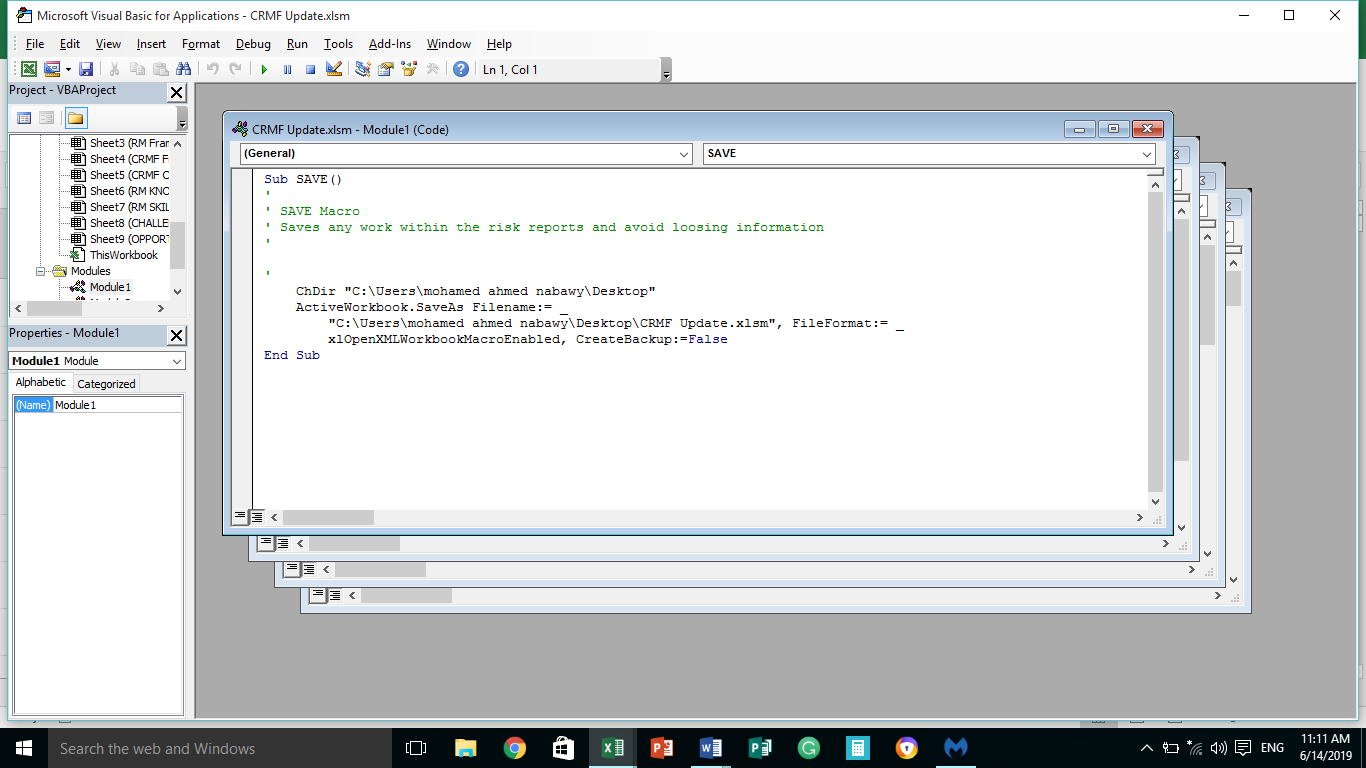 A.2 Risk Management KnowledgeReflects the available risk management knowledge which supports risk management activities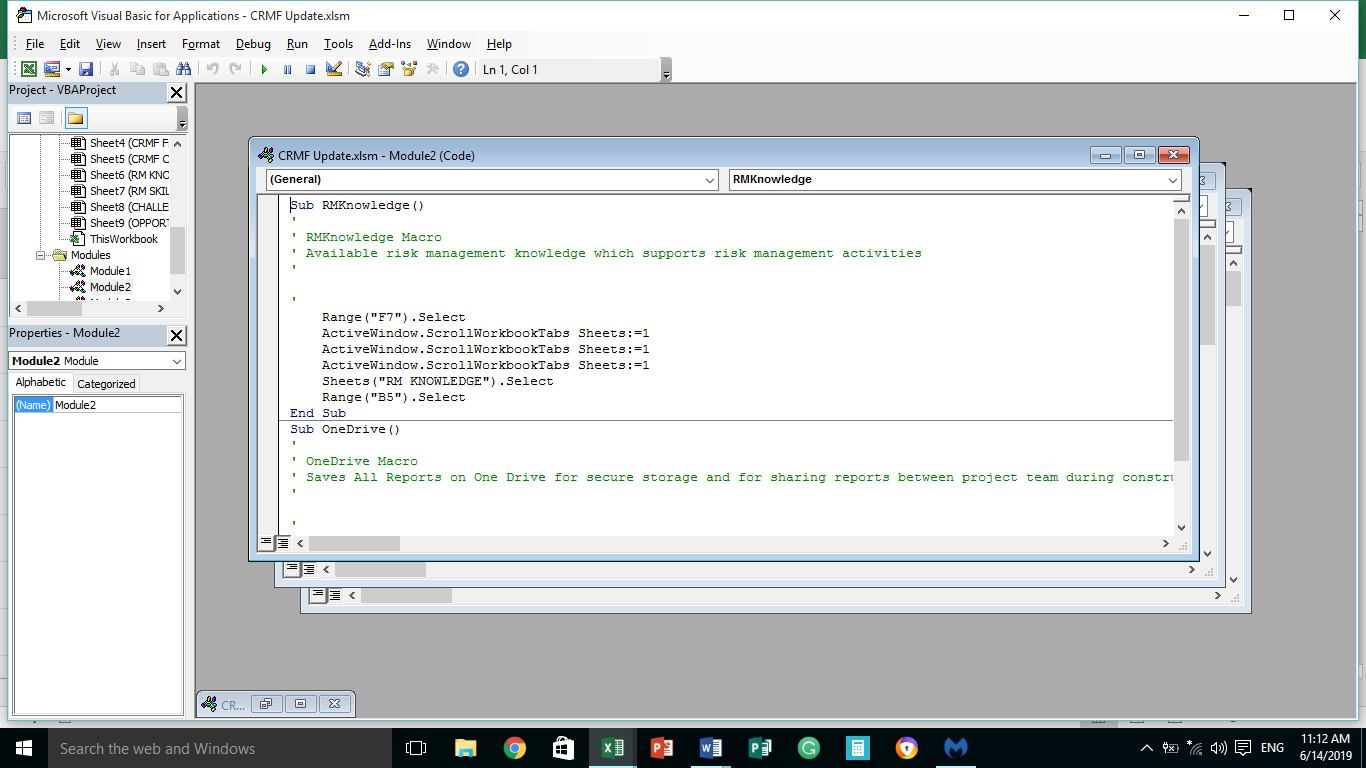 A.3 One Drive ShareOne drive provides secure storage of risk information and allows sharing of risk reports between project team during construction of MHP in Egypt.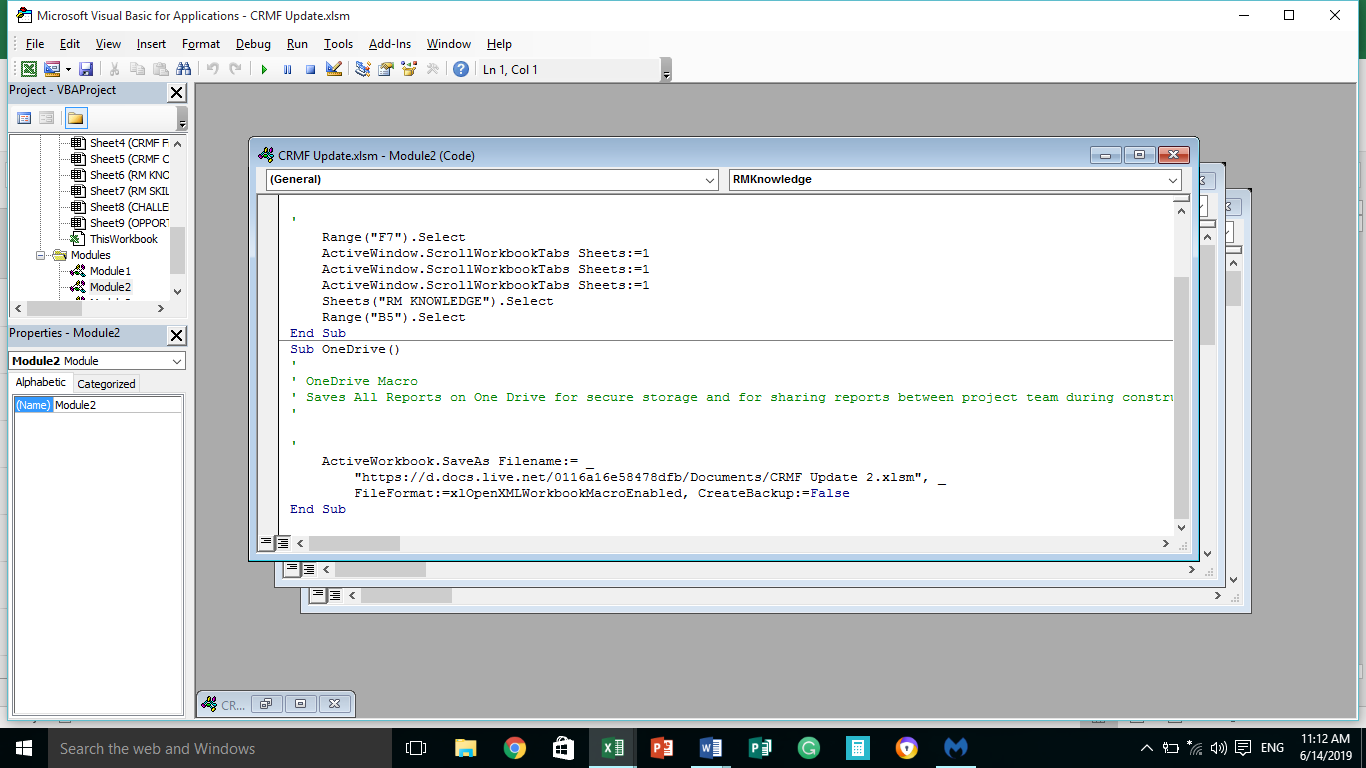 A.4 Risk Management ChallengesRecognised challenges or threats whicha have negative impact on project objectives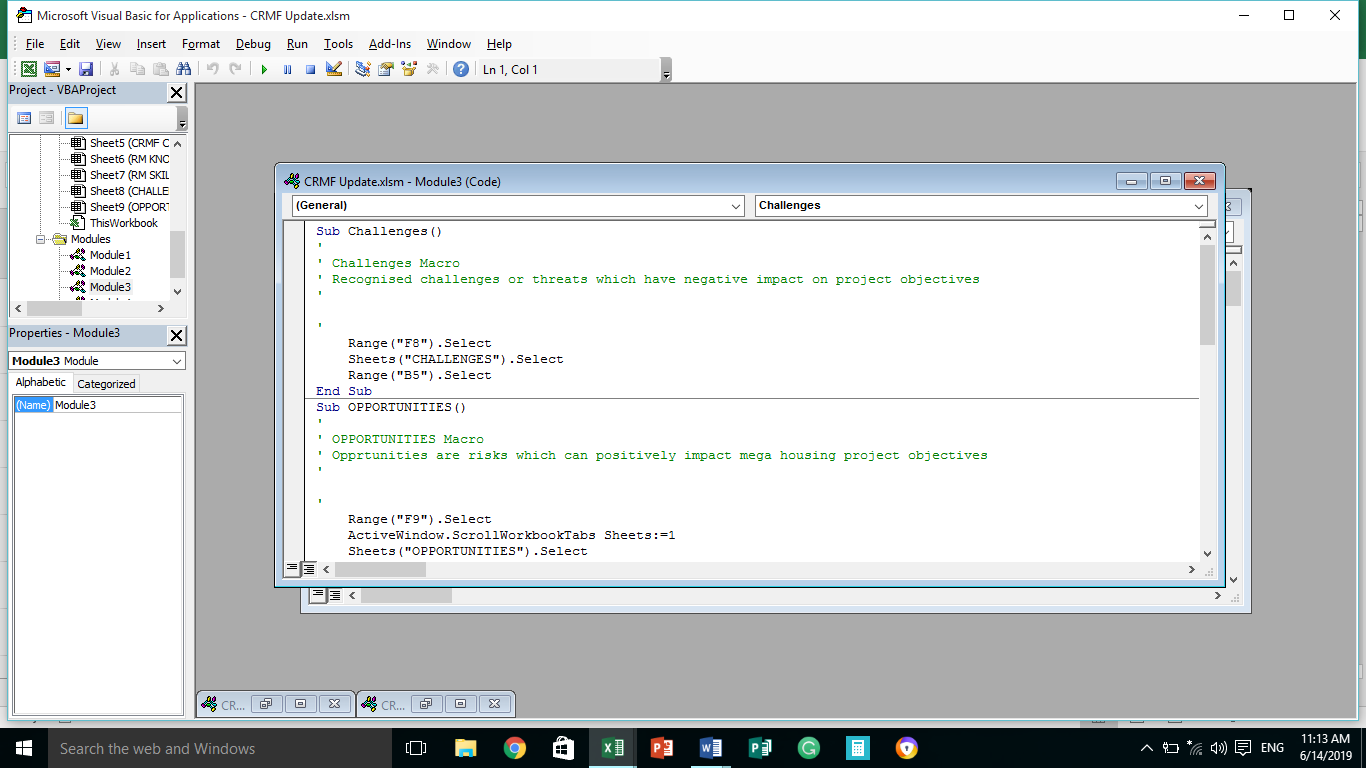 A.5 Risk Management OpportunitiesAre positive risks which can enhance successful delivery of mega housing delivery, opportunities are obtained from the output of the risk identification process.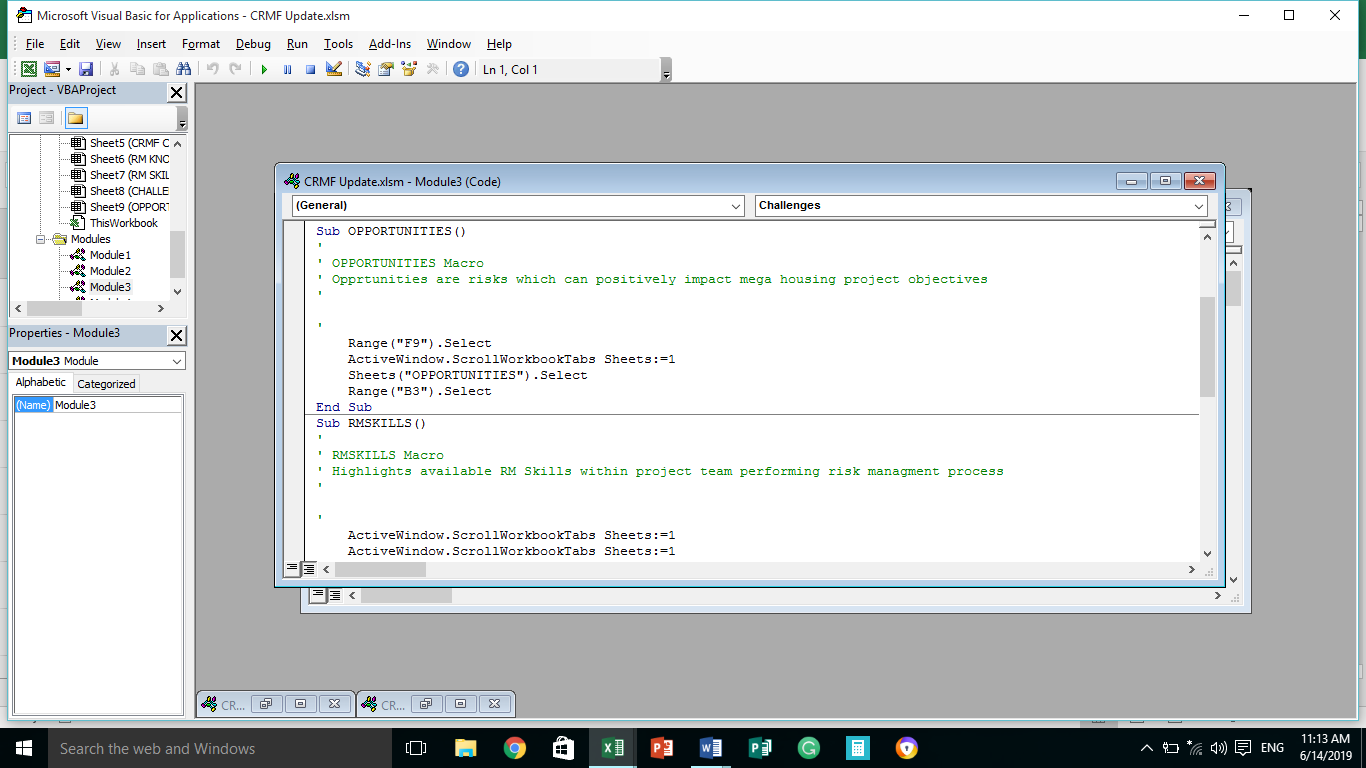 A.6 Risk Management SkillsThe code highlighted available skills of risk management for human resources in construction of MHP in Egypt. Skills included analysis skills, and communication skills.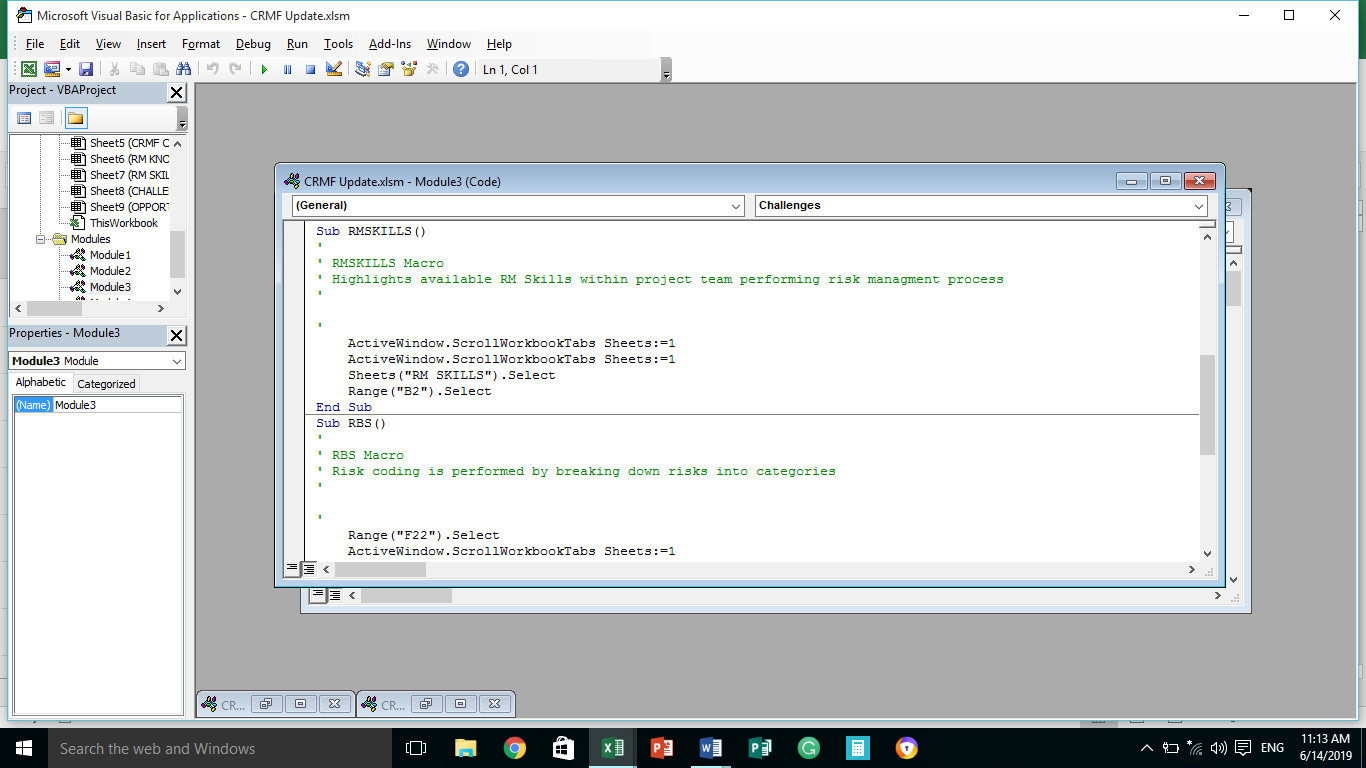 A.7 Risk Breakdown Structure (RBS)Includes coding of identified construction threats and opportunities based on their categories.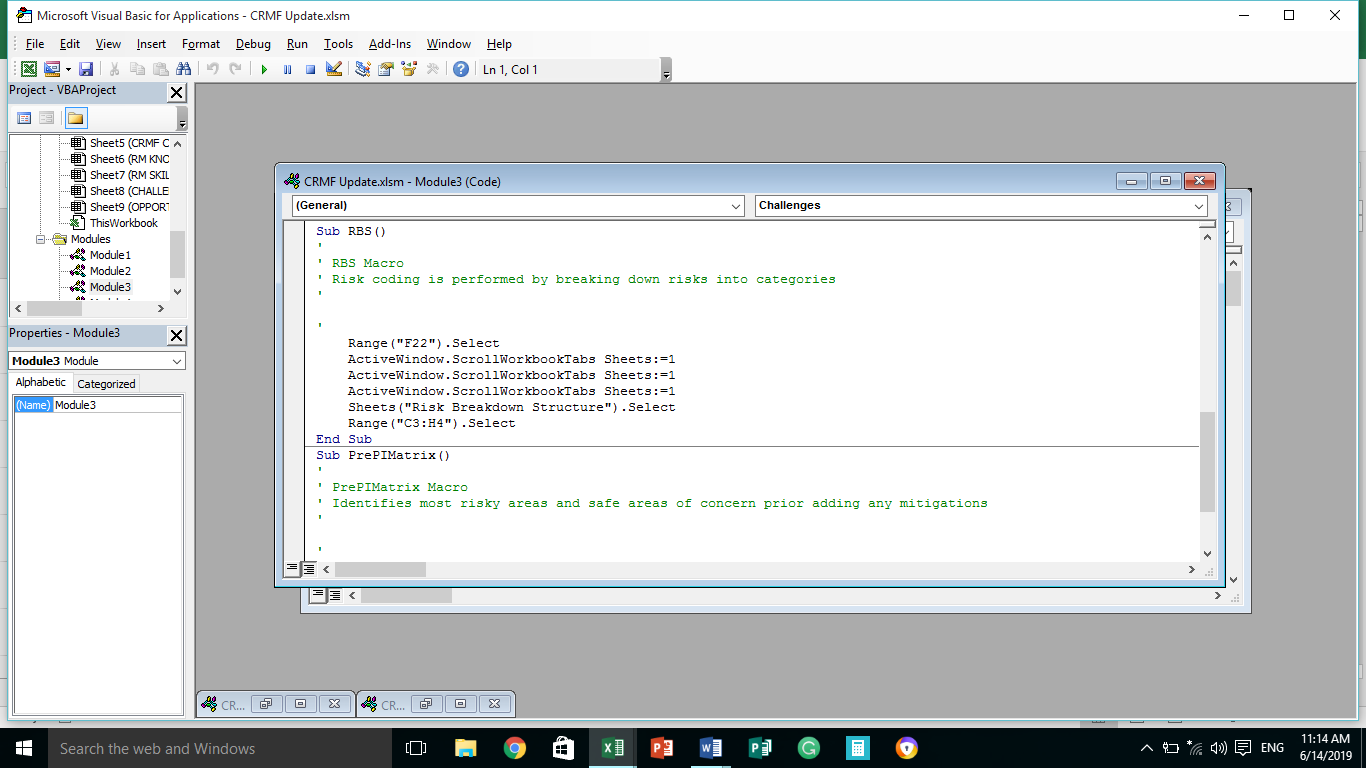 A.8 Pre-mitigation Probability Impact MatrixThe code Identified most risky areas of concern prior adding any mitigation. This includes highlighting areas of high threat, medium threat, and low threat to impact mega housing project objectives.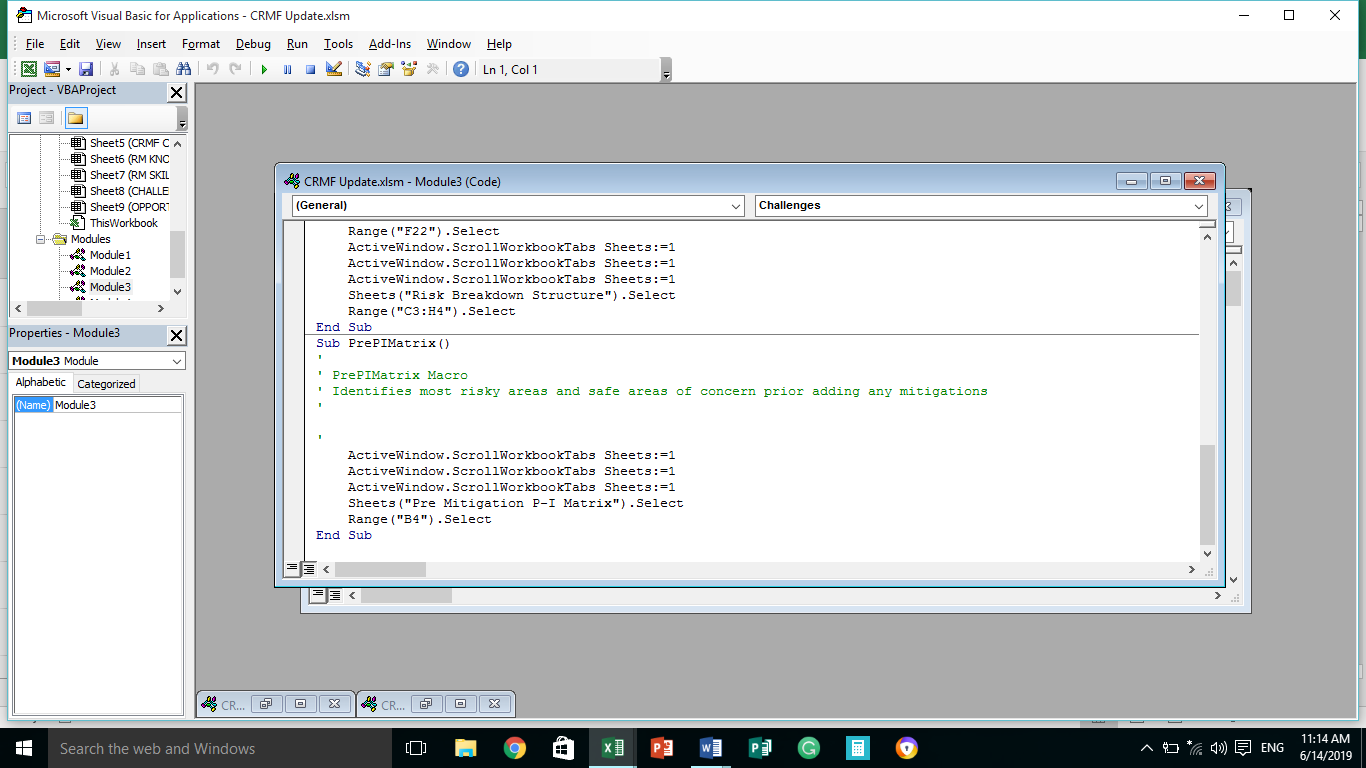 A.9 Prioritizing RisksPrioritizing risks before adding any risk mitigations, allows visualization of how risk could severely impact project objectives prior adding any solutions.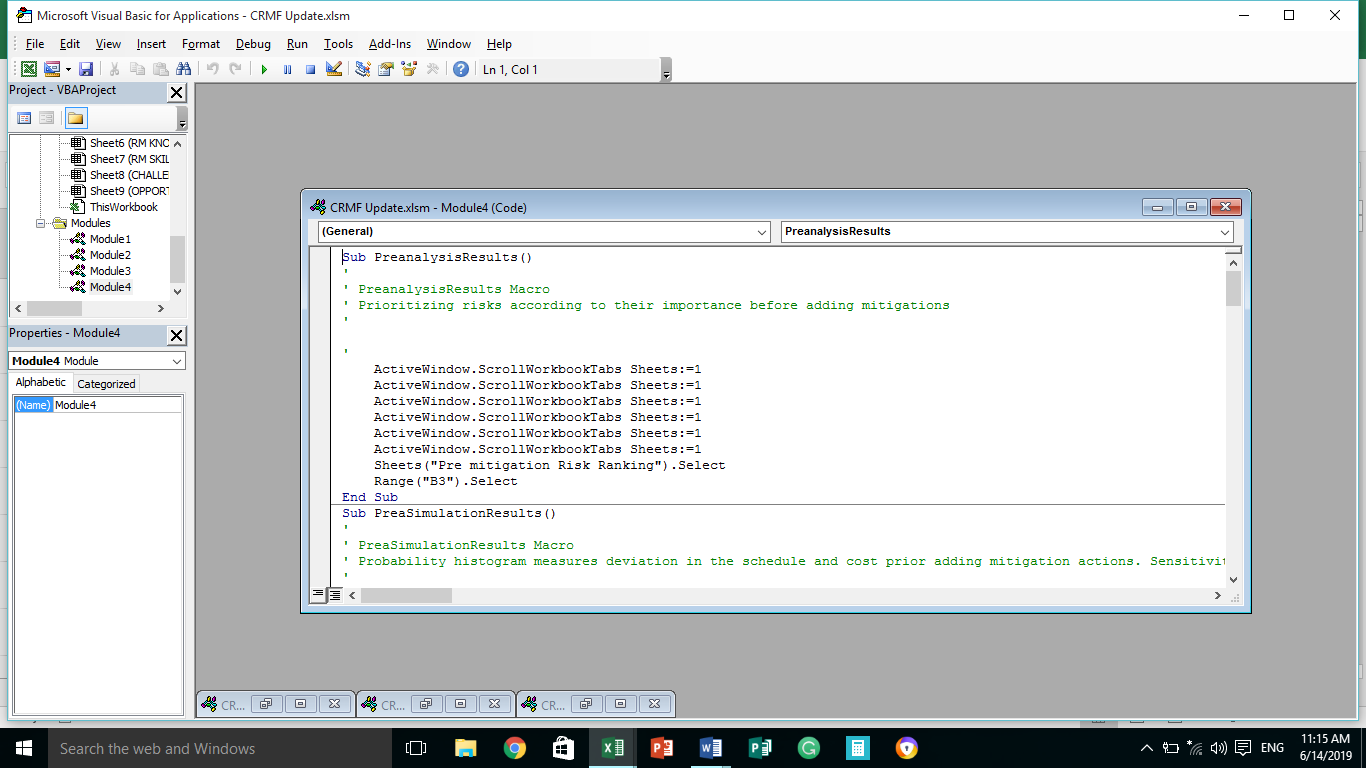 A.10 Pre-Simulation ResultsIncluded Probability histogram and sensitivity charts before adding mitigations.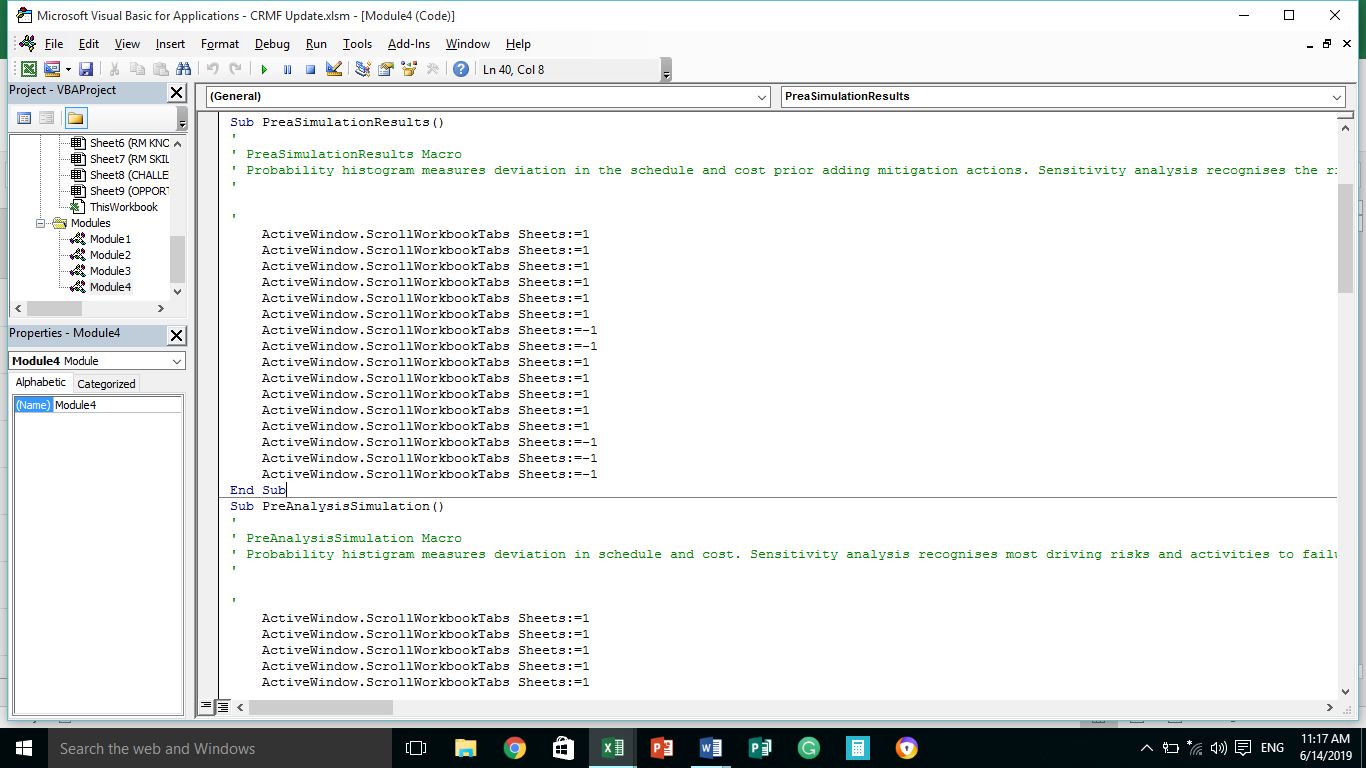 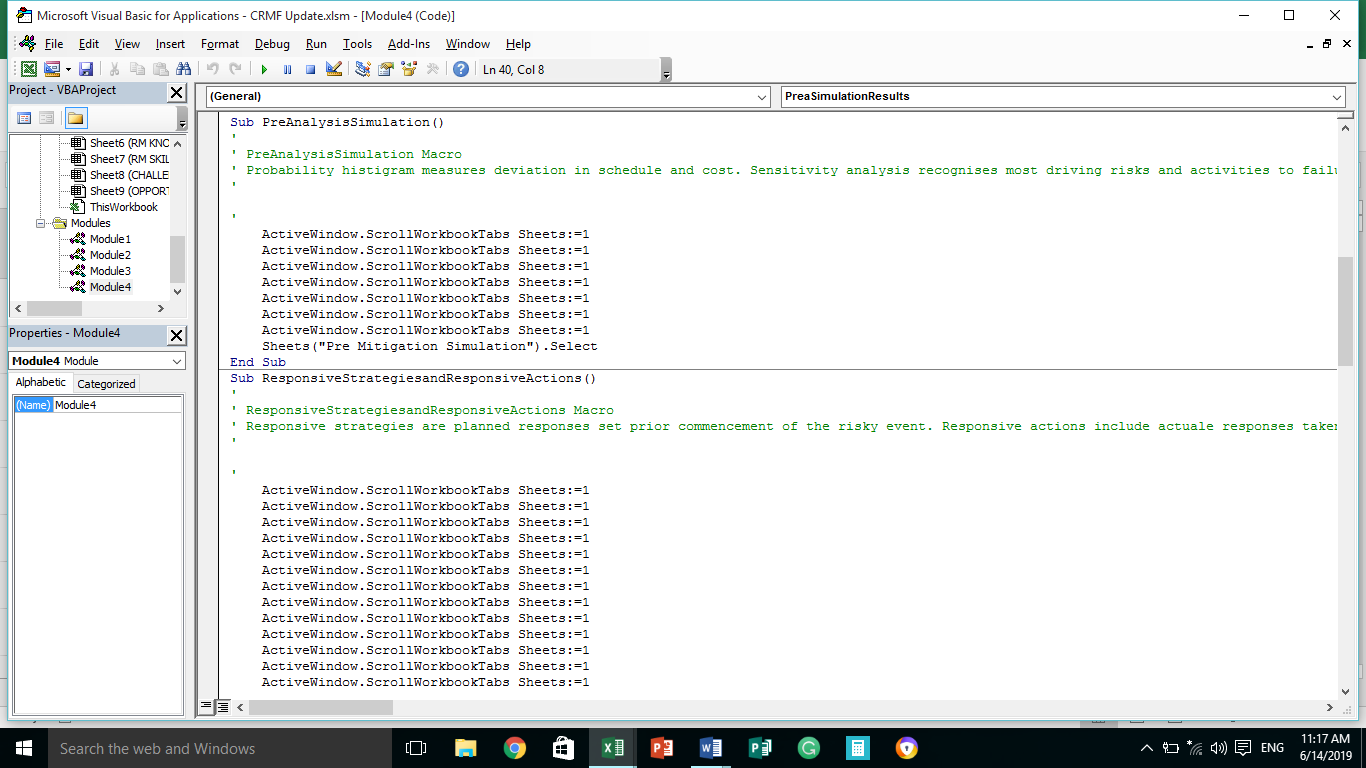 A.11 Risk MitigationsInclude planed responses set prior commencement of construction, risk mitigations include actual responses taken during construction of MHP in Egypt.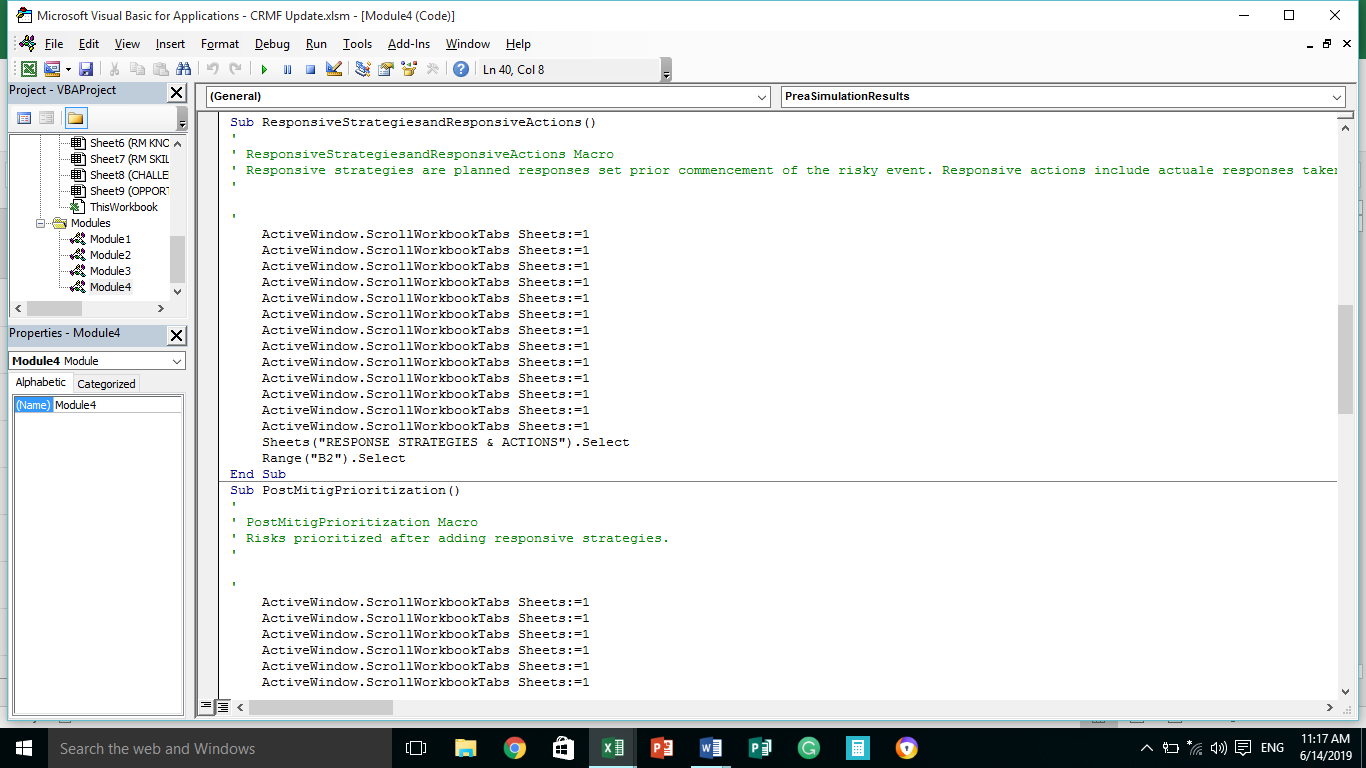 A.12 Post-mitigation PrioritizationIncluded risks prioritized after adding risk mitigations.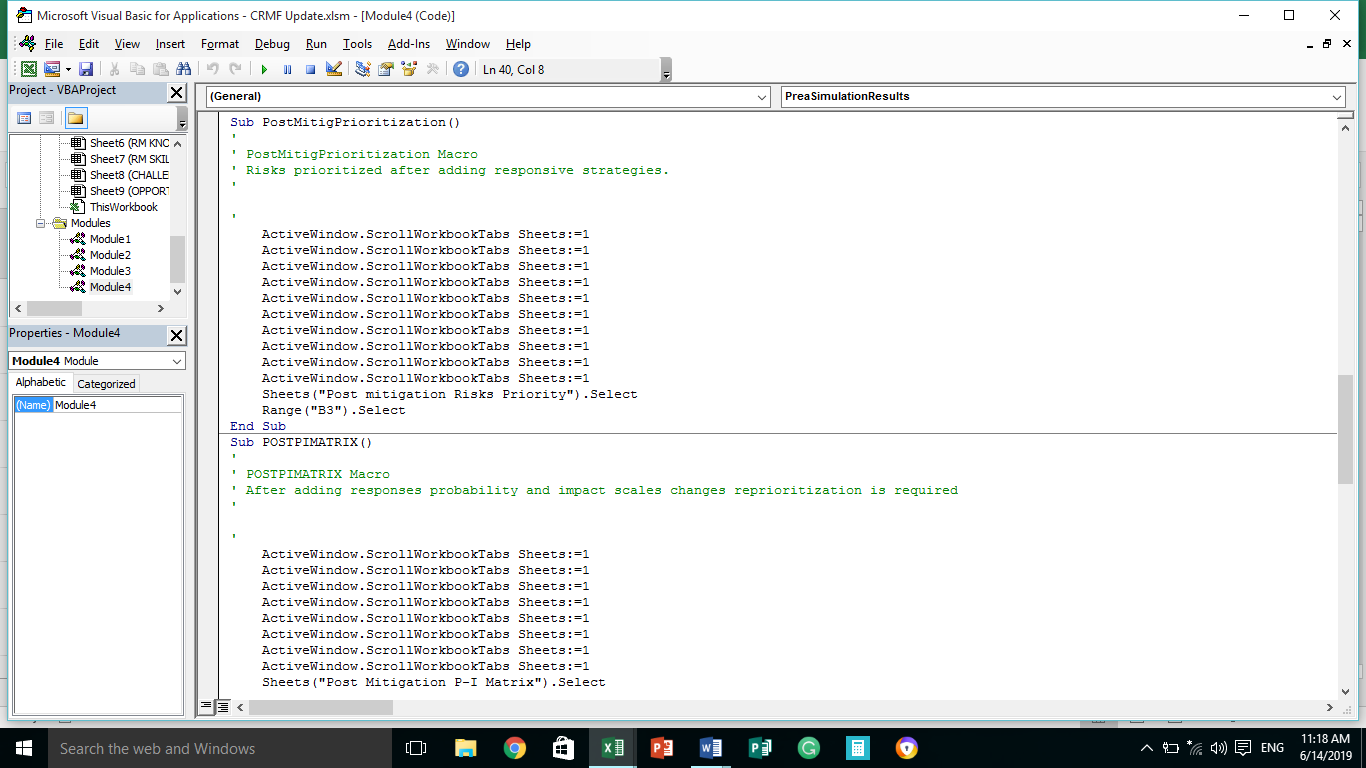 A.13 Post-mitigation Probability Impact MatrixAfter adding responses impact scales changes which requires reprioritization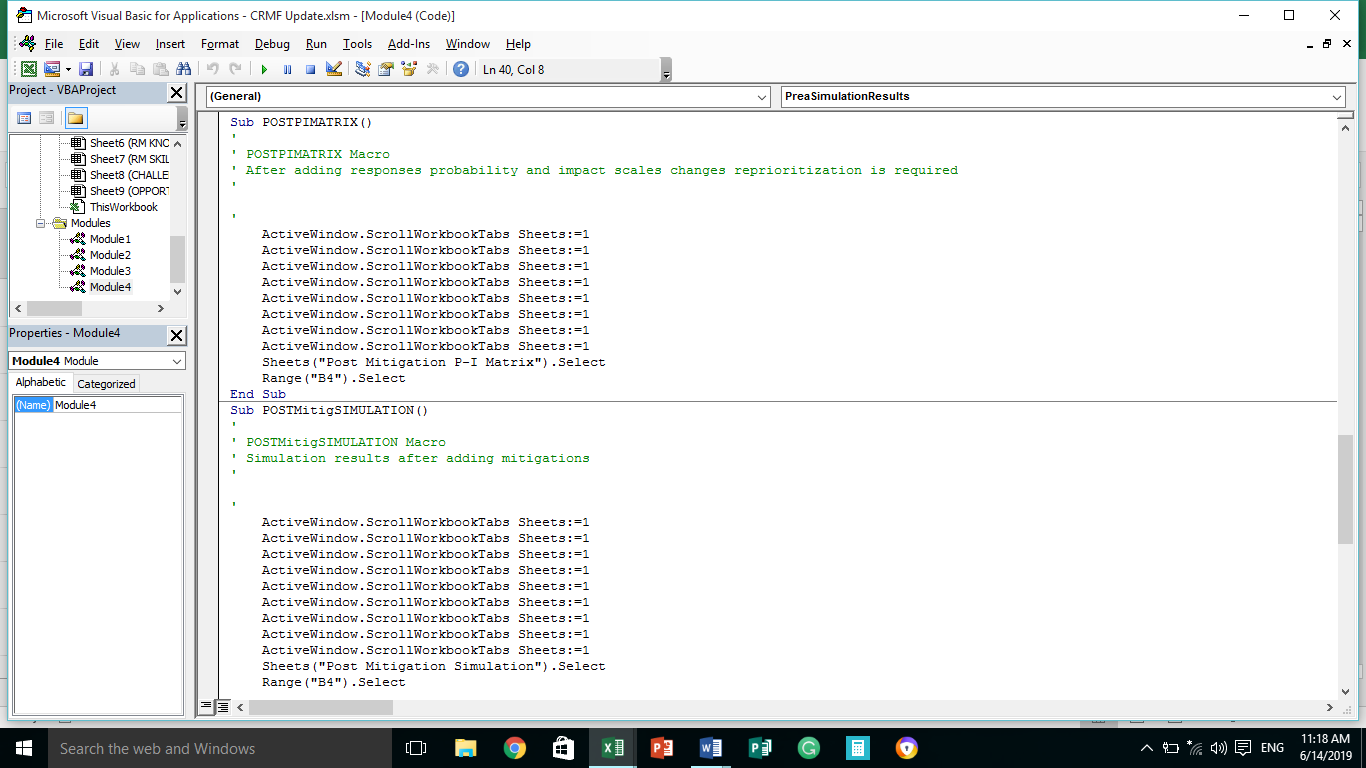 A.14 Post-mitigation simulation Simulation results after adding mitigations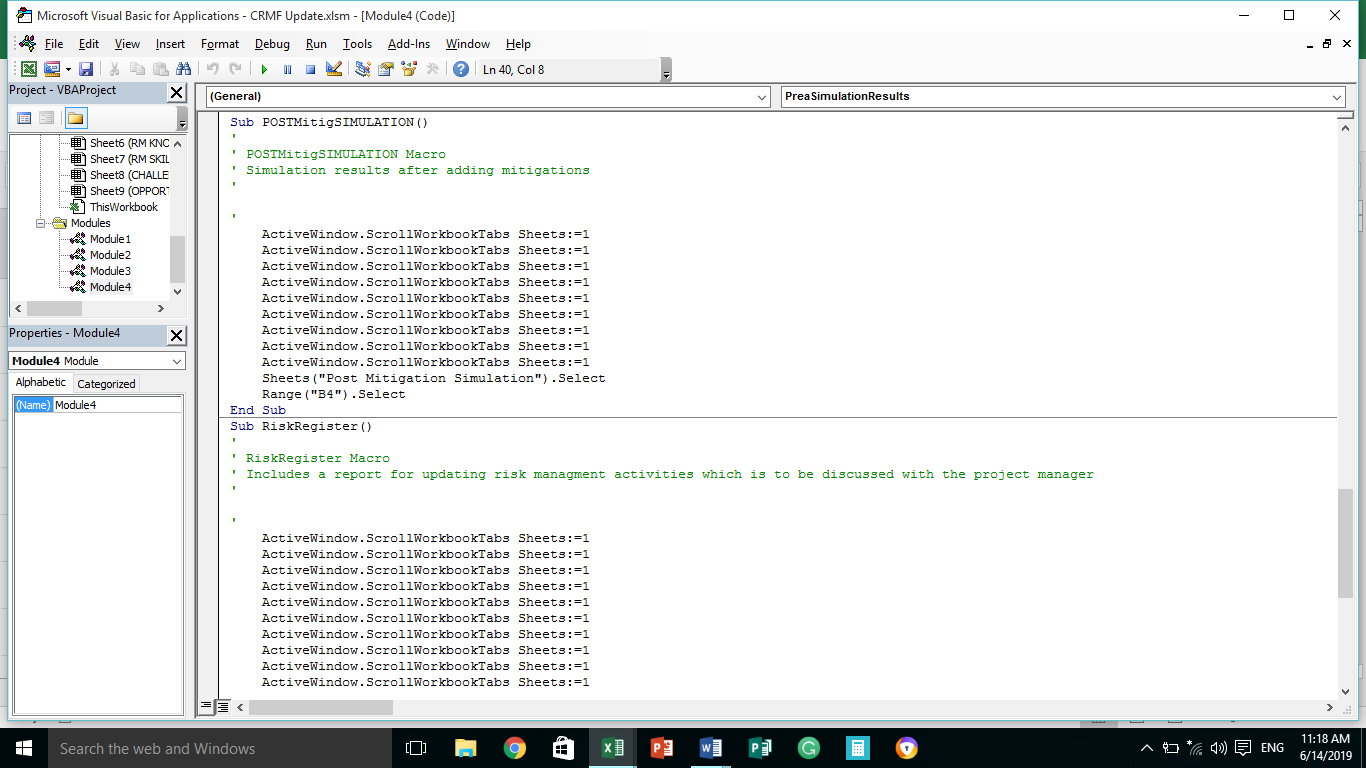 A.15 Lessons LearnedLessons learned from practice of each process of risk management for the benefit of improving future risk management practices in construction of MHP in Egypt.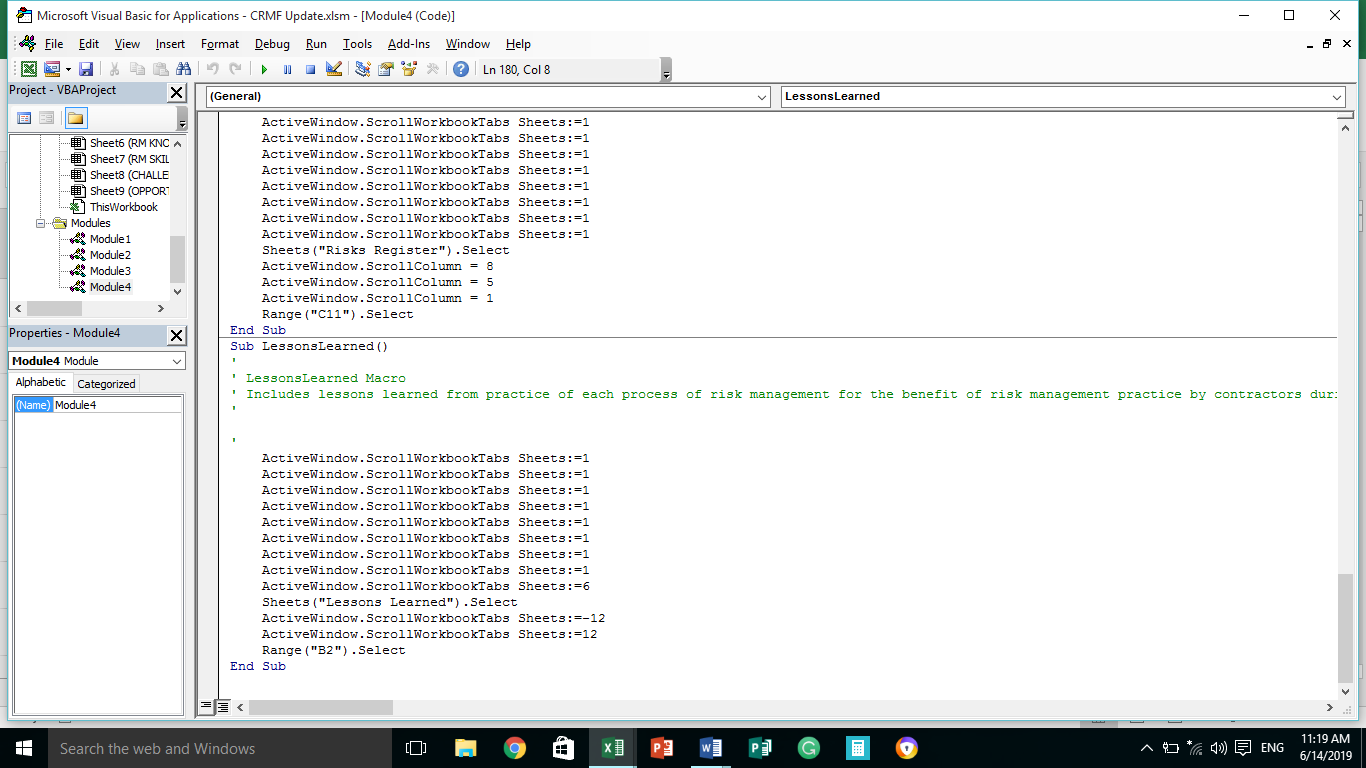 Appendix B - Research Interviews and QuestionnairesB.1 Invitation LettersB.1.1 Interview Invitation LetterDear Respondent,     We request your participation and support to our research on ‘A Risk Management Framework in the Construction of MHP in Egypt’ undertaken as a part of PhD thesis at a joint program between London South Bank University and the British University in Egypt.     The focus of current research is on improvement of contractors’ risk management practice and successful delivery of MHP in Egypt. The objective of this Interview is to stand on the major challenges and opportunities in the execution of MHP in Egypt, and to identify Areas of risk management knowledge, risk management skills, and success factors which contribute to the successful delivery of MHP in Egypt. The aim of the interview is to stand on the recent risk management practices knowledge, skills, and processes and to account for MHP Success Factors.     This Interview is being conducted by Mohamed Ahmed Nabawy as a part of requirements for completion of a PhD course in London south bank university (LSBU) and under supervision of Prof. Herbert Robinson – School of Built Environment an Architecture – (LSBU) and Prof. Maged Morcos – Professor of Project Management – The British University in Egypt – (BUE). Your input as experienced professional in MHP construction is highly appreciated.     Eleven questions of this survey should not take more than 10 minutes to be completed and mainly address information about the MHP you were involved in. Your opinion is of Primary Importance.     There is no risk associated with answering the questions in the interview since the anonymity of the answers is guaranteed by researchers. Email information, and coding of the interview based on their dates will be used to track the number of responses only and will not be shared with anybody outside the research group.     You can withdraw from the Interview process at any time and you will not be asked any questions about why you do not want to take part or interested in answering the interview questions.     We hope you will be able to find 10 minutes to answer this interview in your schedule. Please let us know if you would like a summary of our research.     Should you have any questions regarding the questions or about participation in this study please do not hesitate to contact us at the following E mails:Ibrahm63@lsbu.ac.uk and Mohamed.Nabawy@bue.edu.acThank You for your time and concern.Sincerely,Mohamed Ahmed NabawyAssistant Lecturer, British University in EgyptPhD Student, London South Bank UniversityB.1.2 Questionnaire Invitation LetterDear Participant,     We request your participation and support to our research on ‘A Risk Management Framework in the Construction of MHP in Egypt’ undertaken as a part of PhD thesis in a joint program between London South Bank University and the British University in Egypt.     The focus of the current research is on improvement of contractors’ risk management practice and the Successful delivery of MHP in Egypt. The objective of this questionnaire is to stand on most important challenges and opportunities in the execution of MHP in Egypt, and to recognize the impact of risk management knowledge, skills, and success factors on the successful delivery of MHP in Egypt. The aim of the questionnaire is to measure the contribution of risk management knowledge, skills, challenges, opportunities and success factors to the success in delivery in order to improve contractors’ risk management practices and successfully deliver the execution of MHP in Egypt.     This research is being conducted by Mohamed Ahmed Nabawy as a part of requirements for completion of a PhD course in London south bank university (LSBU) and under supervision of Prof. Herbert Robinson – School of Built Environment an Architecture – (LSBU) and Prof. Maged Morcos – Professor of Project Management – The British University in Egypt – (BUE). Your input as experienced professional in MHP construction is highly appreciated.     This Survey consists of four Sections A, B, C, and D. Section A includes information about yourself and the MHP characteristics you are previously or recently working on. Section B includes questions asking you to provide your opinion about the Success in Delivery of the Mega Housing Project. Section C includes questions asking you to provide your opinion about the Risk Management Processes applied within the MHP. Section D Includes Project Execution Practice Outcomes.     The Survey should not take more than 15 minutes to be completed and mainly address information about your company and last project you were involved in. There are no correct and wrong answer to the questions since your opinion is of primary importance.     There is no risk associated with filling in the questionnaire since anonymity of the answers is guaranteed by researchers. Email information will be used to track the number of responses only and will not be shared with anybody outside the research group.     You can withdraw from the questionnaire process at any time and you will not be asked any questions about why you do not want to take part or interested in answering the questionnaire questions.     We hope you will be able to find 15 minutes to complete this questionnaire in your schedule. At the end of the electronic form just click the submit button. Please let us know if you would like a summary of our research.     Should you have any questions regarding completing the questionnaire or about participation in this study please do not hesitate to contact us at the following E mails:Ibrahm63@lsbu.ac.uk and Mohamed.Nabawy@bue.edu.acThank You for your time and concern.Sincerely,Mohamed Ahmed NabawyPhD Student, London South Bank UniversityB.1.3 Invitation letter for Validation of the CRMF Dear Participant,     We kindly request your participation and support to our research on ‘A Risk Management Framework in the Construction of MHP in Egypt’ undertaken as a part of PhD thesis at a joint program between London South Bank University (LSBU) and the British University in Egypt (BUE).     The focus of current research is on improvement of contractors’ risk management practice and successful delivery of MHP in Egypt. The objective of this Interview is to validate the developed computerised risk management framework to improve risk management practice and success in construction delivery of MHP in Egypt.     This Interview is being conducted by Mohamed Ahmed Nabawy as a part of requirements for completion of a PhD course in LSBU and under supervision of Prof. Herbert Robinson – School of Built Environment an Architecture – (LSBU) and Prof. Maged Morcos – Professor of Project Management – BUE. Your input as experienced professional in MHP construction is highly appreciated.     Ten questions of this survey should not take more than 10 minutes to be completed and mainly address information about validating risk framework for managing risks during construction of MHP in Egypt. Kindly note that your opinion is of primary importance.     There is no risk associated with answering the questions in the interview since the anonymity of the answers is guaranteed by researchers. Email information, and coding of the interview based on their dates will be used to track the number of responses only and will not be shared with anybody outside the research group.     You can withdraw from the Interview process at any time and you will not be asked any questions about why you do not want to take part or interested in answering the interview questions.     We hope you will be able to find 10 minutes to answer this interview in your schedule. Please let us know if you would like a summary of our research.     Should you have any questions regarding the questions or about participation in this study please do not hesitate to contact us at the following E mails:Ibrahm63@lsbu.ac.uk and Mohamed.Nabawy@bue.edu.acThank You for your time and concern.Sincerely,Mohamed Ahmed NabawyPhD Student, London South Bank UniversityB.2 Interview and Questionnaire QuestionsB.2.1 Interview Questions Profile/Demography of IntervieweeDate: ….……… Time: ………...…Title of Mega Housing Project ……………………………………………………………………………………………Size of Mega Housing Project ……………………………………………………………………………………………What are the main goals and objectives of the Mega Housing Project?Is Risk management an integral part of all your organizational activities?Does your organization adopt a structured and comprehensive approach to risk management to improve effectiveness in managing risks?Is the available risk management framework and process customized and proportionate to the organization’s external and internal context related to its objectives?What were the threats and opportunities inheriting in the project? Did they impact the project schedule, cost, and qualityHow do you assess risks during construction of Mega Housing? (Any used tools).Does risk evaluation involves comparing the results of the risk analysis with the established risk criteria to determine where additional action is required.Did the organization decide the most appropriate risk treatment strategy and methods? Is the risk management process and outcomes properly documented and reported through appropriate mechanisms?Did your top management demonstrate and articulate their continual commitment to risk management through a policy, a statement or other forms that clearly convey an organization’s objectives and commitment to risk management.Is the timely involvement of stakeholders appropriate to enable their knowledge, views and perceptions to be considered?Does risk management adopted in your organization anticipate, detect, acknowledge and respond to risks triggered due to project changes in an appropriate and timely manner?Does RM adopted in your organization takes into account any limitations and uncertainties associated with historic information and risk expectations?What are the challenges/concerns accompanied with the Human culture, knowledge, & skills of during the construction of MHP in Egypt?Risk management is continually improved through learning and experience. Does your organization consider recording of lessons learned from previous practices of RM?B.2.2 Questionnaire Questions Section A:  Please, provide information about yourself and Project Characteristics.The title of my current job position is: ……………………………………………………….For the following section please select the most appropriate:My work experience in construction field is:Less than 2 years     b) 2-4 years    c) 5-7 years    d) More than 8 yearsMy company’s size in terms of number of employees:Less than 200     b) 200-500    c) 500-2000    d) 2000-4000How would you rate the complexity of your mega housing project? (scale 1very simple to 5 very complex).1          2           3           4          5Please rank the following objectives from 1 to 5 in order of priority in your mega housing project:Cost        1 low      2          3          4         5 very highTime       1             2         3          4          5Quality    1             2         3         4          5Other (please specify) …………………………………………………………………….Section B:  for the following section, please provide your opinion about the Risk Management Processes of the MHP you were managing recently.1. Is Risk Management carried in the project?Yes2. Which Risk Management stage is applied in your project?3. Did you participate in Risk Management?Yes4. Which risk stage did you participate in?5. How large a project party is influenced towards Risk Management?Where deviation from the plan do you think in the project?            Cost            Time            Quality         Performance           7. Did you collaborate with other project parties to solve the problems?No One         9. Did you use any Risk Management Software?Not at all 10. Do you think collaboration with project parties may minimize risks?11. What is the probability of occurrence and impact of the following MHP challenges?Place a check mark under the suitable response and reduced impact after risk mitigations are implemented.12- (√)  Choose suitable action to support opportunities in construction of MHP13- What are the risk mitigations taken by the project team during construction towards the following challenges groups?Section C: Please provide your opinion about the Success in Delivery of the MHP you were managing recently for the following section.Please evaluate the contribution of the Following Challenges to Project Success.(Put √ in the box, V.L 10% to V.H 90%)Please evaluate the contribution of the Following Opportunities to Project Success.(Put √ in the box, V.L 10% to V.H 90%)Please evaluate the contribution of the Following Risk Management Knowledge Factors to Project Success.(Put √ in the box, V.L 10% to V.H 90%)Please evaluate the contribution of the Following Risks Management Skills Factors to Project Success.(Put √ in the box, V.L 10% to V.H 90%)What is the contribution of the Above Success Parameters to Project Success? (Put √ in the box, V.L 10% to V.H 90%)B.2.3 Validation Questions of the Computerised Risk Management Framework What do you think about the proposed Risk Management Structure used in the developed Risk Management Practice Framework? How generally satisfied are you with the proposed approach whereby risk management becomes part of the mega housing construction process? To what extent does using the proposed risk management practice framework improve your understanding of managing challenges during the execution of MHP? Is the proposed risk management practice framework appropriate for a risk assessment in the construction stage of MHP in Egypt? Is the proposed risk management practice framework appropriate for placing appropriate response strategies for new challenges and taking appropriate response actions in the construction stage of MHP in Egypt? How suited is the computerisedreporting System for the proposed Risk Management Practice Framework? How satisfied are you with the way that Contractors can improve their risk management practice by using this framework? How satisfied are you with the way the Risk Management Practice Framework uses field experts to Interrelate knowledge, Skills, and Success Factors to the Successful Delivery of MHP? How do evaluate the improvement that the framework achieves in terms of successful delivery of MHP? Appendix C – Chronological Policies and Governance of Housing in EgyptThis appendix includes a review of the literature on housing in general housing in Egypt. This section of the appendices is arranged as follows:  Table C-1 Comparison between the policies of housing in Egypt (David and Hazem, 2020).Table C-2 Housing Studies in Egypt.Table C-1 Comparison between the policies of housing in Egypt (David and Hazem, 2020).Appendix D – Analysis of Interviews Using NVivo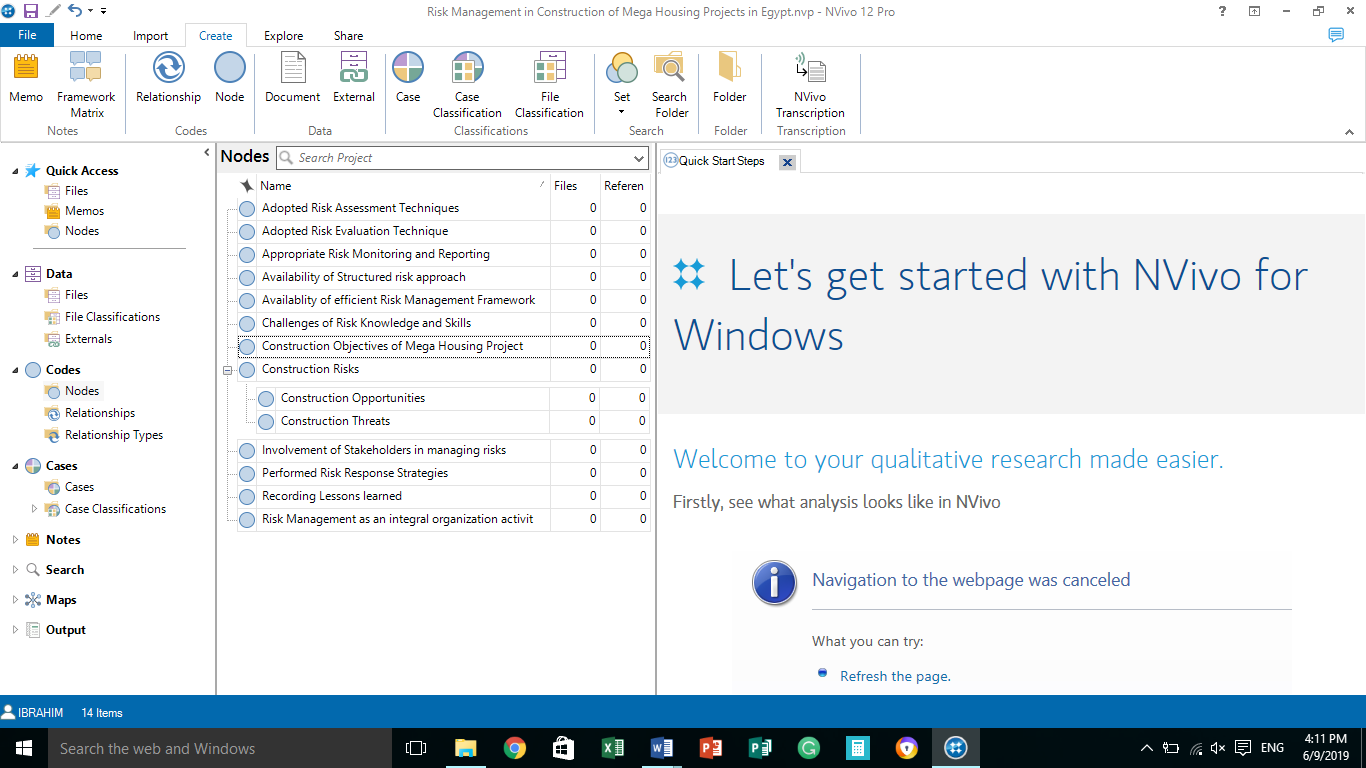 Nodes Created in NVivo Cases Created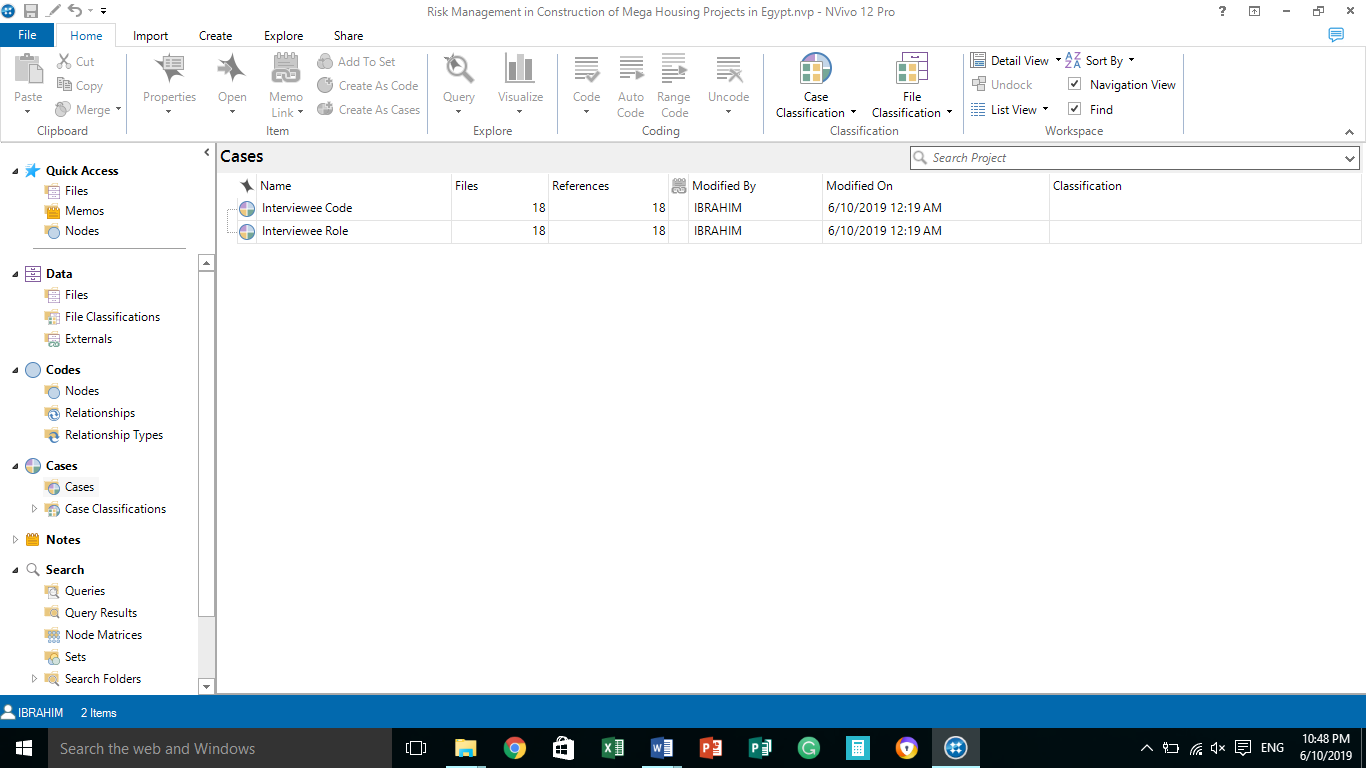 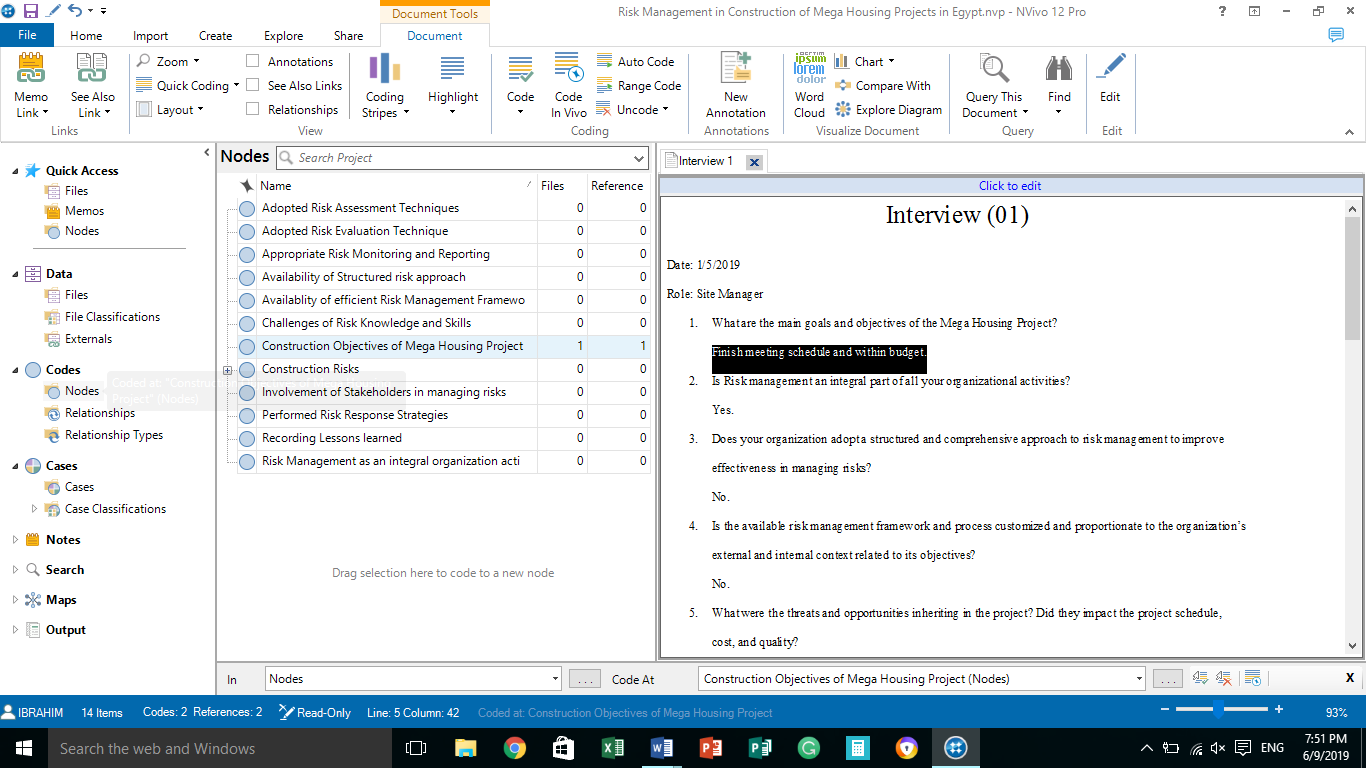 Coding Information from Interview 1 to Objective Node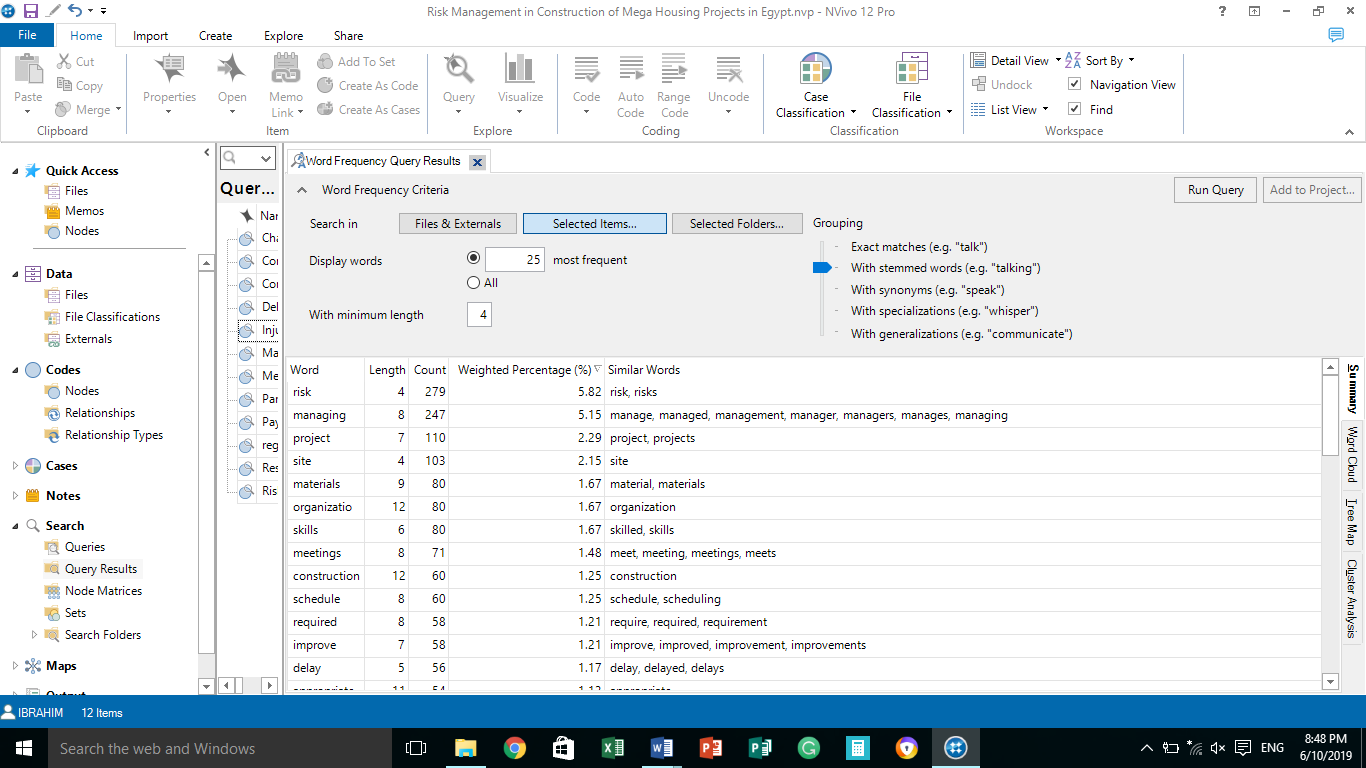 Most Frequent Words after Performing Frequent Query Analysis – Part1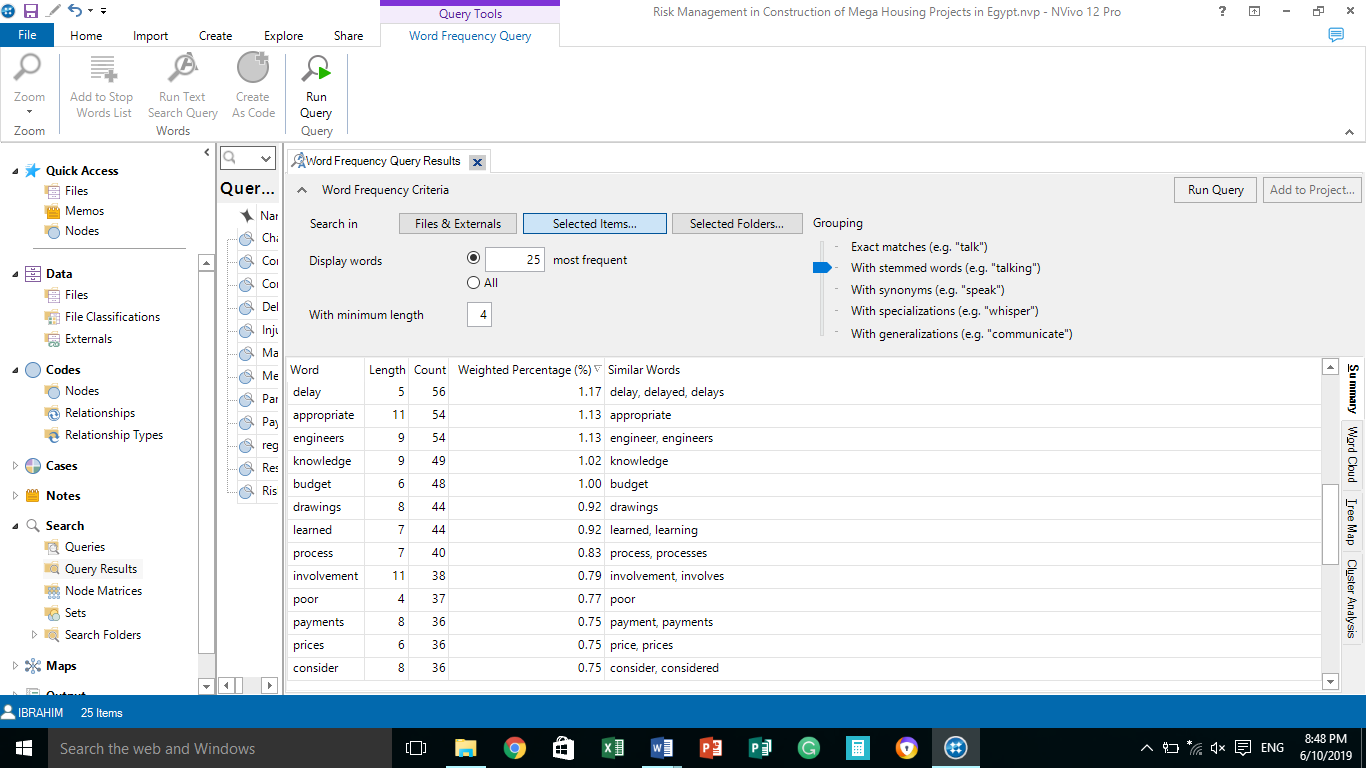 Most Frequent Words after Performing Frequent Query Analysis – Part2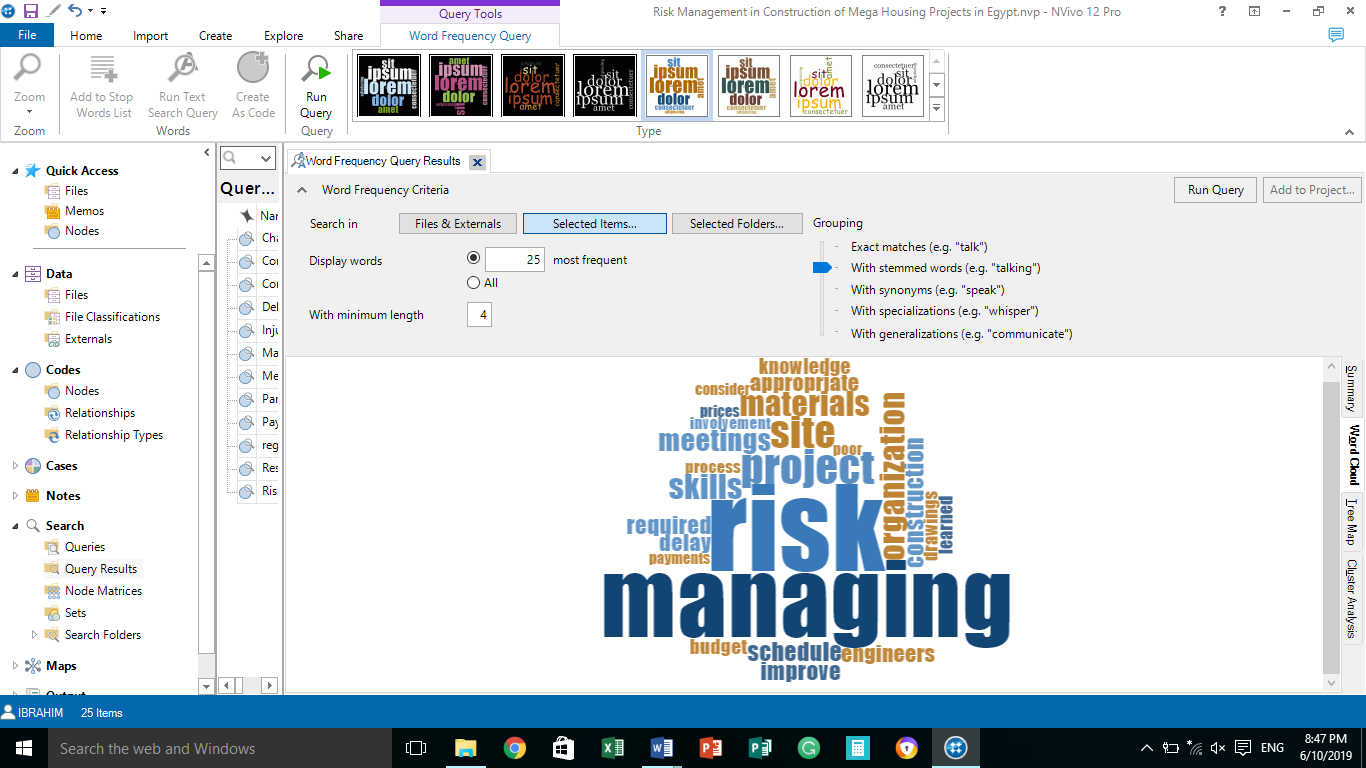 Most Popular Words used in InterviewsQuery results for all created queries.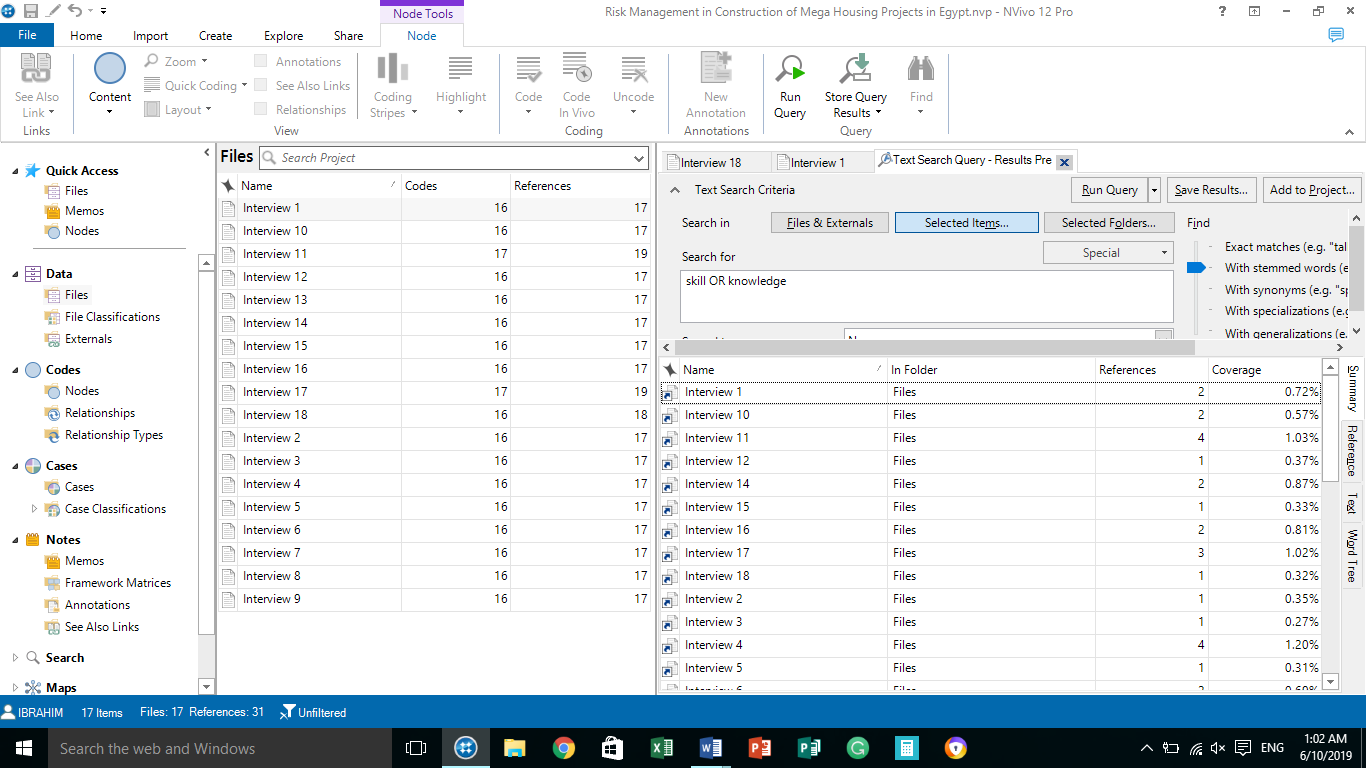 Summary Results for the text: Skills or KnowledgeSummary Result of Text Query: MaterialsSummary Result for Text Query: CompensationSummary Result for Text Query: Response or SolutionSummary Result for Text Query: Participate or InvolveSummary Result for Text Query: MeetingsSummary Result for Text Query: Project Team or Project ManagerSummary Result for Text Query: PaymentSummary Result for Text Query: Injury or safetySummary Result for Text Query: Delay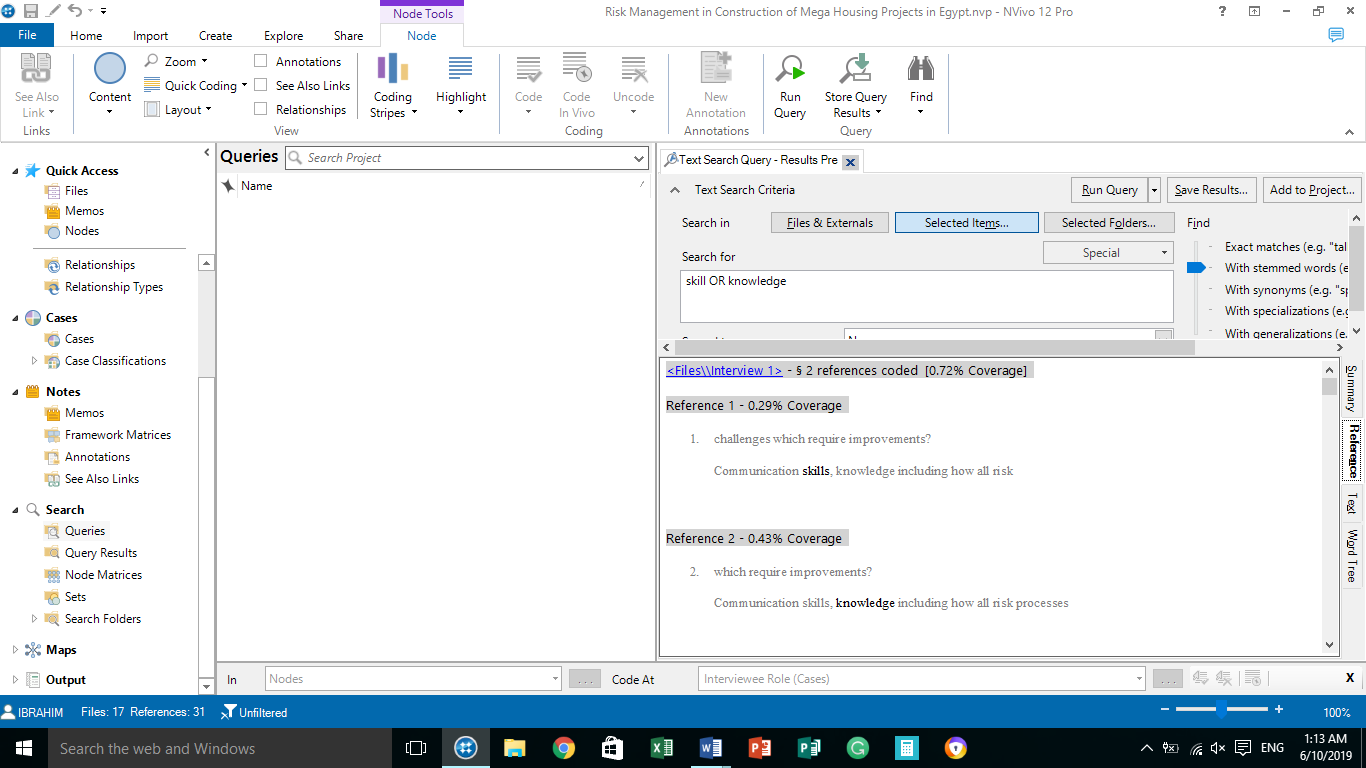 References for Text Query of Skills and Knowledge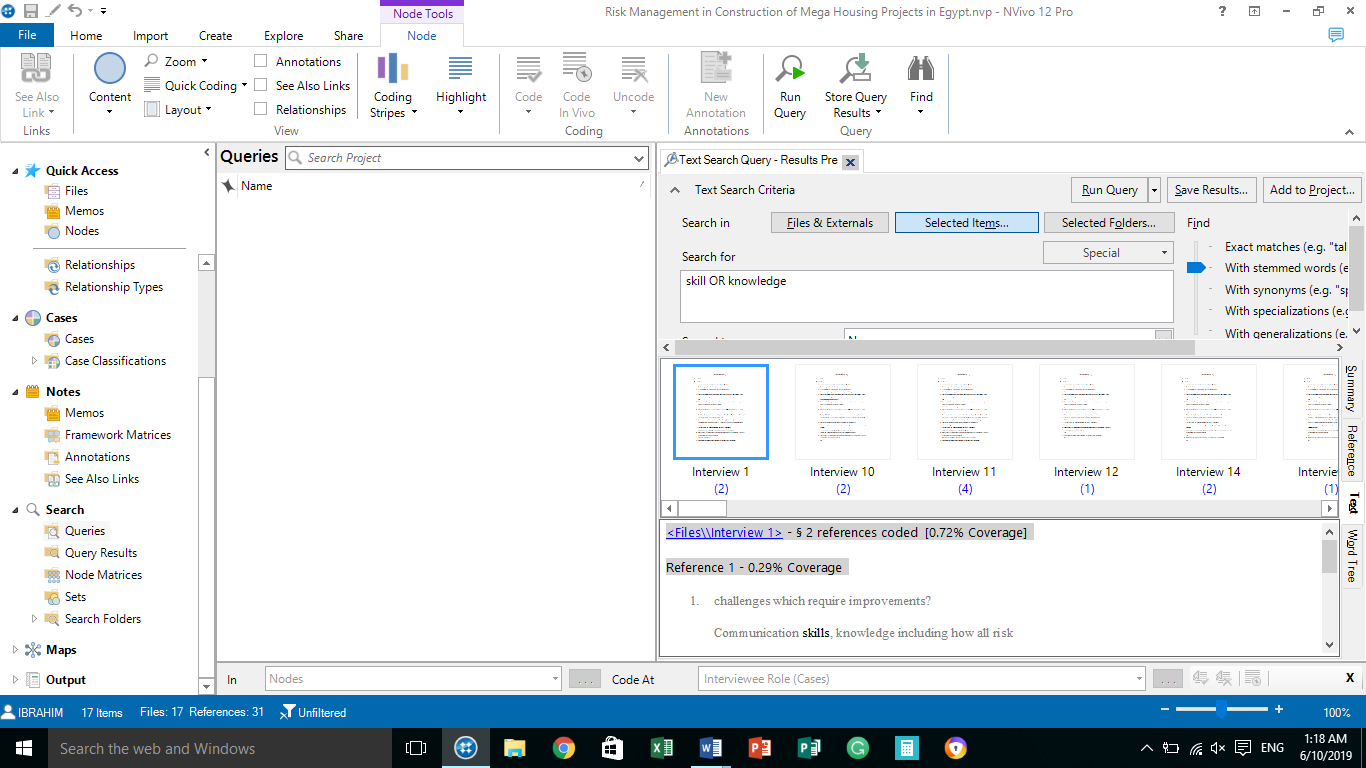 Text analysis results after text query of Skills or Knowledge Tree Analysis Query of item Delay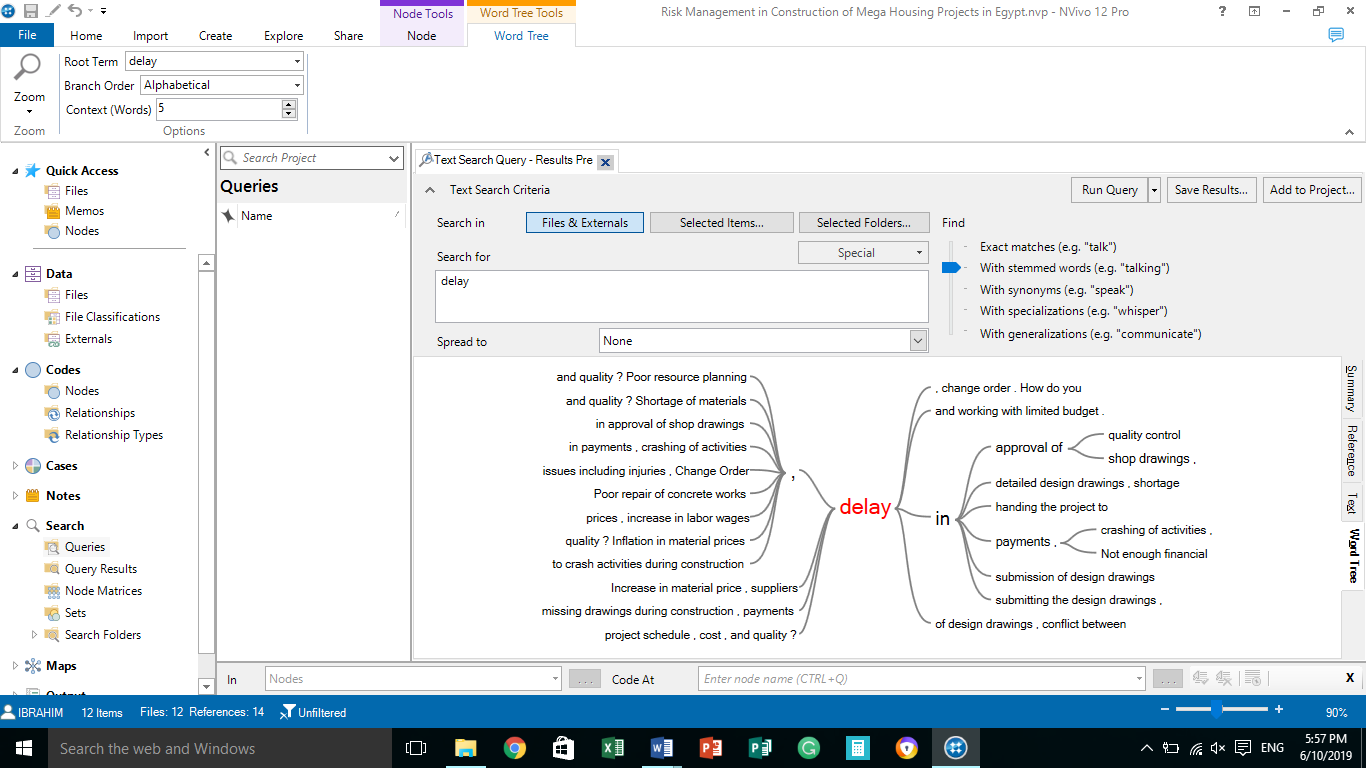  Tree Analysis Query of items safely and injuries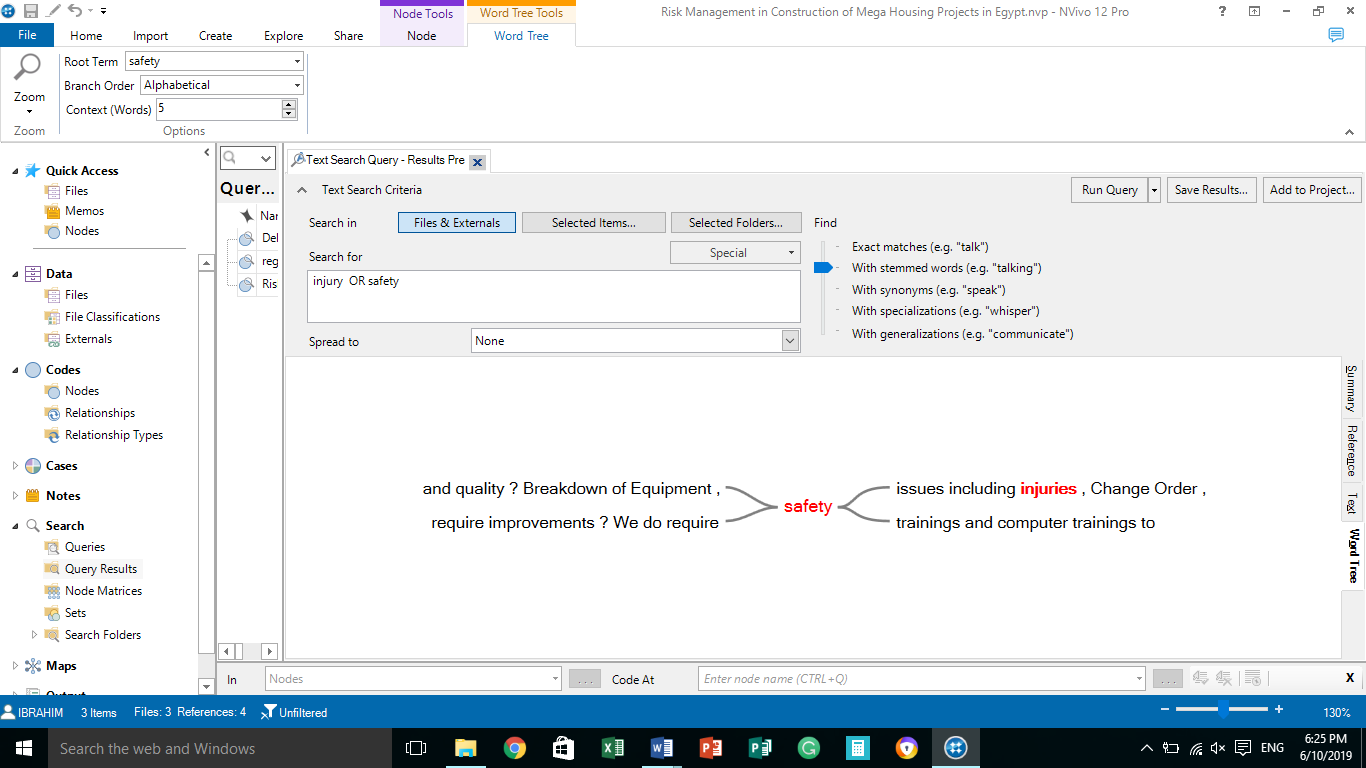  Tree Analysis Query of item Payments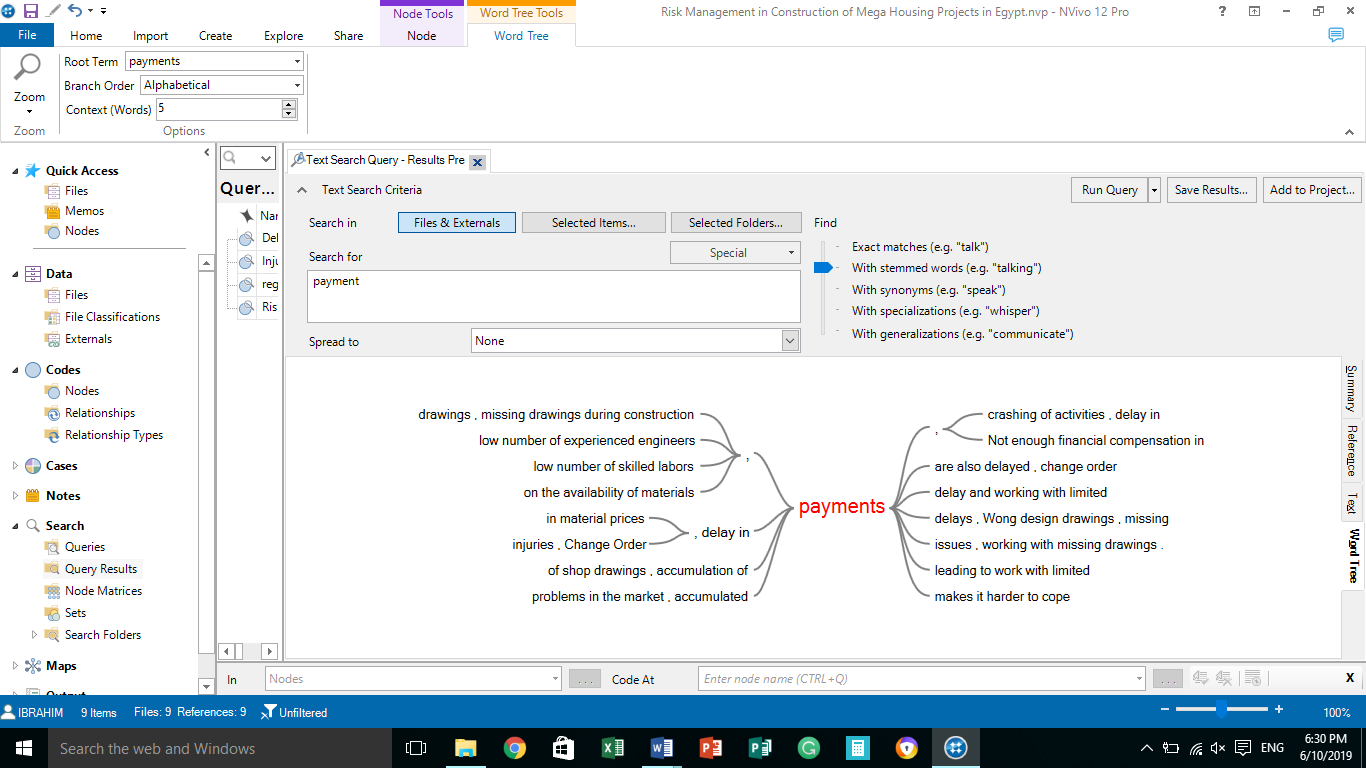  Tree Analysis Query of item Meetings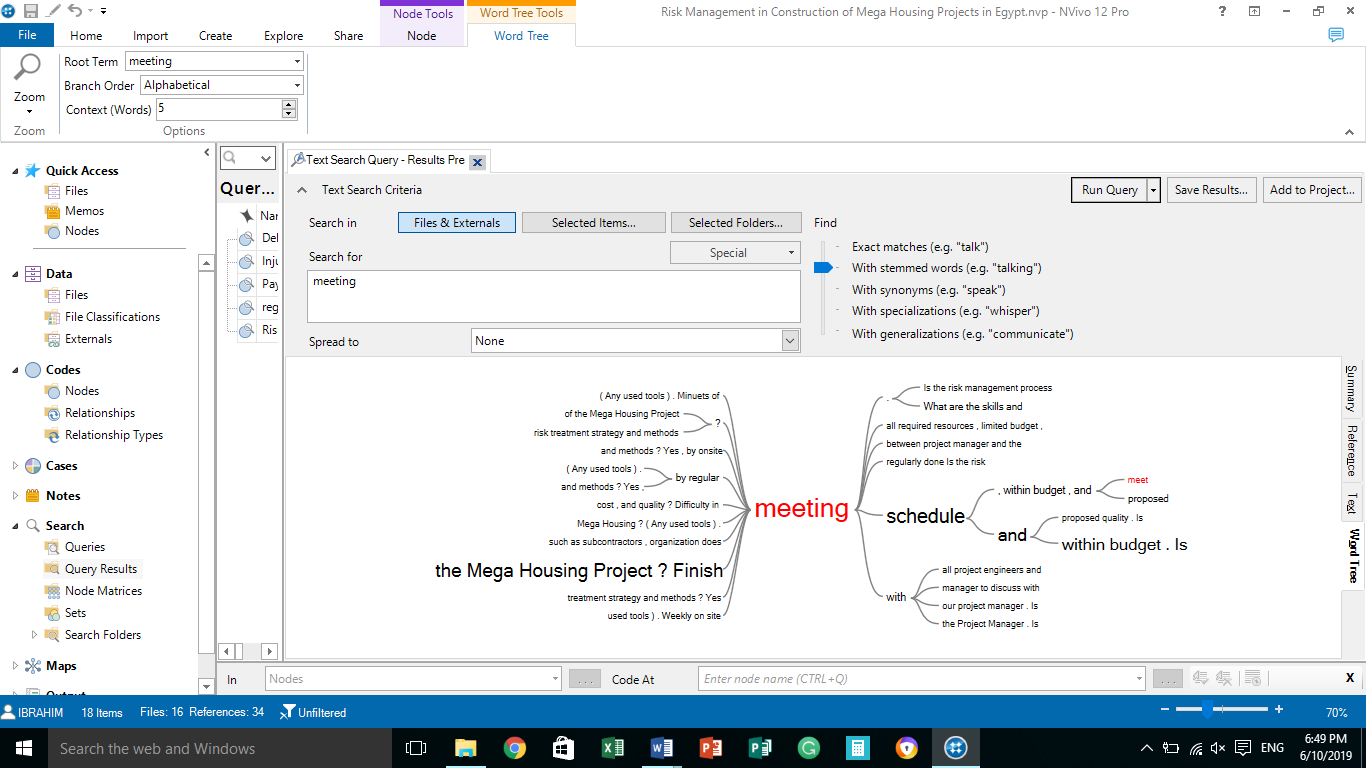  Tree Analysis Query of item Materials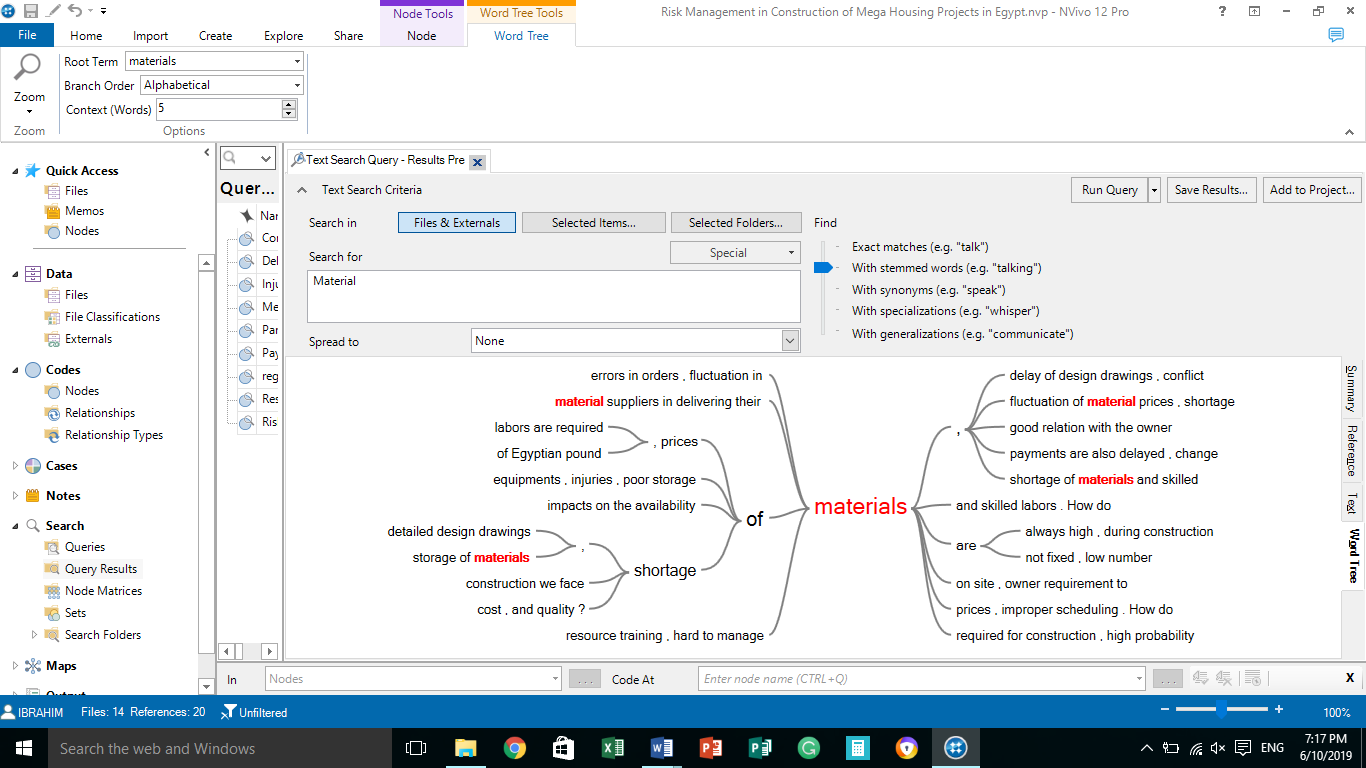  Tree Analysis Query of item Communications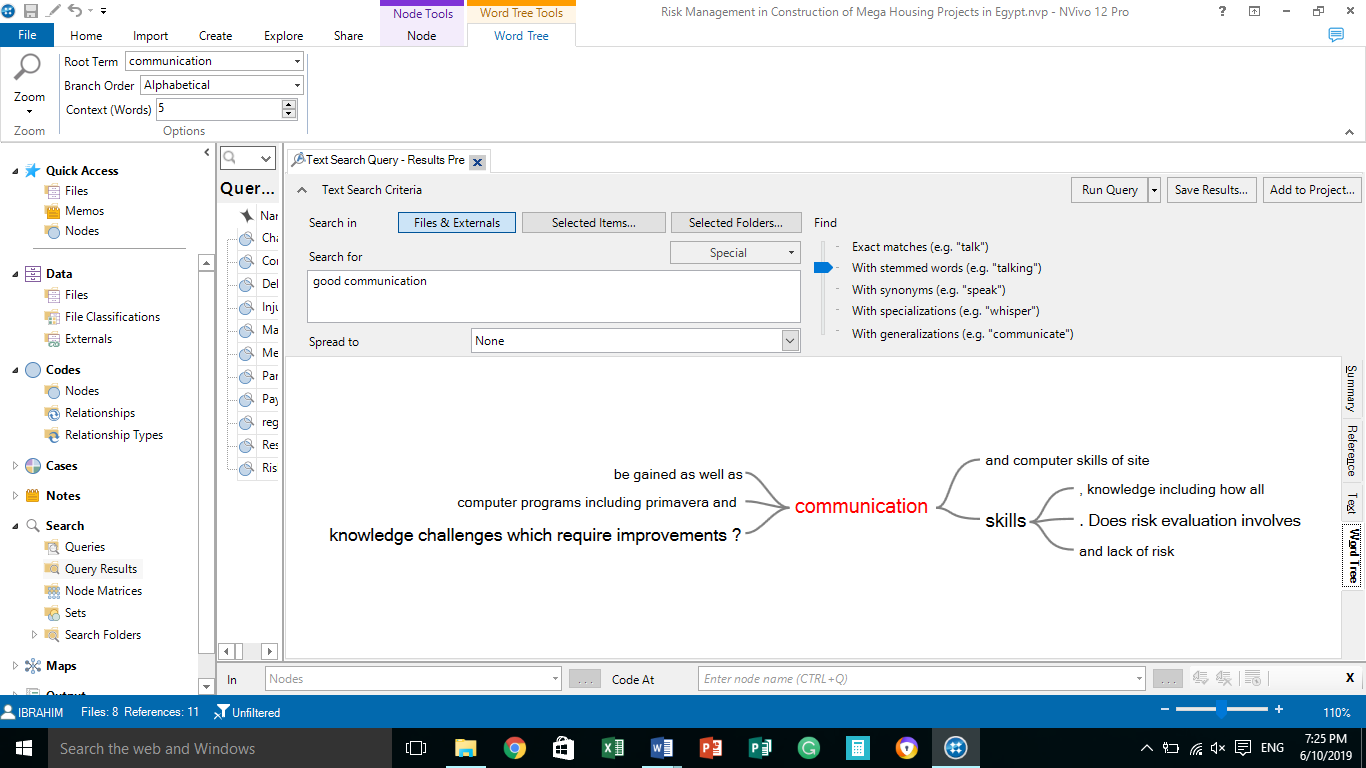  Tree Analysis Query of item change order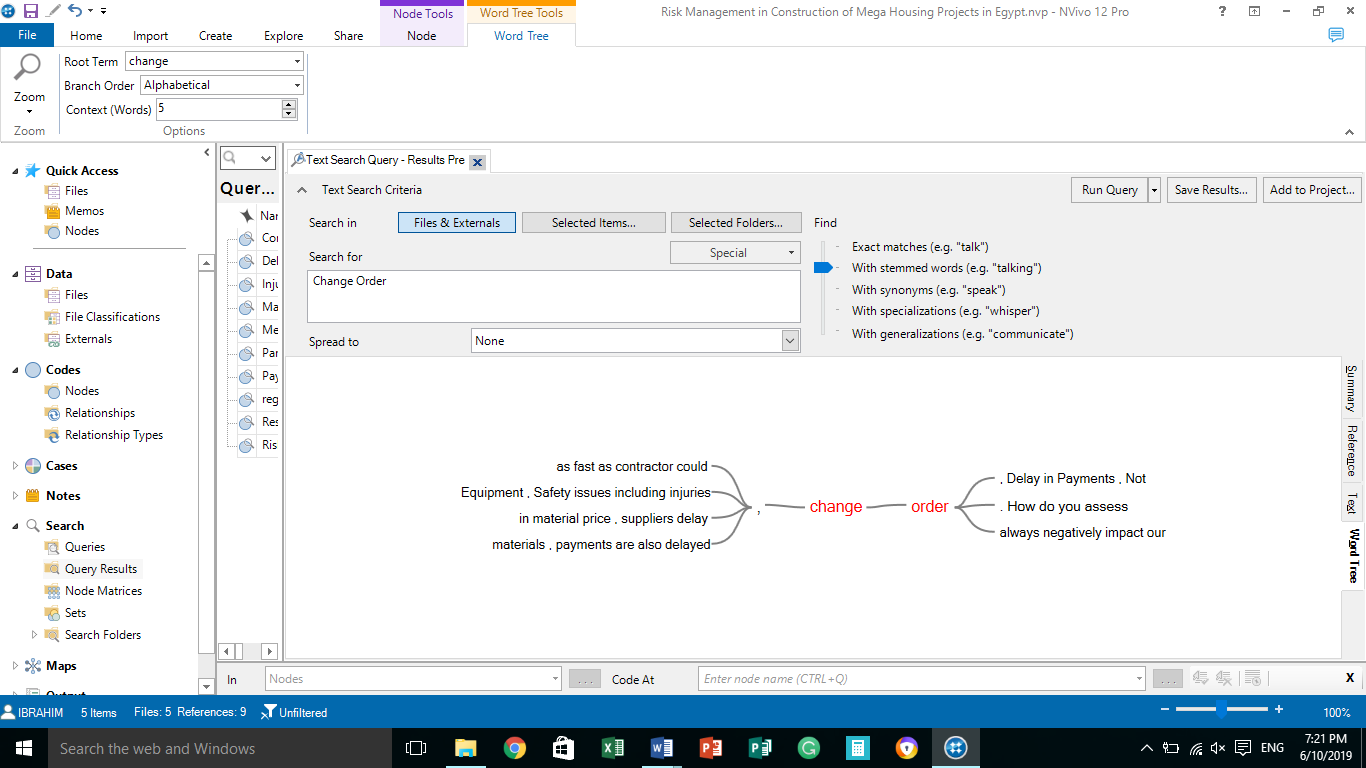  Tree Analysis Query of items “reports and registers.”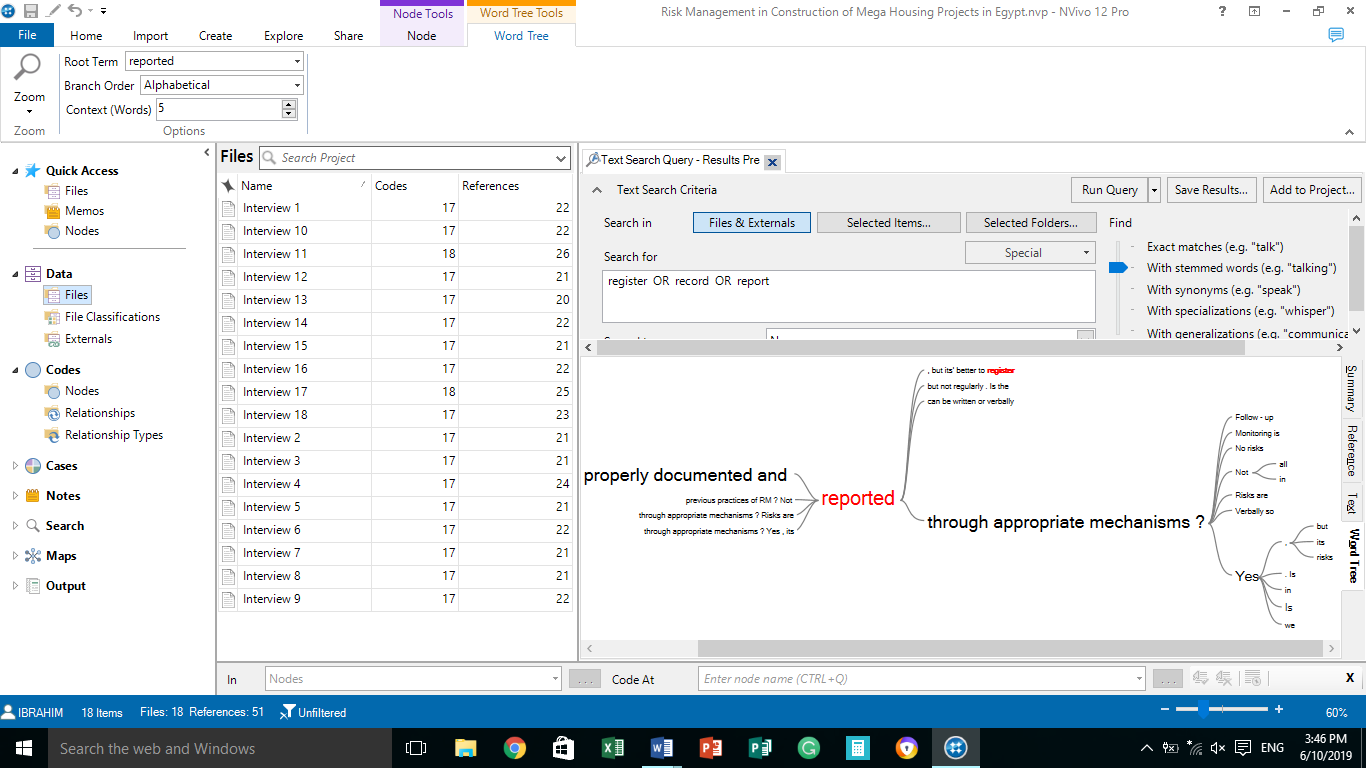 Text Queries CreatedSelect a node to check references linked to Node “Adopted Risk Assessment” Review of Referencing performed of the Node “Adopted Risk Assessment.”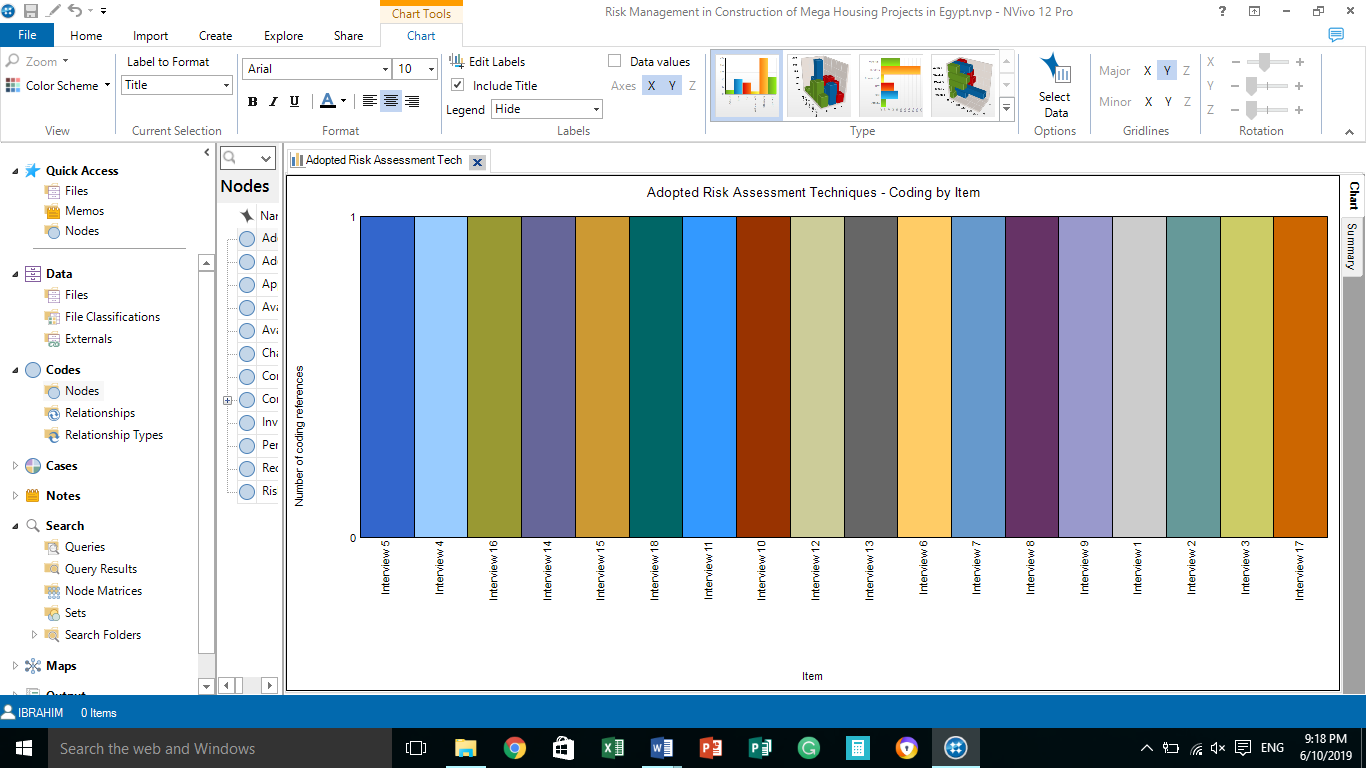  Comparing linked nodes of Interview 1 and interview 2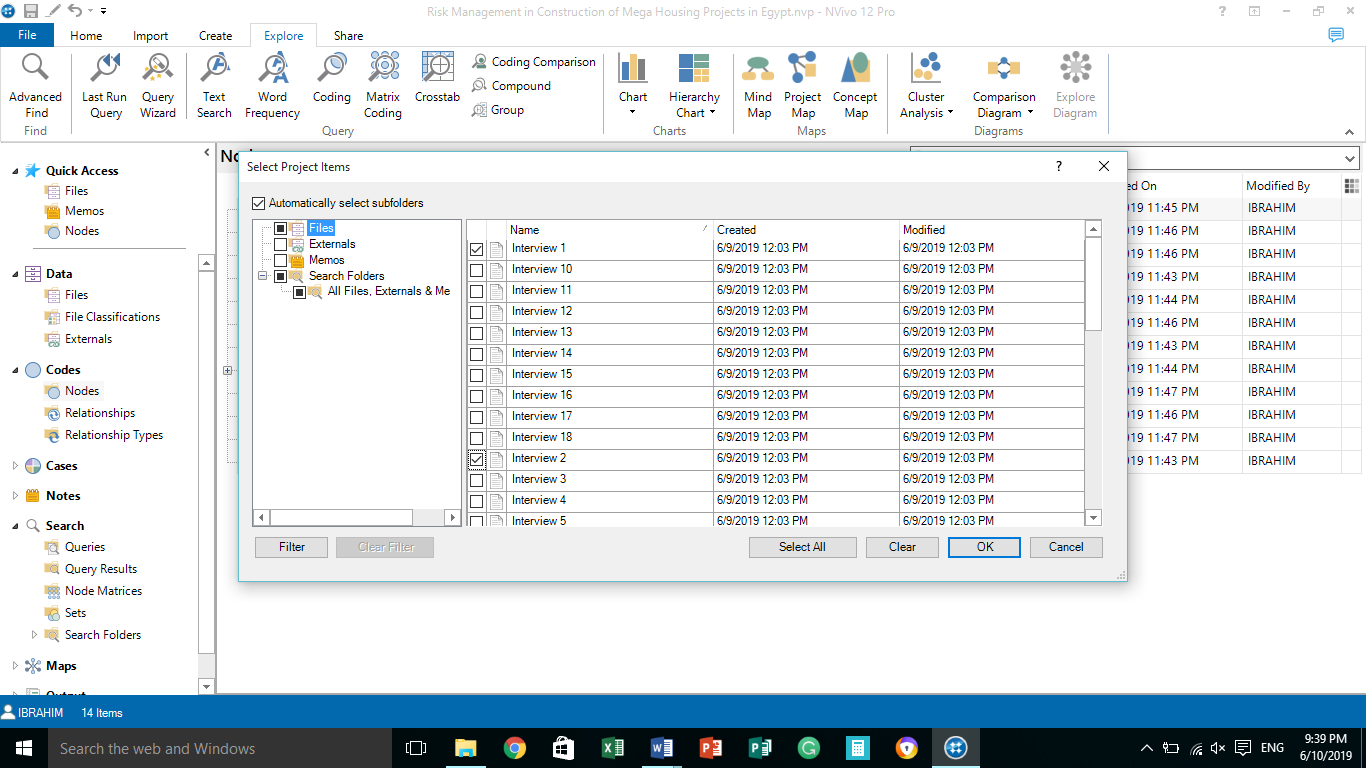  Network diagram indicating the relationship between nodes of interviews 1 and 2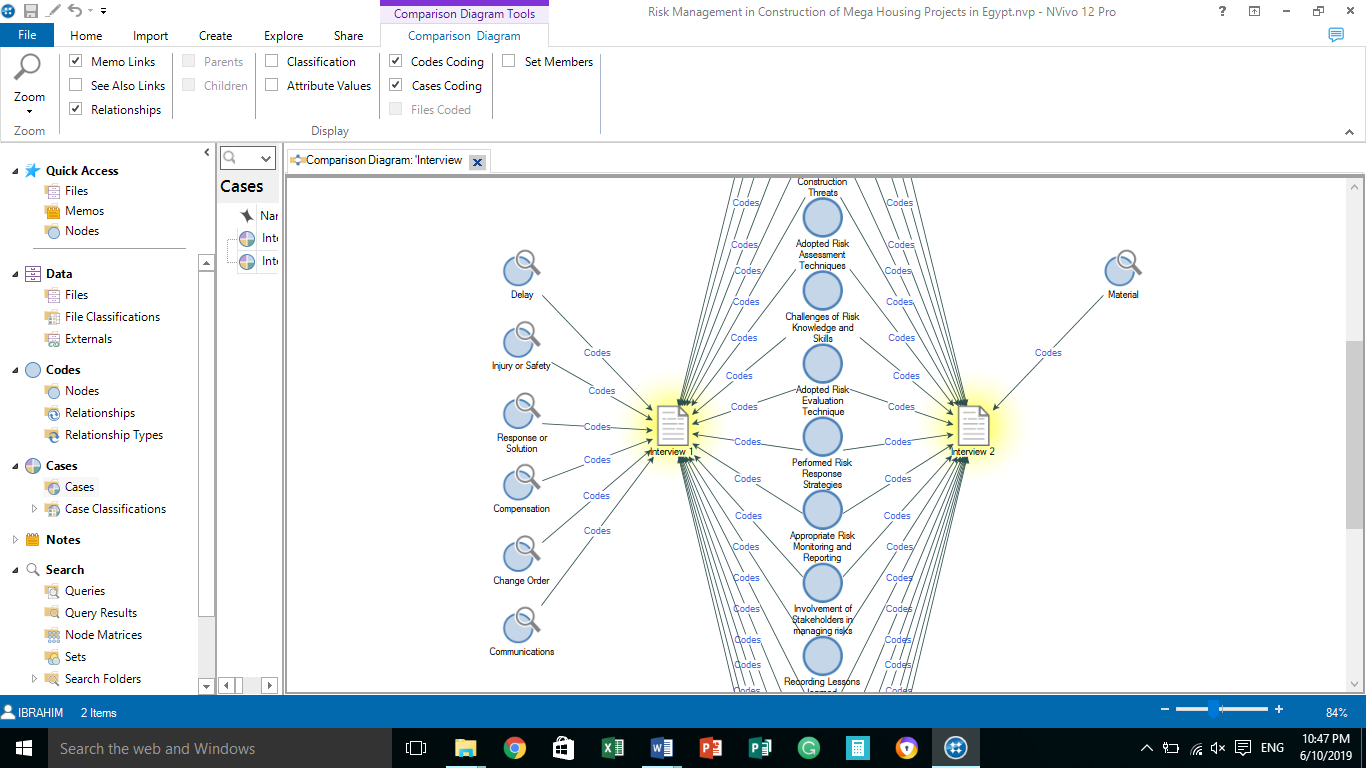 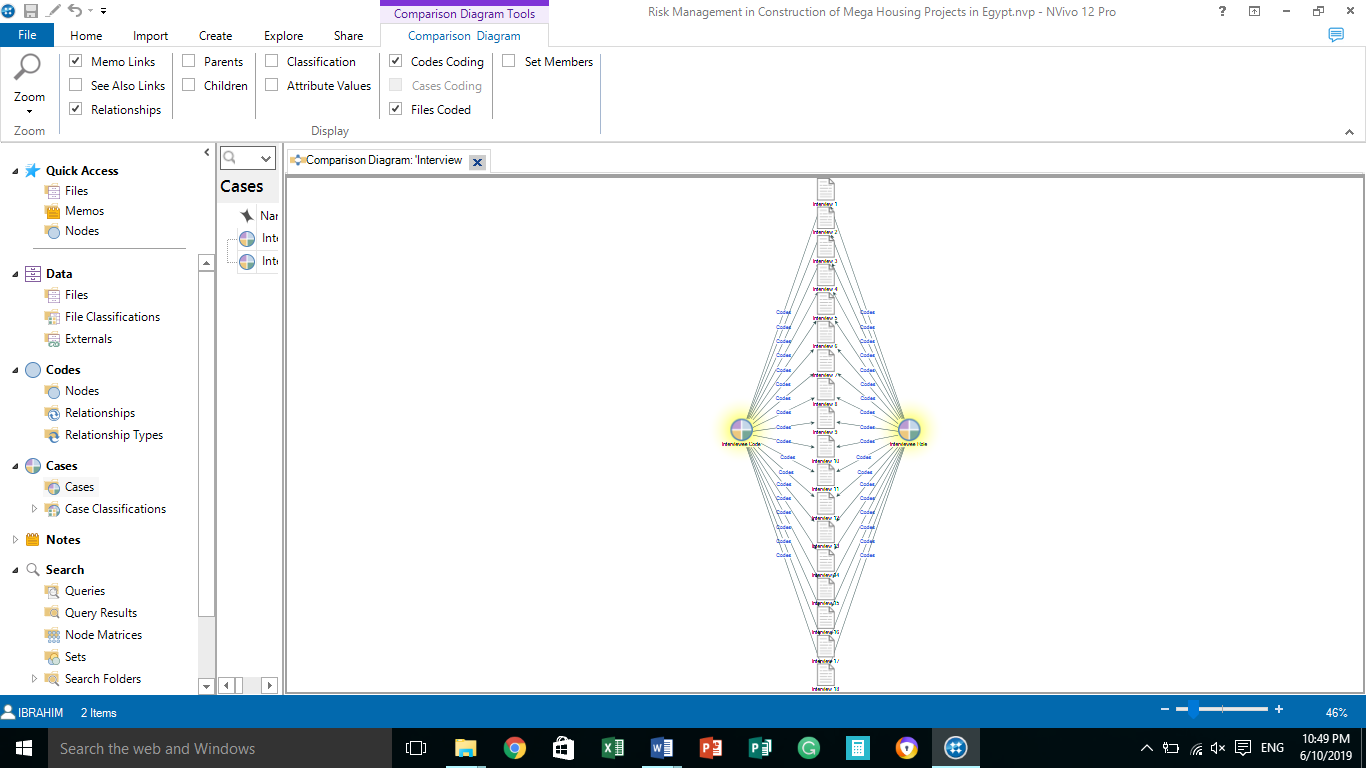 Network diagram indicating the relationship between Cases linked to interviews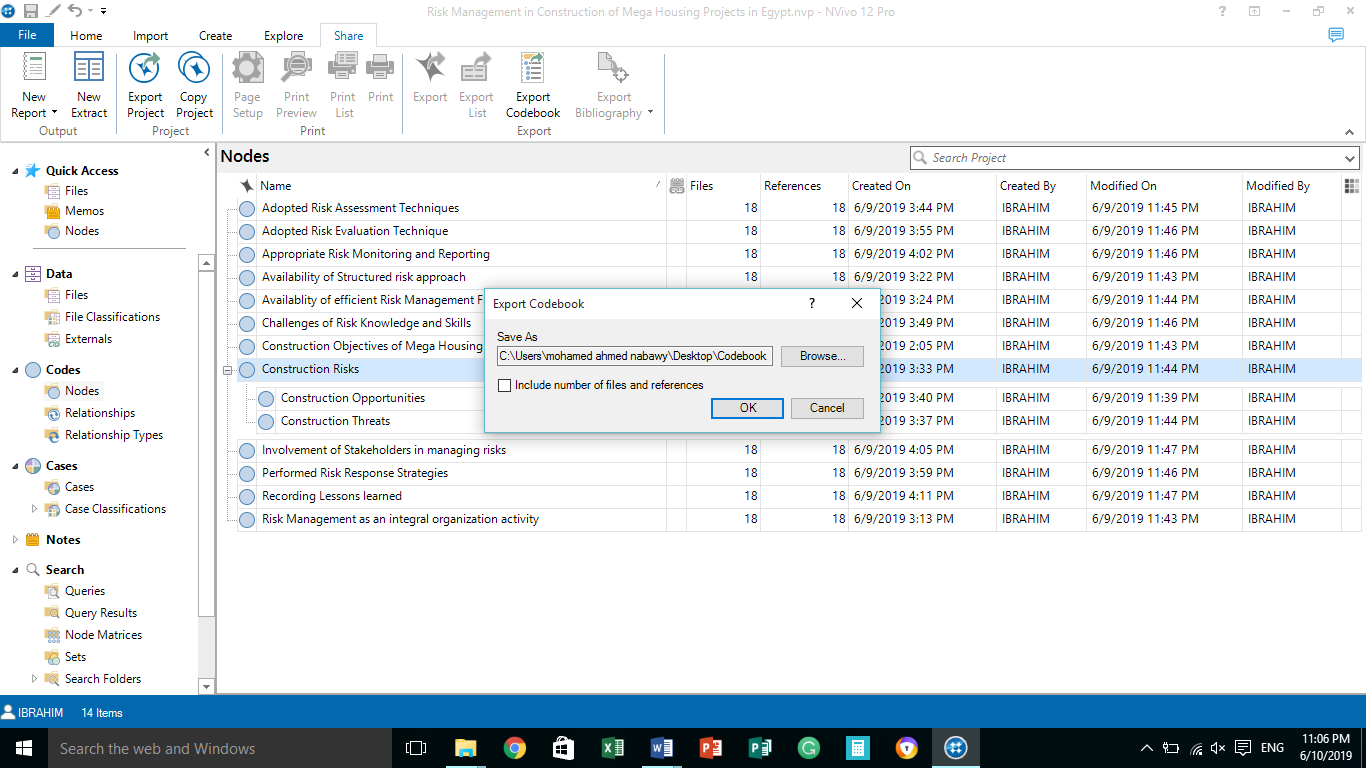 Export Window in NVivoAppendix E – Analysis of Questionnaires Using SPSS Degree of Complexity in Construction of MHP in Egypt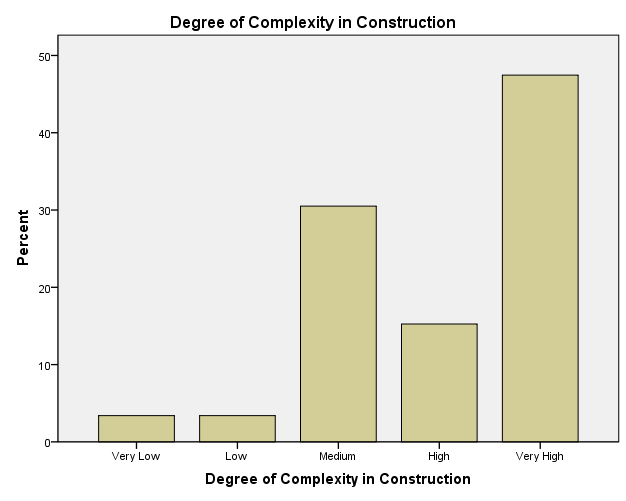  Risk Management Process Practiced by Respondents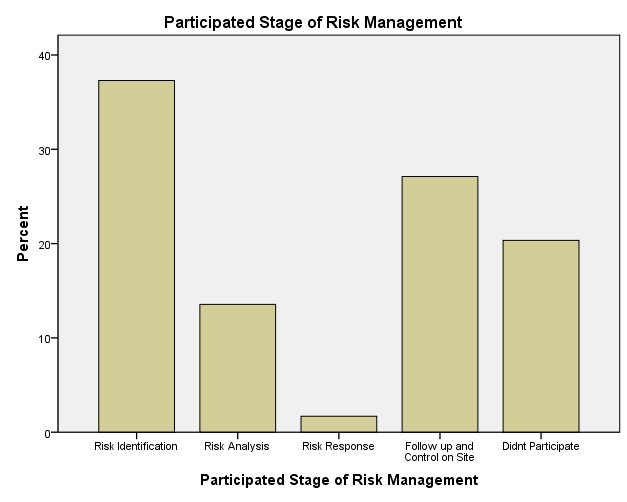  Expert use of risk software for risk analysis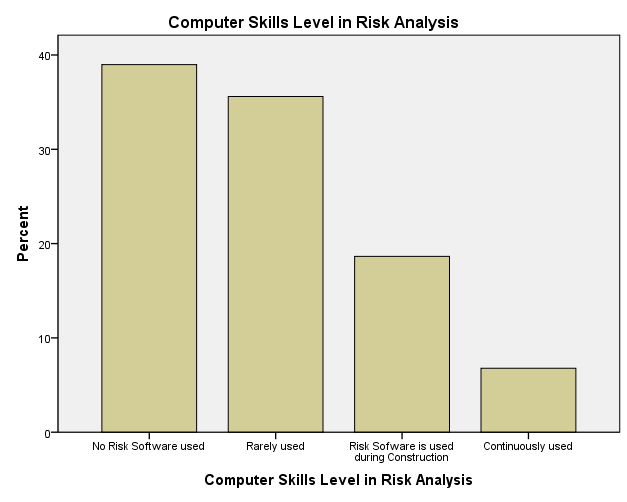 Appendix F – Monte Carlo Analysis using Primavera Risk AnalysisF.1 Pre-Mitigation AnalysisF.2 Post Mitigation AnalysisF.1 Pre-Mitigation Analysis Primavera Risk Analysis Uncertainty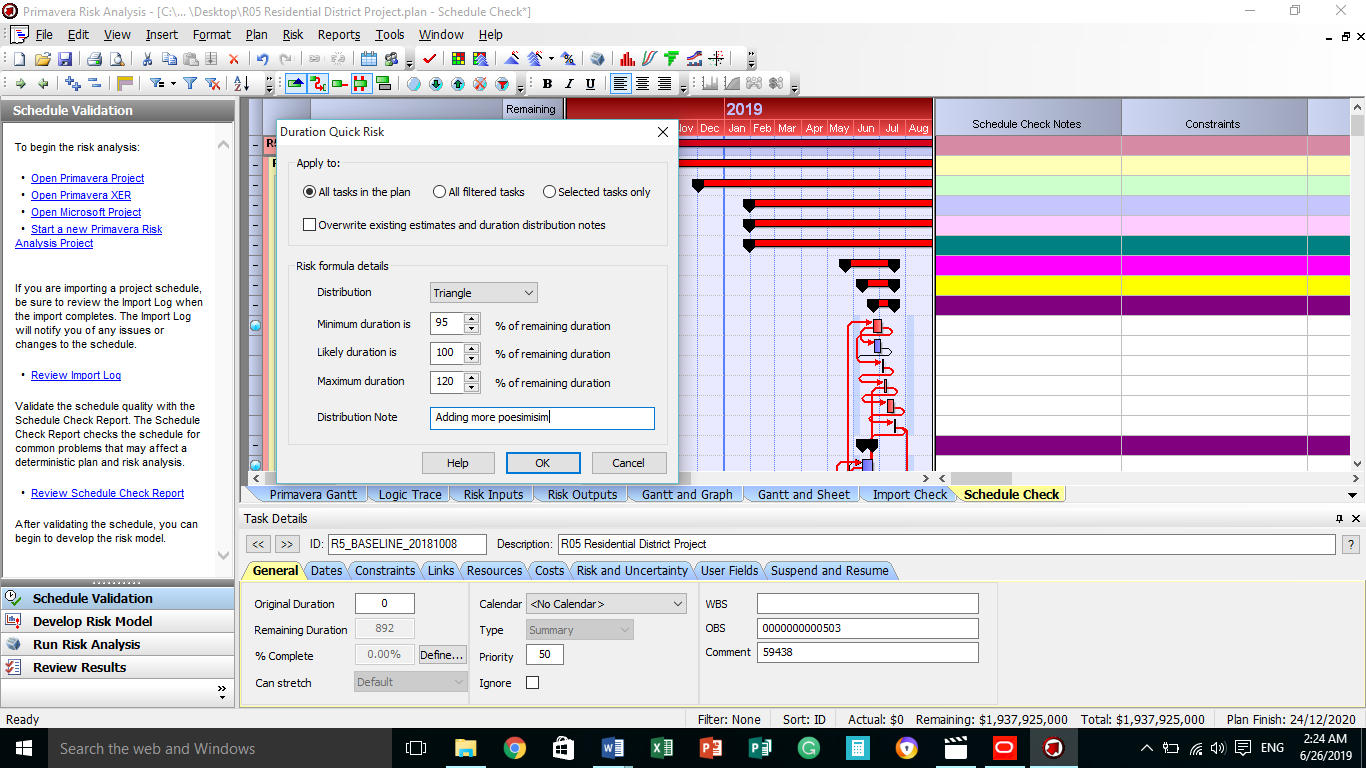 Gantt Chart after Placing Uncertainties Running Risk Analysis Test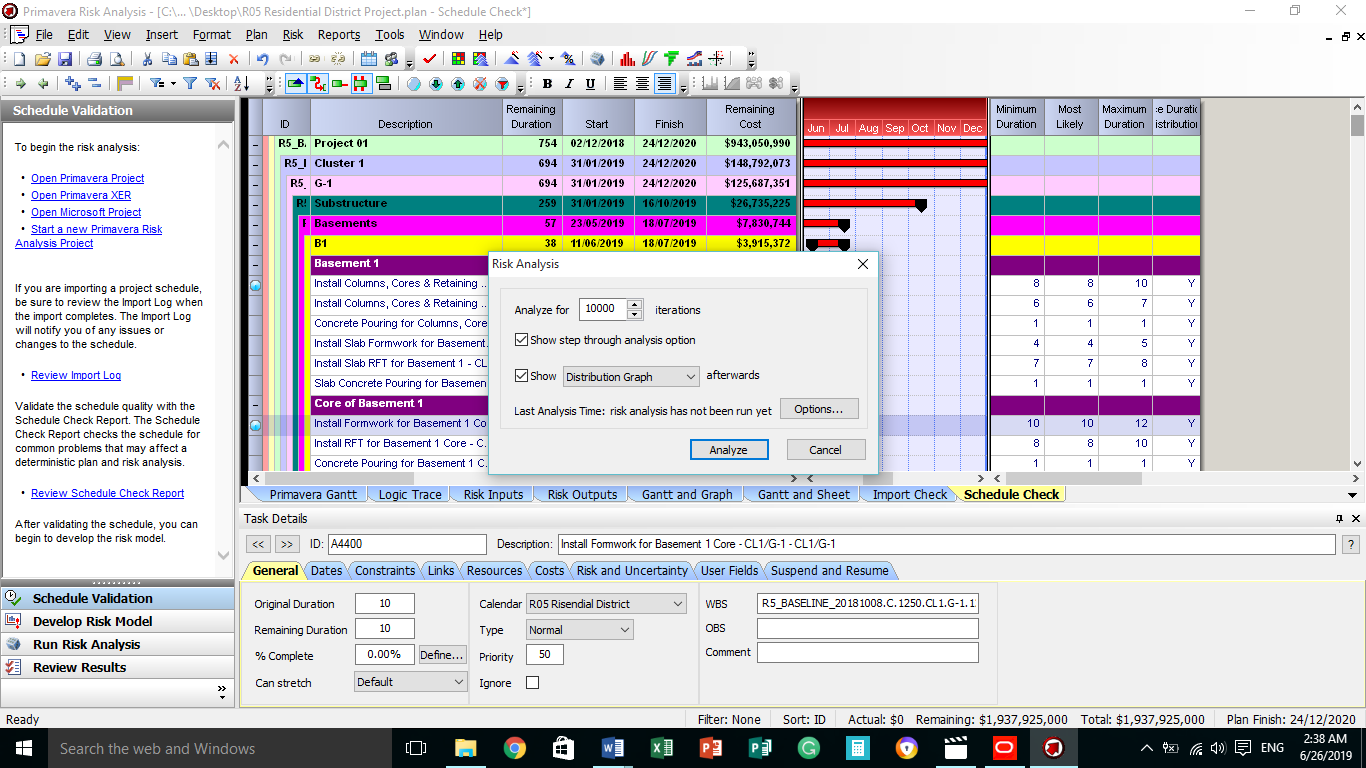  Schedules Check Simulation Histogram – Completion Works Tornado Diagram – Duration Sensitivity Identification of the PERT ranges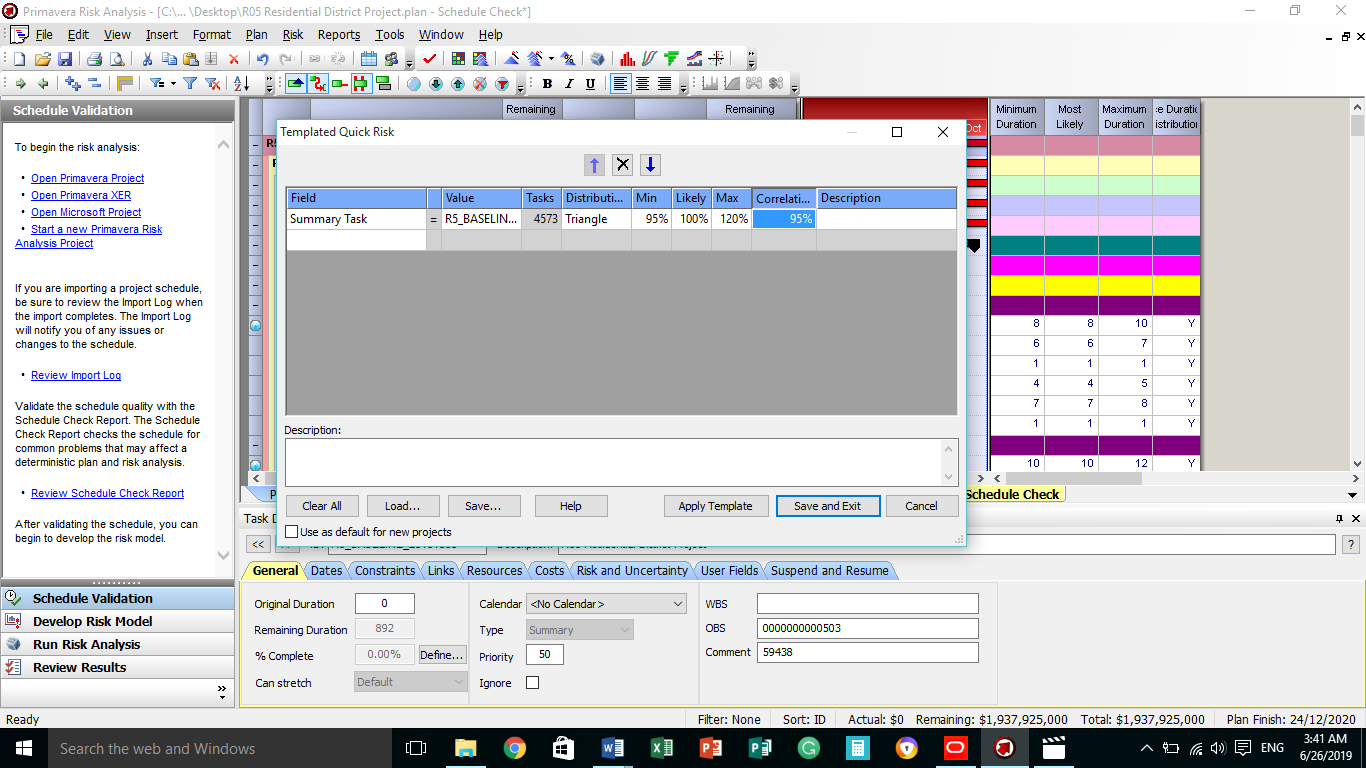 Linked Risks to a schedule of Mega Housing Project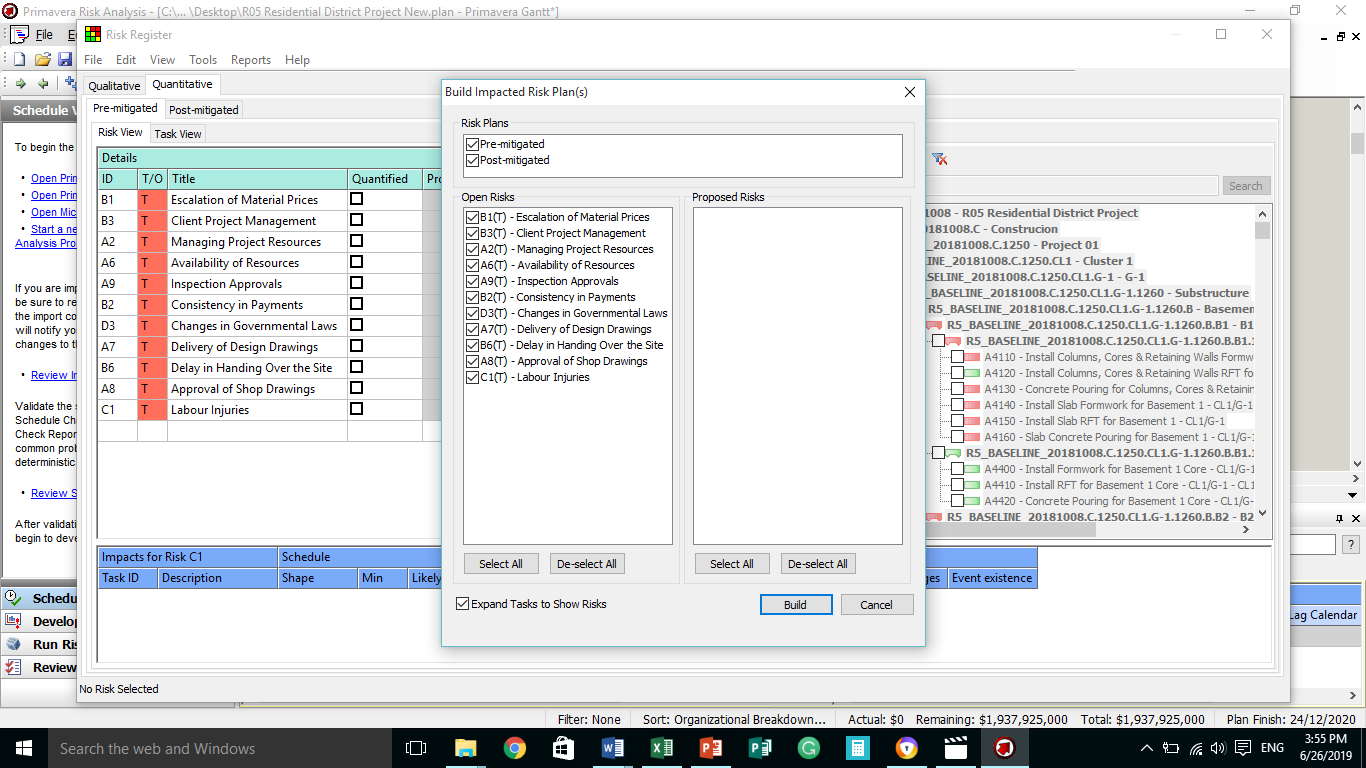 Developed Risk PlanIntegrated Risk Events on the Gantt Chart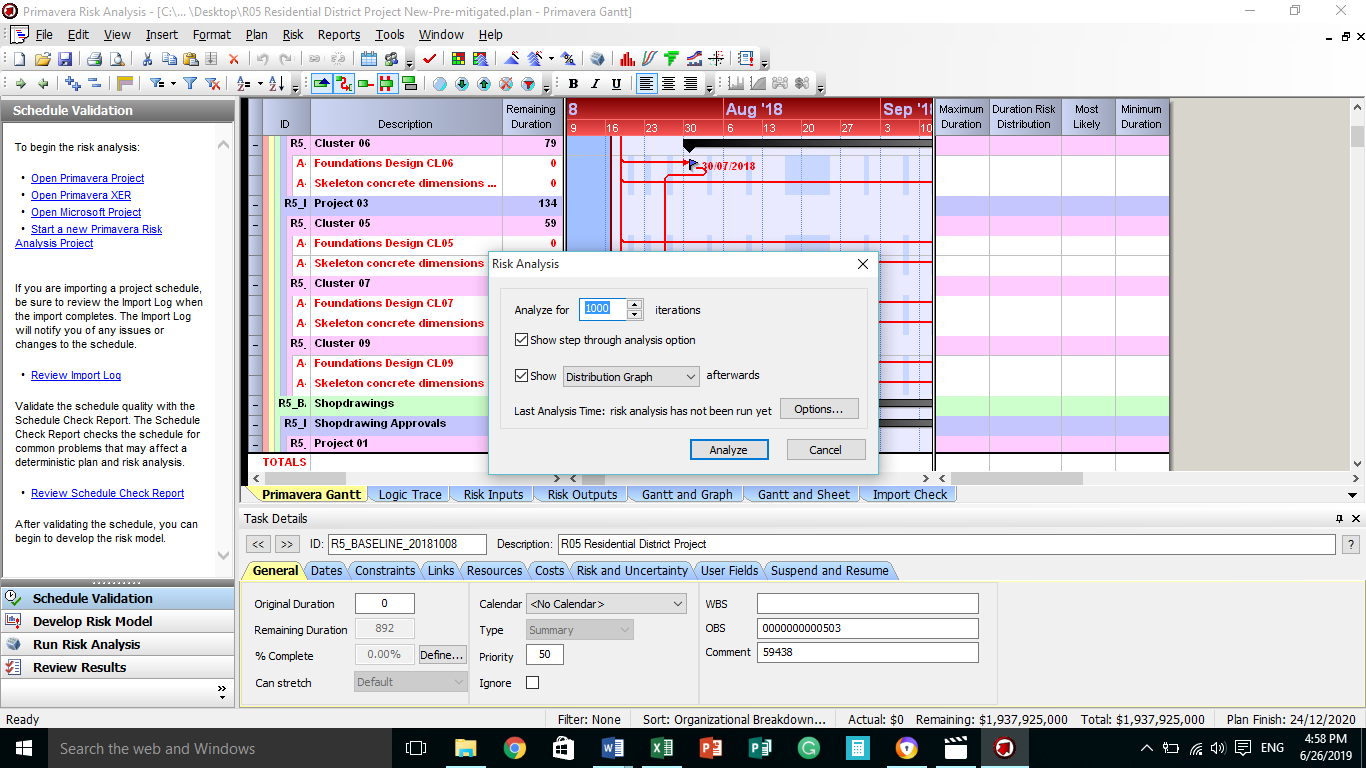 Running Risk AnalysisCompletion of Works-Finish Date Pre-Mitigation HistogramConstruction of Piles Activity Pre-Mitigation HistogramPre-Mitigation Histogram for Project Completion CostConstruction of Piles Cost Pre-Mitigation Histogram Sensitivity Analysis Results Criticality Index Tornado ChartF.2 Post-Mitigation AnalysisPert-Master Program Risk RegisterCompletion of Works-Finish Date Post-Mitigation HistogramConstruction of Piles Activity Post-Mitigation HistogramEntire Plan Cost Post-Mitigation HistogramConstruction of Piles Cost Post-Mitigation Histogram Duration Sensitivity Tornado Diagram Criticality Index Tornado ChartPre-Mitigation and Post Mitigation Matrices ReportAppendix G – Analysis of Validation Interviews Using NVivo  Importing Interviews of Validation to NVivo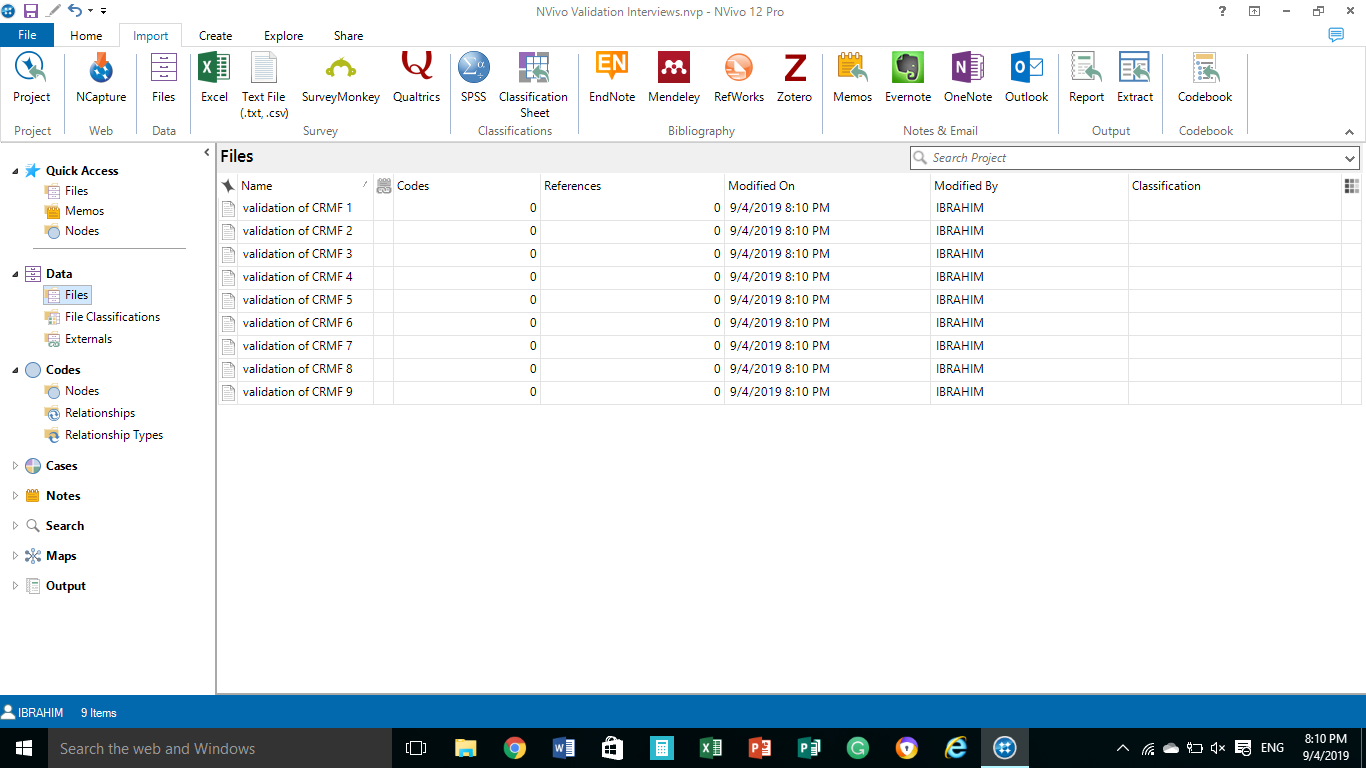  Created Cases in NVivo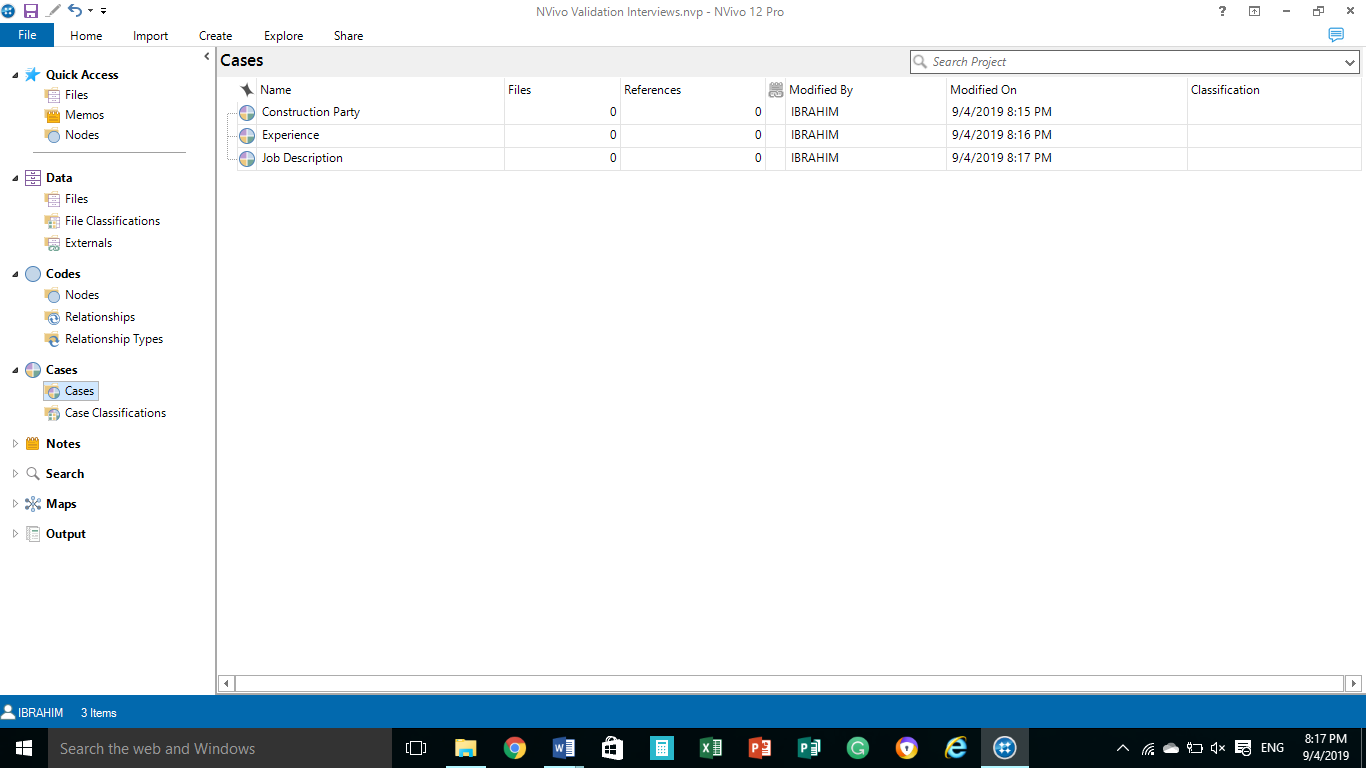 Nodes Created in NVivo. Coded Nodes with Interview opinions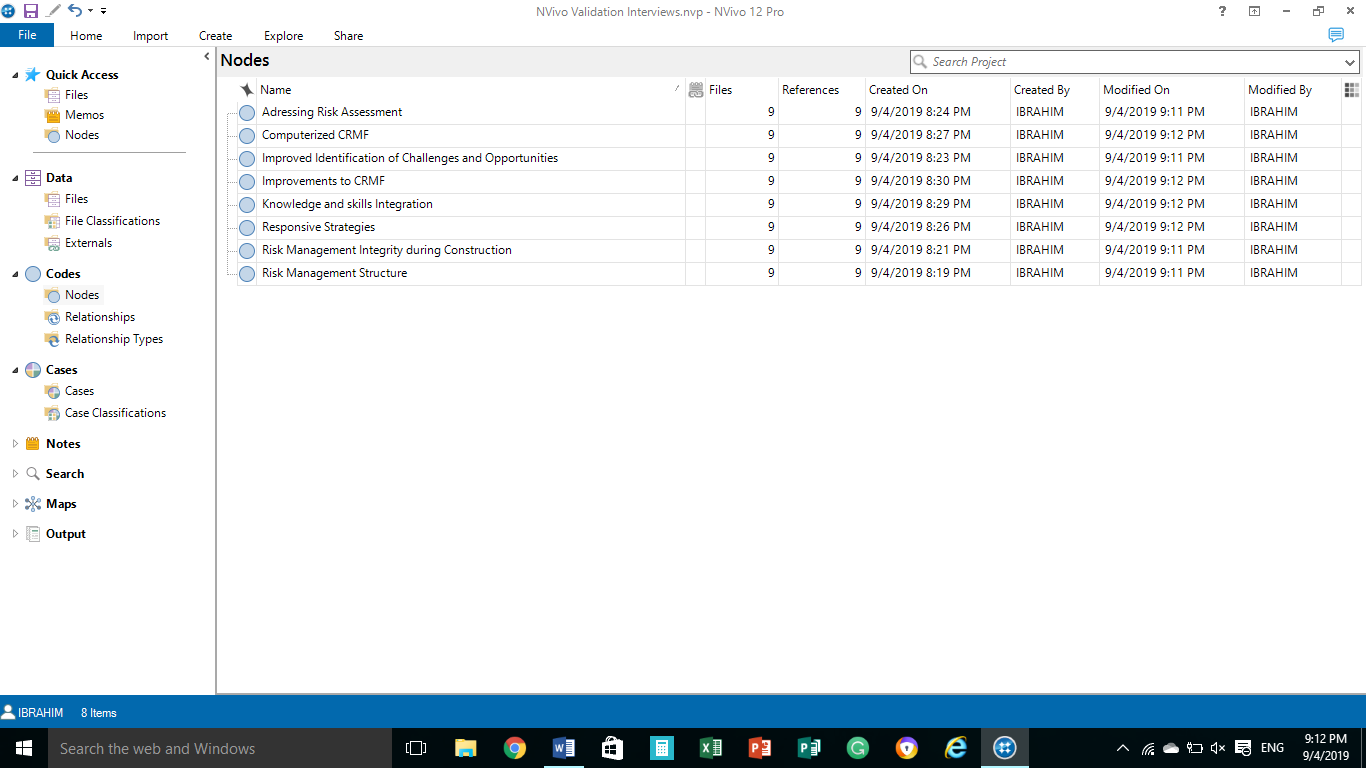 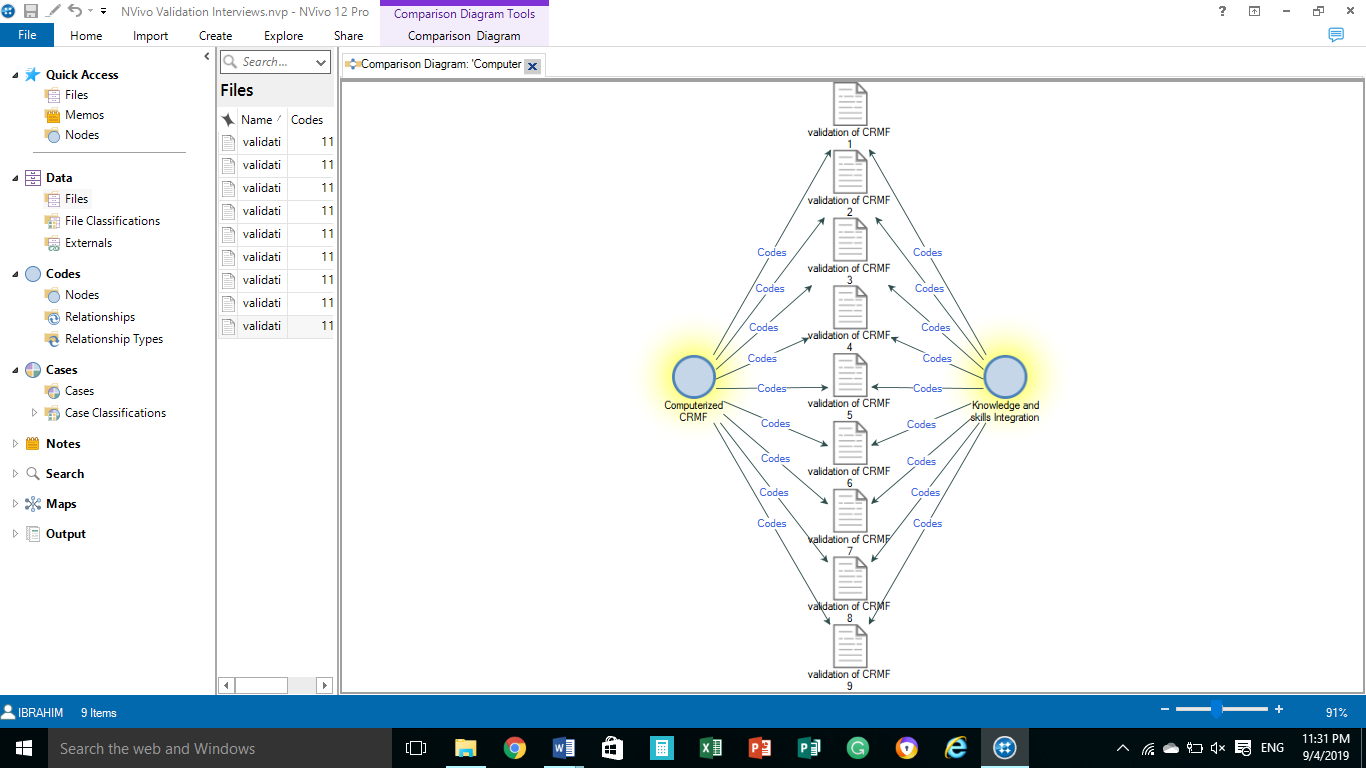 Nodes Linked with Validation Interviews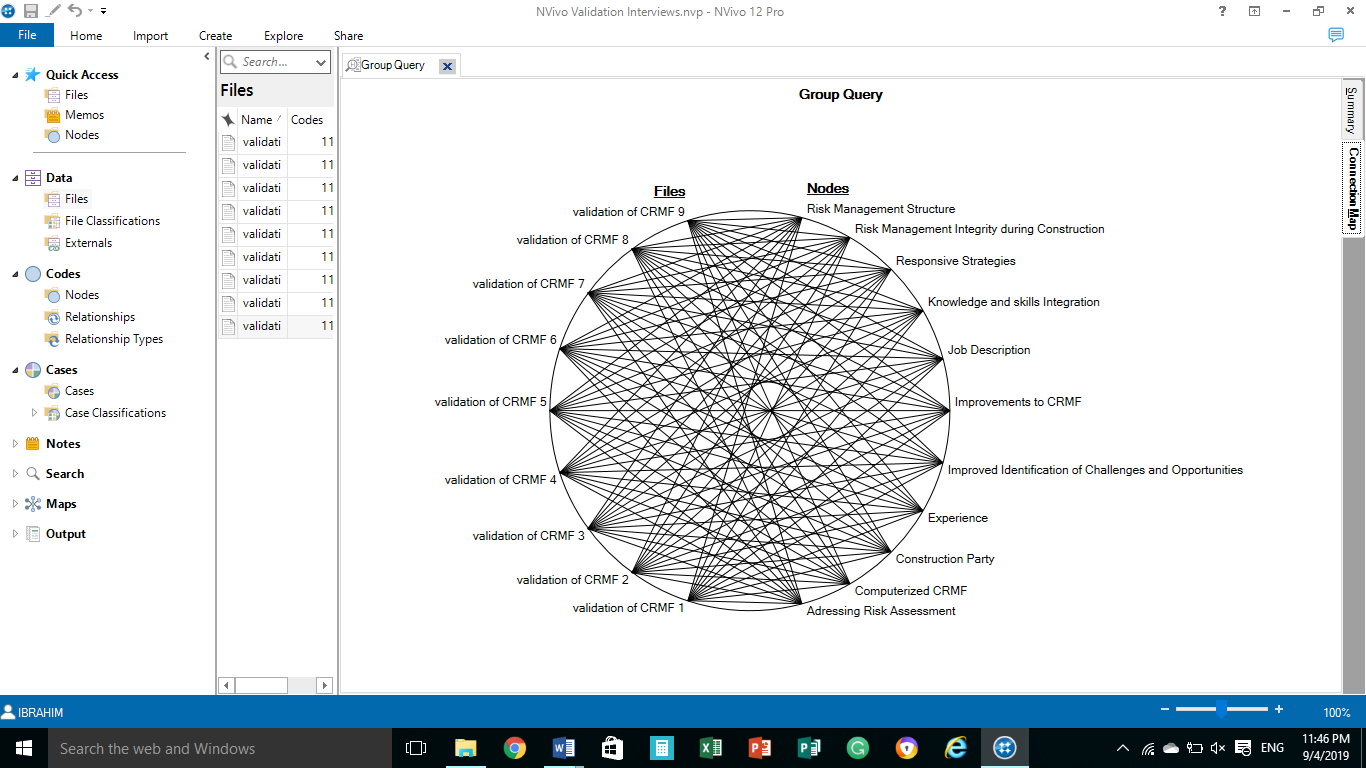 Network Diagram for Coding Nodes with Validation InterviewsCluster Analysis using Pearson’s Correlation CoefficientAppendix H – Risk Processes Output saved on Repositories of the CRMFPre-Mitigation Probability/Impact Matrix – CRMF RepositoryStep 2.3.2 Risk Prioritization based on the Severity (ComputerisedCRMF). Post Mitigation P-I Matrix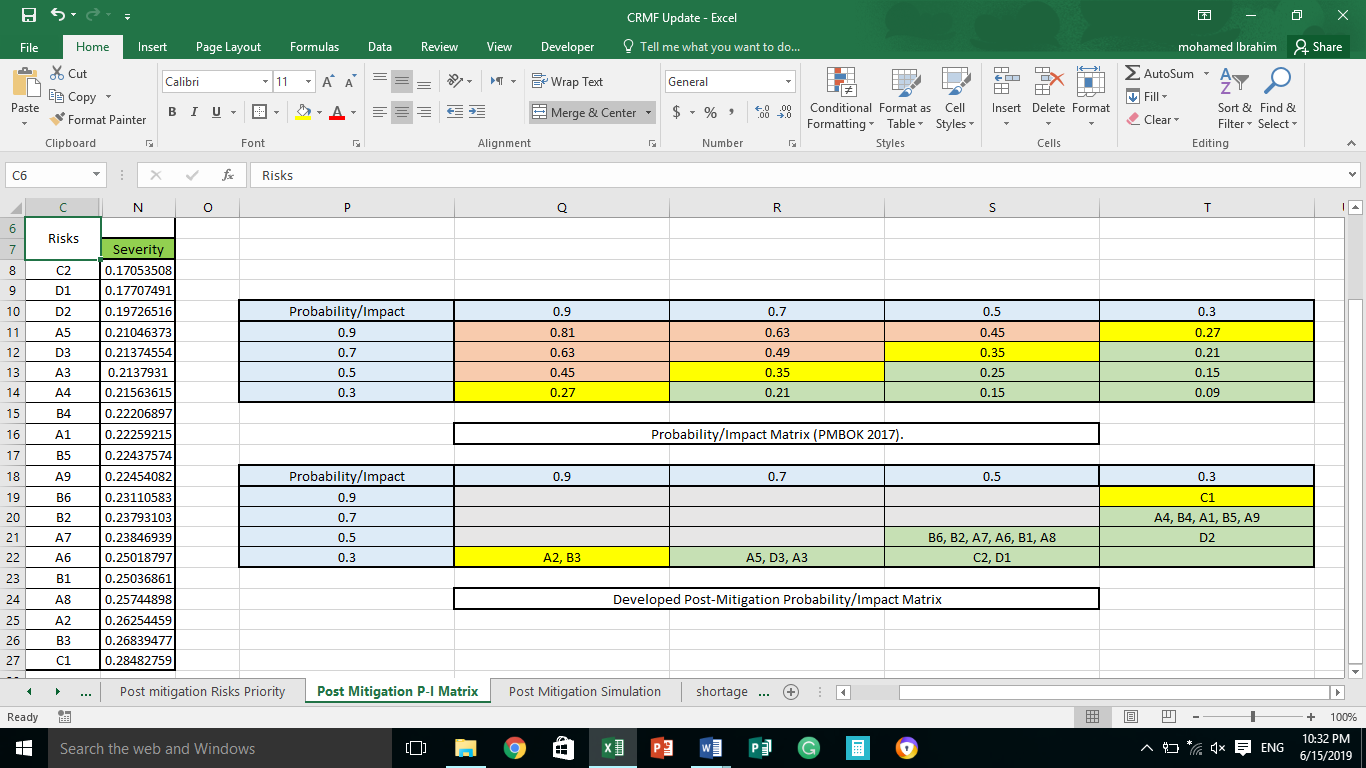 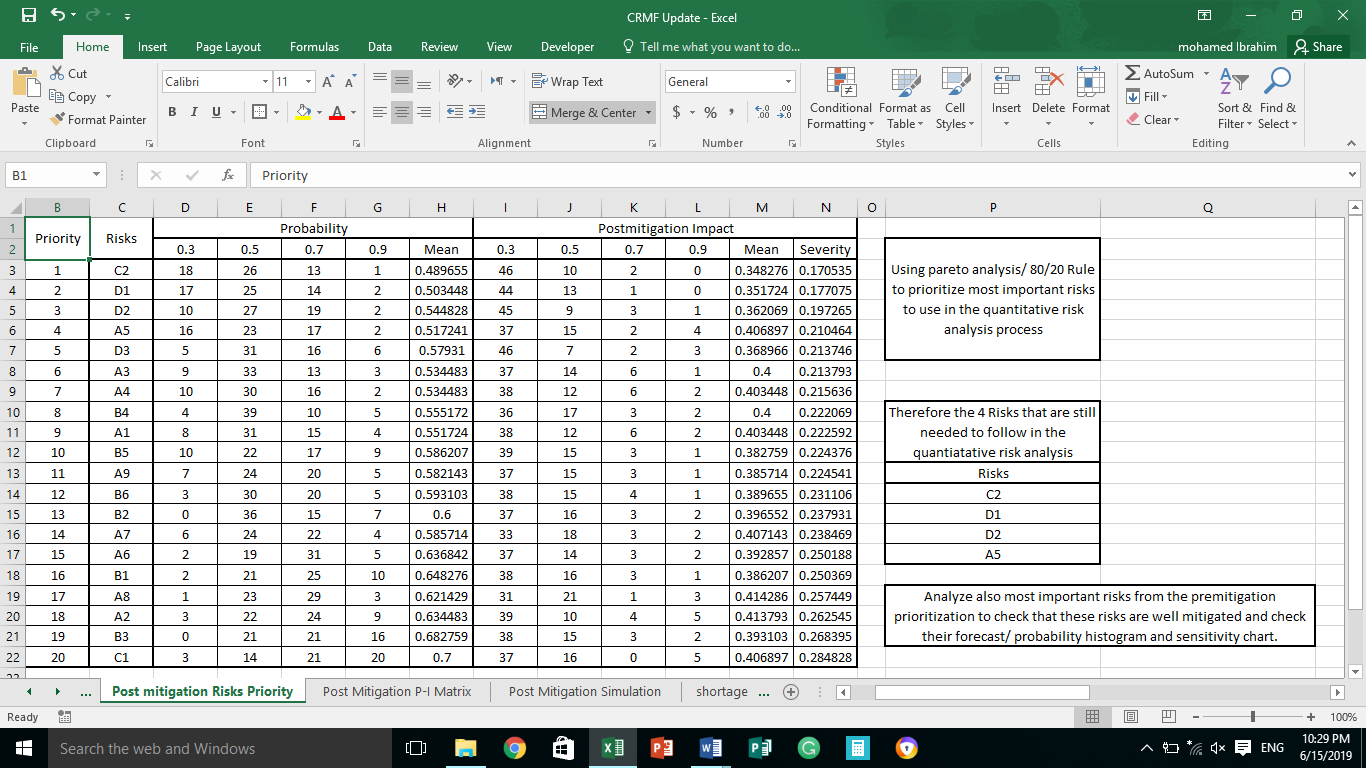 Post Mitigation Risk Prioritization  Risk Response Output:Impact of Challenges Management to Successful Delivery (CRMF- Step 3.3.3).Influence of Risk knowledge contribution to successful delivery (CRMF- Step 3.3.4)Influence of improving risk skills to successful deliveryManagement of Opportunities impact on the successful deliverySuccessful management of risk management parametersAbbreviationDefinitionRMRisk ManagementMHPMegahousing projectsRMFConceptual Risk Management FrameworkCRMFComputerised Risk Management FrameworkGRMFGeneric Risk Management FrameworkCEExternal ChallengeCIInternal ChallengeOEExternal OpportunityOIInternal OpportunityRBSRisk Break Down StructurePERTProgram evaluation and review techniqueEFCBCEgyptian Federation for Construction and Building Contractors Chapter 1 IntroductionResearch ObjectivesAdopted Research MethodAdopted Research MethodResearch ObjectivesInterviewsSurvey1. To ascertain the main challenges and opportunities in risk management practices for the delivery of MHP at the construction stage.ѴѴ2. To explore and document contractors' skills and knowledge in applying effective risk management processes in MHP.ѴѴ3. To ascertain and document the role of risk management processes, in project delivery, at the construction phase of MHP in Egypt.ѴѴ4. To develop and validate a risk management framework for delivering MHP in Egypt on time and within an approved construction budget.ѴѴChapter 2 Literature ReviewAuthorRisk Management AreaContextArea of ResearchJin et al.,2017Study to find a correlation between stakeholder’s risk management roles GlobalRoles in RMOjo and Odediran, 2015Risks impact on construction cost in NigeriaNigeriaRM Processes(Risk Identification)Tipili and Ilyasu, 2014Risks in Nigerian Projects NigeriaRisk Processes(Risk Identification)Liu et al.,2014A conceptual approach to a citizens’ observatory – supporting community-based environmental governanceGlobalRM GovernanceAuthorYearType of ProjectRisk IdentificationQualitative Risk AnalysisRisk Response StrategiesTabish, and Jha,2011India√√×Phoya2012Tanzania√√×Kishan et al.,2014Global√√×Ojo and Odediran,2015Nigeria√√×Jin et al.,2017Global√√×AuthorProjectCountryDescriptionCirolia and Smit (2017)MHP in Cape TownCape TownHouse 11 000 residents Completion in 2024 Vigus (2019)Leeuwpoort MHPBoksburg19,000 Houses. For the middle-income Khorshed (2017)New Administrative Capital MHPEgyptEgypt New Capital City. Five million people for GBP 33 billionMonzon (2015)Building New Smart Mega CitiesMediterranean RegionASCIMER is a 3-year Research uses Europe ExperienceRoblek (2019)Smart City of Wien Housing ProjectViennaThe big Smart City Wien launched in 2011 Leon et al. (2016)Smart City of TorontoToronto25 years and GBP 25 billion required to transform into sustainable communities ReferenceMega Housing ProjectRecognised Construction RisksKhorshed (2017)El-Megharbel (2015)New Administrative Capital MHPGovernment Policy Flexibility, Economy Weakness, Weak Competitiveness, Resources Scarcity, Lack of Database, Poor Technical Training Application, Providing a long-term (HR) Strategy, Revolutions (Political Risk).Monzon (2015)MHP in Morocco and TunisiaWorkforce Diversity, Economy Weakness, Resources Scarcity, Lack of Database, Poor Technical Training Othman and Ahmed, (2013)Developing New MHP in developing countriesEconomy Weakness, Poor Competitiveness, Resources Scarcity for Construction, Lack of Database, Poor Technical Training, Providing a long-term (HR) StrategyReferenceCase StudyChallengesCIna (2016)Ning (2016)Rafaela and Burcar (2015)Tabish and Jha (2011)City of WienEurope Smart Mega CitiesChina Yinchuan CitySydney Opera HouseFlexibility of PolicyC EIna (2016)Ning (2016)Rafaela and Burcar (2015)Tabish and Jha (2011)City of WienEurope Smart Mega CitiesChina Yinchuan CitySydney Opera HouseUse of ResourcesC EIna (2016)Ning (2016)Rafaela and Burcar (2015)Tabish and Jha (2011)City of WienEurope Smart Mega CitiesChina Yinchuan CitySydney Opera HouseResources AllocationCIIna (2016)Ning (2016)Rafaela and Burcar (2015)Tabish and Jha (2011)City of WienEurope Smart Mega CitiesChina Yinchuan CitySydney Opera HouseTalented WorkforceCIIna (2016)Ning (2016)Rafaela and Burcar (2015)Tabish and Jha (2011)City of WienEurope Smart Mega CitiesChina Yinchuan CitySydney Opera HouseDecentralized SitesCIIna (2016)Ning (2016)Rafaela and Burcar (2015)Tabish and Jha (2011)City of WienEurope Smart Mega CitiesChina Yinchuan CitySydney Opera HouseInformal GovernmentsCIIna (2016)Ning (2016)Rafaela and Burcar (2015)Tabish and Jha (2011)City of WienEurope Smart Mega CitiesChina Yinchuan CitySydney Opera HouseEconomic DeclineCIIna (2016)Ning (2016)Rafaela and Burcar (2015)Tabish and Jha (2011)City of WienEurope Smart Mega CitiesChina Yinchuan CitySydney Opera HouseMono sectorial EconomyCEIna (2016)Ning (2016)Rafaela and Burcar (2015)Tabish and Jha (2011)City of WienEurope Smart Mega CitiesChina Yinchuan CitySydney Opera HouseSafety and SecurityCIIna (2016)Ning (2016)Rafaela and Burcar (2015)Tabish and Jha (2011)City of WienEurope Smart Mega CitiesChina Yinchuan CitySydney Opera HouseLack of DatabaseCIIna (2016)Ning (2016)Rafaela and Burcar (2015)Tabish and Jha (2011)City of WienEurope Smart Mega CitiesChina Yinchuan CitySydney Opera HouseMulticultural DiversityCIIna (2016)Ning (2016)Rafaela and Burcar (2015)Tabish and Jha (2011)City of WienEurope Smart Mega CitiesChina Yinchuan CitySydney Opera HouseTalent Gap inside OrganizationsCIIna (2016)Ning (2016)Rafaela and Burcar (2015)Tabish and Jha (2011)City of WienEurope Smart Mega CitiesChina Yinchuan CitySydney Opera HouseConstruction TechnologyCIReferenceCountriesChallengesCEgyptian Vision 2030 (2016)Othman and Ahmed,  (2013)Khorshed (2017)Egypt New Capital MHP in AfricaMHP in MoroccoMHP in TunisiaGovernment Policy FlexibilityC EEgyptian Vision 2030 (2016)Othman and Ahmed,  (2013)Khorshed (2017)Egypt New Capital MHP in AfricaMHP in MoroccoMHP in TunisiaGovernance InstabilityC EEgyptian Vision 2030 (2016)Othman and Ahmed,  (2013)Khorshed (2017)Egypt New Capital MHP in AfricaMHP in MoroccoMHP in TunisiaEconomy WeaknessC EEgyptian Vision 2030 (2016)Othman and Ahmed,  (2013)Khorshed (2017)Egypt New Capital MHP in AfricaMHP in MoroccoMHP in TunisiaLack of CompetitivenessC EEgyptian Vision 2030 (2016)Othman and Ahmed,  (2013)Khorshed (2017)Egypt New Capital MHP in AfricaMHP in MoroccoMHP in TunisiaResources ScarcityCIEgyptian Vision 2030 (2016)Othman and Ahmed,  (2013)Khorshed (2017)Egypt New Capital MHP in AfricaMHP in MoroccoMHP in TunisiaWork Force DiversityCIEgyptian Vision 2030 (2016)Othman and Ahmed,  (2013)Khorshed (2017)Egypt New Capital MHP in AfricaMHP in MoroccoMHP in TunisiaInnovation usedCIEgyptian Vision 2030 (2016)Othman and Ahmed,  (2013)Khorshed (2017)Egypt New Capital MHP in AfricaMHP in MoroccoMHP in TunisiaLack of DatabaseCIEgyptian Vision 2030 (2016)Othman and Ahmed,  (2013)Khorshed (2017)Egypt New Capital MHP in AfricaMHP in MoroccoMHP in TunisiaPoor TrainingCIEgyptian Vision 2030 (2016)Othman and Ahmed,  (2013)Khorshed (2017)Egypt New Capital MHP in AfricaMHP in MoroccoMHP in TunisiaProviding a long-term HR StrategyCIEgyptian Vision 2030 (2016)Othman and Ahmed,  (2013)Khorshed (2017)Egypt New Capital MHP in AfricaMHP in MoroccoMHP in TunisiaPoor HR SkillsCIEgyptian Vision 2030 (2016)Othman and Ahmed,  (2013)Khorshed (2017)Egypt New Capital MHP in AfricaMHP in MoroccoMHP in TunisiaRevolutionsCEAuthorContextRisk Management StudyFocal Area of ResearchBjorvatn and Wald,2018GlobalProject complexity and team-level as drivers of risk management Mega Project Complexity & Impact on PerformanceMan et al.,2017Hong KongRisk-taking behaviors of Hong Kong construction workers – A thematic studyRisk Behaviour for Contractors’Khamenei et al.,2016GlobalOffering a framework for evaluating the performance of project risk management systemRM Framework for RM Performance EvaluationSanchez et al. (2016)GlobalMegaprojects Failure due to complexityRisk Process for managing mega RisksFailure in Delivery – Case StudyWalid2015EgyptRisk Model for prediction of time and cost overruns in Mega Educational Buildings in Egypt RM Processes(Risk Identification)Senousi2015QatarRisks impacting safety in Qatari Mega construction projectsConstruction Safety Risks(Risk Identification)Serpella et al.2014GlobalRisk Management in Construction Projects: A Knowledge-based ApproachRM Knowledge in ConstructionCont. Table 2-7 Risk Management Studies in Construction of Megaprojects Cont. Table 2-7 Risk Management Studies in Construction of Megaprojects Cont. Table 2-7 Risk Management Studies in Construction of Megaprojects Cont. Table 2-7 Risk Management Studies in Construction of Megaprojects AuthorContextRisk Management AspectFocal Area of ResearchKardes et al.,2013SydneyStockholmDenmarkMegaprojects that faced Large Cost Overruns. -Sydney's Lane Cove tunnel-Stockholm and Oslo airports-Copenhagen metro-Denmark's Great Belt tunnelMega Projects Complexity & RM ProcessesTabish and Jha, 2011GlobalRisks impact on construction delivery success of mega projects Risk Processes and Success in DeliveryVidal et al.,2011GlobalMeasuring project complexity using the Analytic Hierarchy ProcessProjects ComplexityBosch et al.,2011GlobalGrasping project complexity in large engineering projects: The TOE (Technical, Organizational, and Environmental) framework.Projects ComplexityAuthorYearRecognised AspectFocal Area of ResearchGhada et al.,2016Causes of delay facing construction projects in EgyptRisks(Risk Identification)Khodeir and Mohamed 2015Delay in Delivery of Construction ProjectsFailure in Delivery – Case StudyEl Kholy2015Factors impacting construction cost in Egypt projectsRisks(Risk Identification)Marzouk and El-Rasas 2014Almost All Egyptian construction projects failed to deliver on time.Risk Identification ProcessAziz2013Identifying risk factors causing a delay in construction projects in Egypt Risk Processes(Risk Identification) & Failure in DeliveryAuthorRisk IdentificationQualitative Risk AnalysisRisk Response StrategiesGhada et al. (2016)√√×Ezeldin and Ibrahim (2015)√√√El Kholy et al. (2015)√√×Walid (2015)√√×Khodeir and Mohamed (2015)√√√Asal (2014)√√×Aziz (2013)√√×Sarah (2013)√√√Hazem (2011)√√×TitleAuthor/CountryYearScopeJIS Q2001:2001(E): Guidelines for the development of RM SystemJapanese Standards Association,JAPAN2001OrganisationsAS/NZS 4360:2004: Risk Management(ASNZS, 2004)Standards Australia/ Standards New Zealand,Australia2004OrganisationsBS ISO/IEC Guide 73:2002British Standards Institution (BSI)UK2002ProjectsCAN/CSA-Q850-97: Risk Management: Guideline for Decisionmakers. Mississauga, Ont: Canadian Standards Association.Canadian Standards Association (CSA),CANADA2002OrganisationsRisk Management StandardAssociation of Insurance and Risk Managers (AIRMIC),UK2002OrganisationsProject Risk Analysis & Management (PRAM) Guide, 2nd editionAssociation for Project Management,UK2004ProjectsCont. Table 2-10 presents the scope of each risk management standard.Cont. Table 2-10 presents the scope of each risk management standard.Cont. Table 2-10 presents the scope of each risk management standard.Cont. Table 2-10 presents the scope of each risk management standard.TitleAuthor/CountryYearScopeGuide to the Project Management Body of Knowledge (PMBOK): Chapter 11, Project Risk Management, 6th Edition (PMI, 2017)Project Management Institute, USA2017ProjectsGOST R IEC 62305-2-(2011)Russia2011Projects and OrganisationsThe Orange Book (2004)UK2004OrganisationsISO ( International Organization for Standardization) ISO 31000 (2018)UK2018Organisations and ProjectsTitleIdentificationAnalysisTreatmentCEI/IEC 62198:2001: International Standard, Project Risk Management, Application Guidelines, 1st edition, 2001-04 6.2 Risk identification (Consider the impact of risks upon all project objectives cost, time, quality, etc.).6.3 Risk assessmentRisk analysis (qualitative/quantitative): Risk limits and boundaries; Dependencies; Probability of occurrence; Impact on objectivesRisk evaluation:Risk level vs. tolerability criteria; Priorities for treating risks; Risk acceptance6.4 Risk treatmentCont. Tables 2-11 Risk Management Processes in Risk StandardsCont. Tables 2-11 Risk Management Processes in Risk StandardsCont. Tables 2-11 Risk Management Processes in Risk StandardsCont. Tables 2-11 Risk Management Processes in Risk StandardsTitleIdentificationAnalysisTreatmentJIS Q2001:2001(E): Guidelines for development and implementation of Risk Management System3.4.1 Risk analysisa. Risk findingb. Risk identification3.4.1 Risk analysisc. Risk estimation (quantitative/qualitative)3.4.2 Risk evaluation: comparison to necessary risk criteria3.4.3 Risk management targets3.4.4 Selection of risk treatments3.4.5 Establishment of risk management program3.5.1 Implementation of risk management program3.5.2 Additional considerations for emergencies3.5.3 Additional considerations for resumption3.5.4 Operative control documentation and management of preventive measure implementation procedures.Cont. Tables 2-11 Risk Management Processes in Risk StandardsCont. Tables 2-11 Risk Management Processes in Risk StandardsCont. Tables 2-11 Risk Management Processes in Risk StandardsCont. Tables 2-11 Risk Management Processes in Risk StandardsTitleIdentificationAnalysisTreatmentAS/NZS 4360:2004: Risk Management(ASNZS, 2004)4.2 Risk identification4.2.2 What can happen4.2.3 How and why itcan happen4.4 Risk analysis4.4.2 Determine existing strategies and controls4.4.3 Consequences and probability4.4.4 Types of analysis:qualitative analysis; semi-quantitative analysis;  quantitative analysis 4.4.5 Sensitivity analysis 4.5 Evaluate risks4.6 Risk treatment4.6.2 Identifying options for risk treatment4.6.3 Assessing risk treatment options4.6.4 Preparing and implementing treatment plansBS 6079-3:2000: Project Management Part 3, Guide to the Management of Business Related Project Risk4.3 Risk identification and strategy4.3.1 Risk model clarification4.3.2 Risk analysis4.3.3 Risk evaluation:unacceptable threat; negligible threat; acceptable threat; critical opportunity; desirable opportunity;4.3.4 Risk treatment4.3.5 ImplementationRisk Management Standard 4.1 Risk identification4.2 Risk description4.3 Probability and Consequences.4.4 Risk analysis methods and techniques 4.5 Risk profile summarises a tool for prioritising risks7 Risk treatmentCont. Tables 2-11 Risk Management Processes in Risk StandardsCont. Tables 2-11 Risk Management Processes in Risk StandardsCont. Tables 2-11 Risk Management Processes in Risk StandardsCont. Tables 2-11 Risk Management Processes in Risk StandardsTitleIdentificationAnalysisTreatmentProject Risk Analysis & Management (PRAM) Guide, 2nd editionIdentify phase:Search for sources of risk and responses; classify: suitable structure for risksAssess phase:Structure:Search/brainstorm/interview;order risks and responses for discussion purposes; distinguish specific and general responses.Ownership:allocate responsibility; approve contractor allocationsEstimate:identify areas requiring more data and analysis; estimates of likelihood and impact.Planning responses phase:plan risk event responses; plan project risk responses.Guide to the Project Management Body of Knowledge (PMBOK): Chapter 11, Project Risk Management, 6th Edition, (PMI, 2017)11.2 Risk identification11.3 Qualitative risk analysis11.4 Quantitative risk analysis11.5 Risk response planningChapter 3 Conceptual Risk Management Framework (RMF)Findings of the Literature ReviewTechniques of Risk Management ProcessesTechniques of Risk Management ProcessesTechniques of Risk Management ProcessesL1 – Poor risk management L2 – Need of RM Expert L3 – Manage risks from beginning L4 – Processes Studies included identification, qualitative analysis, and limited risk response studiesL5 – No standardized StructureL6 – Not recognizing external risks L7 – Not tool for managing risksL8 –Improvement in DatabaseL9 – Adopt effective analytic tools L10 – Low contractors skillsRM ProcessProposed TechniquesMapped FindingsL1 – Poor risk management L2 – Need of RM Expert L3 – Manage risks from beginning L4 – Processes Studies included identification, qualitative analysis, and limited risk response studiesL5 – No standardized StructureL6 – Not recognizing external risks L7 – Not tool for managing risksL8 –Improvement in DatabaseL9 – Adopt effective analytic tools L10 – Low contractors skillsRisk IdentificationDocumentation reviewsInformation GatheringDiagramming TechniquesExpert JudgmentL3, L4, L6 L8 L10 L4,  L2L1 – Poor risk management L2 – Need of RM Expert L3 – Manage risks from beginning L4 – Processes Studies included identification, qualitative analysis, and limited risk response studiesL5 – No standardized StructureL6 – Not recognizing external risks L7 – Not tool for managing risksL8 –Improvement in DatabaseL9 – Adopt effective analytic tools L10 – Low contractors skillsQualitative Risk AnalysisProbability/Impact MatrixRisk CategorisationExpert Judgment L4L2 L9L4 L5L1 – Poor risk management L2 – Need of RM Expert L3 – Manage risks from beginning L4 – Processes Studies included identification, qualitative analysis, and limited risk response studiesL5 – No standardized StructureL6 – Not recognizing external risks L7 – Not tool for managing risksL8 –Improvement in DatabaseL9 – Adopt effective analytic tools L10 – Low contractors skillsQuantitative AnalysisData GatheringModeling Techniques L8 L9L7 L9L1 – Poor risk management L2 – Need of RM Expert L3 – Manage risks from beginning L4 – Processes Studies included identification, qualitative analysis, and limited risk response studiesL5 – No standardized StructureL6 – Not recognizing external risks L7 – Not tool for managing risksL8 –Improvement in DatabaseL9 – Adopt effective analytic tools L10 – Low contractors skillsRisk ResponseStrategies for ThreatsExpert Judgment L2, L3 L2Research ObjectivesO1 - To ascertain the main challenges and opportunities in risk management practices for the delivery of MHP at the construction stage.O2 - To explore and document contractors' skills and knowledge in applying effective risk management processes in MHP.O3 - To ascertain and document the role of Risk Management Processes, in project success, at the construction phase, of MHP in Egypt.O4 - To develop and validate a CRMF for delivery of MHP in Egypt on time and within the approved construction budget.Risk Identification Process:Recent Risk Knowledge(O1 O2).Available RM Skills(O2 O4).A risk register for Risks(O1 O4).Categorised list of MHP Risks (O1 O4).Risk Analysis Process:Pre-Mitigation - P/I Matrix(O1 O2 O4).Prioritized list of risks.(O1 O4).Pre-Mitigation Probability Histogram(O2 O3 O4).Activities of high impact on construction delivery. (O3 O4).Risk Response Process:Suitable risk mitigations for challenges(O3 O4).Suitable risk mitigations for opportunities(O3 O4).Post-Mitigation Analysis:Post-Mitigation - P/I Matrix(O3 O4).Prioritized List of Risks(O3 O4).Post-Mitigation Probability Histogram(O3 O4).Sensitivity Analysis(O3 O4).Chapter 4 Research MethodologyPositivismInterpretivismRealismPragmatismOntologyOntologyOntologyOntologyExternal, objective, and independent of social actorsSocially constructed, subjective, change, multipleIt is objective, Exists independently of human thoughts and beliefs or knowledge of their existence (realist), but is interpreted through social conditioning (critical realist)External, multiple, view chosen to enable answering of a research question bestEpistemologyEpistemologyEpistemologyEpistemologyOnly observable phenomena can provide credible data, facts. Focus on causality and law-like generalisations, reducing phenomena to simple elementsSubjectivemeanings andSocial phenomena.Focus upon the details of a situation, reality details,Subjective meanings are motivating actions.Observable phenomenaPhenomena create sensations open to misinterpretation (critical realism). Focus on explaining within a context or contexts.Either or both observablePhenomena and subjectiveMeanings can provide acceptable knowledge dependent upon the research question. Focus on practical applied research.Cont. Table 4–1 Comparison of the Research Philosophies (Saunders et al., 2009, p.119)Cont. Table 4–1 Comparison of the Research Philosophies (Saunders et al., 2009, p.119)Cont. Table 4–1 Comparison of the Research Philosophies (Saunders et al., 2009, p.119)Cont. Table 4–1 Comparison of the Research Philosophies (Saunders et al., 2009, p.119)AxiologyAxiologyAxiologyAxiologyResearch isundertakenin a value freeway, the researcher isindependentof the dataand maintains anThe objective stance.Research is value bound; the researcher is part of what is being researched, cannot be separated, and is subjective.Research is value-laden; the world views bias a researcher,Cultural experiencesAlso, upbringing. These will impact the research.Values play a large role in interpretingresults, the researcheradopting objective andSubjective points of view.Data Collection TechniquesData Collection TechniquesData Collection TechniquesData Collection TechniquesHighly structured,Large samples,Measurement, quantitative, but can use qualitative.Small samples, in-depth investigation,qualitative.Methods chosen fits the subject matter,Quantitative or qualitative.Mixed or multiple method designs,Quantitative and qualitative.AssumptionsQuestionQuantitativeQualitativeOntological AssumptionWhat is reality?Reality is objective and singular, apart from the researcherReality is subjective and multiple, as seen by participants in a study.EpistemologicalAssumptionWhat is the relationship of the researcher to that Researched?The researcher is independent of that being researched.The researcher interacts with that being researched.Axiological AssumptionWhat is the role of values?Value-free and unbiased.Value–laden and biased.Rhetorical AssumptionWhat is the language of research?Formal. Based on set definitions. Impersonal voice. Use of accepted Quantitative words.Informal. Evolving decisions. Personal voice. Accepted qualitative words.MethodologicalAssumptionWhat is the process of Research?Deductive process.Cause and effect.Context-free. Generalisation leading to prediction and understanding. Accurate and reliable through validity and reliability.Inductive process.Emerging design categories identified During the research process. Context-bound. Theories developed for understanding. Accurate and reliable through verification.Non-ProbabilitySampling TechniquesStrengthWeaknessConvenience samplingLeast expensive, least time consuming, most convenientSelection bias, sample unrepresentative, not recommended in descriptive researchPurposive Sampling (Experts sampling)Low-cost, convenient, not time consuming, ideal for exploratory research designDoes not allow generalisation, subjectivequota samplingSample can be controlled for certain characteristicsSelection bias, no assuranceSnowball samplingCan estimate rare characteristicsTime-consumingPurposive Sampling MethodSampling Method IdeaSampling CasesExpert SamplingExpert sampling calls for experts in a particular field to be the subjects of purposive sampling. This sampling method is useful when the research is expected to take a long time before it provides conclusive results or where there is currently a lack of observational evidence.Expert sampling is a positive tool to use when investigating new research areas to garner whether a further study would be worth the effort.Maximum Variation SamplingThe idea behind VMS is to look at a subject from all available angles, thereby achieving a greater understanding. Also known as "Heterogeneous Sampling," it involves selecting candidates across a broad spectrum relating to the topic of studyThis type of sampling is useful when a random sample is not taken, and the sample pool is too small.Homogeneous SamplingThis form of sampling, unlike VMS, focuses on participants who share similar or specific characteristics. The idea is to focus on this precise similarity and how it relates to the topic being researched.Participants can be similar in terms of ages, cultures, jobs, or life experiences. Typical Case SamplingThis sampling method is useful when a researcher is dealing with large programs; it helps set the standard bar.Participants are chosen based on their likelihood of behaving like everyone else.Cont. Table 4–4 Purposive Sampling Methods (Etikan et al., 2016).Cont. Table 4–4 Purposive Sampling Methods (Etikan et al., 2016).Cont. Table 4–4 Purposive Sampling Methods (Etikan et al., 2016).Purposive Sampling MethodSampling Method IdeaSampling CasesExtreme/Deviant Case SamplingThe polar opposite of typical case sampling, extreme case sampling is designed to focus on unusual individuals. This form of sampling is used when developing "best in practice” guidelines or are looking into “what not to do.”Researchers would be looking for variations in these cases to explain why their recoveries were atypical.Critical Case SamplingExtremely popular in the initial stages of research to determine whether a more in-depth study is warranted or where funds are limited, Critical Case Sampling is a method where a select number of important or “critical” cases is selected and then examined.The criterion for deciding whether or not an example is "critical" is to be decided by researchers.Total Population SamplingTPS is a technique where the entire population that meets criteria (e.g., specific skill set, experience, etc.) is included in the research being conductedMore commonly used where the number of cases being investigated is relatively small.Mega Housing Project Parties InvolvedResearch MethodsResearch MethodsResearch MethodsMega Housing Project Parties InvolvedSemi-Structured InterviewsStructured Questionnaire SurveysStructured interviews for validation of the developed frameworkParticipantsContractors (Number of Participants)Contractors (Number of Participants)Contractors (Number of Participants)Project Managers336Site Managers773Civil Engineers1080-Total20909Chapter 5 Qualitative Research ApproachQueryAnalysisSkills OR KnowledgeIdentified the number of times the skills or knowledge have been repeated within an interview. The coverage percentage presented the percentage of this number in correspondence with the whole interview document. Interviews 4, 11, 17, 1, 10, 14, and 16 have the most repeated text “skills or knowledge.” Thus, risk management skills and knowledge are a major point of discussion during interviews that require improvement. MaterialsThis query recognise opinions on materials used in the construction of MHP are referenced in interviews: 17, 10, 11, 18, and 6. Availability of materials, management of materials, and available technical skills were considered issues during the construction of MHP. Issues are because of the complexity of MHP that included activities using the same materials. The shortage of materials was a concern in most interviews. More effective risk management and avoidance of poor resource management are required before construction to deliver MHP successfully.CompensationThe query analysis indicated that respondents did not use “Compensation” frequently. The text was used twice in interviews 1 and 13. That indicates that compensation was not frequently offered to contractors’. In November 2016, the floating of the Egyptian pound started to impact the delivery of MHP. The value of the Egyptian currency dropped during the construction of MHP that forced contractors to stop their work for months. The Government offered a financial solution as compensation for this category of risks. Contractors are convinced that the risk of a poor external economy can still have a probability of occurrence and impact on the delivery of the construction.Cont. Table 5–1 Text Query AnalysisCont. Table 5–1 Text Query AnalysisQueryAnalysisResponse OR Solutionindicated in interviews 1 and 11 mentioned this text twice. The correct response towards identified risks is not done efficiently and is an issue during construction. Most of the interviews agreed that the most common response is adding a contingency. Adding cost contingency or claiming a time extension from the owner was used as a fast solution to contain risks. Interviews agreed that relying on the top management experience and not sharing decision-making for the most suitable responses with the project team are the major attributes driving failure in maintaining efficient risk responses. Participate or InvolveParticipation of the project team was one of the most frequent texts used by participants. All interviews enhanced that participation of the project team is an issue. Most project team individuals only participated in risk management when risks occur. The site manager and project manager performed a qualitative analysis of the risk and suggested suitable responses. These actions occur without the engagement of the project team. The project team is not involved during the decision process, and reports are undocumented.Meetingsindicates that meetings between project management and project team on-site were highlighted in most interviews. Participants shared the opinion that more scheduled meetings are to be made to discuss risks during construction. They enhanced that shared experience can minimise the impact of risks on project cost and time objectives. Awareness highlighted the importance of recognizing possible risk events by frequent meetings of risk management.Project Team Highlights efficient communication between the project manager and the team enhanced the chances of successful delivery. As illustrated in the referenced column in the Figures, the text project manager and the team are frequently repeated in all interviews. The text is frequently repeated within each interview. Cont. Table 5–1 Text Query AnalysisCont. Table 5–1 Text Query AnalysisQueryAnalysisPaymentNine interviews have mentioned the text payment. Participants agreed that most contractors suffer delays in payments. Due to the size and complexity of MHP, the client pays these payments to the contractors as accumulated payments. This action added risks to the contractor and forced organisations to perform continuous changes in cash flow during construction. Contractors that planned to purchase resources, including materials and equipment, suffered financial risks that impacted the delivery of MHP in Egypt.Injury or SafetySafety issues are indicated in 3 interviews that highlighted that safety risks needed more efficient considerations during construction. Safety issues observed included missing signs, delay in tag updates for scaffolding, safety path, removal of obstacles, and efficient lighting. Participants in the interview agreed that safety is one of the major challenges in the construction of MHP. When a safety issue occurs, the whole construction site is held for investigation. The construction time is wasted until the end of the investigation and recommencement of construction. Experts agreed that safety precautions are to be taken into consideration more efficiently to enhance the successful delivery of MHP in Egypt. DelayTwelve interviews highlighted the text delay. Delays include the delivery of design drawings. During the construction of MHP, contractors suffered the risk of delay in design drawings. The construction of MHP in Egypt requires a rapid start in the construction of activities. When a delay in design is recognised for details in works, the client allows the contractor to continue his work and then submit an as-built drawing to be approved by the consultant. The construction activity can be performed rapidly without the review and approval of the engineer. This technique added more risk and caused rework leading to poor quality and delay.QueryAnalysisDelaySources related to text delay are recognised. Sources of MHP delay in construction included change orders made by the owner during construction, limited budget available with some contractors, delay in the submission of design drawings, and quality control procedures. Other delay risks recognised by experts included delay in handing the project at the start of construction to contractors, delay due to weak resource management, and shortage of materials. These sources are considered major risks that can negatively impact the construction delivery of MHP in Egypt.Safety and InjuriesMajor safety issues included a breakdown of equipment and injuries during construction. Participants enhanced the importance of attending a safety induction program before the start of construction. Respondents enhanced the importance of including safety induction in the project team's training and improving employee skills in reporting site incidents in case of injuries. Safety risks have a high impact on the delivery of MHP in Egypt.PaymentsTree analysis highlighted that the opinion of participants towards the risk of delay in payments. Due to the rapid requirement of MHP in Egypt, the owner ordered the contractors to increase the rate of construction. Contractors crashed some of their activities to deliver activities earlier. Despite difficulties in managing resources, the owner accumulated payments due to the high cost of construction. This action added risks that are against contractors' financial capabilities to deliver MHP successfully. Risk management allows contractors to consider possible risks and guide them to the proper decision-making towards these risks.Cont. Table 5–2 Tree Query AnalysisCont. Table 5–2 Tree Query AnalysisQueryAnalysisMeetingsParticipants’ in the interviews enhanced the importance of regular meetings between the project team and the manager. Opinions related to the text "meeting." Improvement highlighted by respondents included the need to perform and record minutes of meeting for managing risks, to discuss risk response mitigation during project meetings, to plan regular meetings to discuss risk events, to improve presentation skills, and use of tools to analyse risk events, including this meeting in the budget, improving risk communications between the project team and the project manager. MaterialsExperts highlighted concern regarding the impact of materials. Respondents highlighted risks related to materials as errors in ordering materials, fluctuations in prices of materials, poor quality of delivered materials by suppliers, required skillful labors, poor storage of materials, a shortage of materials due to high demand in MHP, and improper management of resources. These risks can negatively impact the delivery of MHP. Early awareness of these risks can decrease their probability of occurrence and increase the chances of success in delivering MHP in Egypt.CommunicationsRisk communications need to be improved. Respondents enhanced the importance of enhancement of risk management knowledge and improvement of risk skills. Poor communications were observed between the project team and the project manager. Improvement in computer skills can increase the efficiency of communication. Improvement in risk communication eases the project team's capability to recognize, analyse, and monitor risks successfully.Cont. Table 5–2 Tree Query AnalysisCont. Table 5–2 Tree Query AnalysisQueryAnalysisChange Order Contractors have the risk of a change order. The client changes the type of material, which causes a delay in the start of execution in activities. Risks, including change order, working without safety plans, supplier delay, can impact the start of construction and result in cost overrun. The risk of Change orders impacted the delivery of MHP in Egypt.Reports and RegisterAn issue was recognised in recording risks and results after mitigation. Contractors do not record risks identified, analyzed, and mitigated during construction. Verbal communication between the project team and the site manager is most commonly used in managing risks. Recording and updating risks are important to be stored and documented. Risk reports, including the risk register, are to be stored for the benefit of future MHP. Using previous experience can improve risk management knowledge and improve project team skills in dealing with similar risks in the future.Group of Risk Management Knowledge factorsRisk identificationRisk analysis inputs and toolsRisk response mitigationSolving conventional risk management problemsUnderstanding the risks and probability of occurrenceRisk Management SkillsRisk Analysis SkillsSoftware SkillsData Management SkillsPresentation Skills during Risk MeetingsWriting Skills in Reporting and Updating RisksTechnical Skills in monitoring resourcesProject Manager Leadership SkillsChapter 6 Quantitative Research ApproachAanalysed AspectCritical AnalysisExperienceSixteen civil engineers with five to seven years' experience responded to the questionnaires. The experts presented site managers and senior civil engineers. Ten civil engineers have more than ten years of experience and four civil engineers with less than two years of experience. Senior civil engineers and different experiences were surveyed to ascertain the risk management practice challenges, opportunities, knowledge, skills, actual commitment, and communications of the whole project team during the construction of MHP in Egypt.Complexity in ConstructionForty-eight experts enhanced that the degree of complexity in construction is high. Thirty percent of the participants agreed that construction complexity is medium, and fifteen percent agreed complexity is high. Three percent enhanced that construction complexity of mega housing is low. The results highlight experts' opinions towards the construction of MHP in Egypt. MHP are complex projects since they take a long time to complete, cost billions of pounds, and need many resources, including employees and materials. Within the context of Egypt, these types of projects are newly introduced in their large scale and priority.Awareness of the project team towards the cost objectiveExperts identified the importance of cost objectives during their construction of a MHP in Egypt. Fifty-nine percent of experts ranked the importance of cost objective as high, thirty-two percent as high, five percent as a medium, and only three percent suggested a low priority. The experts chose cost objective as high importance since the construction of MHP costs billions of pounds. Contractors are to account for a more accurate estimation of their budget before the start of construction.Cont. Table 6–1 Text Query AnalysisCont. Table 6–1 Text Query AnalysisAnalysis AspectCritical AnalysisThe importance of time objective Fifty-one percent of the experts agreed that time objective has a high priority, thirty-eight percent agreed on its high importance, and ten percent categorised time objective as medium importance. Most experts believe that time objective is critical since the fast and successful delivery of construction was one of the main objectives of MHP in Egypt. The results highlighted the awareness of experts about the importance of time objectives.The importance of quality objectives Fifty-seven percent of experts identified the high importance of quality in the construction of MHP. Twenty-eight percent recognised the importance of meeting quality standards as high, and thirteen percent as a medium. The quality of construction is agreed to be high, but the quality control process is performed correctly according to the specifications. Meeting the proposed quality will increase client satisfaction and improve the chances of successful delivery of MHP in Egypt.The availability of a risk management frameworkThirty-six percent of the participants agreed that there is no risk management framework in their organisations. Sixty-four percent of the experts agreed that a risk framework is available. The increase in conflict between the opinions of civil engineers indicated a misunderstanding of the risk management framework. Following a specific risk management guideline.It was observed that individuals do not follow specific risk management or guideline. The project team monitored any new risks and reported them to the site manager. The site manager discussed risky events with the project manager for responses. It was obvious that risks are not identified before the construction process. Civil engineers started to take action towards risks after they occur. Cont. Table 6–1 Text Query AnalysisCont. Table 6–1 Text Query AnalysisAnalysis AspectCritical AnalysisStages of risk management applied during ConstructionFifty-three percent of experts agreed that the process of risk identification is the most applied stage during the construction of MHP in Egypt. Thirty percent-enhanced risk assessment is also done during construction. Seventeen percent agreed that responsive mitigation is applied during the construction of MHP. Mitigations are suggested after discussions between the project manager and the site engineer. However, the engagement of the project team in the process of decision-making is a concern. Participation of individuals in risk management Fifty-seven percent of experts agreed that more than one stage of risk management is applied during construction. Twenty-five participants enhanced that they did not participate in any risk management stage. Seventeen percent of the respondents participated in one stage of risk management. More than fifteen percent of the participant has participated in only one stage of risk management. Contractors’ Participation in risk identificationForty-eight percent of the experts agreed that the contractor was the most engaged party in risk identification during the construction of MHP. The contractors’ main objectives was to construct mega housing within budget and schedule. Contractors are the most party practicing risk management.Consultants’ Participation in risk identificationThe consultant engagement was agreed by only fifteen percent, which indicated the need to improve communications. Consultants can plan regular meetings with the contractor to avoid any delays in approvals. Sixty-three percent of the experts agreed that the contractor was the most involved in risk analysis activities. Risks are identified through discussions between the project manager and the site manager. Twenty-three percent of the respondents agreed that the consultant party was involved in qualitative analysis. Cont. Table 6–1 Text Query AnalysisCont. Table 6–1 Text Query AnalysisAnalysis AspectCritical AnalysisOwners’ Participation in risk identificationTwenty-seven percent agreed that the owner was involved in risk identification. The owner was aware of external risks in Egypt, which directly impacted the delivery of the construction. The owner was identifying risks to increase risk awareness and communicate efficiently with the contractor.  Construction parties involved in the risk response processForty-eight percent of the respondents agreed that the contractor is the most party involved in risk response. Meetings were performed between the site manager and the project manager to choose a suitable risk response. The owner and consultants were mainly involved in the responses when an external risk such as an external financial environment evolves. The contractor also includes both parties when risks, including change order or plan of construction, impact the construction delivery.Deviation in time for construction activitiesFifty-four percent of respondents agreed that the project was moving ahead, thirty percent within the budget, and fifteen percent agreed that the project is behind schedule. It was clear that not all the project teams were aware of the overall schedule of the project. Change OrderThe schedule agreed between the contractor and owner for constructing MHP is continuously changed. The client asked the contractor for changes in the scope that require schedule updates. MHP in Egypt is currently constructed on a fast-track pattern to deliver the project earlier. Consequences included low awareness of the project team, a high load of resources that was not planned from the beginning of the project. More risks are added that can negatively impact the delivery of MHP in Egypt. Cont. Table 6–1 Text Query AnalysisCont. Table 6–1 Text Query AnalysisAnalysis AspectCritical AnalysisLevels of quality in performing construction activitiesMixed opinions were concluded from the survey, which indicates that quality was not managed successfully to meet the specifications of MHP. Twenty-seven percent of the participants agree that the quality of construction activities is within standards. Twenty-four percent enhanced that the project faced lower quality than expected after the execution of activities. The majority agree that the rapid construction of activities resulted in lower quality in some activities. Poor quality activities included concrete columns, concrete slabs, level works during survey activities, and pressure tests for plumbing works. Level of performance of the project team in managing risksThirty-one percent of the respondents enhanced that the performance of the project team in managing risks is low. The results indicate the need to improve risk management knowledge and skills during the application of risk management stages. Thirty-seven percent of experts agreed that the project team met the expected performance. Risk awareness and training are to improve the performance of the MHP team.  Commitment of the project team to other project partiesFifty-one percent of respondents agreed that all parties participated in risk activities. Twenty-four respondents did not participate in any risk management activities. The analysis indicates poor collaboration and communication between project parties. Twenty-five percent of the respondents practiced risk management activities with only one MHP party. Level of computer skills in analysing risk factorsThirty-nine percent presenting most respondents agreed that they do not use risk software. The results indicate the gap in risk management skills, including the computer skills within the project team. Training is suggested to improve risk analysis skills specifically for MHP. 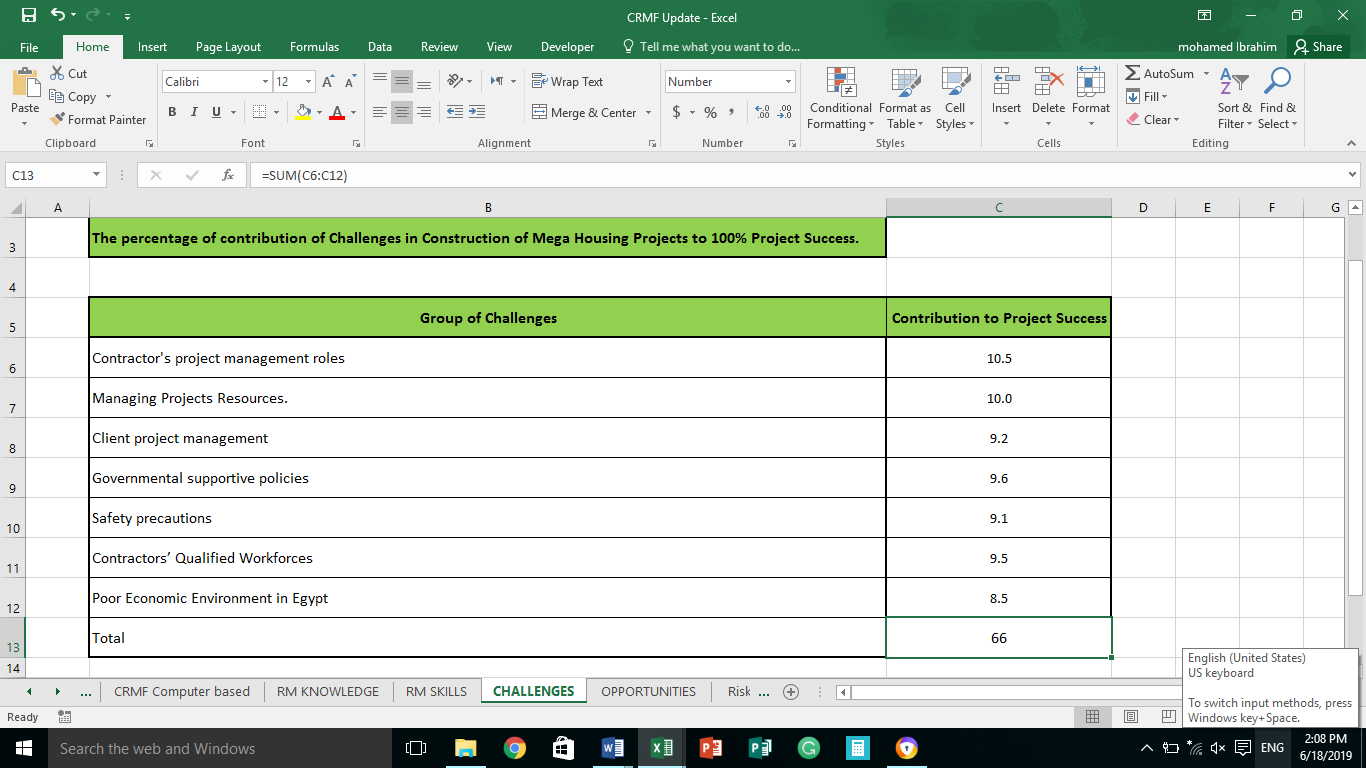 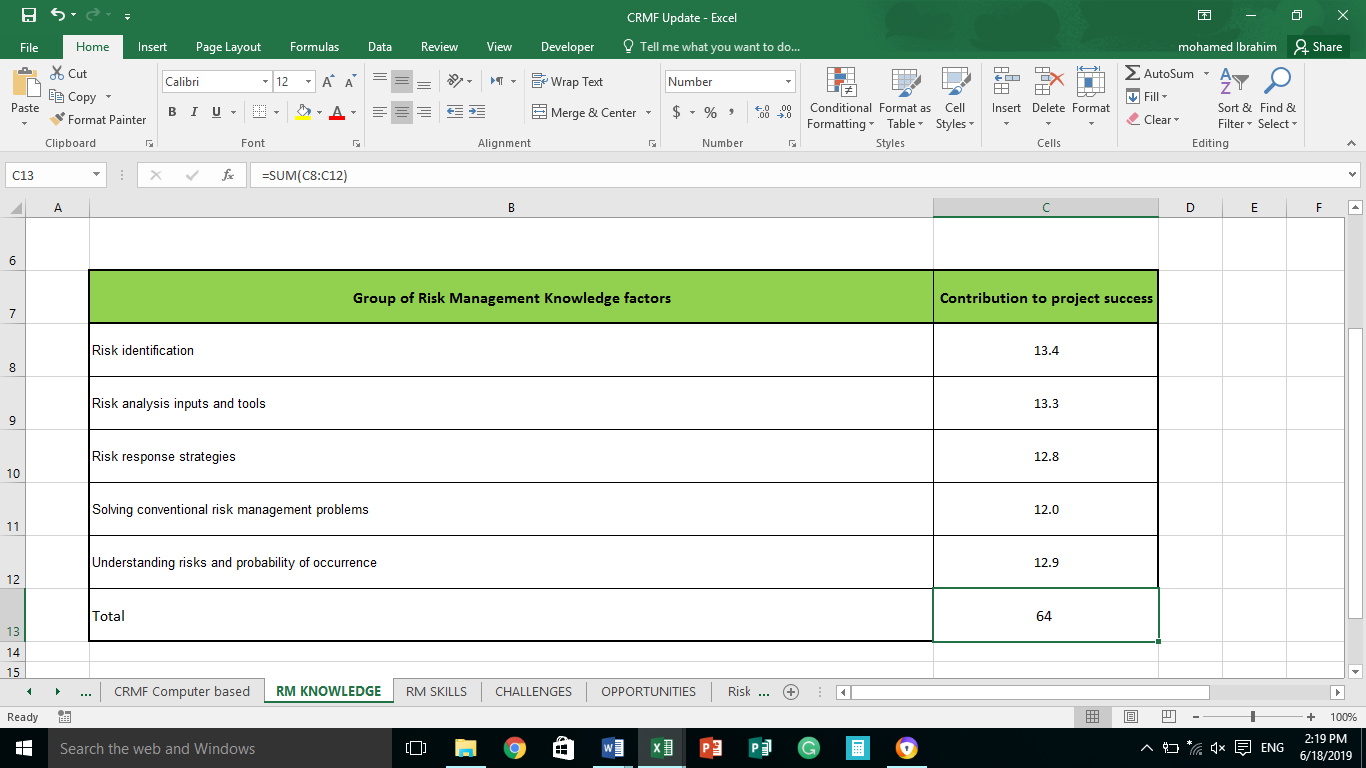 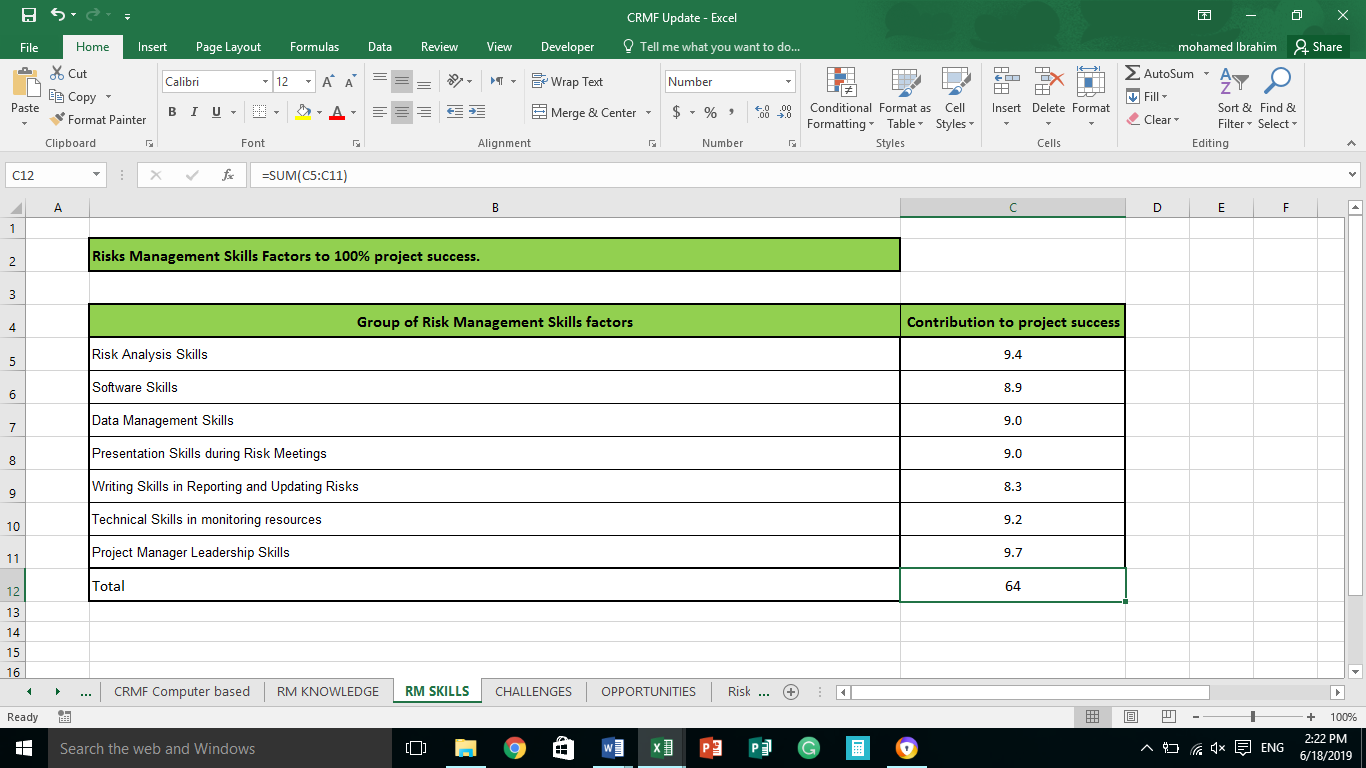 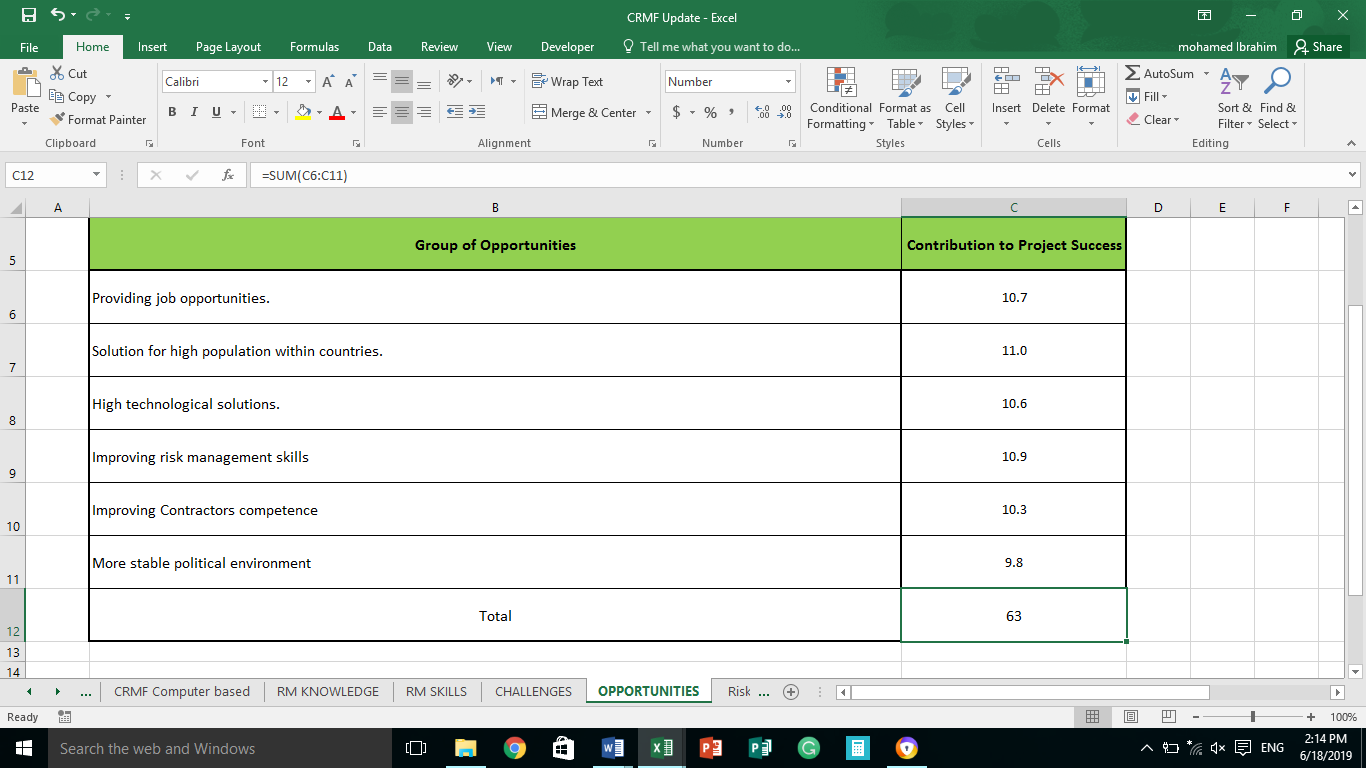 Chapter 7  Monte Carlo Analysis – A Case of MHP in Egypt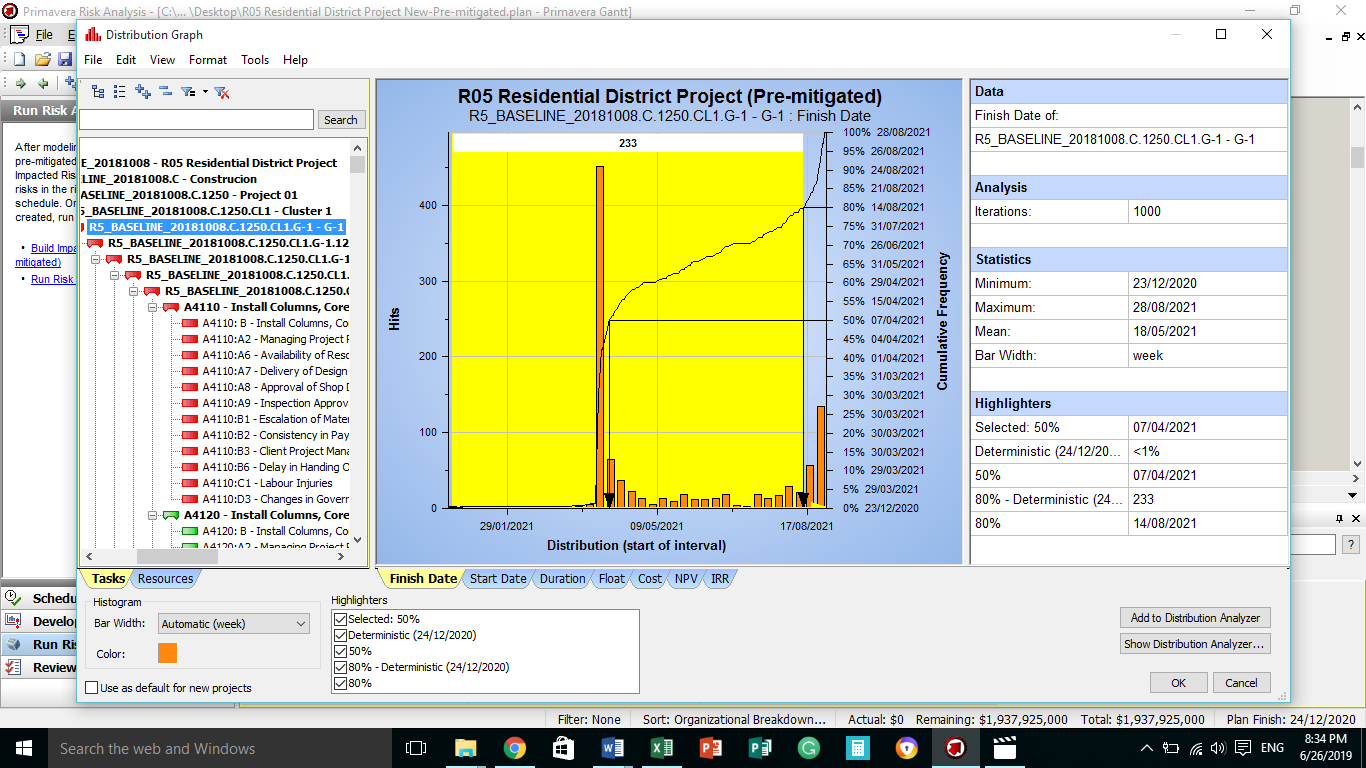 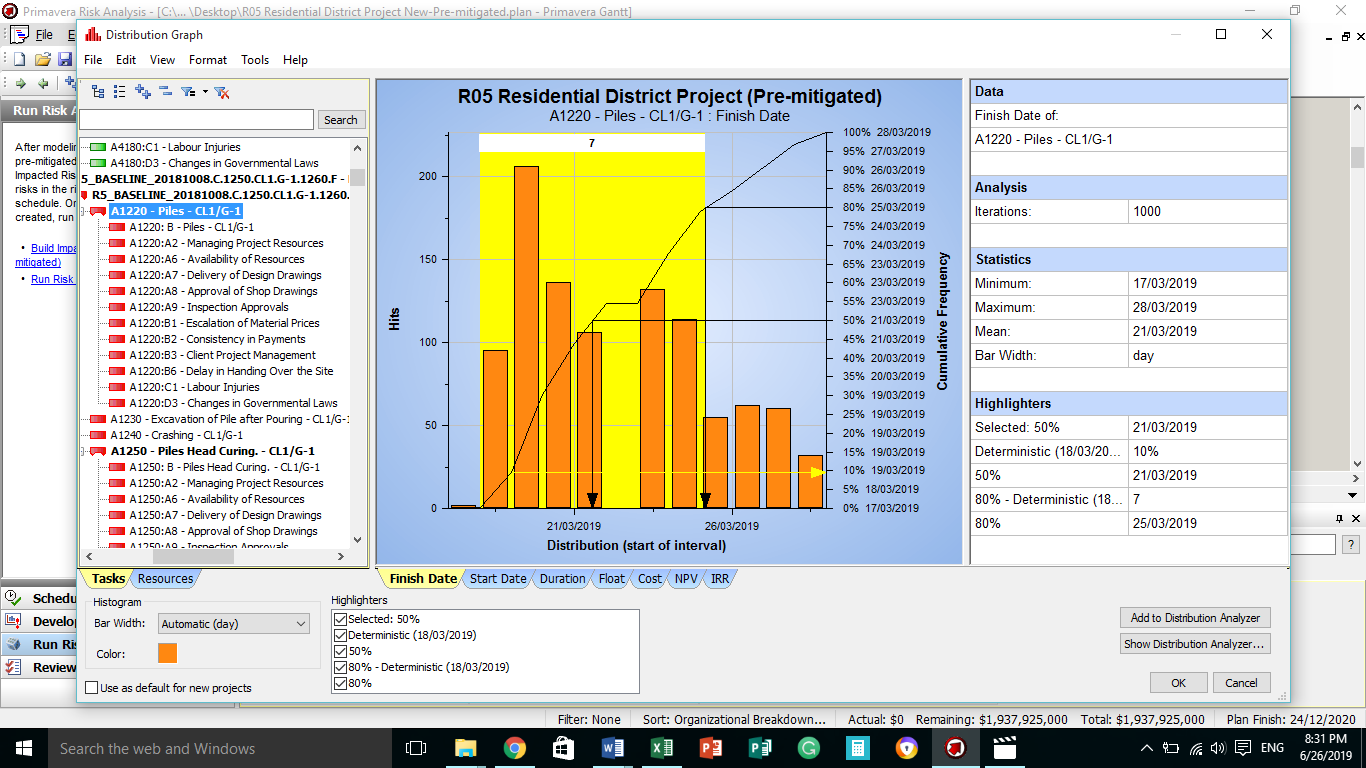 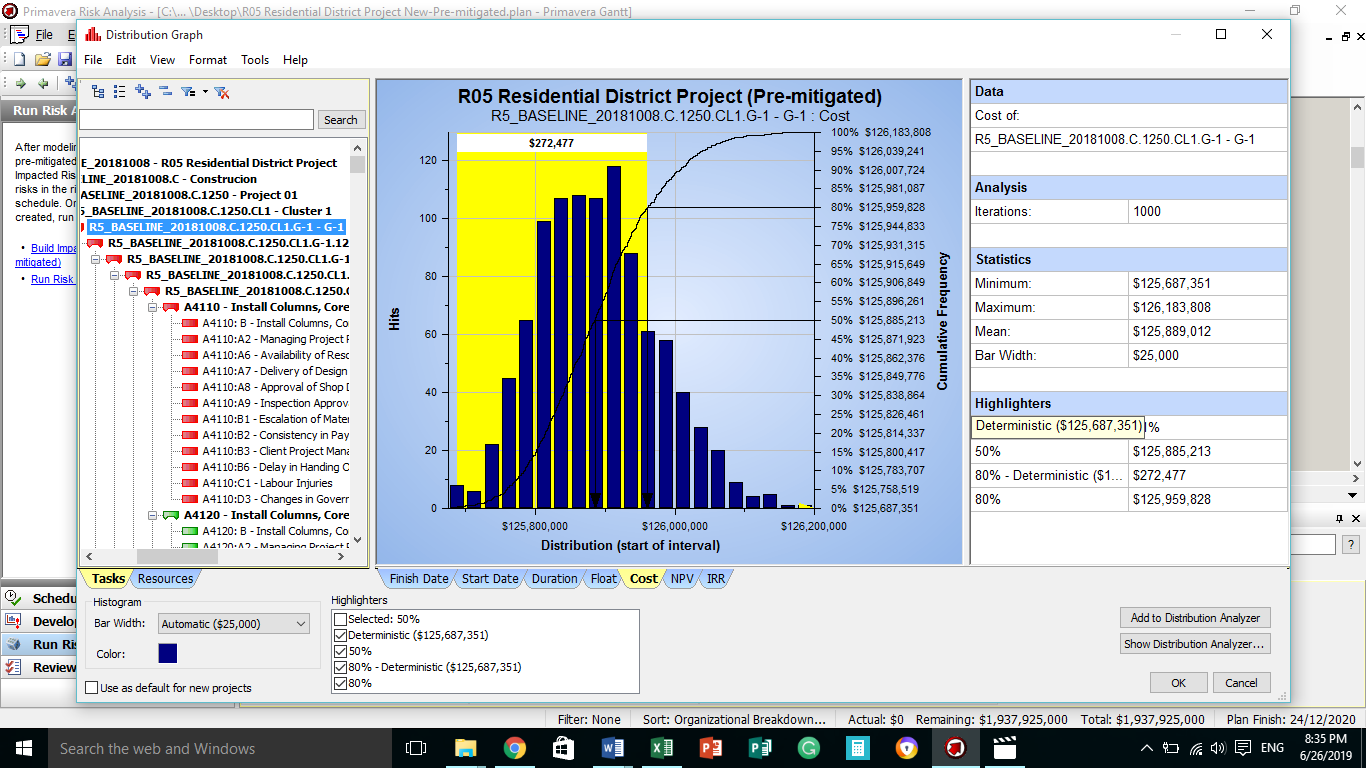 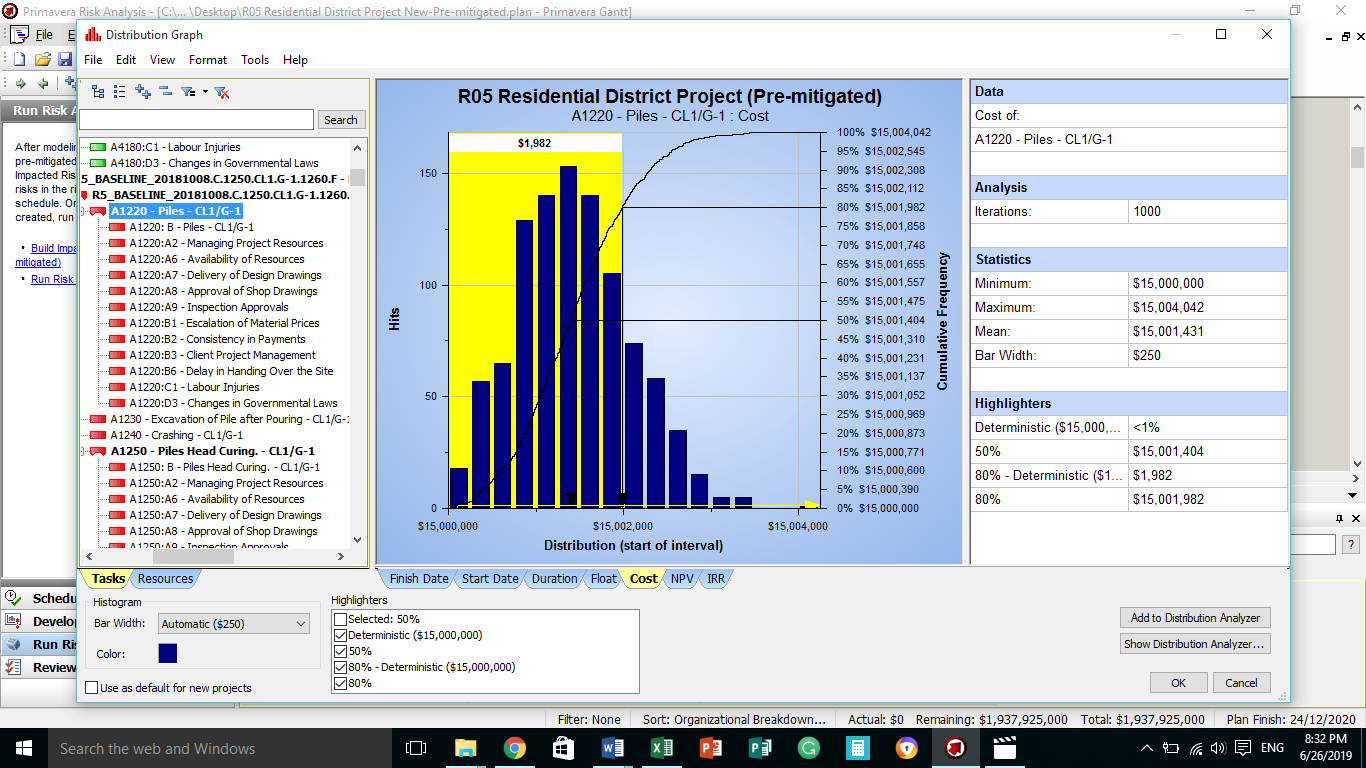 Probability/Impact0.90.70.50.30.9C10.7A4,B4, A1, B5, A90.5B6, B2, A7, B1, A8D20.3A2, B3A5,D3, A3C2, D1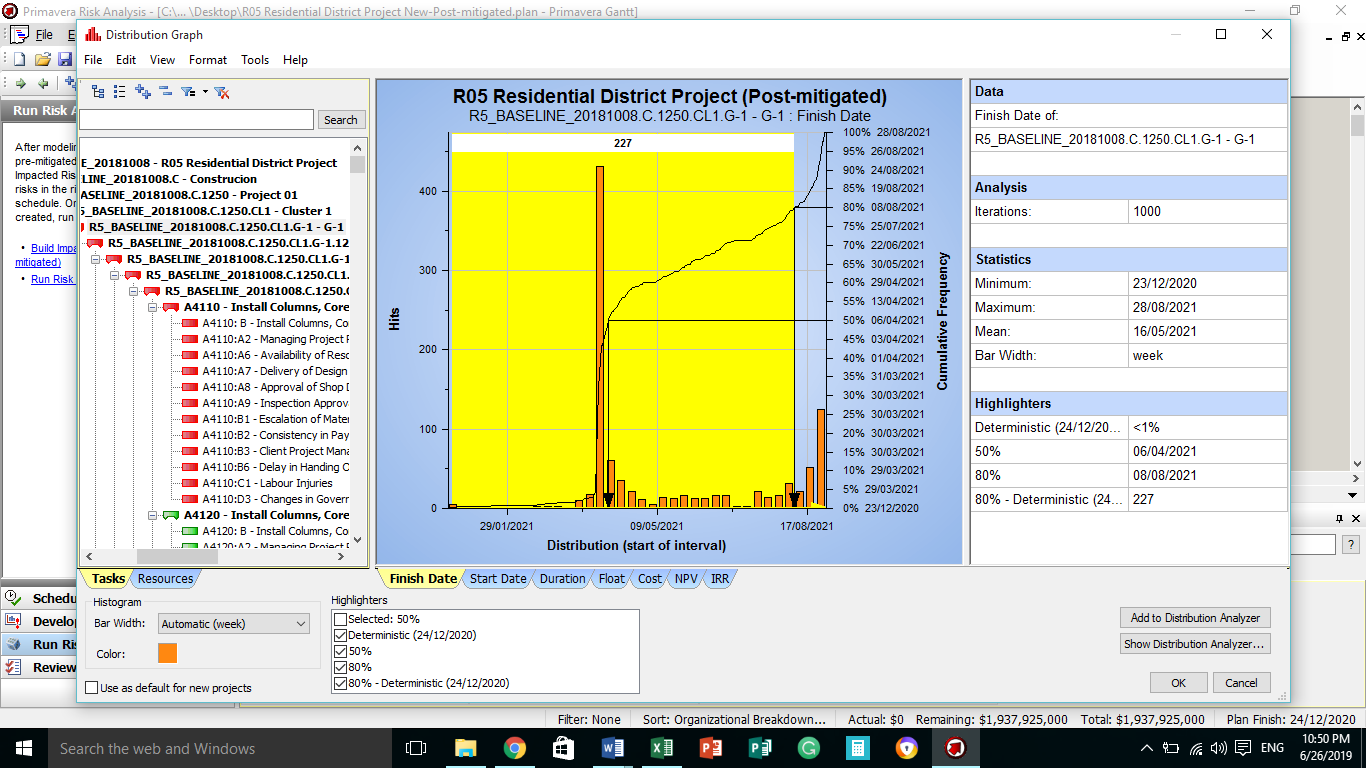 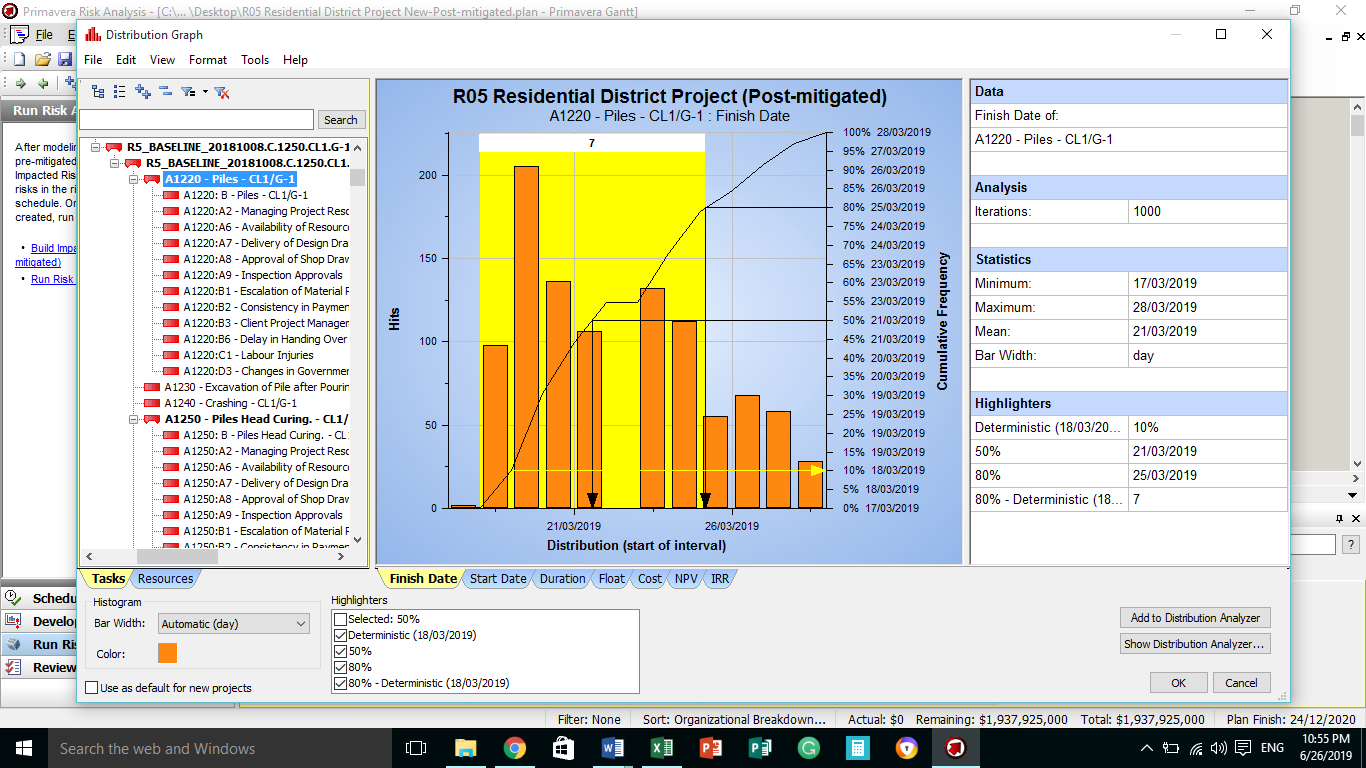 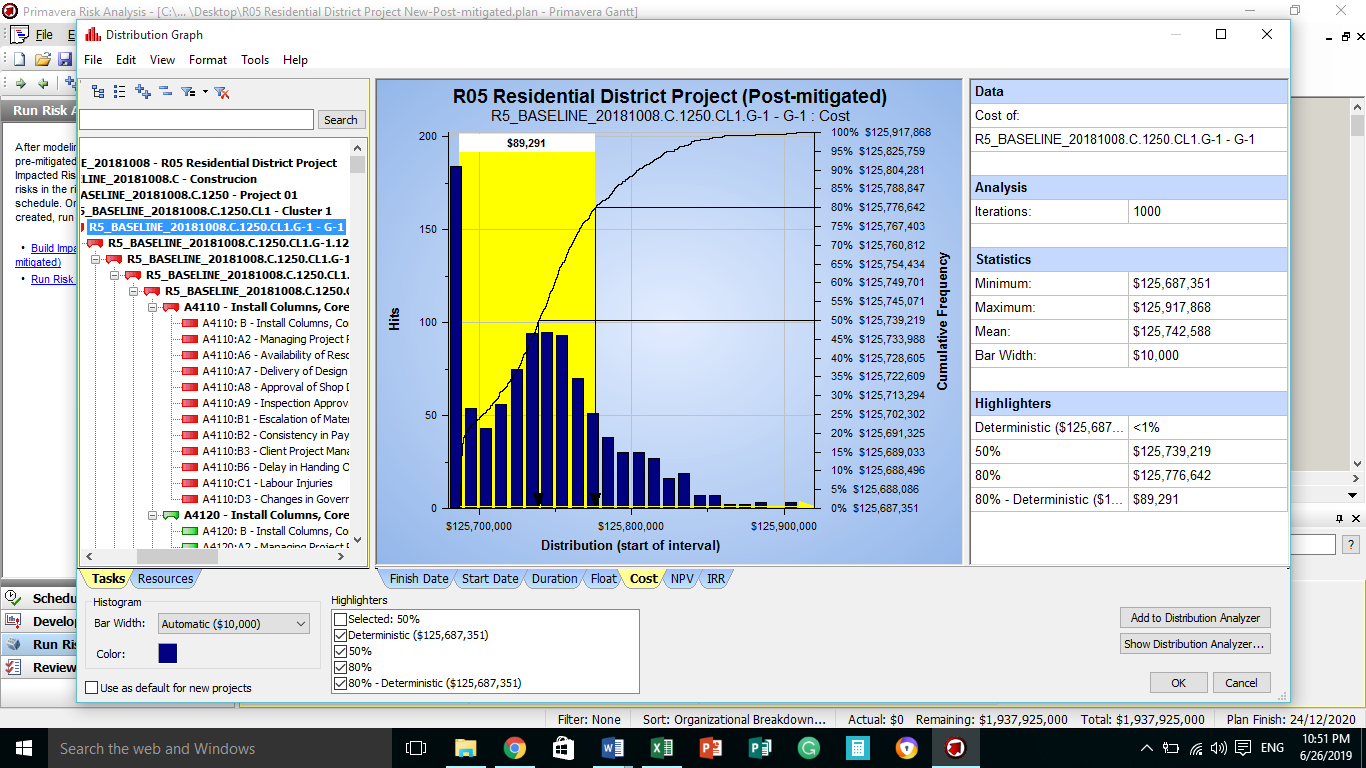 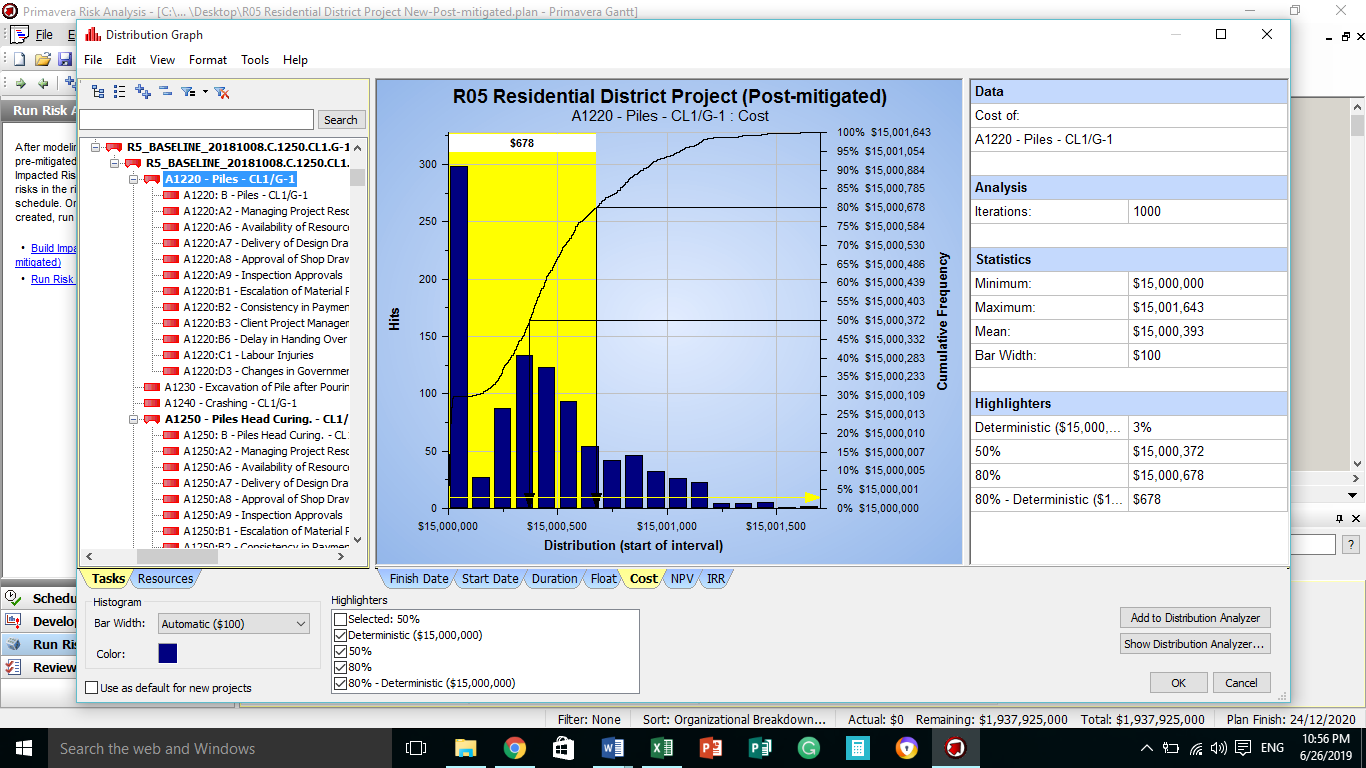 Chapter 8 Validation of the Computerised Risk Management Framework (CRMF)	Chapter 9 Implementation of the CRMFChapter 10 Conclusion and RecommendationsChallenges in Construction of MHP in EgyptPre-MitigationPre-MitigationPre-MitigationPre-MitigationPre-MitigationPre-MitigationPre-MitigationPre-MitigationRisk Response StrategyRisk Response StrategyRisk Response StrategyRisk Response StrategyPost-MitigationPost-MitigationPost-MitigationPost-MitigationChallenges in Construction of MHP in EgyptProbabilityProbabilityProbabilityProbabilityImpactImpactImpactImpactAvoidMitigateAcceptTransferImpactImpactImpactImpactChallenges in Construction of MHP in EgyptLMHV.HLMHV.HAvoidMitigateAcceptTransferLMHV.HChallenges in Construction of MHP in Egypt12341234AvoidMitigateAcceptTransfer1234A Contractor's project management risksA Contractor's project management risksA Contractor's project management risksA Contractor's project management risksA Contractor's project management risksA Contractor's project management risksA Contractor's project management risksA Contractor's project management risksA Contractor's project management risksA Contractor's project management risksA Contractor's project management risksA Contractor's project management risksA Contractor's project management risksA Contractor's project management risksA Contractor's project management risksA Contractor's project management risksA Contractor's project management risksA1 Training of HRA2 Sourcing project resourcesA3 Unqualified workforceA4 Labor AbsenteeismA5 Damage of MaterialsA6 Availability of resource A7 Delivery of design drawingsA8 Approval of Drawings A9 Inspection ApprovalsChallenges in Construction of MHP in EgyptPre-MitigationPre-MitigationPre-MitigationPre-MitigationPre-MitigationPre-MitigationPre-MitigationPre-MitigationRisk Response StrategyRisk Response StrategyRisk Response StrategyRisk Response StrategyPost-MitigationPost-MitigationPost-MitigationPost-MitigationChallenges in Construction of MHP in EgyptProbabilityProbabilityProbabilityProbabilityImpactImpactImpactImpactAvoidMitigateAcceptTransferImpactImpactImpactImpactChallenges in Construction of MHP in EgyptLMHV.HLMHV.HAvoidMitigateAcceptTransferLMHV.HChallenges in Construction of MHP in Egypt12341234AvoidMitigateAcceptTransfer1234B Financial RisksB1 Escalation of Material PricesB2 Consistency in client cash flow paymentsB3 Client project management B4 Changes in material & specifications B5 Unclear identification of project budget.B6 Delay in handing over the site to contractor.B7 Chances of facing financial crisisChallenges in Construction of MHP in EgyptPre-MitigationPre-MitigationPre-MitigationPre-MitigationPre-MitigationPre-MitigationPre-MitigationPre-MitigationRisk Response StrategyRisk Response StrategyRisk Response StrategyRisk Response StrategyPost-MitigationPost-MitigationPost-MitigationPost-MitigationChallenges in Construction of MHP in EgyptProbabilityProbabilityProbabilityProbabilityImpactImpactImpactImpactAvoidMitigateAcceptTransferImpactImpactImpactImpactChallenges in Construction of MHP in EgyptLMHV.HLMHV.HAvoidMitigateAcceptTransferLMHV.HChallenges in Construction of MHP in Egypt12341234AvoidMitigateAcceptTransfer1234C Safety RisksC1 Labor Injuries on SiteC2 Exposure to accidents during ConstructionD Government Support RisksD1 Slow Permit Extraction by GovernmentD2 Material & Labors Shortage and Price Fluctuations.D3 Government Laws ChangesopportunitiesenhanceexploittransferJob opportunitiesSolve population problemProvide risk management skillsImprove contractors competitivenessStability for contractors and publicOtherChallenges GroupsResponsive Actions are taken during ExecutionA Contractor's project management risksB Financial RisksC Safety RisksD Government Support RisksGroup of ChallengesV.LLMHV.HContractors’ Project Management RisksFinancial RisksSafety RisksExternal RisksGroup of OpportunitiesV.LLMHV.HProviding job opportunities. Solution for the high population within countries. High technological solutions. Improving risk management skills Improving Contractors competence More suitable political environmentGroup of Risk Management Knowledge factorsV.LLMHV.HRisk identification Risk analysis inputs and toolsRisk response strategiesSolving conventional risk management problemsUnderstanding risks and probability of occurrenceGroup of Risk Management Skills factorsV.LLMHV.HRisk Analysis SkillsSoftware SkillsData Management SkillsPresentation Skills during Risk MeetingsWriting Skills in Reporting and Updating Risks Technical Skills in monitoring resourcesProject Manager Leadership SkillsGroup of Risk Management Skills factorsV.LLMHV.HRisk Management SkillsRisk Management KnowledgeIdentifying Construction ChallengesIdentifying Construction OpportunitiesSocialism1952-1970Open door 1970-1981Open door 1970-1981Capitalism1982-2005Capitalism1982-2005Capitalism2005-2011Capitalism2005-2011Post-revolution2011-2020Post-revolution2011-2020International PolicyInternational PolicyInternational PolicyInternational PolicyInternational PolicyInternational PolicyInternational PolicyInternational PolicyInternational PolicyDirect provisionPartial ParticipationPartial ParticipationEnabling approachEnabling approachEnabling approachEnabling approachSustainable urban approachSustainable urban approachAchieved PolicyAchieved PolicyAchieved PolicyAchieved PolicyAchieved PolicyAchieved PolicyAchieved PolicyAchieved PolicyAchieved PolicyDirectProvisionDirect provisionand partialparticipationDirect provisionand partialparticipationPartial provision andself-helpPartial provision andself-helpEnabling approachEnabling approachDirect provisionDirect provisionPolicy ObjectivePolicy ObjectivePolicy ObjectivePolicy ObjectivePolicy ObjectivePolicy ObjectivePolicy ObjectivePolicy ObjectivePolicy Objective-Social equity and meetingdemandEconomic growthEconomic growth-Housing schemes to all segments -Housing schemes to all segments -Housing schemes to public housing -Housing schemes to public housing Fulfilling huge housing demand Fulfilling huge housing demand Governance ModelGovernance ModelGovernance ModelGovernance ModelGovernance ModelGovernance ModelGovernance ModelGovernance ModelGovernance ModelManagerial Coordinative -Pro-growth -Corporatist-Pro-growth -Corporatist-Scientistic -Managerial-Scientistic -Managerial-Corporatist -Scientistic-Corporatist -ScientisticManagerial Managerial The Directing Power of PoliciesThe Directing Power of PoliciesThe Directing Power of PoliciesThe Directing Power of PoliciesThe Directing Power of PoliciesThe Directing Power of PoliciesThe Directing Power of PoliciesThe Directing Power of PoliciesThe Directing Power of PoliciesGovernmental EntitiesEliteEliteBusinessmen Businessmen Housing DevelopersHousing DevelopersThe StateThe StateCont. Table C-1 Comparison between the policies of housing in Egypt (David and Hazem, 2020).Cont. Table C-1 Comparison between the policies of housing in Egypt (David and Hazem, 2020).Cont. Table C-1 Comparison between the policies of housing in Egypt (David and Hazem, 2020).Cont. Table C-1 Comparison between the policies of housing in Egypt (David and Hazem, 2020).Cont. Table C-1 Comparison between the policies of housing in Egypt (David and Hazem, 2020).Cont. Table C-1 Comparison between the policies of housing in Egypt (David and Hazem, 2020).Cont. Table C-1 Comparison between the policies of housing in Egypt (David and Hazem, 2020).Cont. Table C-1 Comparison between the policies of housing in Egypt (David and Hazem, 2020).Cont. Table C-1 Comparison between the policies of housing in Egypt (David and Hazem, 2020).Socialism1952-1970Socialism1952-1970Open door 1970-1981Open door 1970-1981Capitalism1982-2005Capitalism1982-2005Capitalism2005-2011Capitalism2005-2011Post-revolution2011-2020Benefited groups from the policyBenefited groups from the policyBenefited groups from the policyBenefited groups from the policyBenefited groups from the policyBenefited groups from the policyBenefited groups from the policyBenefited groups from the policyBenefited groups from the policyLow-income categoryCategories with money power to invest in new cities Categories with money power to invest in new cities Categories with money power to invest in new cities Categories with money power to invest in new cities Low-income categories, Newly formed families Low-income categories, Newly formed families low and moderate-income categories low and moderate-income categories Governing Logic in Housing PolicyGoverning Logic in Housing PolicyGoverning Logic in Housing PolicyGoverning Logic in Housing PolicyGoverning Logic in Housing PolicyGoverning Logic in Housing PolicyGoverning Logic in Housing PolicyGoverning Logic in Housing PolicyGoverning Logic in Housing PolicyAuthoritative government Deliberation in decision makingDeliberation in decision makingBenefits exchange with all entitiesBenefits exchange with all entitiesBenefits exchange with all entitiesBenefits exchange with all entitiesBenefits exchange with all entitiesBenefits exchange with all entitiesRole of the Egyptian GovernmentRole of the Egyptian GovernmentRole of the Egyptian GovernmentRole of the Egyptian GovernmentRole of the Egyptian GovernmentRole of the Egyptian GovernmentRole of the Egyptian GovernmentRole of the Egyptian GovernmentRole of the Egyptian GovernmentProvider Facilitator and mediating Facilitator and mediating Financing, mediating, and regulatingFinancing, mediating, and regulatingThe provider (financing, regulating, and monitoring) The provider (financing, regulating, and monitoring) The provider (financing, regulating, and monitoring) The provider (financing, regulating, and monitoring) Cont. Table C-1 Comparison between the policies of housing in Egypt (David and Hazem, 2020).Cont. Table C-1 Comparison between the policies of housing in Egypt (David and Hazem, 2020).Cont. Table C-1 Comparison between the policies of housing in Egypt (David and Hazem, 2020).Cont. Table C-1 Comparison between the policies of housing in Egypt (David and Hazem, 2020).Cont. Table C-1 Comparison between the policies of housing in Egypt (David and Hazem, 2020).Cont. Table C-1 Comparison between the policies of housing in Egypt (David and Hazem, 2020).Cont. Table C-1 Comparison between the policies of housing in Egypt (David and Hazem, 2020).Cont. Table C-1 Comparison between the policies of housing in Egypt (David and Hazem, 2020).Cont. Table C-1 Comparison between the policies of housing in Egypt (David and Hazem, 2020).Socialism1952-1970Socialism1952-1970Open door 1970-1981Open door 1970-1981Capitalism1982-2005Capitalism1982-2005Capitalism2005-2011Capitalism2005-2011Post-revolution2011-2020Actors and Stakeholders involved in housing provisionActors and Stakeholders involved in housing provisionActors and Stakeholders involved in housing provisionActors and Stakeholders involved in housing provisionActors and Stakeholders involved in housing provisionActors and Stakeholders involved in housing provisionActors and Stakeholders involved in housing provisionActors and Stakeholders involved in housing provisionActors and Stakeholders involved in housing provisionThe central government presented in the Ministry of Housing ‘liberal Market' Economy, Ministry of housing, the authority of new urban communities and Private sector‘liberal Market' Economy, Ministry of housing, the authority of new urban communities and Private sector'Multi Actors' Ministry of housing, the authority of new urban communities, Private sector, cooperatives, and International organizations 'Multi Actors' Ministry of housing, the authority of new urban communities, Private sector, cooperatives, and International organizations 'Multi Actors' Ministry of housing, central bank, the authority of new urban communities, Private sector, International organization, and Banks 'Multi Actors' Ministry of housing, central bank, the authority of new urban communities, Private sector, International organization, and Banks ‘Multi Actors’ Ministry of housing, central bank, the authority of new urban communities, Private sector, and Banks ‘Multi Actors’ Ministry of housing, central bank, the authority of new urban communities, Private sector, and Banks Tenure optionsTenure optionsTenure optionsTenure optionsTenure optionsTenure optionsTenure optionsTenure optionsTenure optionsA rental system with a fixed range for fully finished units A rental system with a fixed range for fully finished units A rental system with a fixed range for fully finished units Ownership system for fully finished units Ownership system for fully finished units -Ownership system for fully finished units, Plot of lands in new urban communities, and Rental units -Ownership system for fully finished units, Plot of lands in new urban communities, and Rental units -Ownership system for fully finished units with mortgage system, Rental units for fully finished units -Ownership system for fully finished units with mortgage system, Rental units for fully finished units Cont. Table C-1 Comparison between the policies of housing in Egypt (David and Hazem, 2020).Cont. Table C-1 Comparison between the policies of housing in Egypt (David and Hazem, 2020).Cont. Table C-1 Comparison between the policies of housing in Egypt (David and Hazem, 2020).Cont. Table C-1 Comparison between the policies of housing in Egypt (David and Hazem, 2020).Cont. Table C-1 Comparison between the policies of housing in Egypt (David and Hazem, 2020).Cont. Table C-1 Comparison between the policies of housing in Egypt (David and Hazem, 2020).Cont. Table C-1 Comparison between the policies of housing in Egypt (David and Hazem, 2020).Cont. Table C-1 Comparison between the policies of housing in Egypt (David and Hazem, 2020).Cont. Table C-1 Comparison between the policies of housing in Egypt (David and Hazem, 2020).Socialism1952-1970Socialism1952-1970Open door 1970-1981Open door 1970-1981Capitalism1982-2005Capitalism1982-2005Capitalism2005-2011Capitalism2005-2011Post-revolution2011-2020Housing SchemesHousing SchemesHousing SchemesHousing SchemesHousing SchemesHousing SchemesHousing SchemesHousing SchemesHousing SchemesPublic housing (Iskan Shaabi)-Public housing (low-income Housing & Iskan Shaabi). Private sector.-Public housing (low-income Housing & Iskan Shaabi). Private sector.- Low-income housing, youth Housing, future housing, and family housing, and emergency housing- Low-income housing, youth Housing, future housing, and family housing, and emergency housing-National housing units, Beit el Aela, Qura el Zahir el Sahrawy, Ebony Betak, and Awla Bel Riaya -National housing units, Beit el Aela, Qura el Zahir el Sahrawy, Ebony Betak, and Awla Bel Riaya -National social housing units -National social housing units 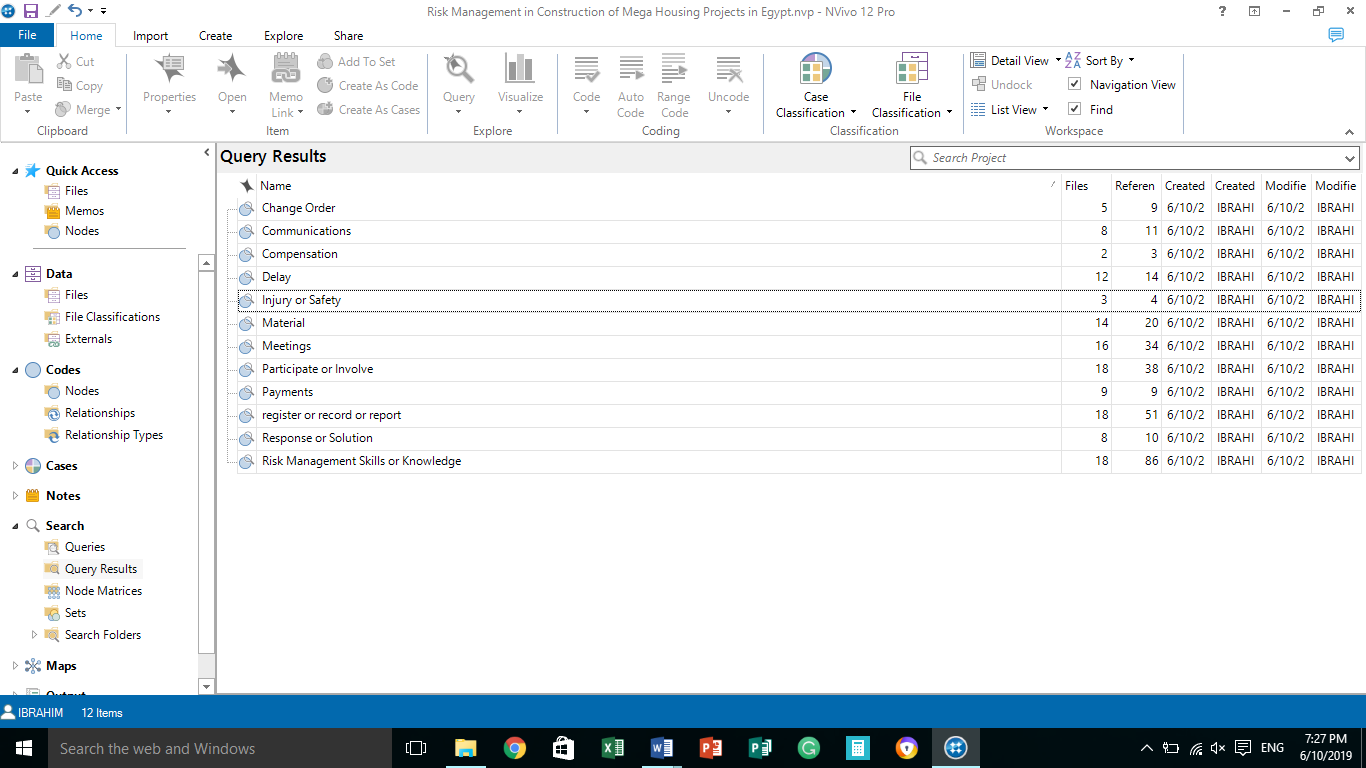 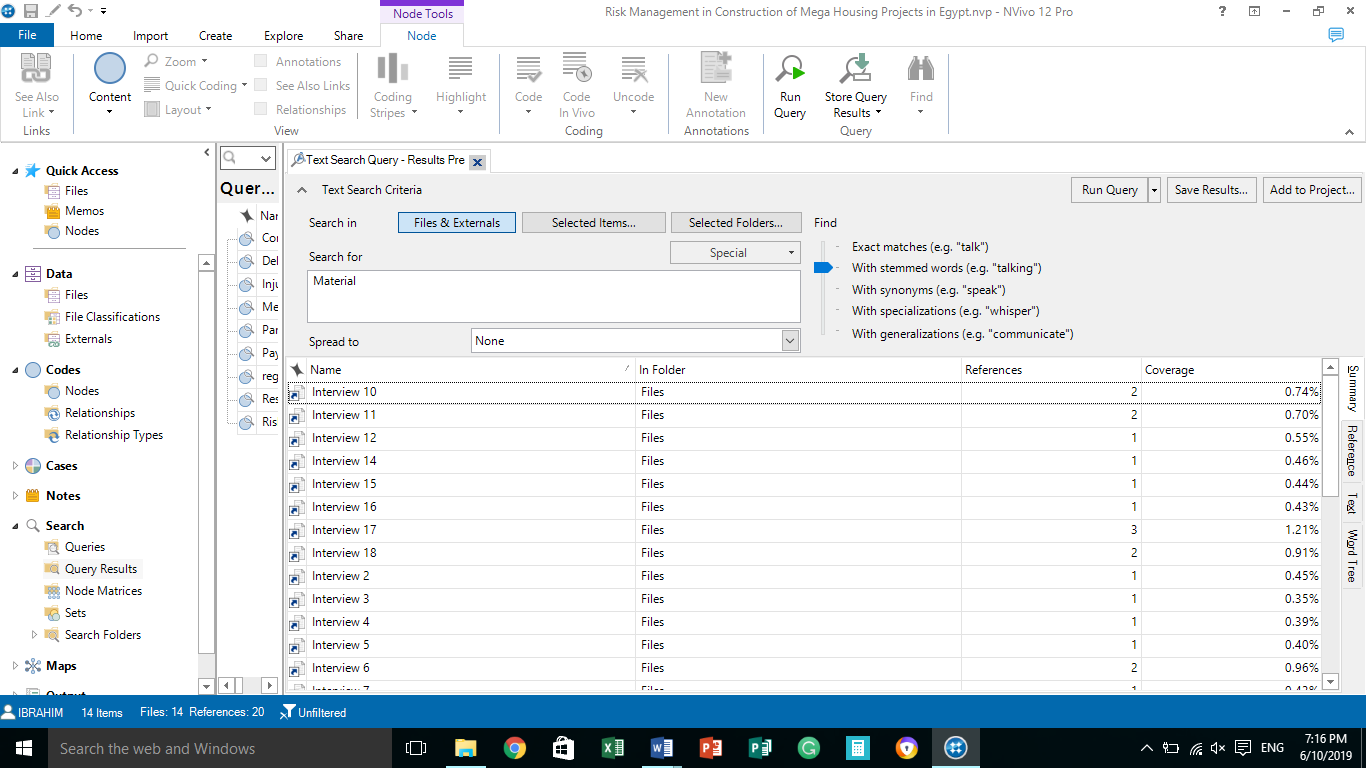 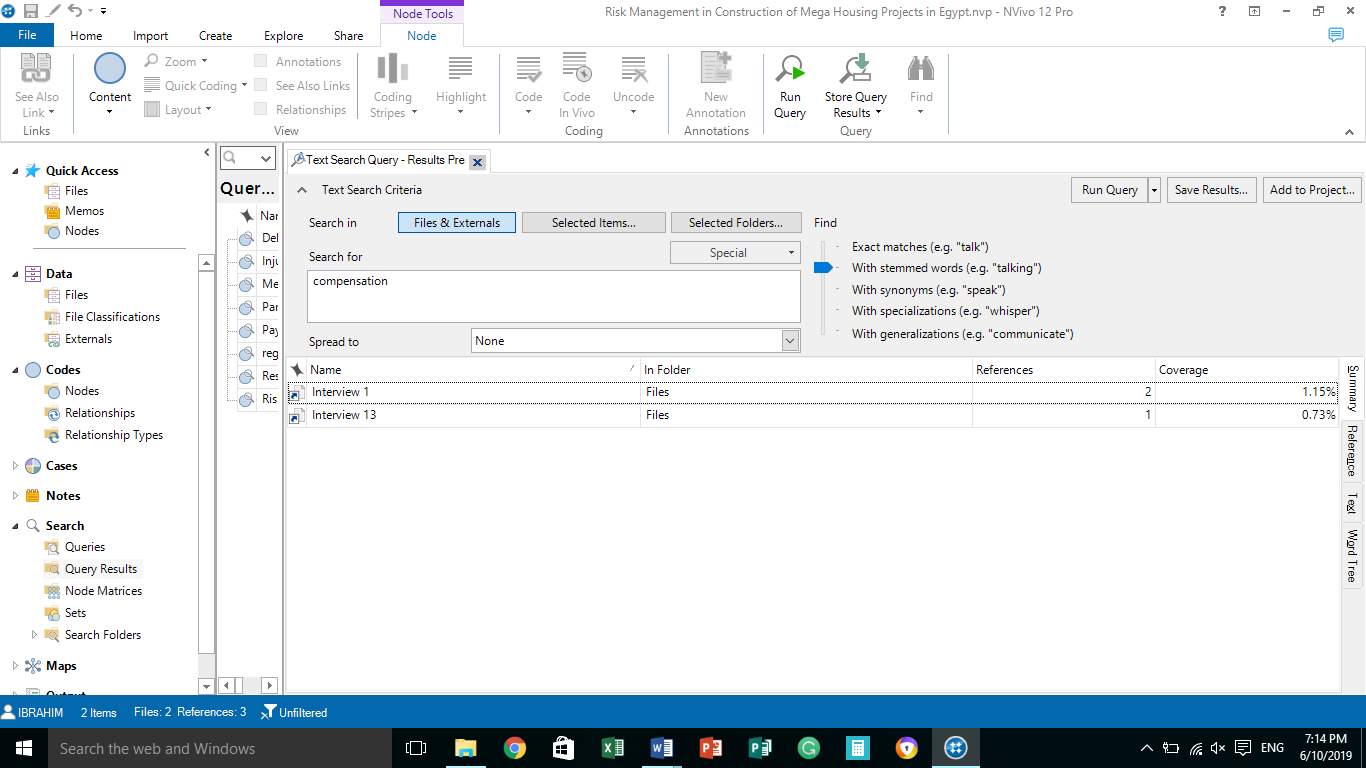 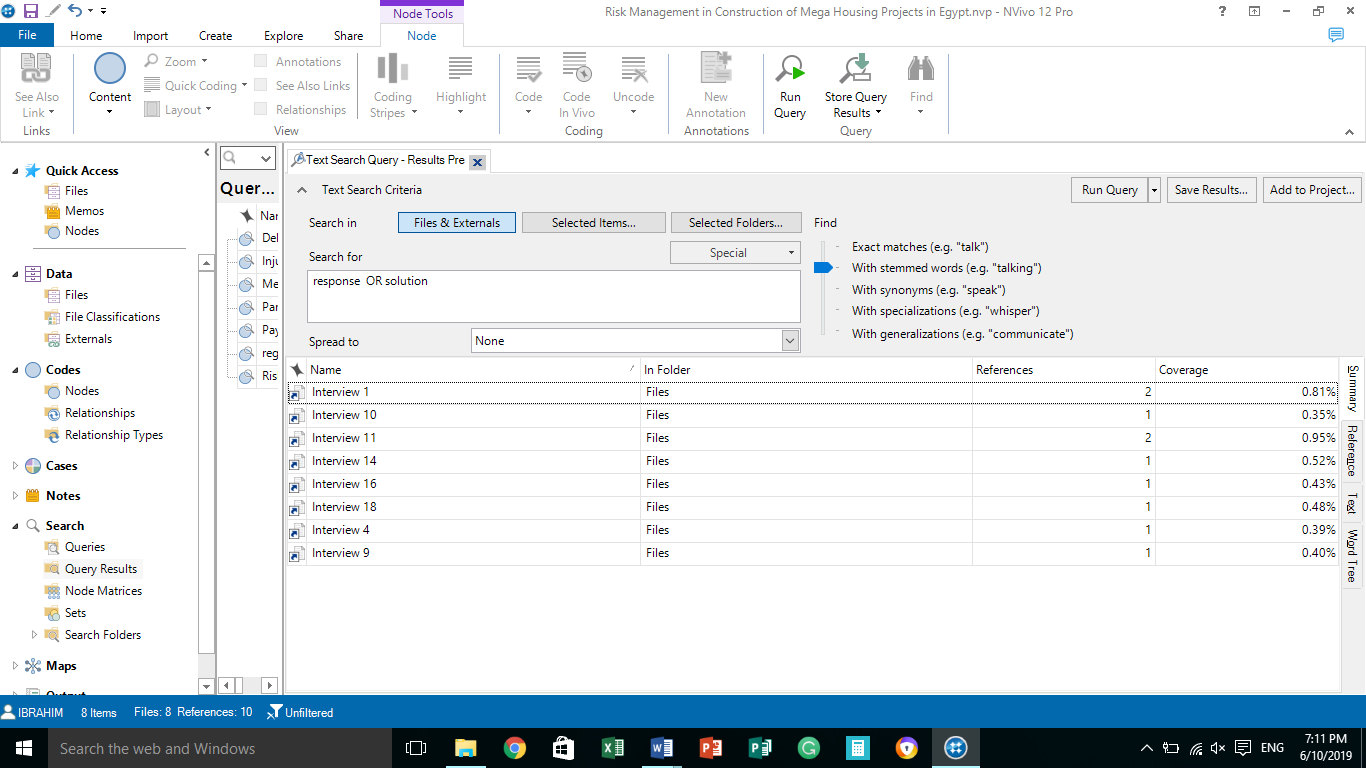 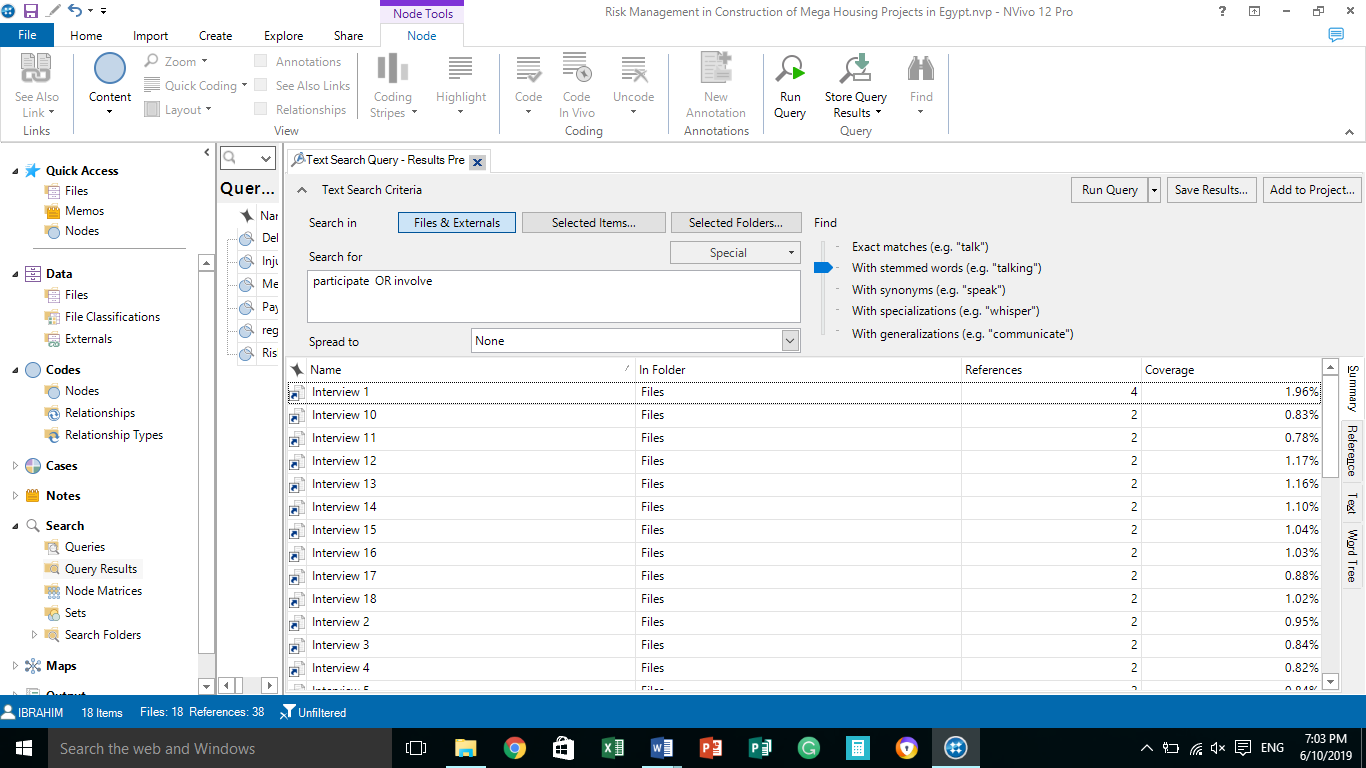 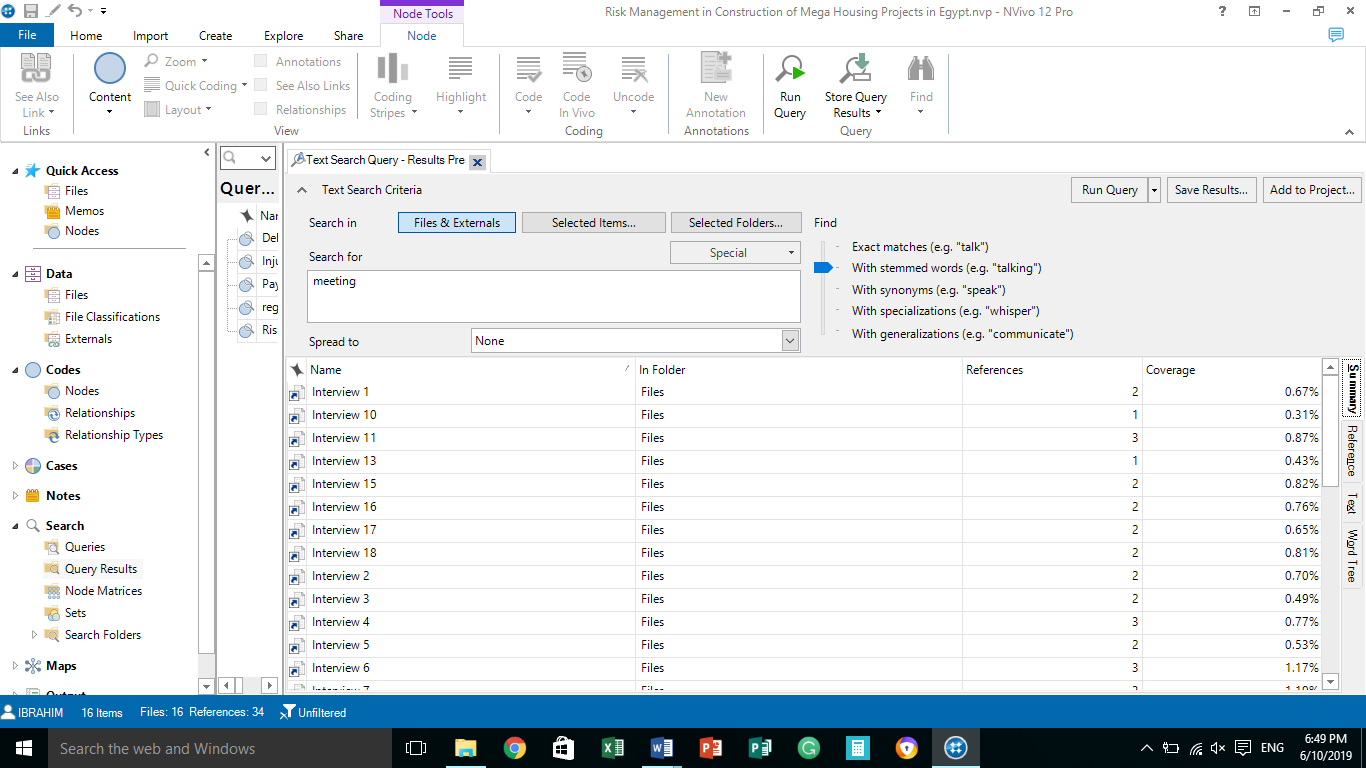 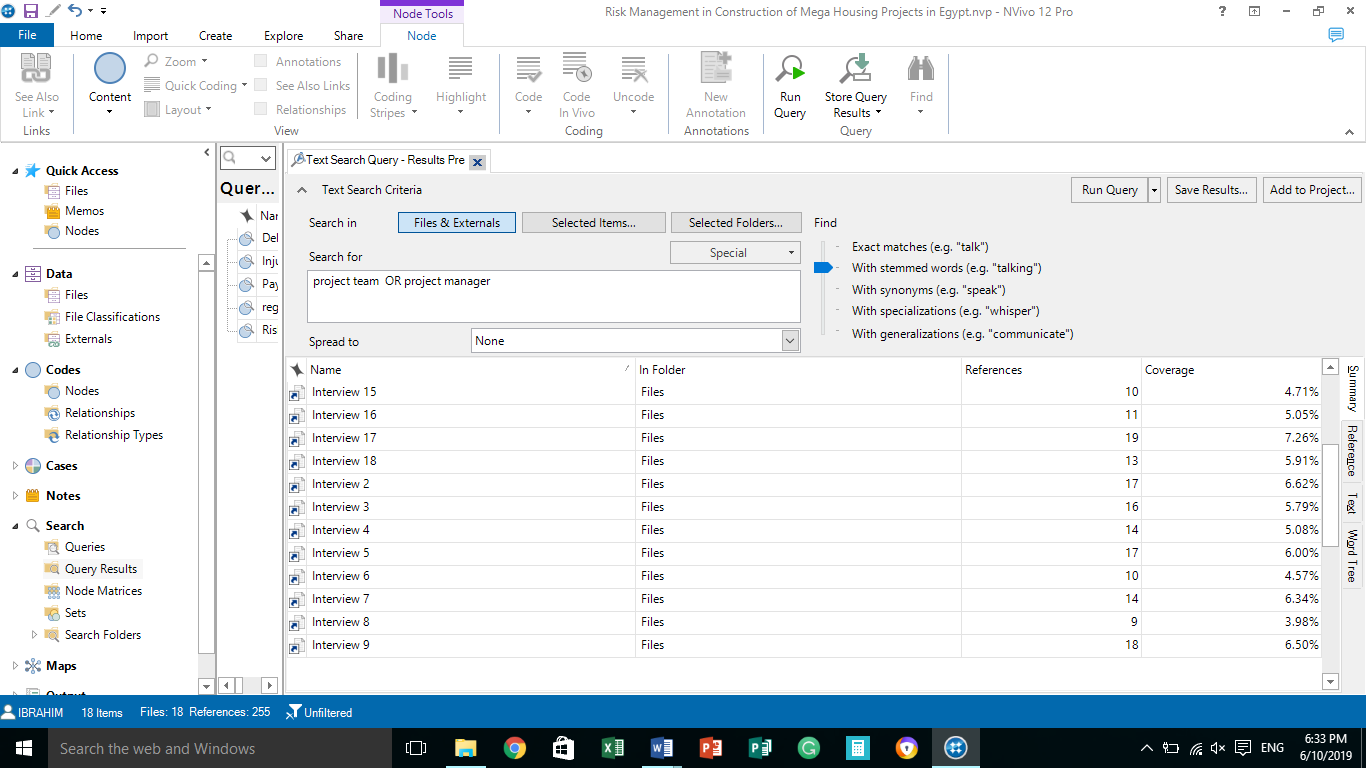 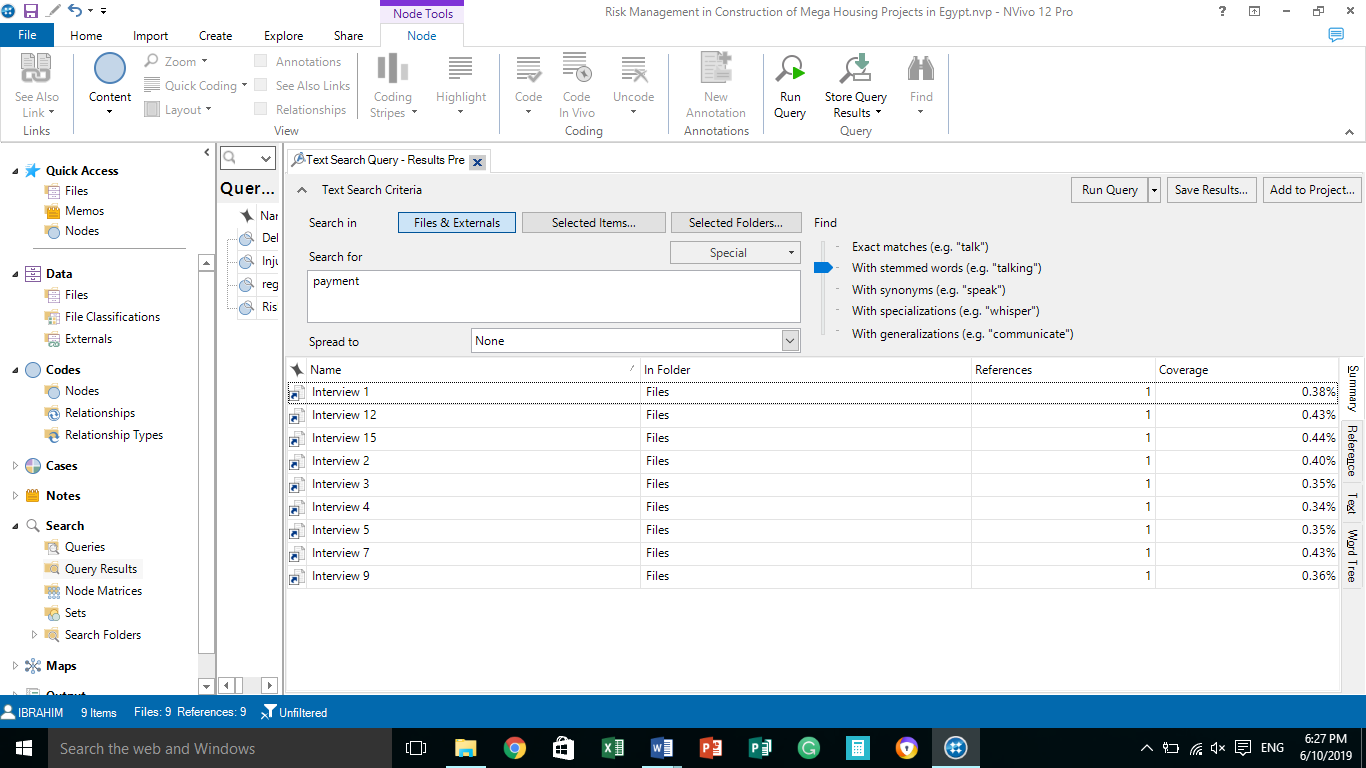 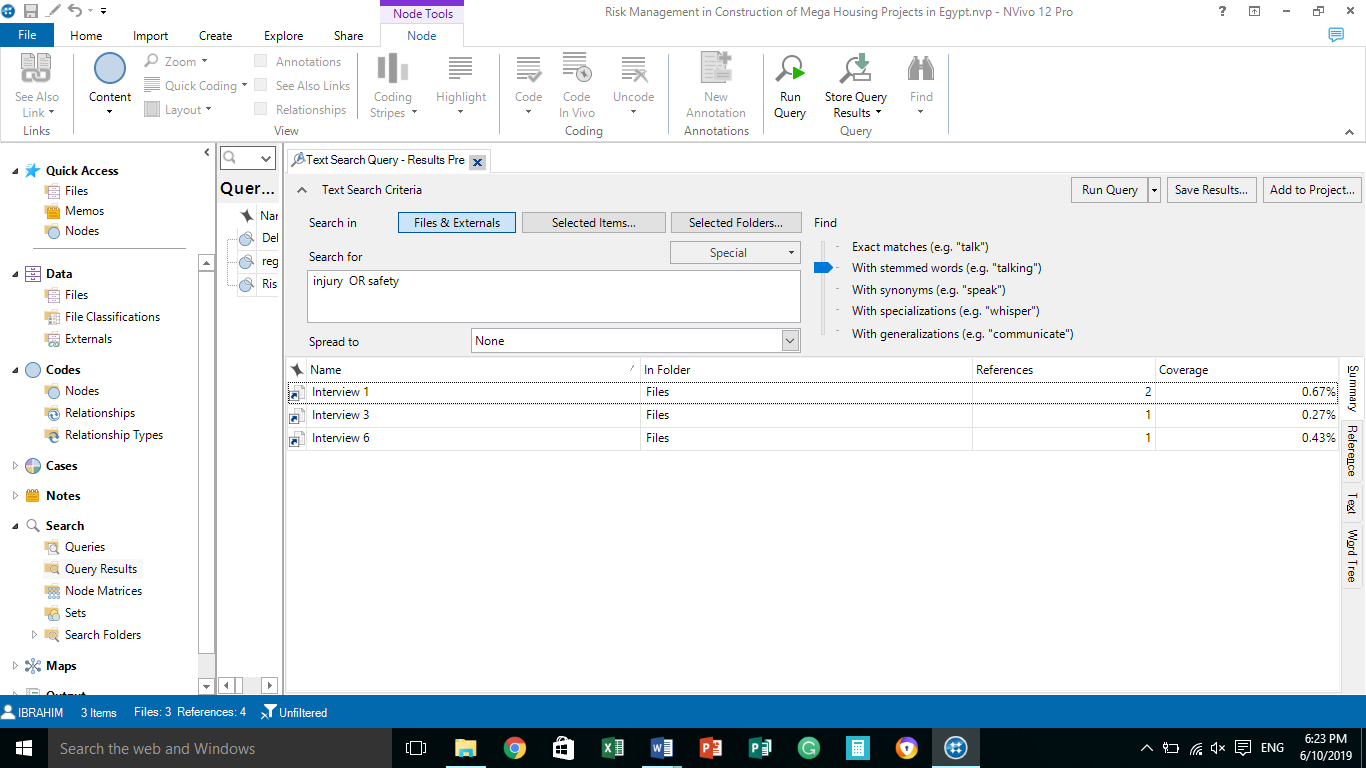 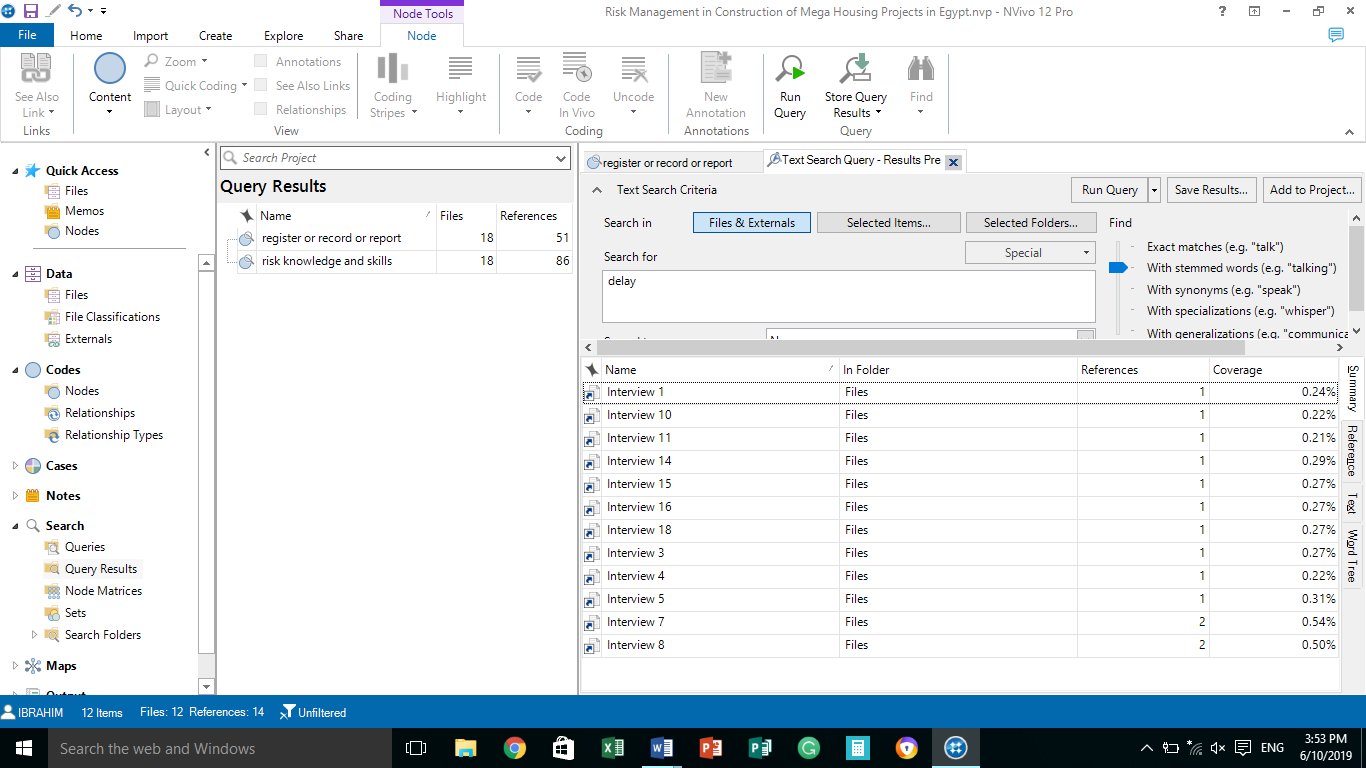 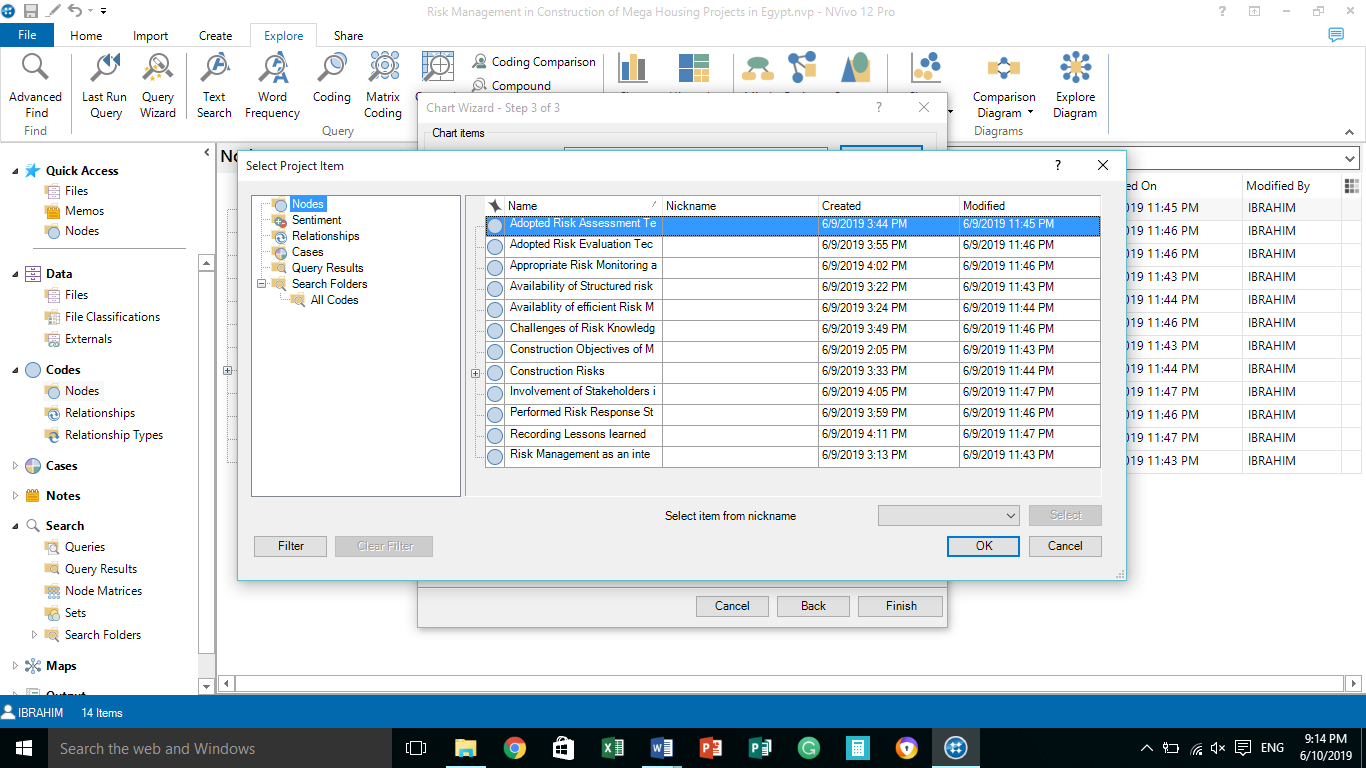 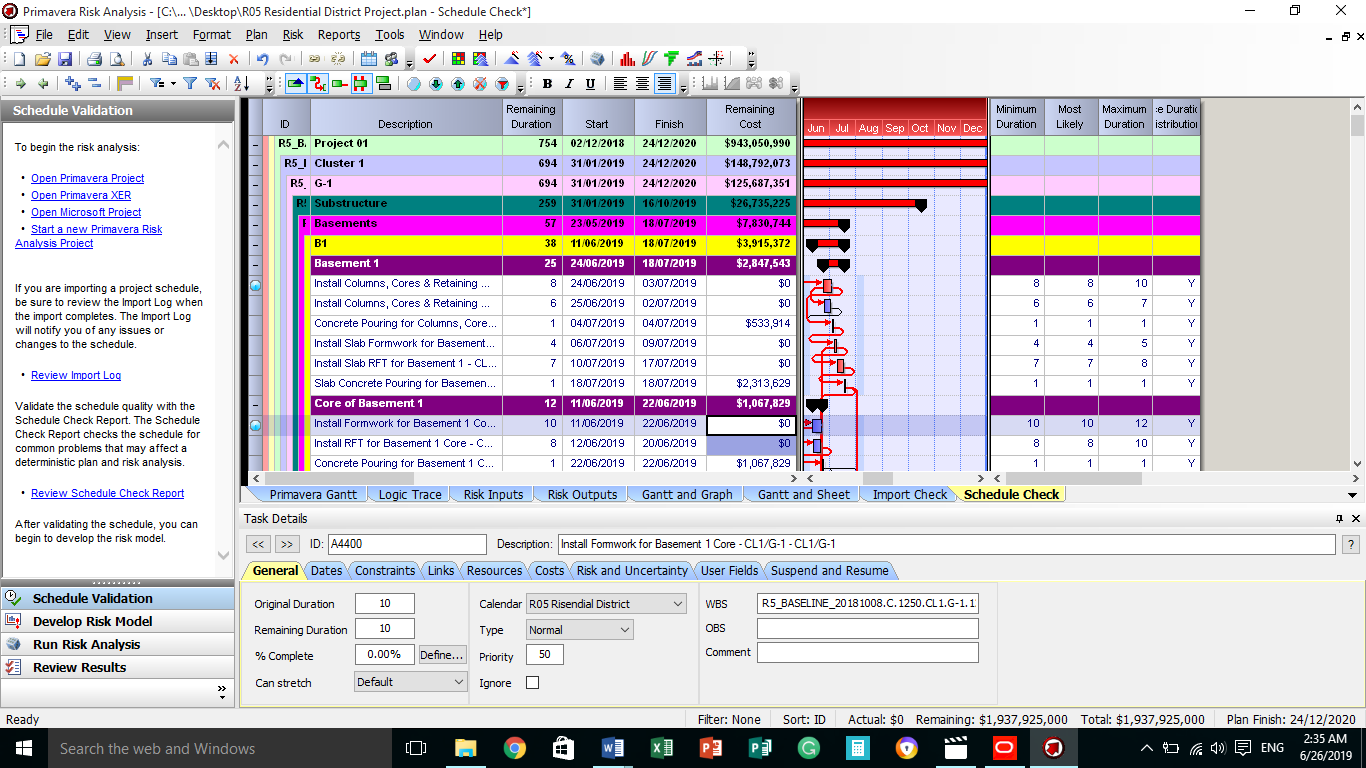 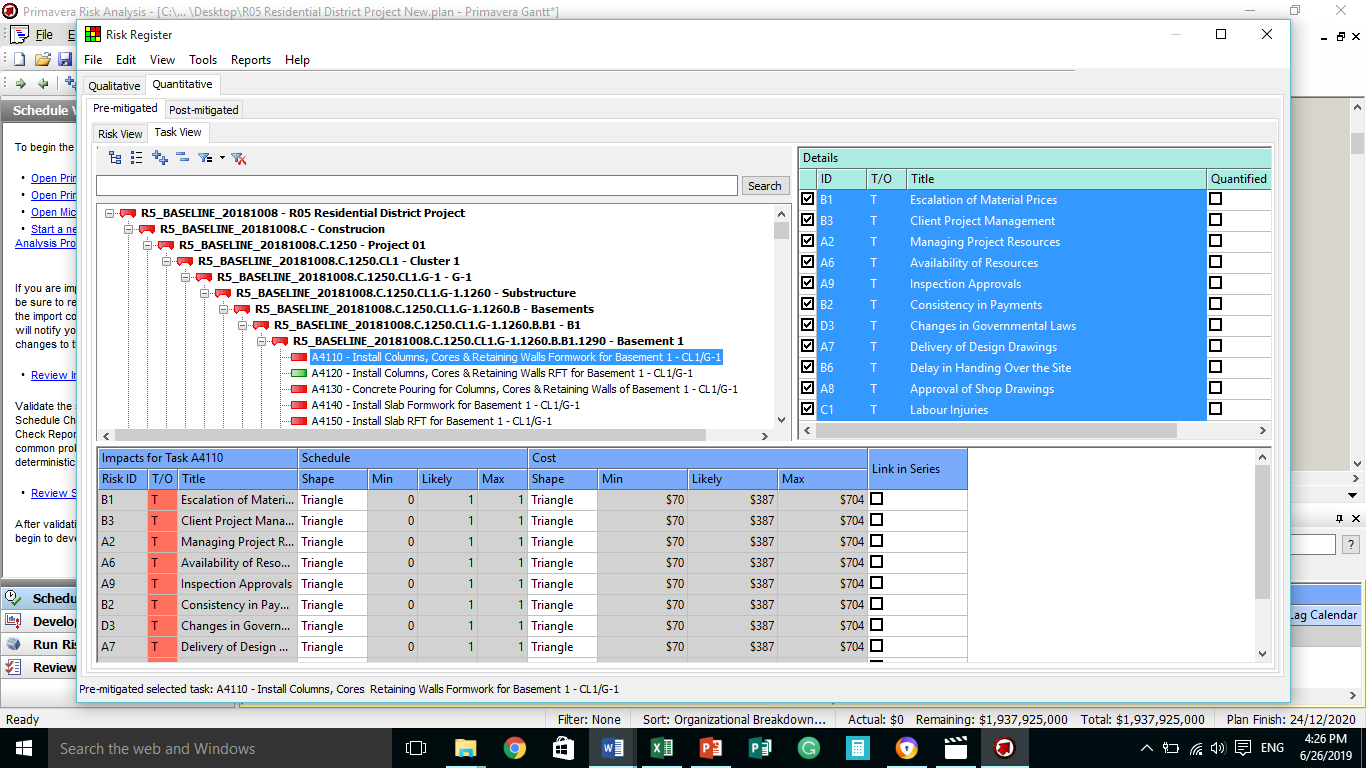 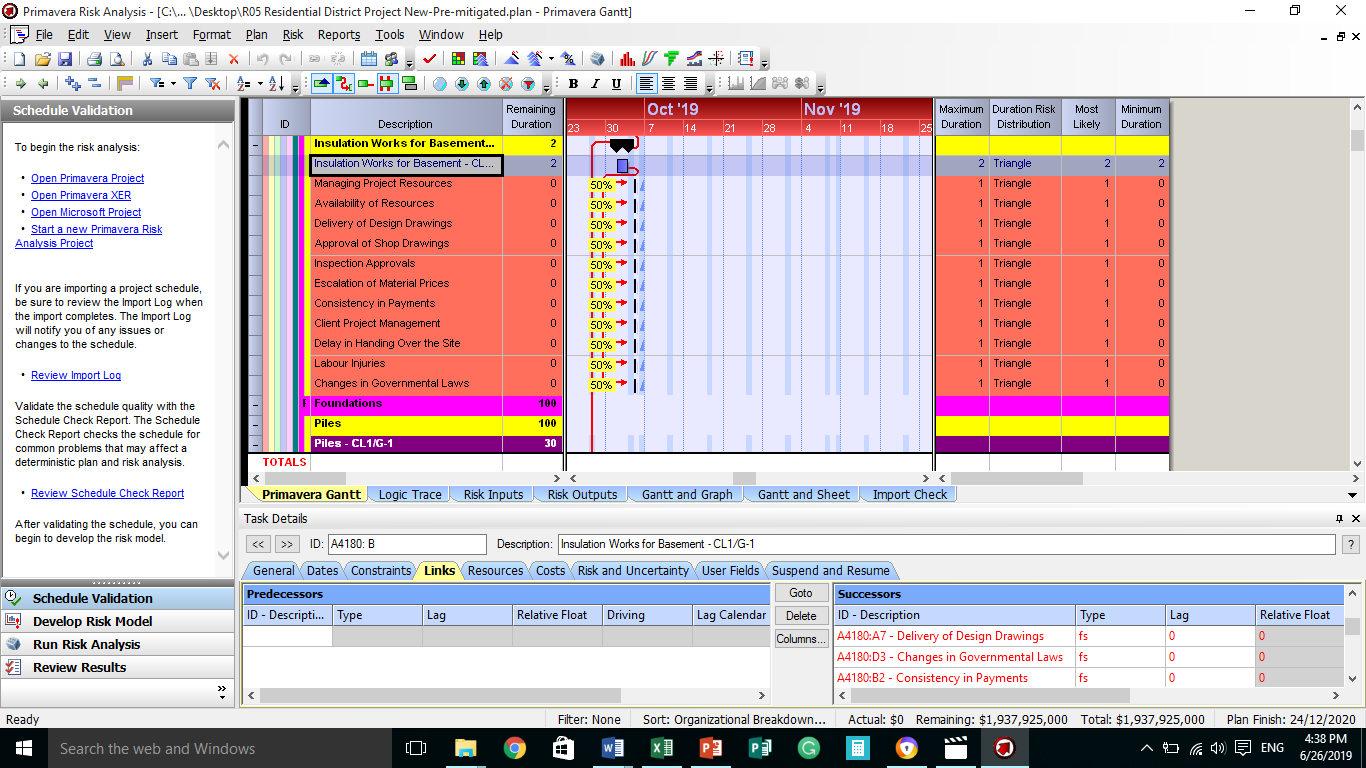 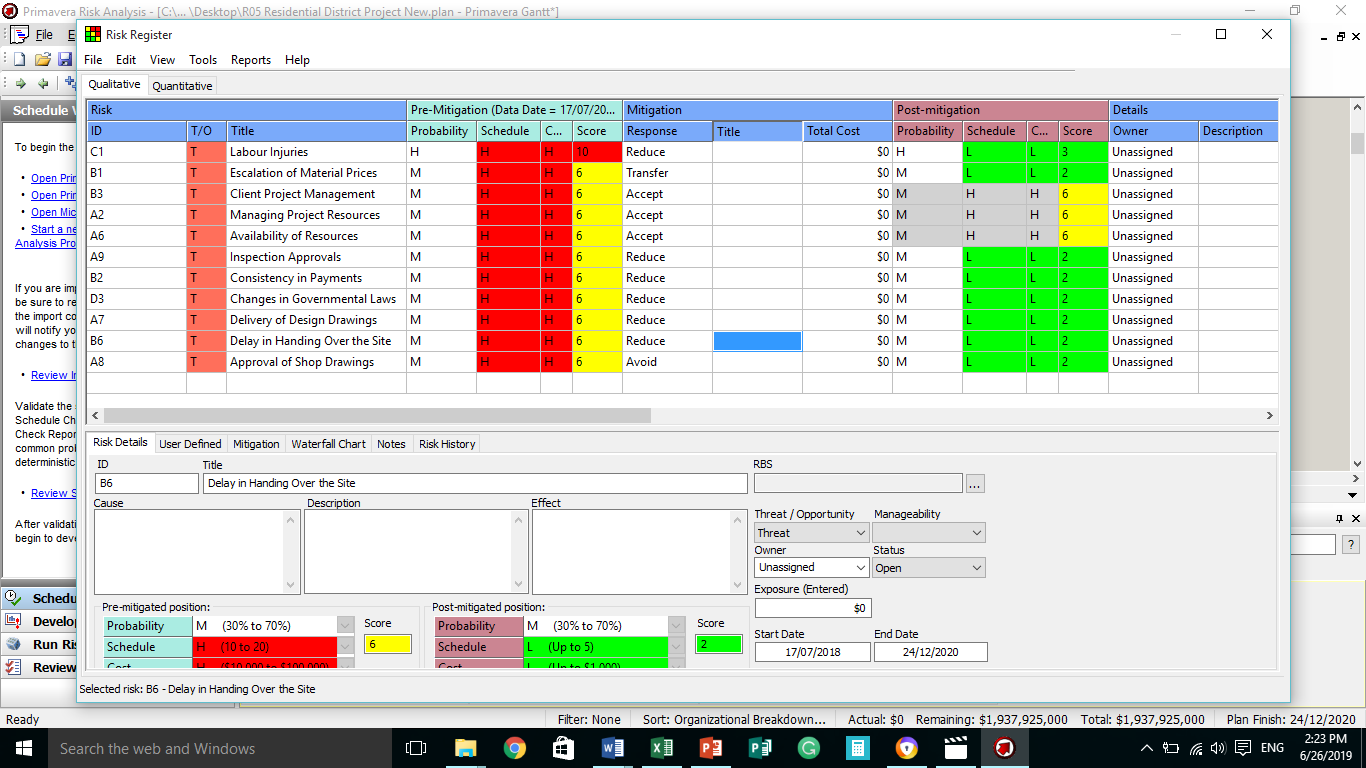 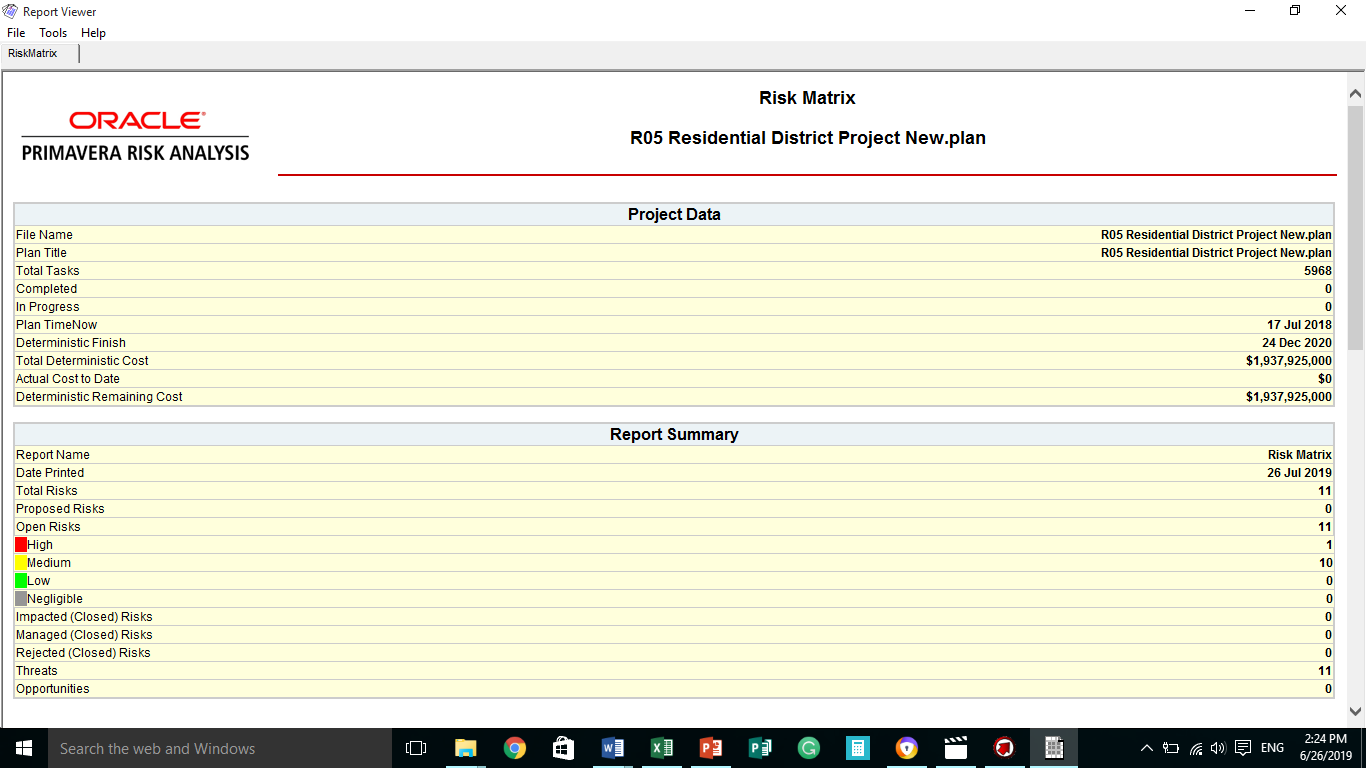 Risk Scoring System ReportRisk Scoring System Report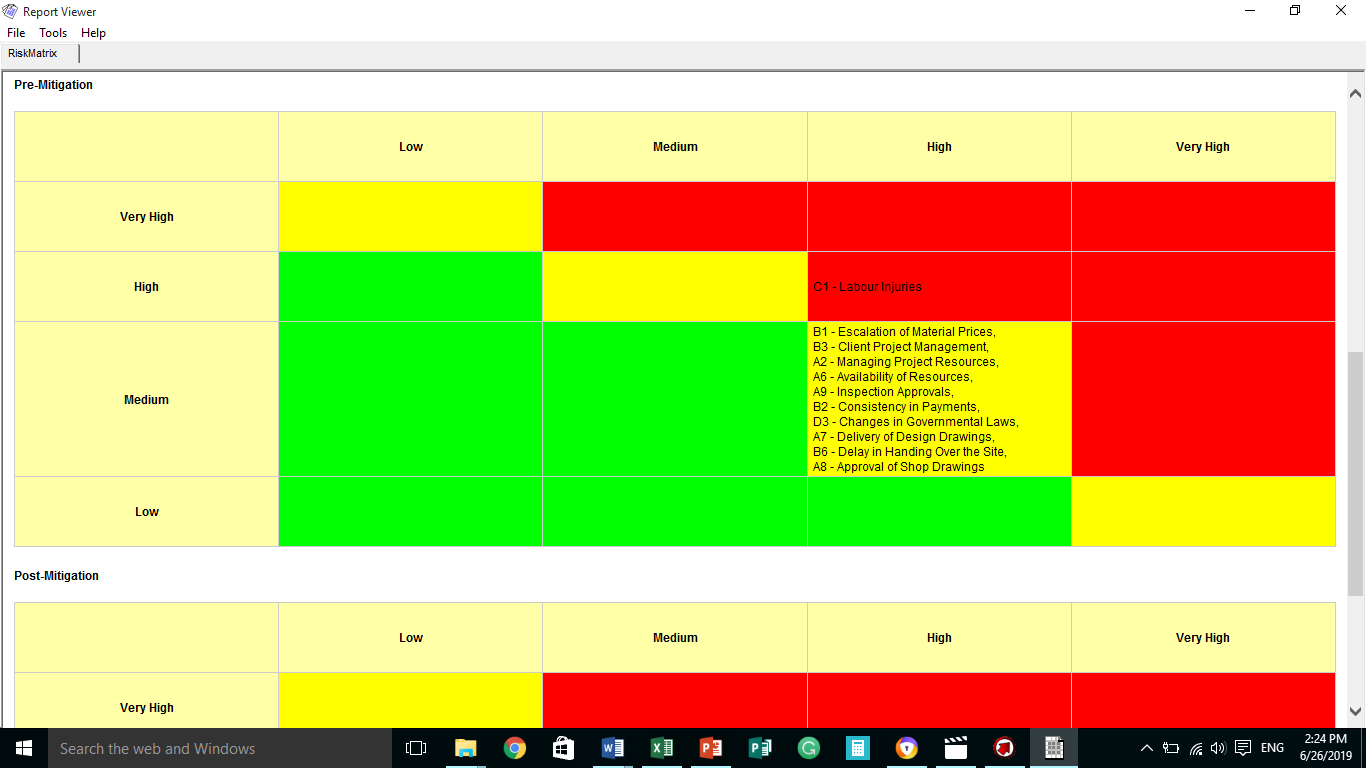 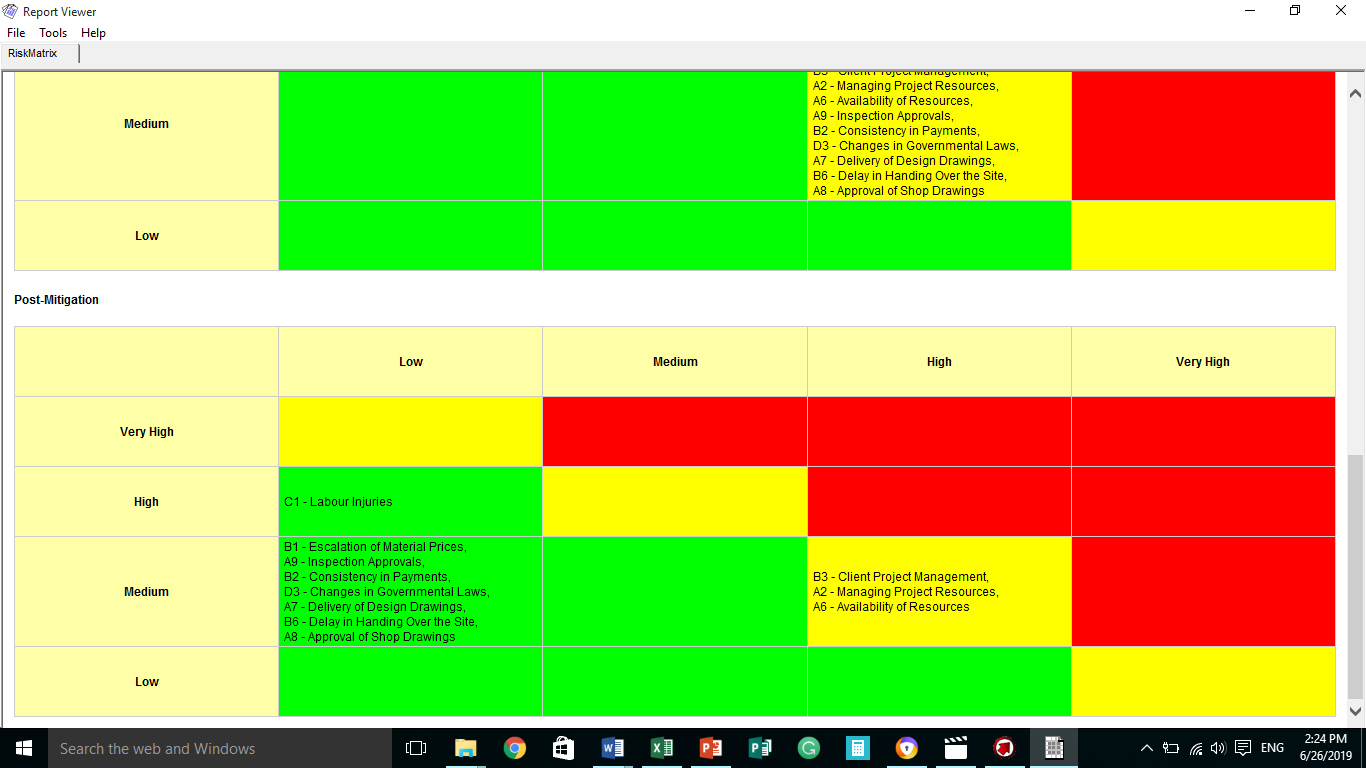 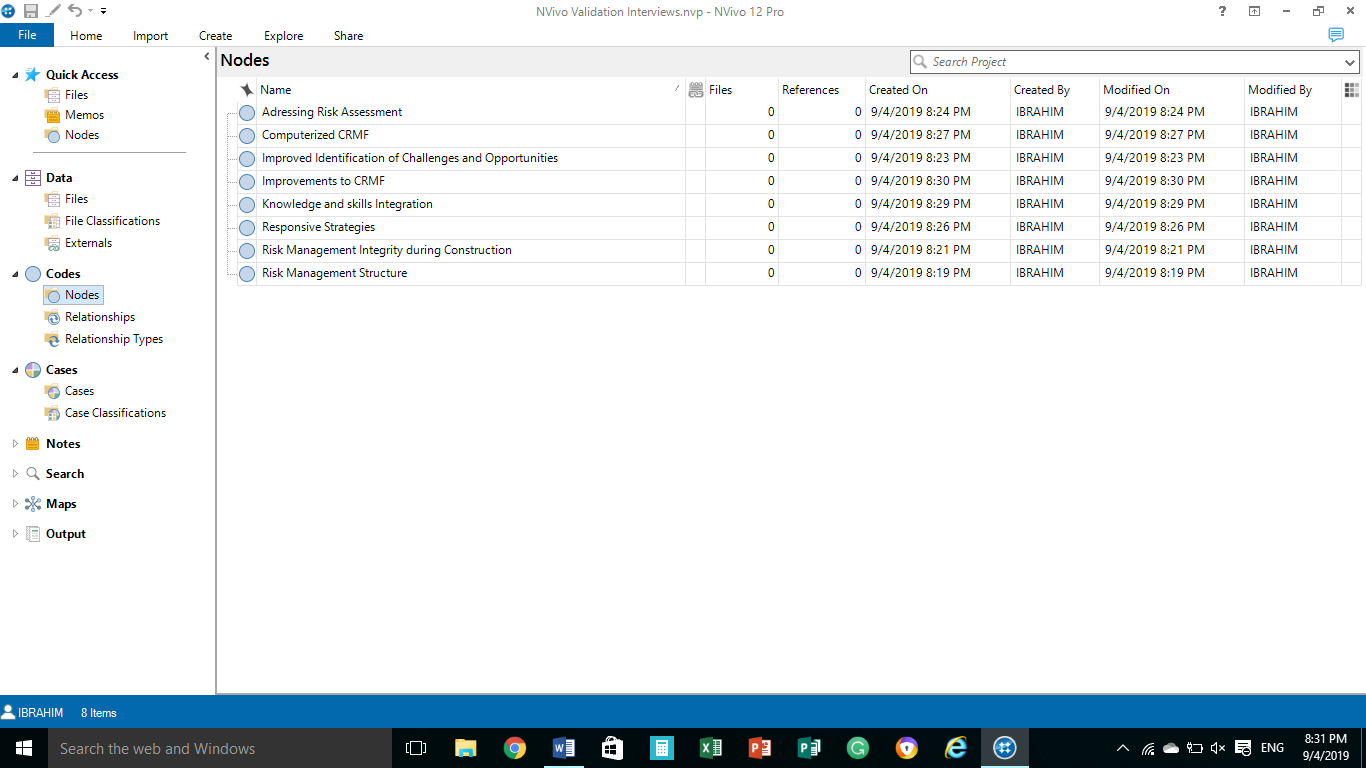 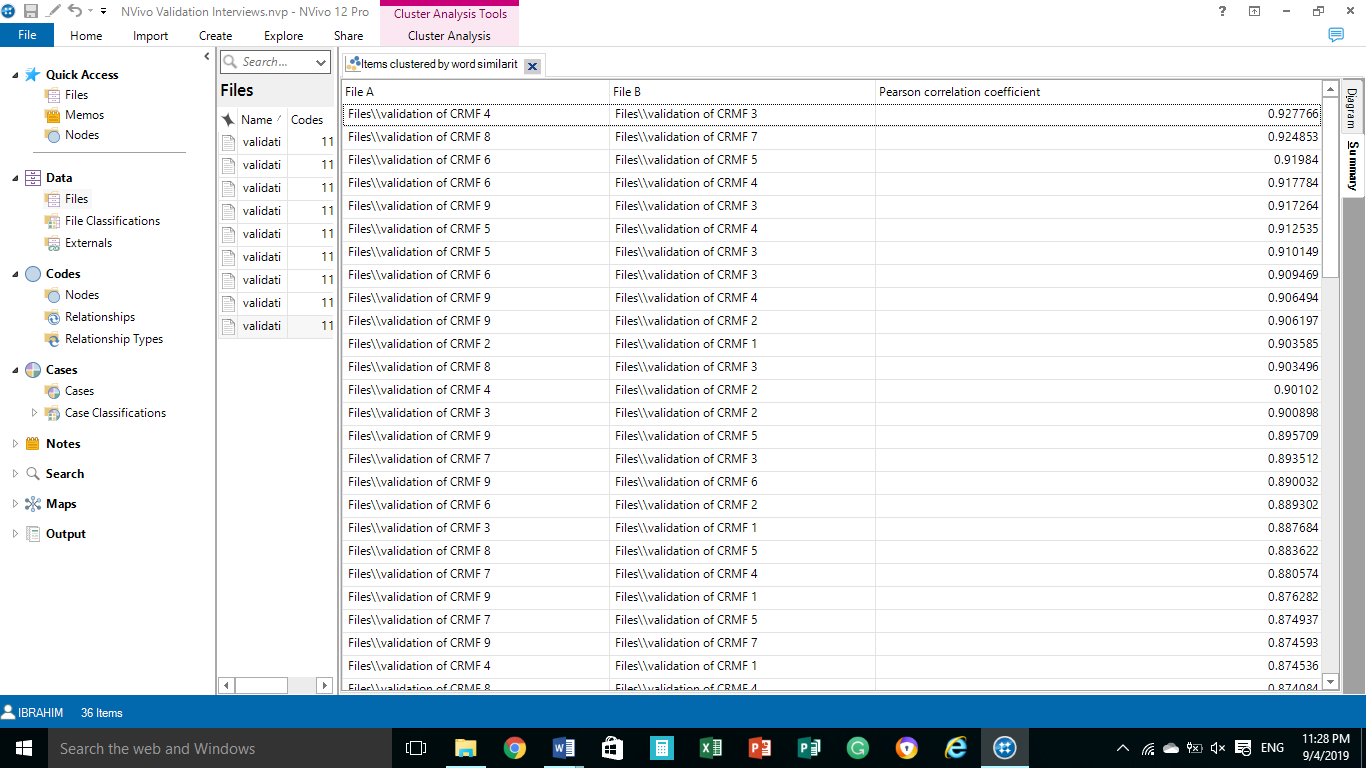 